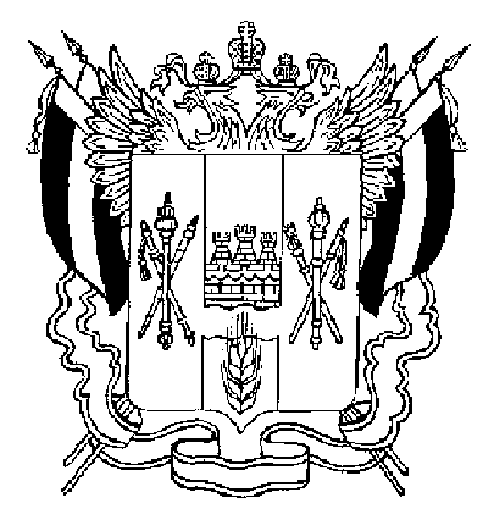 ПРАВИТЕЛЬСТВО РОСТОВСКОЙ ОБЛАСТИРАСПОРЯЖЕНИЕ от ______________  _____г. Ростов-на-ДонуО прогнозных объемах финансирования 
и лимитах потребления на услуги по водоснабжению, 
водоотведению и вывозу жидких бытовых отходов 
на 2018 год и плановый период 2019 и 2020 годовВ соответствии с постановлением Правительства Ростовской области 
от 31.05.2017 № 396 «Об утверждении Порядка и сроков составления проекта областного бюджета на 2018 год и на плановый период 2019 и 2020 годов»:1. Утвердить прогнозные объемы финансирования и лимиты потребления на услуги по водоснабжению, водоотведению и вывозу жидких бытовых отходов для муниципальных образований Ростовской области, бюджетных, казенных и автономных учреждений, находящихся в ведении главных распорядителей средств областного бюджета, на 2018 год и плановый период 2019 и 2020 годов в натуральном и денежном выражении по ценам (тарифам), прогнозируемым на соответствующий финансовый год, согласно приложениям № 1 – 12.2. Распоряжение Правительства Ростовской области от 17.08.2016 № 346 «О прогнозных объемах финансирования и лимитах потребления на услуги 
по водоснабжению, водоотведению и вывозу жидких бытовых отходов 
на 2017 год и плановый период 2018 и 2019 годов» признать утратившим силу. 3. Настоящее распоряжение вступает в силу со дня его подписания и применяется к правоотношениям, возникающим в связи с формированием проекта областного бюджета на 2018 год и плановый период 2019 и 2020 годов, за исключением пункта 2, который вступает в силу с 1 января 2018 г.4. Контроль за исполнением настоящего распоряжения возложить 
на заместителя Губернатора Ростовской области Сидаш С.Б.ГубернаторРостовской области		    В.Ю. ГолубевРаспоряжение вносит 
министерство жилищно –
коммунального хозяйства
Ростовской области  Приложение № 1к распоряжению 
ПравительстваРостовской областиот __________ № _____ПРОГНОЗНЫЕ ОБЪЕМЫ финансирования и лимиты потребления на услуги по водоснабжению, водоотведению 
и вывозу жидких бытовых отходов на 2018 год по бюджетным, казенным и автономным учреждениям, 
находящимся в ведении главных распорядителей средств областного бюджетаПримечание.Список использованных сокращений:г. – город;ГАРО – государственный архив Ростовской области;ГАУ РО – государственное автономное учреждение Ростовской области;ГБ – городская больница;ГБСМП – городская больница скорой медицинской помощи;ГБУ РО – государственное бюджетное учреждение Ростовской области;ГКУ РО – государственное казенное учреждение Ростовской области;ГП – городская поликлиника;ДГБ – детская городская больница;ДГП – детская городская поликлиника;КДЦ – клинико-диагностический центр;МБУЗ – муниципальное бюджетное учреждение здравоохранения;отдел АРИиА – отдел архивной работы, информатики и автоматизации;отдел ПКиОР – отдел правового контроля и организационной работы;п. – поселок;пер. – переулок;РБ – районная больница;с. – село;сл. – слобода;ст. – станица;УБ – участковая больница;ул. – улица;х. – хутор;ЦГБ – центральная городская больница;ЦРБ – центральная районная больница.Начальник управлениядокументационного обеспеченияПравительства Ростовской области                                                                     Т.А. РодионченкоПриложение № 2к распоряжению
ПравительстваРостовской областиот __________ № _____ПРОГНОЗНЫЕ ОБЪЕМЫфинансирования и лимиты потребления на услуги по водоснабжению,
водоотведению и вывозу жидких бытовых отходов на 2019 год по бюджетным, казенным
и автономным учреждениям, находящимся в ведении главных распорядителей средств областного бюджетаПримечание.Список использованных сокращений:г. – город;ГАРО – Государственный архив Ростовской области;ГАУ РО – государственное автономное учреждение Ростовской области;ГБ – городская больница;ГБСМП – городская больница скорой медицинской помощи;ГБУ РО – государственное бюджетное учреждение Ростовской области;ГКУ РО – государственное казенное учреждение Ростовской области;ГП – городская поликлиника;ДГБ – детская городская больница;ДГП – детская городская поликлиника;КДЦ – клинико-диагностический центр;МБУЗ – муниципальное бюджетное учреждение здравоохранения;отдел АРИиА – отдел архивной работы, информатики и автоматизации;отдел ПКиОР – отдел правового контроля и организационной работы;п. – поселок;пер. – переулок;РБ – районная больница;с. – село;сл. – слобода;ст. – станица;УБ – участковая больница;ул. – улица;х. – хутор;ЦГБ – центральная городская больница;ЦРБ – центральная районная больница.Начальник управлениядокументационного обеспеченияПравительства Ростовской области                                                                     Т.А. РодионченкоПриложение № 3к распоряжениюПравительстваРостовской областиот __________ № _____ПРОГНОЗНЫЕ ОБЪЕМЫфинансирования и лимиты потребления на услуги по водоснабжению,
водоотведению и вывозу жидких бытовых отходов на 2020 год по бюджетным, казенным
и автономным учреждениям, находящимся в ведении главных распорядителей средств областного бюджетаПримечание.Список использованных сокращений:г. – город;ГАРО – Государственный архив Ростовской области;ГАУ РО – государственное автономное учреждение Ростовской области;ГБ – городская больница;ГБСМП – городская больница скорой медицинской помощи;ГБУ РО – государственное бюджетное учреждение Ростовской области;ГКУ РО – государственное казенное учреждение Ростовской области;ГП – городская поликлиника;ДГБ – детская городская больница;ДГП – детская городская поликлиника;КДЦ – клинико-диагностический центр;МБУЗ – муниципальное бюджетное учреждение здравоохранения;отдел АРИиА – отдел архивной работы, информатики и автоматизации;отдел ПКиОР – отдел правового контроля и организационной работы;п. – поселок;пер. – переулок;РБ – районная больница;с. – село;сл. – слобода;ст. – станица;УБ – участковая больница;ул. – улица;х. – хутор;ЦГБ – центральная городская больница;ЦРБ – центральная районная больница.Начальник управлениядокументационного обеспеченияПравительства Ростовской области                                                                     Т.А. РодионченкоПриложение № 4к распоряжениюПравительстваРостовской областиот __________ № _____ПРОГНОЗНЫЕ ОБЪЕМЫфинансирования и лимиты потребления на 2018 годпо учреждениям бюджетной сферы, находящимся в ведении муниципальных образований Ростовской области. ВодоснабжениеПримечание.Список использованных сокращений:г.п. – городское поселение;с.п. – сельское поселение;Управление по делам ГО и ЧС – Управление по делам гражданской обороны и чрезвычайным ситуациям;ЗАГС – управление записи актов гражданского состояния.           Начальник управления  документационного обеспеченияПравительства Ростовской области                                                                     Т.А. РодионченкоПриложение № 5к распоряжениюПравительстваРостовской областиот __________ № _____ПРОГНОЗНЫЕ ОБЪЕМЫфинансирования и лимиты потребления на 2019 годпо учреждениям бюджетной сферы, находящимся в ведении муниципальных образований Ростовской области. ВодоснабжениеПримечание.Список использованных сокращений:г.п. – городское поселение;с.п. – сельское поселение;ЗАГС – управление записи актов гражданского состояния;Управление по делам ГО и ЧС – Управление по делам гражданской обороны и чрезвычайным ситуациям.           Начальник управления  документационного обеспеченияПравительства Ростовской области                                                                     Т.А. РодионченкоПриложение № 6к распоряжениюПравительстваРостовской областиот __________ № _____ПРОГНОЗНЫЕ ОБЪЕМЫфинансирования и лимиты потребления на 2020 годпо учреждениям бюджетной сферы, находящимся в ведении муниципальных образований Ростовской области. ВодоснабжениеПримечание.Список использованных сокращений:г.п. – городское поселение;с.п. – сельское поселение;ЗАГС – управление записи актов гражданского состояния;Управление по делам ГО и ЧС – Управление по делам гражданской обороны и чрезвычайным ситуациям.           Начальник управления  документационного обеспеченияПравительства Ростовской области                                                                     Т.А. РодионченкоПриложение № 7к распоряжениюПравительстваРостовской областиот __________ № _____ПРОГНОЗНЫЕ ОБЪЕМЫфинансирования и лимиты потребления на 2018 годпо учреждениям бюджетной сферы, находящимся в ведении муниципальных образований Ростовской области. ВодоотведениеПримечание.Список использованных сокращений:г.п. – городское поселение;с.п. – сельское поселение;ЗАГС – управление записи актов гражданского состояния;Управление по делам ГО и ЧС – Управление по делам гражданской обороны и чрезвычайным ситуациям.           Начальник управления  документационного обеспеченияПравительства Ростовской области                                                                     Т.А. РодионченкоПриложение № 8к распоряжениюПравительстваРостовской областиот __________ № _____ПРОГНОЗНЫЕ ОБЪЕМЫфинансирования и лимиты потребления на 2019 годпо учреждениям бюджетной сферы, находящимся в ведении муниципальных образований Ростовской области. ВодоотведениеПримечание.Список использованных сокращений:г.п. – городское поселение;с.п. – сельское поселение;ЗАГС – управление записи актов гражданского состояния;Управление по делам ГО и ЧС – Управление по делам гражданской обороны и чрезвычайным ситуациям.           Начальник управления  документационного обеспеченияПравительства Ростовской области                                                                     Т.А. РодионченкоПриложение № 9к распоряжениюПравительстваРостовской областиот __________ № _____ПРОГНОЗНЫЕ ОБЪЕМЫфинансирования и лимиты потребления на 2020 годпо учреждениям бюджетной сферы, находящимся в ведении муниципальных образований Ростовской области. ВодоотведениеПримечание.Список использованных сокращений:г.п. – городское поселение;с.п. – сельское поселение;ЗАГС – управление записи актов гражданского состояния Ростовской области;Управление по делам ГО и ЧС – Управление по делам гражданской обороны и чрезвычайным ситуациям.           Начальник управления  документационного обеспеченияПравительства Ростовской области                                                                     Т.А. РодионченкоПриложение № 10к распоряжениюПравительстваРостовской областиот __________ № _____ПРОГНОЗНЫЕ ОБЪЕМЫфинансирования и лимиты потребления на 2018 годпо учреждениям бюджетной сферы, находящимся в ведении муниципальных образований Ростовской области. Вывоз жидких бытовых отходовПримечание.Список использованных сокращений:г.п. – городское поселение;с.п. – сельское поселение;ЗАГС – управление записи актов гражданского состояния;Управление по делам ГО и ЧС – Управление по делам гражданской обороны и чрезвычайным ситуациям.           Начальник управления  документационного обеспеченияПравительства Ростовской области                                                                     Т.А. РодионченкоПриложение № 11к распоряжениюПравительстваРостовской областиот __________ № _____ПРОГНОЗНЫЕ ОБЪЕМЫфинансирования и лимиты потребления на 2019 годпо учреждениям бюджетной сферы, находящимся в ведении муниципальных образований Ростовской области. Вывоз жидких бытовых отходовПримечание.Список использованных сокращений:г.п. – городское поселение;с.п. – сельское поселение;ЗАГС – управление записи актов гражданского состояния;Управление по делам ГО и ЧС – Управление по делам гражданской обороны и чрезвычайным ситуациям.           Начальник управления  документационного обеспеченияПравительства Ростовской области                                                                     Т.А. РодионченкоПриложение № 12к распоряжениюПравительстваРостовской областиот __________ № _____ПРОГНОЗНЫЕ ОБЪЕМЫфинансирования и лимиты потребления на 2020 годпо учреждениям бюджетной сферы, находящимся в ведении муниципальных образований Ростовской области. Вывоз жидких бытовых отходовПримечание.Список использованных сокращений:г.п. – городское поселение;с.п. – сельское поселение;ЗАГС – управление записи актов гражданского состояния;Управление по делам ГО и ЧС – Управление по делам гражданской обороны и чрезвычайным ситуациям.           Начальник управления  документационного обеспеченияПравительства Ростовской области                                                                     Т.А. Родионченко№ п/пПереченьучреждений бюджетной сферыВодоснабжениена 2018 годВодоснабжениена 2018 годВодоотведениена 2018 годВодоотведениена 2018 годВывоз жидких бытовых отходов на 2018 годВывоз жидких бытовых отходов на 2018 год№ п/пПереченьучреждений бюджетной сферытыс. куб. метровтыс. рублейтыс. куб. метровтыс. рублейтыс. куб. метровтыс. рублей1234555678Министерство культуры Ростовской областиМинистерство культуры Ростовской областиМинистерство культуры Ростовской областиМинистерство культуры Ростовской областиМинистерство культуры Ростовской областиМинистерство культуры Ростовской областиМинистерство культуры Ростовской областиМинистерство культуры Ростовской областиМинистерство культуры Ростовской областиМинистерство культуры Ростовской областиГосударственные бюджетные учреждения Ростовской областиГосударственные бюджетные учреждения Ростовской областиГосударственные бюджетные учреждения Ростовской областиГосударственные бюджетные учреждения Ростовской областиГосударственные бюджетные учреждения Ростовской областиГосударственные бюджетные учреждения Ростовской областиГосударственные бюджетные учреждения Ростовской областиГосударственные бюджетные учреждения Ростовской областиГосударственные бюджетные учреждения Ростовской областиГосударственные бюджетные учреждения Ростовской области1.Государственное бюджетное профессиональное образовательное учреждение Ростовской области «Таганрогский музыкальный колледж»2,709106,52,7092,7092,70959,2–––2.Государственное бюджетное учреждение культуры Ростовской области «Ростовский областной музей изобразительных искусств»0,63926,90,7180,7180,71820,8–––3.Государственное бюджетное учреждение культуры Ростовской области «Новочеркасский музей истории донского казачества»1,04541,10,9920,9920,99231,5–––3.Государственное бюджетное учреждение культуры Ростовской области «Новочеркасский музей истории донского казачества»0,0843,3–––4.Государственное бюджетное учреждение культуры Ростовской области «Таганрогский государственный литературный и историко-архитектурный музей-заповедник»1,94776,61,4191,4191,41931,0–––5.Государственное бюджетное учреждение культуры Ростовской области «Ростовский областной музей краеведения»1,01142,61,0111,0111,01129,2–––6.Государственное бюджетное профессиональное образовательное учреждение Ростовской области «Ростовский колледж искусств»2,25995,12,5152,5152,51572,7–––7.Государственное бюджетное учреждение культуры Ростовской области «Волгодонский эколого-исторический музей»1,17332,81,0971,0971,09729,8–––8.Государственное бюджетное учреждение культуры Ростовской области «Ростовская областная детская библиотека имени В.М. Величкиной»0,0803,40,0800,0800,0802,3–––9.Государственное бюджетное учреждение культуры Ростовской области «Ростовская областная специальная библиотека для слепых»0,1345,60,1560,1560,1564,5–––10.Государственное бюджетное учреждение культуры Ростовской области «Азовский историко-археологический и палеонтологический музей-заповедник»3,46590,33,0683,0683,06878,2–––11.Государственное бюджетное профессиональное образовательное учреждение Ростовской области «Шахтинский музыкальный колледж»0,32123,30,3210,3210,3218,1–––12.Государственное бюджетное учреждение культуры Ростовской области «Донская государственная публичная библиотека»3,700155,83,8003,8003,800109,8–––13.Государственное бюджетное учреждение культуры Ростовской области «Раздорский этнографический музей-заповедник»0,0231,3–––––––13.Государственное бюджетное учреждение культуры Ростовской области «Раздорский этнографический музей-заповедник»0,0794,5–––––––13.Государственное бюджетное учреждение культуры Ростовской области «Раздорский этнографический музей-заповедник»0,1186,7–––––––14.Государственное бюджетное учреждение культуры Ростовской области «Старочеркасский историко-архитектурный музей-заповедник»0,79337,7–––––––15.Государственное бюджетное учреждение культуры Ростовской области «Аксайский военно-исторический музей»0,2049,7–––––––16.Государственное бюджетное профессиональное образовательное учреждение Ростовской области «Ростовское художественное училище имени М.Б. Грекова»1,05544,41,0551,0551,05530,5–––17.Государственное бюджетное учреждение культуры Ростовской области «Каменский музей декоративно-прикладного искусства и народного творчества»0,0942,80,0940,0940,0942,3–––18.Государственное бюджетное учреждение культуры Ростовской области «Сальский музей имени народного художника В.К. Нечитайло»0,0721,90,0720,0720,0721,7–––19.Государственное бюджетное профессиональное образовательное учреждение Ростовской области «Ростовский колледж культуры»0,91038,30,9100,9100,91026,3–––20.Государственное бюджетное учреждение культуры Ростовской области «Гуковский музей шахтерского труда имени Л.И. Микулина»0,26523,90,2650,2650,2658,9–––21.Государственное бюджетное учреждение культуры Ростовской области «Волгодонский художественный музей»0,0902,50,1220,1220,1223,3–––22.Государственное бюджетное учреждение культуры Ростовской области «Таганрогский художественный музей»0,38014,90,3800,3800,3808,3–––Итого по бюджетным учреждениям22,650891,920,78420,78420,784558,4–––Государственные автономные учреждения Ростовской областиГосударственные автономные учреждения Ростовской областиГосударственные автономные учреждения Ростовской областиГосударственные автономные учреждения Ростовской областиГосударственные автономные учреждения Ростовской областиГосударственные автономные учреждения Ростовской областиГосударственные автономные учреждения Ростовской областиГосударственные автономные учреждения Ростовской областиГосударственные автономные учреждения Ростовской областиГосударственные автономные учреждения Ростовской области1.Государственное автономное учреждение культуры Ростовской области «Ростовский государственный театр кукол имени В.С. Былкова»1,85278,01,8521,8521,85253,5––2.Государственное автономное учреждение культуры Ростовской области «Ростовский государственный музыкальный театр»11,045465,115,16515,16515,165438,3––3.Государственное автономное учреждение культуры Ростовской области «Ростовская областная филармония»1,76674,41,7661,7661,76651,0––4.Государственное автономное учреждение культуры Ростовской области «Ростовский академический театр драмы имени Максима Горького»4,935207,86,0896,0896,089176,0––5.Государственное автономное учреждение культуры Ростовской области «Областной дом народного творчества»2,457103,52,4572,4572,45771,0––Итого по автономным учреждениям22,055928,827,32927,32927,329789,8––Итого по министерству44,7051820,748,11348,11348,1131348,2––в том числе за счет средств областного бюджета:44,7051820,748,11348,11348,1131348,2––Министерство здравоохранения Ростовской областиМинистерство здравоохранения Ростовской областиМинистерство здравоохранения Ростовской областиМинистерство здравоохранения Ростовской областиМинистерство здравоохранения Ростовской областиМинистерство здравоохранения Ростовской областиМинистерство здравоохранения Ростовской областиМинистерство здравоохранения Ростовской областиМинистерство здравоохранения Ростовской областиМинистерство здравоохранения Ростовской областиГосударственные бюджетные учреждения Ростовской областиГосударственные бюджетные учреждения Ростовской областиГосударственные бюджетные учреждения Ростовской областиГосударственные бюджетные учреждения Ростовской областиГосударственные бюджетные учреждения Ростовской областиГосударственные бюджетные учреждения Ростовской областиГосударственные бюджетные учреждения Ростовской областиГосударственные бюджетные учреждения Ростовской областиГосударственные бюджетные учреждения Ростовской областиГосударственные бюджетные учреждения Ростовской области1.Государственное бюджетное профессиональное образовательное учреждение Ростовской области «Ростовский базовый медицинский колледж»1,78875,32,1792,1792,17963,0––Аренда-10,82334,70,8230,8230,82323,8––Аренда-20,1616,80,1610,1610,1614,7––Всего2,772116,83,1633,1633,16391,5––2.Государственное бюджетное профессиональное образовательное учреждение Ростовской области «Волгодонской медицинский колледж»0,39110,90,3920,3920,39210,6––3.Государственное бюджетное профессиональное образовательное учреждение Ростовской области «Новочеркасский медицинский колледж»1,23048,41,2301,2301,23039,00,0107,14.Государственное бюджетное профессиональное образовательное учреждение Ростовской области «Сальский медицинский техникум»0,3128,10,3120,3120,3127,5––5.Государственное бюджетное профессиональное образовательное учреждение Ростовской области «Каменск-Шахтинский медицинский колледж»0,54016,30,5400,5400,54013,0––6.Государственное бюджетное профессиональное образовательное учреждение Ростовской области «Шахтинский медицинский колледж им. Г.В. Кузнецовой»0,91066,10,9100,9100,91039,4––7.Государственное бюджетное профессиональное образовательное учреждение Ростовской области «Таганрогский медицинский колледж»1,50359,11,5031,5031,50332,9––8.Государственное бюджетное образовательное учреждение дополнительного профессионального образования Ростовской области «Центр повышения квалификации специалистов со средним медицинским и фармацевтическим образованием»0,60325,40,6740,6740,67419,5––9.Государственное бюджетное учреждение Ростовской области «Областная клиническая больница № 2» – патолого-анатомическое отделение1,16048,81,1601,1601,16033,5––10.Государственное бюджетное учреждение Ростовской области «Бюро судебно-медицинской экспертизы»7,095298,810,36210,36210,362299,5––Азовское отделение0,2556,60,2550,2550,2556,6––Шахтинское отделение0,21015,20,2100,2100,2105,3––Белокалитвинское отделение0,25010,60,2500,2500,25010,4––Зерноградское отделение0,2009,30,3000,3000,3009,4––Сальское отделение0,1373,60,1370,1370,1373,3––Аксайское отделение0,58527,80,5850,5850,58515,9––Донецкое отделение0,20911,10,2090,2090,2093,9––Красносулинское отделение0,23617,30,2360,2360,23614,7––Новошахтинское отделение0,12510,10,1250,1250,1259,3––Шолоховское отделение0,2507,20,2500,2500,25011,8––Миллеровское отделение0,0411,1––––0,0268,6Каменоломенское отделение0,21915,90,2310,2310,2315,5––Матвеево-Курганское отделение0,0422,2––––0,04215,7Дубовское отделение0,17015,3––––0,17225,6Морозовское отделение0,0683,10,0840,0840,0845,3––Таганрогское отделение0,42516,70,4250,4250,4259,3––Каменск-Шахтинское отделение0,0983,00,0980,0980,0982,4––Батайское отделение0,1235,20,1230,1230,1233,6––Зимовниковское отделение0,0561,9––––0,0569,3Чертковское отделение0,0534,30,0530,0530,0531,9––Волгодонское отделение0,39311,00,4210,4210,42111,4––Гуковское отделение0,11710,60,1170,1170,1173,9––Константиновское отделение0,1505,50,1500,1500,1507,1––Пролетарское отделение0,0603,70,0600,0600,0603,3––Семикаракорское отделение0,1283,90,1280,1280,1284,0––Всего11,695521,014,80914,80914,809447,80,29659,211.Государственное бюджетное учреждение Ростовской области «Медицинский информационно-аналитический центр»0,24510,30,2450,2450,2457,1––библиотека0,1486,20,1540,1540,1544,5––Всего0,39316,50,3990,3990,39911,6––12.Государственное бюджетное учреждение Ростовской области «Патолого-анатомическое бюро»0,93039,21,7191,7191,71949,7––Филиал государственного бюджетного учреждения Ростовской области «Патолого-анатомическое бюро» в г. Ростове-на-Дону0,55623,40,5560,5560,55616,1––Филиал государственного бюджетного учреждения Ростовской области «Патолого-анатомическое бюро» в г. Волгодонске4,874136,55,3625,3625,362145,5––Филиал государственного бюджетного учреждения Ростовской области «Патолого-анатомическое бюро» в г. Азове0,46412,10,4640,4640,46411,8––Филиал государственного бюджетного учреждения Ростовской области «Патолого-анатомическое бюро» в станице Вешенская0,1253,60,1250,1250,1255,9––Филиал государственного бюджетного учреждения Ростовской области «Патолого-анатомическое бюро» в г. Шахты0,32423,51,6991,6991,69973,6––Филиал государственного бюджетного учреждения Ростовской области «Патолого-анатомическое бюро» в станице Егорлыкская0,1093,70,2280,2280,2284,3––Филиал государственного бюджетного учреждения Ростовской области «Патолого-анатомическое бюро» в г. Батайске0,1787,50,1780,1780,1785,1––Всего7,560249,510,33110,33110,331312,0––13.Государственное бюджетное учреждение Ростовской области «Наркологический диспансер»2,460103,62,6792,6792,67977,4––Кабинет в МБУЗ «ГБ № 20 г. Ростова-на-Дону»0,0391,60,1040,1040,1043,0––Кабинет в МБУЗ «ГП № 16 г. Ростова-на-Дону»0,0391,60,0620,0620,0621,8––Кабинет в МБУЗ «ГП № 9 г. Ростова-на-Дону»0,0261,10,0260,0260,0260,8––Кабинет в МБУЗ «ЦРБ» Аксайского района0,1004,8––––0,10038,5Кабинет в МБУЗ «ЦРБ» Егорлыкского района0,0762,60,0760,0760,0761,4––Кабинет в МБУЗ «ЦРБ» Зерноградского района0,0502,30,0900,0900,0902,8––Кабинет в МБУЗ «ЦРБ» Мясниковского района0,0080,30,0080,0080,0080,4––Кабинет в МБУЗ «ЦРБ» Песчанокопского района0,1003,70,0900,0900,0901,4––Кабинет в МБУЗ «ЦРБ» Родионово-Несветайского района0,0483,1––––0,04817,0Кабинет в МБУЗ «ЦРБ» Сальского района0,0912,40,0910,0910,0912,2––Кабинет в МБУЗ «ЦРБ» Целинского района0,0100,40,0100,0100,0100,7––Кабинет в МБУЗ «ЦГБ» г. Батайска0,0803,40,0800,0800,0802,3––Всего3,127130,93,3163,3163,31694,20,14855,514.Азовский филиал государственного бюджетного учреждения Ростовской области «Наркологический диспансер»1,85748,41,8571,8571,85747,3––Кабинет в МБУЗ «ЦРБ» Кагальницкого района0,1002,6––––0,10028,6Всего1,95751,01,8571,8571,85747,30,10028,615.Гуковский филиал государственного бюджетного учреждения Ростовской области «Наркологический диспансер»0,84276,10,8420,8420,84222,8––Кабинет в МБУЗ «ЦГБ» г. Зверево0,11110,00,1110,1110,1113,7––Кабинет в МБУЗ «ЦГБ» г. Донецка0,1357,20,1350,1350,1352,5––Кабинет в МБУЗ «ЦГБ» г. Каменска-Шахтинского0,2407,20,2400,2400,2405,8––Отделение в МБУЗ «ГБ № 1» г. Каменска-Шахтинского1,03131,11,0311,0311,03124,7––Кабинет в МБУЗ «ЦРБ» Миллеровского района0,0200,60,0200,0200,0200,7––Кабинет в МБУЗ «ЦРБ» Боковского района0,32712,8––––0,34736,4Кабинет в МБУЗ «ЦРБ» Каменского района0,0906,40,0960,0960,0967,1––Кабинет в МБУЗ «ЦРБ» Кашарского района0,0842,4––––0,0779,8Кабинет в МБУЗ «ЦРБ» Тарасовского района0,0231,1––––––Кабинет в МБУЗ «ЦРБ» Тацинского района0,0220,9––––––Всего2,925155,82,4752,4752,47567,30,42446,216.Волгодонской филиал государственного бюджетного учреждения Ростовской области «Наркологический диспансер»2,16360,63,1483,1483,14885,4––Кабинет в МБУЗ «ЦРБ» Морозовского района0,1306,00,1300,1300,1308,2––Кабинет в МБУЗ «ЦРБ» Милютинского района––––––0,05010,8Кабинет в МБУЗ «ЦРБ» Зимовниковского района0,0060,2––––0,0406,6Кабинет в МБУЗ «ЦРБ» Обливского района0,0300,9––––0,0303,9Кабинет в МБУЗ «ЦРБ» Цимлянского района0,0804,00,0800,0800,0802,4––Кабинет в МБУЗ «ЦРБ» Заветинского района0,0381,7––––0,03014,1Кабинет в МБУЗ «ЦРБ» Дубовского района0,0403,6––––0,0203,0Кабинет в МБУЗ «ЦРБ» Советского района0,0502,1––––0,0051,2Кабинет в МБУЗ «ЦРБ» Пролетарского района0,0805,00,0800,0800,0804,4––Кабинет в МБУЗ «ЦРБ» Орловского района0,0100,40,0100,0100,0100,5––Всего2,62784,53,4483,4483,448100,90,17539,617.Таганрогский филиал государственного бюджетного учреждения Ростовской области «Наркологический диспансер»5,404212,55,4045,4045,404118,1––Кабинет в МБУЗ «ЦРБ» Куйбышевского района0,0100,4––––0,0061,9Кабинет в МБУЗ «ЦРБ» Матвеево-Курганского района0,0603,1––––0,0207,5Кабинет в МБУЗ «ЦРБ» Неклиновского района0,0120,8––––0,0123,2Всего5,486216,85,4045,4045,404118,10,03812,618.Шахтинский филиал государственного бюджетного учреждения Ростовской области «Наркологический диспансер»4,003290,64,0034,0034,003173,5––Отделение в г. Новочеркасске1,58862,51,5881,5881,58850,4––Кабинет в МБУЗ «ЦРБ» Семикаракорского района0,0441,30,0440,0440,0441,3––Отделение в г. Белая Калитва0,67528,7––––0,18064,4Кабинет в МБУЗ «ЦРБ» Верхнедонского района0,0361,2––––––Кабинет в МБУЗ «ЦРБ» Константиновского района0,0361,30,0360,0360,0361,7––Кабинет в МБУЗ «ЦРБ» Красносулинского района0,0362,60,0360,0360,0362,2––Кабинет в МБУЗ «ЦРБ» Октябрьского района0,0362,60,0360,0360,0360,9––Кабинет в МБУЗ «ЦРБ» Усть-Донецкого района0,0362,10,0360,0360,0361,5––Кабинет в МБУЗ «ЦРБ» Чертковского района0,0322,60,0320,0320,0321,2––Кабинет в МБУЗ «ЦРБ» Шолоховского района0,0361,0––––––Кабинет в МБУЗ «ЦГБ» г. Новошахтинска0,0090,70,0090,0090,0090,7––Отделение в Октябрьском (с) районе2,896210,2––––––Всего9,463607,45,8205,8205,820233,40,18064,419.Государственное бюджетное учреждение Ростовской области «Противотуберкулезный клинический диспансер»13,008547,822,44022,44022,440648,6––Кабинет в МБУЗ «ДГП № 5 г. Ростова-на-Дону»0,0351,50,0350,0350,0351,0––Кабинет в МБУЗ «ГП № 14 г. Ростова-на-Дону»0,0411,70,0410,0410,0411,2––Кабинет в МБУЗ «ДГП № 45 г. Ростова-на-Дону»0,00,1100,1100,1103,2––Кабинет в МБУЗ «ДГП № 18 г. Ростова-на-Дону»0,0100,40,0100,0100,0100,3––Кабинет в МБУЗ «ГП № 5 г. Ростова-на-Дону»0,0120,50,0240,0240,0240,7––Кабинет в МБУЗ «ДГБ № 1 г. Ростова-на-Дону»0,0281,20,0300,0300,0300,9––Кабинет в МБУЗ «ДГП № 1 г. Ростова-на-Дону»0,0301,30,0300,0300,0300,9––Кабинет в МБУЗ «ДГП № 4 г. Ростова-на-Дону»0,0351,50,0350,0350,0351,0––Кабинет в МБУЗ «ГБ № 1 им. Н.А. Семашко г. Ростова-на-Дону»0,0020,100,0020,0020,0020,1––Кабинет в МБУЗ «ДГП № 8 г. Ростова-на-Дону»0,0120,50,0120,0120,0120,3––Кабинет в МБУЗ «ДГБ № 2 г. Ростова-на-Дону»0,0642,70,0900,0900,0902,6––Всего13,277559,222,85922,85922,859660,8––20.Государственное бюджетное учреждение Ростовской области «Специализированная туберкулезная больница»32,9301386,741,97041,97041,9701213,0––Ростовский филиал государственного бюджетного учреждения Ростовской области «Специализированная туберкулезная больница»11,450482,215,10015,10015,100436,4––Всего44,3801868,957,07057,07057,0701649,4––21.Азовский филиал государственного бюджетного учреждения Ростовской области «Противотуберкулезный клинический диспансер»0,1804,70,1800,1800,1804,6––Кабинет в МБУЗ «ЦРБ» Азовского района0,2005,20,2000,2000,2005,1––Кабинет в МБУЗ «РБ» Азовского района0,0401,9––––0,0408,0Кабинет в МБУЗ «УБ» с. Александровка Азовского района0,1007,5––––0,10019,9Кабинет во врачебной амбулатории с. Кагальник Азовского района0,0502,3––––0,0507,8Всего0,57021,60,3800,3800,3809,70,19035,722.Батайский филиал государственного бюджетного учреждения Ростовской области «Противотуберкулезный клинический диспансер»2,12089,32,1202,1202,12061,3––Кабинет в МБУЗ «ЦРБ» Зерноградского района0,1004,70,2000,2000,2006,3––Кабинет в МБУЗ «ЦРБ» Кагальницкого района0,1002,6––––0,10028,6Всего2,32096,62,3202,3202,32067,60,10028,623.Волгодонской филиал государственного бюджетного учреждения Ростовской области «Противотуберкулезный клинический диспансер»0,83323,31,0241,0241,02427,8––Кабинет в МБУЗ «ЦРБ» Волгодонского района0,0604,6––––0,0608,8Кабинет в МБУЗ «ЦРБ» Заветинского района0,0703,1––––0,06028,2Кабинет в МБУЗ «ЦРБ» Дубовского района0,0282,5––––0,0284,2Кабинет в МБУЗ «ЦРБ» Зимовниковского района0,0060,2––––0,0050,8Кабинет в МБУЗ «ЦРБ» Мартыновского района0,0300,8––––0,0273,9Кабинет в МБУЗ «ЦРБ» Ремонтненского района0,0504,5––––––Всего1,07739,01,0241,0241,02427,80,18045,924.Донецкий филиал государственного бюджетного учреждения Ростовской области «Противотуберкулезный клинический диспансер»5,874312,7––––0,951316,5Кабинет в МБУЗ «ЦРБ» Тарасовского района0,0371,8––––––Всего5,911314,5––––0,951316,525.Миллеровский филиал государственного бюджетного учреждения Ростовской области «Противотуберкулезный клинический диспансер»0,1905,3––––0,04514,9Кабинет в МБУЗ «ЦРБ» Чертковского района0,0625,10,0620,0620,0622,3––Кабинет в МБУЗ «ЦРБ» Кашарского района0,0902,6––––0,0607,7Всего0,34213,00,0620,0620,0622,30,10522,626.Новочеркасский филиал государственного бюджетного учреждения Ростовской области «Противотуберкулезный клинический диспансер»13,687538,621,99021,99021,990697,8––Кабинет в МБУЗ «ЦРБ» Багаевского района0,0873,4––––0,08719,1Кабинет в МБУЗ «ЦРБ» Веселовского района0,1836,8––––0,18327,3Кабинет в МБУЗ «ЦРБ» Семикаракорского района0,1023,10,1020,1020,1023,0––Кабинет в МБУЗ «ЦРБ» Аксайского района0,50023,80,5000,5000,50013,6––Всего14,559575,722,59222,59222,592714,40,27046,427.Новошахтинский филиал государственного бюджетного учреждения Ростовской области «Противотуберкулезный клинический диспансер»4,525332,31,1821,1821,18288,05,4002246,4Кабинет в МБУЗ «ЦРБ» Родионово-Несветайского района0,0714,6––––0,06723,7Всего4,596336,91,1821,1821,18288,05,4672270,128.Сальский филиал государственного бюджетного учреждения Ростовской области «Противотуберкулезный клинический диспансер»0,2005,20,0400,0400,0401,00,700104,0Кабинет в МБУЗ «ЦРБ» Орловского района0,0803,10,0800,0800,0804,1––Кабинет в МБУЗ»ЦРБ» Пролетарского района0,0201,20,0200,0200,0201,1––Всего0,3009,50,1400,1400,1406,20,700104,029.Таганрогский филиал государственного бюджетного учреждения Ростовской области «Противотуберкулезный клинический диспансер»12,150477,812,15012,15012,150265,6––Кабинет в МБУЗ «ЦРБ» Куйбышевского района0,0120,5––––0,0072,3Кабинет в МБУЗ «ЦРБ» Матвеево-Курганского района0,0733,8––––0,0207,5Кабинет в МБУЗ «ЦРБ» Неклиновского района0,21013,5––––0,21056,8Кабинет в МБУЗ «ЦРБ» Мясниковского района––0,1400,1400,1402,9––Всего12,445495,612,29012,29012,290268,50,23766,630.Шахтинский филиал государственного бюджетного учреждения Ростовской области «Противотуберкулезный клинический диспансер»9,379680,712,41612,41612,416311,3––Кабинет в МБУЗ «ЦРБ» Октябрьского района0,0735,30,0730,0730,0731,7––Кабинет в МБУЗ «ЦРБ» Усть-Донецкого района0,0362,10,0320,0320,0321,3––Всего9,488688,112,52112,52112,521314,3––31.Песчанокопский филиал государственного бюджетного учреждения Ростовской области «Противотуберкулезный клинический диспансер»0,78229,3––––1,250433,3Кабинет в МБУЗ «ЦРБ» Песчанокопского района0,0903,40,0800,0800,0801,3––Кабинет в МБУЗ «ЦРБ» Егорлыкского района0,0501,70,0500,0500,0501,0––Кабинет в МБУЗ «ЦРБ» Целинского района0,0702,90,0700,0700,0704,8––Всего0,99237,30,2000,2000,2007,11,250433,332.Цимлянский филиал государственного бюджетного учреждения Ростовской области «Противотуберкулезный клинический диспансер»9,522470,89,5229,5229,522288,00,0042,0Кабинет в МБУЗ «ЦРБ» Константиновского района0,0240,90,0240,0240,0241,1––Всего9,546471,79,5469,5469,546289,10,0042,033.Шолоховский филиал государственного бюджетного учреждения Ростовской области «Противотуберкулезный клинический диспансер»1,71249,10,9950,9950,99547,10,06311,9Кабинет в МБУЗ «ЦРБ» Боковского района0,2078,1––––0,11712,3Кабинет в МБУЗ «ЦРБ» Верхнедонского района0,0180,6––––––Кабинет в МБУЗ «ЦРБ» Советского района0,0090,4––––0,0419,9Всего1,94658,20,9950,9950,99547,10,22134,134.Морозовский филиал государственного бюджетного учреждения Ростовской области «Противотуберкулезный клинический диспансер»5,793267,65,7935,7935,793366,3––Кабинет в МБУЗ «ЦРБ» Милютинского района––––––0,05010,8Кабинет в МБУЗ «ЦРБ» Обливского района0,0300,9––––0,0303,9Кабинет в МБУЗ «ЦРБ» Тацинского района0,0783,0––––––Всего5,901271,55,7935,7935,793366,30,08014,735.Гуковский филиал государственного бюджетного учреждения Ростовской области «Противотуберкулезный клинический диспансер»6,470584,76,4706,4706,470218,2––36.Каменск-Шахтинский филиал государственного бюджетного учреждения Ростовской области «Противотуберкулезный клинический диспансер»1,67750,52,8262,8262,82667,80,0082,937.Красносулинский филиал государственного бюджетного учреждения Ростовской области «Противотуберкулезный клинический диспансер»2,960217,42,9602,9602,960183,9––38.Белокалитвинский филиал государственного бюджетного учреждения Ростовской области «Противотуберкулезный клинический диспансер»1,06745,4––––1,140408,139.Государственное бюджетное учреждение Ростовской области «Центр по профилактике и борьбе со СПИД»0,64827,31,2711,2711,27136,7––Отделение в МБУЗ «ГБ № 1 им. Н.А. Семашко г. Ростова-на-Дону»4,248178,94,3594,3594,359126,0––г. Ростов-на-Дону, ул. Кулагина, 7а0,87736,91,0771,0771,07731,1––Всего5,773243,16,7076,7076,707193,8––40.Государственное бюджетное учреждение Ростовской области «Станция переливания крови»1,15448,61,9301,9301,93055,8––Отделение в МБУЗ «ЦРБ» Белокалитвинского района0,1697,20,1690,1690,1697,0––Отделение в МБУЗ «ЦРБ» Миллеровского района0,1574,40,1570,1570,1575,3––Отделение в МБУЗ «ЦРБ» Сальского района0,1614,20,1610,1610,1613,9––Отделение в г. Каменске-Шахтинском0,1283,90,1280,1280,1283,1––Всего1,76968,32,5452,5452,54575,1––41.Волгодонский филиал государственного бюджетного учреждения Ростовской области «Станция переливания крови»0,2296,40,2380,2380,2386,5––42.Таганрогский филиал государственного бюджетного учреждения Ростовской области «Станция переливания крови»0,47518,70,4750,4750,47510,4––43.Шахтинский филиал государственного бюджетного учреждения Ростовской области «Станция переливания крови»0,22216,10,2220,2220,2225,6––44.Государственное бюджетное учреждение Ростовской области «Психоневрологический диспансер»2,980125,52,9802,9802,98086,1––Отделение в г. Ростове-на-Дону5,773243,18,6378,6378,637249,6––Кабинет в МБУЗ «ГБ № 6 г. Ростова-на-Дону»0,0220,90,0350,0350,0351,0––Отделение и кабинет в МБУЗ «ГБ № 7 
г. Ростова-на-Дону»1,10046,31,1001,1001,10031,8––Кабинет в МБУЗ «ГБ № 8 г. Ростова-на-Дону»0,0702,90,1310,1310,1313,8––Кабинеты МБУЗ «ГБ № 20 г. Ростова-на-Дону»0,0702,90,1400,1400,1404,0––Кабинет МБУЗ «ДГБ № 1 г. Ростова-на-Дону»0,0351,50,0350,0350,0351,0––Кабинет в МБУЗ «ДГБ № 2 г. Ростова-на-Дону»0,0642,70,0900,0900,0902,6––Кабинеты в МБУЗ «ГП № 16 г. Ростова-на-Дону»0,0431,80,0870,0870,0872,5––Кабинеты в МБУЗ «ГП № 5 г. Ростова-на-Дону»0,0944,00,1280,1280,1283,7––Кабинет в МБУЗ «ГП № 41 г. Ростова-на-Дону»0,0251,10,0250,0250,0250,7––Кабинет МБУЗ «ГП № 42 г. Ростова-на-Дону»0,0411,70,0480,0480,0481,4––Кабинет МБУЗ «ДГП № 1 г. Ростова-на-Дону»0,0331,40,0330,0330,0331,0––Кабинет МБУЗ «ДГП № 4 г. Ростова-на-Дону»0,0431,80,0430,0430,0431,2––Кабинет в МБУЗ «ДГП № 17 г. Ростова-на-Дону»0,0441,90,0490,0490,0491,4––Кабинеты МБУЗ «ДГП № 45 г. Ростова-на-Дону»0,0200,80,0800,0800,0802,3––Кабинет МБУЗ «ГП № 9 г. Ростова-на-Дону»0,0130,50,0130,0130,0130,4––Кабинет в МБУЗ «ГБ № 1 им. Н.А. Семашко г. Ростова-на-Дону»––0,0080,0080,0080,2––Кабинеты МБУЗ «ГП № 1 г. Ростова-на-Дону»0,0261,10,0260,0260,0260,8––Кабинет в МБУЗ «ГП № 12 г. Ростова-на-Дону»0,0401,70,0400,0400,0401,2––Кабинет в МБУЗ «ДГП № 18 г. Ростова-на-Дону»0,0200,80,0200,0200,0200,6––Кабинет в МБУЗ «ГП № 7 г. Ростова-на-Дону»0,0612,60,0610,0610,0611,8––Кабинет в МБУЗ «КДЦ Здоровье г. Ростова-на-Дону»0,0150,60,0190,0190,0190,5––Кабинет в МБУЗ «ГБ № 4 г. Ростов-на-Дону»0,0642,70,0930,0930,0932,7––Кабинет в МБУЗ «ГП № 14 г. Ростова-на-Дону»0,0482,00,0480,0480,0481,4––Кабинет в МБУЗ «ДГП № 5 г. Ростова-на-Дону»0,0532,20,0530,0530,0531,5––Кабинет в МБУЗ «ДГП № 8 г. Ростова-на-Дону»0,0220,90,0220,0220,0220,6––Кабинет в МБУЗ «ГБСМП г. Ростова-на-Дону»0,0060,30,0090,0090,0090,3––Кабинеты МБУЗ «ГП № 4 г. Ростова-на-Дону»0,0753,20,0750,0750,0752,2––Всего10,900458,914,12814,12814,128408,3––45.Аксайский филиал государственного бюджетного учреждения «Психоневрологический диспансер» Ростовской области67,4603210,4––––––46.Волгодонской филиал государственного бюджетного учреждения «Психоневрологический диспансер» Ростовской области2,15160,24,2324,2324,232114,8––Кабинет в МБУЗ «ЦРБ» Волгодонского района0,0250,5––––0,0426,2Кабинет в МБУЗ «ЦРБ» Дубовского района0,0141,3––––––Кабинет в МБУЗ «ЦРБ» Заветинского района0,0170,8––––0,0209,4Кабинет в МБУЗ «ЦРБ» Мартыновского района0,0240,7––––0,0273,9Кабинет в МБУЗ «ЦРБ» Морозовского района0,0241,10,0300,0300,0301,9––Кабинет в МБУЗ «ЦРБ» Обливского района0,0210,6––––0,0141,8Кабинет в МБУЗ «ЦРБ» Цимлянского района0,0241,20,0240,0240,0240,7––Всего2,30066,44,2864,2864,286117,40,10321,347.Красносулинский филиал государственного бюджетного учреждения «Психоневрологический диспансер» Ростовской области6,039443,50,0240,0240,0241,50,678382,7Кабинет в МБУЗ «ЦРБ» Каменского района (п. Глубокий)0,0171,20,0200,0200,0201,5––Кабинет в МБУЗ «ЦГБ» г. Донецка0,0110,60,0110,0110,0110,2––Кабинет в МБУЗ «ЦГБ» г. Зверево0,0100,90,0100,0100,0100,3––Кабинеты в МБУЗ «ЦГБ» г. Каменска-Шахтинского0,0862,60,0860,0860,0862,1––Всего6,163448,80,1510,1510,1515,60,678382,748.Миллеровский филиал государственного бюджетного учреждения «Психоневрологический диспансер» Ростовской области––––––0,494163,5Кабинеты в МБУЗ «ЦРБ» Миллеровского района0,1514,20,1070,1070,1073,6––Кабинет в МБУЗ «ЦРБ» Боковского района0,0642,5––––0,0576,0Кабинет в МБУЗ «ЦРБ» Верхнедонского района0,0090,3––––––Кабинет в МБУЗ «ЦРБ» Милютинского района––––––0,0040,9Кабинет в МБУЗ «ЦРБ» Кашарского района0,0641,8––––0,0577,3Кабинет в МБУЗ «ЦРБ» Советского района0,0200,8––––0,0020,5Кабинет в МБУЗ «ЦРБ» Тарасовского района0,0180,9––––––Кабинет в МБУЗ «ЦРБ» Чертковского района0,0171,40,0190,0190,0190,7––Кабинет в МБУЗ «ЦРБ» Шолоховского района0,0521,50,0500,0500,0502,4––Всего0,39513,40,1760,1760,1766,70,614178,249.Новочеркасский филиал государственного бюджетного учреждения «Психоневрологический диспансер» Ростовской области26,6301048,026,63026,63026,630845,02,5921833,1Кабинет в МБУЗ «ЦРБ» Аксайского района0,1105,2––––0,11042,4Кабинет в МБУЗ «ЦРБ» Багаевского района0,0200,8––––0,0204,4Кабинет в МБУЗ «ЦРБ» Веселовского района0,0501,9––––0,0507,5Кабинет в МБУЗ «ЦРБ» Октябрьского района0,0604,40,0600,0600,0601,4––Кабинет в МБУЗ «ЦРБ» Семикаракорского района0,0601,80,0600,0600,0601,7––Всего26,9301062,126,75026,75026,750848,12,7721887,450.Новошахтинский филиал государственного бюджетного учреждения «Психоневрологический диспансер» Ростовской области4,148304,64,1484,1484,148308,9––Кабинет в МБУЗ «ЦРБ» Родионово-Несветайского района0,0362,3––––0,03612,7Кабинет в МБУЗ «ЦРБ» Красносулинского района0,0402,90,0400,0400,0402,5––Всего4,224309,84,1884,1884,188311,40,03612,751.Неклиновский филиал государственного бюджетного учреждения «Психоневрологический диспансер» Ростовской области8,505334,42,2382,2382,23848,94,8001297,9Кабинет в МБУЗ «ЦРБ» Матвеево-Курганского района0,0201,0––––0,0207,5Кабинет в МБУЗ «ЦРБ» Мясниковского района0,0401,30,0700,0700,0703,7––Кабинет в МБУЗ «ЦРБ» Неклиновского района0,0130,8––––0,0133,5Всего8,578337,52,3082,3082,30852,64,8331308,952.Шахтинский филиал государственного бюджетного учреждения «Психоневрологический диспансер» Ростовской области11,070803,613,06813,06813,068566,5––Отделение в пос. Горняцкий Белокалитвинского района4,342315,24,3424,3424,342311,6––Кабинет в МБУЗ «ЦРБ» Константиновского района0,0301,10,0300,0300,0301,4––Кабинет в МБУЗ «ЦРБ» Белокалитвинского района0,0803,40,0800,0800,0803,3––Кабинет в МБУЗ «ДГП» г. Белая Калитва0,0301,30,0300,0300,0301,2––Всего15,5521124,617,55017,55017,550884,0––53.Азовский филиал государственного бюджетного учреждения «Психоневрологический диспансер» Ростовской области9,249554,1––––6,4321282,9Отделение в г. Азове0,0691,80,0690,0690,0691,8––Кабинет в МБУЗ «ЦРБ» Азовского района0,0541,40,0540,0540,0541,4––Кабинет в МБУЗ «РБ» Азовского района0,0401,9––––0,0306,0Кабинет в МБУЗ «ЦРБ» Кагальницкого района0,0300,8––––0,0308,6Кабинет в г. Батайске0,0592,50,0590,0590,0591,7––Всего9,501562,50,1820,1820,1824,96,4921297,554.Егорлыкский филиал государственного бюджетного учреждения «Психоневрологический диспансер» Ростовской области11,619397,711,49011,49011,490219,20,12927,5Кабинет в МБУЗ «ЦРБ» Егорлыкского района0,0501,70,0500,0500,0501,0––Кабинет в МБУЗ «ЦРБ» Зерноградского района0,0271,30,0270,0270,0270,8––Кабинет в МБУЗ «ЦРБ» Зимовниковского района0,0050,2––––0,0050,8Кабинет в МБУЗ «ЦРБ» Орловского района0,0020,10,0020,0020,0020,1––Кабинет в МБУЗ «ЦРБ» Песчанокопского района0,0210,80,0210,0210,0210,3––Кабинет в МБУЗ «ЦРБ» Пролетарского района0,0130,80,0130,0130,0130,7––Кабинет в МБУЗ «ЦРБ» Целинского района0,0351,40,0350,0350,0352,4––Кабинеты в МБУЗ «ЦРБ» Сальского района0,0190,50,0190,0190,0190,5––Кабинеты в МБУЗ «ЦРБ» Ремонтненского района0,0201,8––––––Всего11,811406,311,65711,65711,657225,00,13428,355.Тацинский филиал государственного бюджетного учреждения «Психоневрологический диспансер» Ростовской области––––––––Кабинет в МБУЗ «ЦРБ» Тацинского района0,0220,9––––––Всего0,0220,9––––––56.Усть-Донецкий филиал государственного бюджетного учреждения «Психоневрологический диспансер» Ростовской области––––––0,700463,057.Государственное бюджетное учреждение Ростовской области санаторий «Голубая дача»1,53064,41,5301,5301,53044,2––58.Государственное бюджетное учреждение Ростовской области «Детский санаторий «Сосновая дача» в г. Ростове-на-Дону16,180681,322,93122,93122,931662,7––59.Государственное бюджетное учреждение Ростовской области «Санаторий «Степной» в Сальском районе Ростовской области––––––1,636629,560.Государственное бюджетное учреждение Ростовской области «Санаторий «Маныч» в Орловском районе Ростовской области5,400486,5––––1,000170,2Итого по бюджетным учреждениям389,89218775,000334,997334,997334,99710570,331,27210524,4Государственные казенные учреждения Ростовской областиГосударственные казенные учреждения Ростовской областиГосударственные казенные учреждения Ростовской областиГосударственные казенные учреждения Ростовской областиГосударственные казенные учреждения Ростовской областиГосударственные казенные учреждения Ростовской областиГосударственные казенные учреждения Ростовской областиГосударственные казенные учреждения Ростовской областиГосударственные казенные учреждения Ростовской областиГосударственные казенные учреждения Ростовской области1.Государственное казенное учреждение здравоохранения Ростовской области «Дом ребенка специализированный», г. Новочеркасск3,061120,53,0613,0613,06197,1––2.Государственное казенное учреждение здравоохранения Ростовской области «Дом ребенка специализированный», г. Каменск-Шахтинский1,11033,42,1682,1682,16852,0––3.Государственное казенное учреждение здравоохранения Ростовской области «Дом ребенка специализированный с органическим поражением центральной нервной системы, в том числе детскими церебральными параличами, без нарушения психики», г. Таганрог5,564218,85,5645,5645,564121,6––4.Государственное казенное учреждение здравоохранения Ростовской области «Дом ребенка № 4 специализированный с органическим поражением центральной нервной системы с нарушением психики», г. Ростов-на-Дону7,830329,710,74710,74710,747310,6––5.Государственное казенное учреждение здравоохранения «Центр медицинский мобилизационных резервов «Резерв» Ростовской области0,1335,60,1330,1330,1333,8––Филиал в г. Сальске0,1985,20,1980,1980,1984,8––Филиал в г. Зернограде0,0381,80,0380,0380,0381,2––Филиал в г. Миллерово0,0391,10,0390,0390,0391,3––Филиал в п. Шолоховский Белокалитвинского района0,1319,5––––––Филиал в с. Матвеев  Курган0,0422,2––––––Филиал в г. Новошахтинске0,0746,00,0740,0740,0745,5––Филиал в г. Усть-Донецке0,0492,8––––––Всего0,70434,20,4820,4820,48216,6––Итого по казенным учреждениям18,269736,622,02222,02222,022597,9––Итого по министерству408,16119511,6357,019357,019357,01911168,231,27210524,4в том числе за счет средств областного бюджета:408,16119511,6357,019357,019357,01911168,231,27210524,4Министерство по физической культуре и спорту Ростовской областиМинистерство по физической культуре и спорту Ростовской областиМинистерство по физической культуре и спорту Ростовской областиМинистерство по физической культуре и спорту Ростовской областиМинистерство по физической культуре и спорту Ростовской областиМинистерство по физической культуре и спорту Ростовской областиМинистерство по физической культуре и спорту Ростовской областиМинистерство по физической культуре и спорту Ростовской областиМинистерство по физической культуре и спорту Ростовской областиМинистерство по физической культуре и спорту Ростовской областиГосударственные бюджетные учрежденияГосударственные бюджетные учрежденияГосударственные бюджетные учрежденияГосударственные бюджетные учрежденияГосударственные бюджетные учрежденияГосударственные бюджетные учрежденияГосударственные бюджетные учрежденияГосударственные бюджетные учрежденияГосударственные бюджетные учрежденияГосударственные бюджетные учреждения1.Государственное бюджетное профессиональное образовательное учреждение Ростовской области «Ростовское областное училище (колледж) олимпийского резерва»45,5531918,263,85263,85263,8521845,4––в том числе за счет бюджета:41,5991751,758,31258,31258,3121685,3––2.Государственное бюджетное учреждение Ростовской области «Спортивная школа олимпийского резерва № 3»1,91975,51,9191,9191,91942,0––в том числе за счет бюджета:1,83372,11,8321,8321,83240,1––3.Государственное бюджетное учреждение Ростовской области «Спортивная школа олимпийского резерва № 5»2,733115,13,0353,0353,03587,71,900681,7в том числе за счет бюджета:2,688113,22,9872,9872,98786,31,869670,74.Государственное бюджетное учреждение Ростовской области «Спортивная школа олимпийского резерва № 8 им. В.В. Понедельника»22,394943,07,4517,4517,451215,3––в том числе за счет бюджета:––––––––5.Государственное бюджетное учреждение Ростовской области «Спортивная школа олимпийского резерва № 9»9,199239,79,1999,1999,199234,4––в том числе за счет бюджета:8,950233,28,9528,9528,952228,1––6.Государственное бюджетное учреждение Ростовской области «Спортивная школа олимпийского резерва № 11 им. Г. Шатворяна»1,24652,51,7611,7611,76150,9––в том числе за счет бюджета:1,18449,91,6751,6751,67548,4––7.Государственное бюджетное учреждение Ростовской области «Спортивная школа олимпийского резерва № 13»57,9392278,357,93957,93957,9391267,2––в том числе за счет бюджета:49,6431952,149,64549,64549,6451085,8––8.Государственное бюджетное учреждение Ростовской области «Спортивная школа олимпийского резерва № 15 им. В.И. Алексеева»1,13782,51,5311,5311,53166,4––9.Государственное бюджетное учреждение Ростовской области «Спортивная школа олимпийского резерва № 19 им. Б. Кабаргина»4,054170,74,0544,0544,054117,2––в том числе за счет бюджета:4,014169,04,0124,0124,012116,0––10.Государственное бюджетное учреждение Ростовской области «Спортивная школа олимпийского резерва № 22»34,0151432,434,01534,01534,015983,1––в том числе за счет бюджета:28,2141188,128,21328,21328,213815,4––11.Государственное бюджетное учреждение Ростовской области «Спортивная школа олимпийского резерва № 25»5,678412,25,5975,5975,597401,6––в том числе за счет бюджета:5,444395,25,3675,3675,367385,1––12.Государственное бюджетное учреждение Ростовской области «Паралимпийская адаптивная спортивная школа № 27»0,0753,20,0820,0820,0822,4––13.Государственное бюджетное учреждение Ростовской области «Спортивная школа олимпийского резерва № 29»8,670428,78,6708,6708,670262,2––в том числе за счет бюджета:8,051398,18,0528,0528,052243,5––14.Государственное бюджетное учреждение Ростовской области «Спортивная школа олимпийского резерва № 35 им. братьев Самургашевых»0,44518,70,4450,4450,44512,9––15.Государственное бюджетное учреждение Ростовской области «Спортивная школа олимпийского резерва № 1»0,76032,00,9100,9100,91026,3––16.Государственное бюджетное учреждение Ростовской области «Центр спортивной подготовки сборных команд Ростовской области»1,09846,21,0981,0981,09831,7––17.Государственное бюджетное учреждение Ростовской области «Спортивно-оздоровительный комплекс «Лидер»3,193134,53,1933,1933,19392,3––в том числе за счет бюджета:2,811118,42,8122,8122,81281,3––Итого по министерству200,1088383,4204,751204,751204,7515739,01,900681,7в том числе за счет областного бюджета:157,9466623,6175,925175,925175,9254955,01,869670,7Министерство труда и социального развития Ростовской областиМинистерство труда и социального развития Ростовской областиМинистерство труда и социального развития Ростовской областиМинистерство труда и социального развития Ростовской областиМинистерство труда и социального развития Ростовской областиМинистерство труда и социального развития Ростовской областиМинистерство труда и социального развития Ростовской областиМинистерство труда и социального развития Ростовской областиМинистерство труда и социального развития Ростовской областиМинистерство труда и социального развития Ростовской областиГосударственные бюджетные учрежденияГосударственные бюджетные учрежденияГосударственные бюджетные учрежденияГосударственные бюджетные учрежденияГосударственные бюджетные учрежденияГосударственные бюджетные учрежденияГосударственные бюджетные учрежденияГосударственные бюджетные учрежденияГосударственные бюджетные учреждения1.Государственное бюджетное учреждение социального обслуживания населения Ростовской области «Белокалитвинский дом-интернат для престарелых и инвалидов»8,450613,4––––––2.Государственное бюджетное учреждение социального обслуживания населения Ростовской области «Верхнесвечниковский дом-интернат для престарелых и инвалидов»2,48344,3––––1,210154,83.Государственное бюджетное учреждение социального обслуживания населения Ростовской области «Волгодонской пансионат для престарелых и инвалидов»9,489265,713,22913,22913,229359,0––4.Государственное бюджетное учреждение социального обслуживания населения Ростовской области «Донецкий дом-интернат для престарелых и инвалидов»6,124326,06,1246,1246,124113,4––5.Государственное бюджетное учреждение социального обслуживания населения Ростовской области «Дубовский дом-интернат для престарелых и инвалидов»1,570141,4––––1,720256,36.Государственное бюджетное учреждение социального обслуживания населения Ростовской области «Заветинский дом-интернат для престарелых и инвалидов»0,75834,0––––0,458215,58.Государственное бюджетное учреждение социального обслуживания населения Ростовской области «Кашарский психоневрологический интернат»––––––0,16721,49.Государственное бюджетное учреждение социального обслуживания населения Ростовской области «Красносулинский специальный дом-интернат для престарелых и инвалидов»––––––1,7881009,310.Государственное бюджетное учреждение социального обслуживания населения Ростовской области «Новочеркасский дом-интернат для престарелых и инвалидов»52,0002046,452,00052,00052,0001650,0––11.Государственное бюджетное учреждение социального обслуживания населения Ростовской области «Новоегорлыкский дом-интернат для престарелых и инвалидов»3,300549,1––––––12.Государственное бюджетное учреждение социального обслуживания населения Ростовской области «Ремонтненский дом-интернат для престарелых и инвалидов»2,100189,2––––1,600403,813.Государственное бюджетное учреждение социального обслуживания населения Ростовской области «Романовский специальный дом-интернат для престарелых и инвалидов»7,064139,4––––1,703249,714.Государственное бюджетное учреждение социального обслуживания населения Ростовской области «Семикаракорский дом-интернат для престарелых и инвалидов»7,348221,57,3487,3487,348214,1––15.Государственное бюджетное учреждение социального обслуживания населения Ростовской области «Семикаракорский психоневрологический интернат»5,081261,6––––2,619728,916.Государственное бюджетное учреждение социального обслуживания населения Ростовской области «Таганрогский дом-интернат для престарелых и инвалидов № 2»23,400920,123,40023,40023,400511,8––17.Государственное бюджетное учреждение социального обслуживания населения Ростовской области «Усть-Донецкий дом-интернат для престарелых и инвалидов»2,253128,82,2532,2532,25391,9––18.Государственное бюджетное учреждение социального обслуживания населения Ростовской области «Зверевский психоневрологический интернат»20,7001870,620,70020,70020,700698,2––19.Государственное бюджетное учреждение социального обслуживания населения Ростовской области «Зерноградский психоневрологический интернат»26,6211239,230,33330,33330,333950,2––20.Государственное бюджетное учреждение социального обслуживания населения Ростовской области «Новочеркасский психоневрологический интернат»7,264285,97,2647,2647,264230,5––21.Государственное бюджетное учреждение социального обслуживания населения Ростовской области «Ростовский психоневрологический интернат № 1»60,2302536,360,23060,23060,2301740,7––22.Государственное бюджетное учреждение социального обслуживания населения Ростовской области «Сальский психоневрологический интернат»19,020494,930,80030,80030,800743,50,08011,923.Государственное бюджетное учреждение социального обслуживания населения Ростовской области «Самарский дом инвалидов»––––––0,900179,524.Государственное бюджетное учреждение социального обслуживания населения Ростовской области «Таганрогский дом инвалидов»0,96738,00,9670,9670,96721,1––25.Государственное бюджетное учреждение социального обслуживания населения Ростовской области «Таганрогский психоневрологический интернат № 1»6,600259,56,6006,6006,600144,3––26.Государственное бюджетное учреждение социального обслуживания населения Ростовской области «Белокалитвинский психоневрологический интернат»10,100429,510,10010,10010,100420,4––27.Государственное бюджетное учреждение социального обслуживания населения Ростовской области «Шахтинский пансионат для престарелых и инвалидов»11,770854,311,77011,77011,770295,1––Детские дома28.Государственное бюджетное учреждение социального обслуживания населения Ростовской области «Азовский детский дом-интернат для умственно отсталых детей»77,5002019,877,50077,50077,5001974,7––29.Государственное бюджетное учреждение социального обслуживания населения Ростовской области «Зверевский детский дом-интернат для глубоко умственно отсталых детей»1,673151,21,7251,7251,72558,2––30.Государственное бюджетное учреждение социального обслуживания населения Ростовской области «Новочеркасский детский дом-интернат для детей с физическими недостатками»1,80070,81,8001,8001,80057,1––Всего по домам-интернатам375,66516130,9364,143364,143364,14310274,212,2453231,131.Государственное бюджетное учреждение социального обслуживания населения Ростовской области «Центр социальной помощи семье и детям г. Ростова-на-Дону»0,1606,70,2000,2000,2005,8––32.Государственное бюджетное учреждение социального обслуживания населения Ростовской области «Центр социальной помощи семье и детям г. Донецка»3,637193,64,0134,0134,01374,3––33.Государственное бюджетное учреждение социального обслуживания населения Ростовской области «Центр социальной помощи семье и детям Семикаракорского района»0,0421,3––––––34.Государственное бюджетное учреждение социального обслуживания населения Ростовской области «Центр социальной помощи семье и детям Аксайского района»0,73334,9––––0,715275,535.Государственное бюджетное учреждение социального обслуживания населения Ростовской области «Центр социальной помощи семье и детям – Дом семьи г. Азова»0,38410,00,3840,3840,3849,8––36.Государственное бюджетное учреждение социального обслуживания населения Ростовской области «Центр социальной помощи семье и детям Советского района»0,1164,8––––0,04410,737.Государственное бюджетное учреждение социального обслуживания населения Ростовской области «Комплексный центр социального обслуживания населения Боковского района»2,25388,3––––1,744182,838.Государственное бюджетное учреждение социального обслуживания населения Ростовской области «Социально-реабилитационный центр для несовершеннолетних Багаевского района»0,0833,3––––0,0051,139.Государственное бюджетное учреждение социального обслуживания населения Ростовской области «Социально-реабилитационный центр для несовершеннолетних Белокалитвинского района»3,136133,43,1363,1363,136130,5––40.Государственное бюджетное учреждение социального обслуживания населения Ростовской области «Социально-реабилитационный центр для несовершеннолетних сл. Большая Мартыновка»1,62144,5––––1,567226,541.Государственное бюджетное учреждение социального обслуживания населения Ростовской области «Социально-реабилитационный центр для несовершеннолетних Веселовского района»1,06739,8––––0,12017,942.Государственное бюджетное учреждение социального обслуживания населения Ростовской области «Социально-реабилитационный центр для несовершеннолетних г. Волгодонска»2,21962,33,2953,2953,29589,4––43.Государственное бюджетное учреждение социального обслуживания населения Ростовской области «Социально-реабилитационный центр для несовершеннолетних г. Гуково»1,950176,21,9501,9501,95065,8––44.Государственное бюджетное учреждение социального обслуживания населения Ростовской области «Социально-реабилитационный центр для несовершеннолетних с. Дубовское»1,840165,8––––1,150171,445.Государственное бюджетное учреждение социального обслуживания населения Ростовской области «Социально-реабилитационный центр для несовершеннолетних Егорлыкского района»0,89030,5––––0,18439,246.Государственное бюджетное учреждение социального обслуживания населения Ростовской области «Социально-реабилитационный центр для несовершеннолетних Заветинского района»0,62528,0––––0,15070,647.Государственное бюджетное учреждение социального обслуживания населения Ростовской области «Социально-реабилитационный центр для несовершеннолетних Зерноградского района»1,43066,61,0171,0171,01731,9––48.Государственное бюджетное учреждение социального обслуживания населения Ростовской области «Социально-реабилитационный центр для несовершеннолетних г. Каменска-Шахтинского»1,88056,61,8801,8801,88045,1––49.Государственное бюджетное учреждение социального обслуживания населения Ростовской области «Социально-реабилитационный центр для несовершеннолетних Кашарского района»0,62411,2––––0,62479,850.Государственное бюджетное учреждение социального обслуживания населения Ростовской области «Социально-реабилитационный центр для несовершеннолетних Константиновского района»0,84031,1––––0,681114,451.Государственное бюджетное учреждение социального обслуживания населения Ростовской области «Социально-реабилитационный центр для несовершеннолетних г. Красного Сулина»1,388101,90,9920,9920,99261,60,06637,352.Государственное бюджетное учреждение социального обслуживания населения Ростовской области «Социально-реабилитационный центр для несовершеннолетних Куйбышевского района»0,84632,0––––0,09229,853.Государственное бюджетное учреждение социального обслуживания населения Ростовской области «Социально-реабилитационный центр для несовершеннолетних Азовского района»3,164116,33,1643,1643,164151,6––54.Государственное бюджетное учреждение социального обслуживания населения Ростовской области «Социально-реабилитационный центр для несовершеннолетних Миллеровского района»1,81250,81,8121,8121,81260,6––55.Государственное бюджетное учреждение социального обслуживания населения Ростовской области «Социально-реабилитационный центр для несовершеннолетних Неклиновского района»0,56936,5––––0,33791,156.Государственное бюджетное учреждение социального обслуживания населения Ростовской области «Социально-реабилитационный центр для несовершеннолетних г. Новошахтинска»1,720138,31,7201,7201,720128,1––57.Государственное бюджетное учреждение социального обслуживания населения Ростовской области «Социально-реабилитационный центр для несовершеннолетних Орловского района»1,22147,5––––1,221207,858.Государственное бюджетное учреждение социального обслуживания населения Ростовской области «Социально-реабилитационный центр для несовершеннолетних Песчанокопского района»0,54320,3––––0,04415,359.Государственное бюджетное учреждение социального обслуживания населения Ростовской области «Социально-реабилитационный центр для несовершеннолетних Пролетарского района»0,63639,70,6360,6360,63634,6––60.Государственное бюджетное учреждение социального обслуживания населения Ростовской области «Социально-реабилитационный центр для несовершеннолетних Тацинского района»0,86731,40,8670,8670,86750,8––61.Государственное бюджетное учреждение социального обслуживания населения Ростовской области «Социально-реабилитационный центр для несовершеннолетних Цимлянского района»2,200108,8––––0,767391,162.Государственное бюджетное учреждение социального обслуживания населения Ростовской области «Социально-реабилитационный центр для несовершеннолетних Чертковского района»1,576128,9––––1,205175,463.Государственное бюджетное учреждение социального обслуживания населения Ростовской области «Социально-реабилитационный центр для несовершеннолетних г. Ростова-на-Дону»6,270264,00,3150,3150,3159,1––64.Государственное бюджетное учреждение социального обслуживания населения Ростовской области «Социально-реабилитационный центр для несовершеннолетних Сальского района»1,96651,21,9661,9661,96647,5––65.Государственное бюджетное учреждение социального обслуживания населения Ростовской области «Социальный приют для детей и подростков г. Батайска»1,57166,21,5711,5711,57145,4––66.Государственное бюджетное учреждение социального обслуживания населения Ростовской области «Социальный приют для детей и подростков Зимовниковского района»1,81928,5––––0,20033,267.Государственное бюджетное учреждение социального обслуживания населения Ростовской области «Социальный приют для детей и подростков Морозовского района»0,1195,5––––0,377155,968.Государственное бюджетное учреждение социального обслуживания населения Ростовской области «Социальный приют для детей и подростков Октябрьского (с) района «Огонек»1,30094,41,3001,3001,30031,1––69.Государственное бюджетное учреждение социального обслуживания населения Ростовской области «Социальный приют для детей и подростков Ремонтненского района»0,43138,8––––0,34288,270.Государственное бюджетное учреждение социального обслуживания населения Ростовской области «Социальный приют для детей и подростков г. Таганрога»2,875113,12,8752,8752,87562,9––71.Государственное бюджетное учреждение социального обслуживания населения Ростовской области «Реабилитационный центр «Добродея» для детей и подростков с ограниченными возможностями: дефектами умственного и физического развития г. Шахты»3,603261,53,6033,6033,60390,3––72.Государственное бюджетное учреждение социального обслуживания населения Ростовской области «Реабилитационный центр для детей и подростков с ограниченными возможностями Каменского района»1,09077,41,0901,0901,09080,4––73.Государственное бюджетное учреждение социального обслуживания населения Ростовской области «Реабилитационный центр для детей и подростков с ограниченными возможностями Тарасовского района»0,88743,7––––0,424128,574.Государственное бюджетное учреждение социального обслуживания населения Ростовской области «Комплексный социальный центр по оказанию помощи лицам без определенного места жительства г. Волгодонска»3,40395,33,2113,2113,21187,1––75.Государственное бюджетное учреждение социального обслуживания населения Ростовской области «Дом ночного пребывания для лиц без определенного места жительства и занятий г. Каменска-Шахтинского»1,72652,01,7251,7251,72541,4––76.Государственное бюджетное учреждение социального обслуживания населения Ростовской области «Комплексный социальный центр по оказанию помощи лицам без определенного места жительства г. Сальска»1,02026,51,0201,0201,02024,6––77.Государственное бюджетное учреждение социального обслуживания населения Ростовской области «Социальный приют г. Таганрога для лиц без определенного места жительства и занятий»2,25088,52,2502,2502,25049,2––78.Государственное бюджетное учреждение социального обслуживания населения Ростовской области «Комплексный социальный центр по оказанию помощи лицам без определенного места жительства г. Шахты»3,018219,13,0013,0013,001130,1––Всего по учреждениям семьи и домам ночного пребывания75,4203567,048,99348,99348,9931639,012,0592543,5Всего по государственным бюджетным учреждениям451,08519697,9413,136413,136413,13611913,224,3045774,6Государственные автономные учрежденияГосударственные автономные учрежденияГосударственные автономные учрежденияГосударственные автономные учрежденияГосударственные автономные учрежденияГосударственные автономные учрежденияГосударственные автономные учрежденияГосударственные автономные учрежденияГосударственные автономные учрежденияГосударственные автономные учреждения1.Государственное автономное учреждение социального обслуживания населения Ростовской области «Ростовский дом-интернат № 2 для престарелых и инвалидов»54,0612276,554,06154,06154,0611562,4––2.Государственное автономное учреждение социального обслуживания населения Ростовской области «Шахтинский психоневрологический интернат»49,9303624,549,93049,93049,9302164,3––3.Государственное автономное учреждение социального обслуживания населения Ростовской области «Комплексный социальный центр по оказанию помощи лицам без определенного места жительства г. Ростова-на-Дону»6,762284,78,2328,2328,232237,9––Итого по автономным учреждениям110,7536185,7112,223112,223112,2233964,6––Итого по учреждениям социального обслуживания561,83825883,6525,359525,359525,35915877,824,3045774,6Итого за счет средств областного бюджета561,83825883,6525,359525,359525,35915877,824,3045774,6Министерство общего и профессионального образования Ростовской областиМинистерство общего и профессионального образования Ростовской областиМинистерство общего и профессионального образования Ростовской областиМинистерство общего и профессионального образования Ростовской областиМинистерство общего и профессионального образования Ростовской областиМинистерство общего и профессионального образования Ростовской областиМинистерство общего и профессионального образования Ростовской областиМинистерство общего и профессионального образования Ростовской областиМинистерство общего и профессионального образования Ростовской областиМинистерство общего и профессионального образования Ростовской областиГосударственные казенные учрежденияГосударственные казенные учрежденияГосударственные казенные учрежденияГосударственные казенные учрежденияГосударственные казенные учрежденияГосударственные казенные учрежденияГосударственные казенные учрежденияГосударственные казенные учрежденияГосударственные казенные учрежденияГосударственные казенные учреждения1.Государственное казенное общеобразовательное учреждение Ростовской области «Красносулинская санаторная школа-интернат»4,339318,7––––0,06033,92.Государственное казенное общеобразовательное учреждение Ростовской области «Ростовская санаторная школа-интернат № 28»9,900416,99,9009,9009,900286,1––3.Государственное казенное общеобразовательное учреждение Ростовской области «Ростовская-на-Дону санаторная школа-интернат»2,700113,72,7002,7002,70078,0––4.Государственное казенное общеобразовательное учреждение Ростовской области «Ростовская-на-Дону санаторная школа-интернат № 74»5,000210,57,7007,7007,700222,5––5.Государственное казенное общеобразовательное учреждение Ростовской области «Таганрогская санаторная школа-интернат»4,800188,74,8004,8004,800104,9––6.Государственное казенное общеобразовательное учреждение Ростовской области «Волгодонская специальная школа-интернат «Восхождение»7,500210,08,3008,3008,300225,2––7.Государственное казенное общеобразовательное учреждение Ростовской области «Волгодонская специальная школа-интернат № 14»6,900193,28,8008,8008,800238,8––8.Государственное казенное общеобразовательное учреждение Ростовской области «Гуковская специальная школа-интернат № 11»4,430400,34,4304,4304,430149,4––9.Государственное казенное общеобразовательное учреждение Ростовской области «Гуковская специальная школа-интернат № 12»7,800704,97,8007,8007,800263,10,11022,610.Государственное казенное общеобразовательное учреждение Ростовской области «Донецкая специальная школа-интернат»3,950210,3––––0,790262,911.Государственное казенное общеобразовательное учреждение Ростовской области «Каменская специальная школа-интернат»3,460104,23,4603,4603,46083,0––12.Государственное казенное общеобразовательное учреждение Ростовской области «Колушкинская специальная школа-интернат»––––––0,600181,813.Государственное казенное общеобразовательное учреждение Ростовской области «Красносулинская специальная школа-интернат № 1»3,949290,03,9493,9493,949245,3––14.Государственное казенное общеобразовательное учреждение Ростовской области «Матвеево-Курганская специальная школа-интернат»1,29067,3––––1,620605,515.Государственное казенное общеобразовательное учреждение Ростовской области «Новочеркасская специальная школа-интернат № 1»4,715185,64,7154,7154,715149,6––16.Государственное казенное общеобразовательное учреждение Ростовской области «Центр образования детей с ограниченными возможностями здоровья»9,823413,6––––1,600574,117.Государственное казенное общеобразовательное учреждение Ростовской области «Новочеркасская специальная школа-интернат № 33»7,300287,3––––––18.Государственное казенное общеобразовательное учреждение Ростовской области «Орловская специальная школа-интернат»1,46056,81,2601,2601,26064,81,260214,519.Государственное казенное общеобразовательное учреждение Ростовской области «Пролетарская специальная школа-интернат»1,790111,8––––1,651326,620.Государственное казенное общеобразовательное учреждение Ростовской области «Развиленская специальная школа-интернат»3,800186,2––––0,295181,021.Государственное казенное общеобразовательное учреждение Ростовской области «Тацинская специальная школа-интернат»6,600256,6––––1,700281,822.Государственное казенное общеобразовательное учреждение Ростовской области «Шахтинская специальная школа-интернат № 16»12,014872,112,01412,01412,014520,8––23.Государственное казенное общеобразовательное учреждение Ростовской области «Грушевская специальная школа-интернат»1,13053,8––––0,08030,824.Государственное казенное общеобразовательное учреждение Ростовской области «Казанская специальная школа-интернат»0,99033,5––––0,28051,025.Государственное казенное общеобразовательное учреждение Ростовской области «Зерноградская специальная школа-интернат»5,000232,87,9007,9007,900247,50,0081,626.Государственное казенное общеобразовательное учреждение Ростовской области «Николаевская специальная школа-интернат»6,440341,0––––0,43258,827.Государственное казенное общеобразовательное учреждение Ростовской области «Ростовская специальная школа-интернат № 38»1,80075,82,7002,7002,70078,0––28.Государственное казенное общеобразовательное учреждение Ростовской области «Ростовская специальная школа-интернат № 41»7,779327,67,7797,7797,779224,8––29Государственное казенное общеобразовательное учреждение Ростовской области «Ростовская специальная школа-интернат № 42»10,500442,211,38011,38011,380328,9––30.Государственное казенное общеобразовательное учреждение Ростовской области «Ростовская специальная школа-интернат № 48»4,032169,85,8105,8105,810167,9––31.Государственное казенное общеобразовательное учреждение Ростовской области «Ростовский областной центр образования неслышащих учащихся»7,000294,88,0008,0008,000231,2––32.Государственное казенное общеобразовательное учреждение Ростовской области «Каменская специальная школа № 15»0,78023,50,7800,7800,78018,7––33.Государственное казенное общеобразовательное учреждение Ростовской области «Азовская специальная школа № 7»1,27333,21,2731,2731,27332,4––34.Государственное казенное общеобразовательное учреждение Ростовской области «Таганрогская специальная школа № 19»1,08142,51,0811,0811,08123,6––35.Государственное казенное общеобразовательное учреждение Ростовской области «Таганрогская специальная школа № 1»0,50619,90,5060,5060,50611,1––36.Государственное казенное учреждение социального обслуживания Ростовской области центр помощи детям, оставшимся без попечения родителей, «Мясниковский центр помощи детям с ограниченными возможностями здоровья»3,01094,41,3001,3001,30069,41,300330,037.Государственное казенное учреждение социального обслуживания Ростовской области центр помощи детям, оставшимся без попечения родителей «Ростовский центр помощи детям с ограниченными возможностями здоровья № 4»1,40659,21,4061,4061,40640,6––38.Государственное казенное общеобразовательное учреждение Ростовской области «Красносулинская специальная школа-интернат для детей-сирот и детей, оставшихся без попечения родителей»5,000367,2––––0,12671,139.Государственное казенное учреждение социального обслуживания Ростовской области центр помощи детям, оставшимся без попечения родителей «Азовский центр помощи детям»1,40536,61,4051,4051,40535,8––40.Государственное казенное учреждение социального обслуживания Ростовской области центр помощи детям, оставшимся без попечения родителей «Батайский центр помощи детям»1,37257,81,3721,3721,37239,7––41.Государственное казенное учреждение социального обслуживания Ростовской области центр помощи детям, оставшимся без попечения родителей «Новочеркасский центр помощи детям № 1»1,00039,41,0001,0001,00031,7––42.Государственное казенное учреждение социального обслуживания Ростовской области центр помощи детям, оставшимся без попечения родителей «Новочеркасский центр помощи детям № 8»2,31691,12,3162,3162,31673,5––43.Государственное казенное учреждение социального обслуживания Ростовской области центр помощи детям, оставшимся без попечения родителей «Новошахтинский центр помощи детям»1,870150,41,8101,8101,810134,8––44.Государственное казенное учреждение социального обслуживания Ростовской области центр помощи детям, оставшимся без попечения родителей «Шахтинский центр помощи детям № 1»1,740126,31,7401,7401,74074,2––45.Государственное казенное учреждение социального обслуживания Ростовской области центр помощи детям, оставшимся без попечения родителей «Шахтинский центр помощи детям № 3»1,999145,11,9991,9991,99986,7––46.Государственное казенное учреждение социального обслуживания Ростовской области центр помощи детям, оставшимся без попечения родителей «Сулинский центр помощи детям»0,97026,0––––0,410135,747.Государственное казенное учреждение социального обслуживания Ростовской области центр помощи детям, оставшимся без попечения родителей «Донецкий центр помощи детям»1,54082,0––––0,07023,348.Государственное казенное учреждение социального обслуживания Ростовской области центр помощи детям, оставшимся без попечения родителей «Зверевский центр помощи детям»2,300207,82,3002,3002,30077,6––49.Государственное казенное учреждение социального обслуживания Ростовской области центр помощи детям, оставшимся без попечения родителей «Ерофеевский центр помощи детям»––––––0,27081,850.Государственное казенное учреждение социального обслуживания Ростовской области центр помощи детям, оставшимся без попечения родителей «Большелогский центр помощи детям»1,67479,71,6741,6741,67445,6––51.Государственное казенное учреждение социального обслуживания Ростовской области центр помощи детям, оставшимся без попечения родителей «Елкинский центр помощи детям»––––––0,0204,452.Государственное казенное учреждение социального обслуживания Ростовской области центр помощи детям, оставшимся без попечения родителей «Гусевский центр помощи детям»0,37730,8––––0,0436,353.Государственное казенное учреждение социального обслуживания Ростовской области центр помощи детям, оставшимся без попечения родителей «Островянский центр помощи детям»1,01091,0––––0,878149,554.Государственное казенное учреждение социального обслуживания Ростовской области центр помощи детям, оставшимся без попечения родителей «Сандатовский центр помощи детям»1,60053,2––––2,670879,555.Государственное казенное учреждение социального обслуживания Ростовской области центр помощи детям, оставшимся без попечения родителей «Шолоховский центр помощи детям»0,63022,1––––0,08015,156.Государственное казенное учреждение социального обслуживания Ростовской области центр помощи детям, оставшимся без попечения родителей «Ростовский центр помощи детям № 7»5,200219,05,2005,2005,200150,3––57.Государственное казенное учреждение социального обслуживания Ростовской области центр помощи детям, оставшимся без попечения родителей «Ростовский центр помощи детям № 10»2,10988,82,1092,1092,10961,0––58.Государственное казенное учреждение социального обслуживания Ростовской области центр помощи детям, оставшимся без попечения родителей «Таганрогский центр помощи детям № 3»2,732107,42,7322,7322,73259,7––59.Государственное казенное учреждение социального обслуживания Ростовской области центр помощи детям, оставшимся без попечения родителей «Таганрогский центр помощи детям № 5»1,30051,11,3001,3001,30028,4––60.Государственное казенное учреждение социального обслуживания Ростовской области центр помощи детям, оставшимся без попечения родителей «Таганрогский центр помощи детям № 7»1,92675,71,9261,9261,92642,10,0102,561.Государственное казенное учреждение социального обслуживания Ростовской области центр помощи детям, оставшимся без попечения родителей «Таганрогский центр помощи детям № 17»5,150202,55,1505,1505,150112,6––62.Государственное казенное общеобразовательное учреждение Ростовской области «Специальное учебно-воспитательное учреждение закрытого типа для обучающихся с девиантным (общественно опасным) поведением»2,360193,0––––0,15021,8Итого по казенным учреждениям213,82710586,7163,776163,776163,7765159,316,5134547,9Государственные бюджетные учрежденияГосударственные бюджетные учрежденияГосударственные бюджетные учрежденияГосударственные бюджетные учрежденияГосударственные бюджетные учрежденияГосударственные бюджетные учрежденияГосударственные бюджетные учрежденияГосударственные бюджетные учрежденияГосударственные бюджетные учрежденияГосударственные бюджетные учреждения1.Государственное бюджетное общеобразовательное учреждение Ростовской области «Азовская школа-интернат»3,70096,43,7003,7003,70094,3–––2.Государственное бюджетное общеобразовательное учреждение Ростовской области «Волгодонская школа-интернат»13,100366,815,00015,00015,000407,0–––3.Государственное бюджетное общеобразовательное учреждение Ростовской области «Семичанская школа-интернат» Дубовского района0,81073,0––––0,40059,659,64.Государственное бюджетное общеобразовательное учреждение Ростовской области «Каменск-Шахтинская школа-интернат»10,000301,310,00010,00010,000239,8–––5.Государственное бюджетное общеобразовательное учреждение Ростовской области «Новочеркасская школа-интернат»3,650143,63,6503,6503,650115,8–––6.Государственное бюджетное общеобразовательное учреждение Ростовской области «Новошахтинская школа-интернат»3,100249,34,1004,1004,100305,3–––7.Государственное бюджетное общеобразовательное учреждение Ростовской области «Цимлянская школа-интернат»3,810188,43,8103,8103,810115,2–––8.Государственное бюджетное общеобразовательное учреждение Ростовской области «Шолоховская школа-интернат»2,930212,72,9302,9302,930210,3–––9.Государственное бюджетное общеобразовательное учреждение Ростовской области «Ростовская-на-Дону школа-интернат»9,900416,99,9009,9009,900286,1–––10.Государственное бюджетное общеобразовательное учреждение Ростовской области «Ростовская-на-Дону школа-интернат музыкантских воспитанников»1,94081,71,9401,9401,94056,1–––11.Государственное бюджетное общеобразовательное учреждение Ростовской области «Неклиновская школа-интернат с первоначальной летной подготовкой им. Четвертой Краснознаменной Воздушной Армии»8,000314,6––––8,0003012,43012,412.Государственное бюджетное учреждение Ростовской области центр психолого-педагогической, медицинской и социальной помощи0,56623,80,6610,6610,66119,1–––13.Государственное бюджетное учреждение дополнительного образования Ростовской области «Областной экологический центр учащихся»0,90037,90,9000,9000,90026,0–––14.Государственное бюджетное учреждение дополнительного образования Ростовской области «Областной центр технического творчества учащихся»0,73931,11,1291,1291,12932,6–––15.Государственное бюджетное учреждение дополнительного образования Ростовской области «Областной центр дополнительного образования детей»0,24810,40,3140,3140,3149,1–––16.Государственное бюджетное профессиональное образовательное учреждение Ростовской области «Ростовский колледж металлообработки и автосервиса»1,47061,91,4701,4701,47042,5–––17.Государственное бюджетное профессиональное образовательное учреждение Ростовской области «Ростовское профессиональное училище № 5»0,71029,90,7100,7100,71020,5–––18.Государственное бюджетное профессиональное образовательное учреждение Ростовской области «Ростовское многопрофильное профессиональное училище № 7»2,500105,32,5002,5002,50072,3–––19.Государственное бюджетное профессиональное образовательное учреждение Ростовской области «Донской промышленно-технический колледж (ПУ № 8) имени Б.Н. Слюсаря»3,600151,63,8803,8803,880112,1–––20.Государственное бюджетное профессиональное образовательное учреждение Ростовской области «Ростовский индустриально-полиграфический техникум»14,500610,614,50014,50014,500419,1–––21.Государственное бюджетное профессиональное образовательное учреждение Ростовской области «Ростовский-на-Дону железнодорожный техникум»2,400101,12,4002,4002,40069,4–––22.Государственное бюджетное профессиональное образовательное учреждение Ростовской области «Ростовское-на-Дону строительное профессиональное училище № 202,490104,92,7102,7102,71078,3–––23.Государственное бюджетное профессиональное образовательное учреждение Ростовской области «Таганрогский техникум сервиса и жилищно-коммунального хозяйства»9,000353,99,0009,0009,000196,7–––24.Государственное бюджетное профессиональное образовательное учреждение Ростовской области «Таганрогский техникум строительной индустрии и технологий»10,189400,710,18910,18910,189222,8–––25.Государственное бюджетное профессиональное образовательное учреждение Ростовской области «Таганрогский технологический техникум питания и торговли»1,40055,11,4001,4001,40030,6–––26.Государственное бюджетное профессиональное образовательное учреждение Ростовской области «Шахтинский профессиональный лицей № 33»0,40229,20,4020,4020,40217,4–––27.Государственное бюджетное профессиональное образовательное учреждение Ростовской области «Шахтинское профессиональное училище № 36»1,29093,61,2901,2901,29055,9–––28.Государственное бюджетное профессиональное образовательное учреждение Ростовской области «Шахтинское профессиональное училище № 38»0,21215,40,2120,2120,2129,2–––29.Государственное бюджетное профессиональное образовательное учреждение Ростовской области «Шахтинский политехнический колледж»0,34124,80,3410,3410,34114,8–––30.Государственное бюджетное профессиональное образовательное учреждение Ростовской области «Батайский техникум железнодорожного транспорта и строительства»0,91038,30,8100,8100,81023,40,0101,91,931.Государственное бюджетное профессиональное образовательное учреждение Ростовской области «Азовское профессиональное училище № 45»2,13455,62,1342,1342,13454,4–––32.Государственное бюджетное профессиональное образовательное учреждение Ростовской области «Каменск-Шахтинское профессиональное училище № 46»7,430223,97,4307,4307,430178,2–––33.Государственное бюджетное профессиональное образовательное учреждение Ростовской области «Донецкое профессиональное училище № 49»3,900207,63,9003,9003,90072,2–––34.Государственное бюджетное профессиональное образовательное учреждение Ростовской области «Донецкое профессиональное училище № 50»2,800149,12,8002,8002,80051,80,30099,899,835.Государственное бюджетное профессиональное образовательное учреждение Ростовской области «Аксайское профессиональное училище № 56»5,100242,77,2807,2807,280198,2–––36.Государственное бюджетное профессиональное образовательное учреждение Ростовской области «Аксайский технологический техникум»10,900518,715,60015,60015,600424,7–––37.Государственное бюджетное профессиональное образовательное учреждение Ростовской области «Новошахтинский индустриально-технологический техникум»1,920154,41,9201,9201,920143,0–––38.Государственное бюджетное профессиональное образовательное учреждение Ростовской области «Новошахтинский технологический техникум»0,82065,90,8200,8200,82061,1–––39.Государственное бюджетное профессиональное образовательное учреждение Ростовской области «Новошахтинский автотранспортный техникум имени Героя Советского Союза Вернигоренко И.Г.»1,00080,41,0001,0001,00074,5–––40.Государственное бюджетное профессиональное образовательное учреждение Ростовской области «Профессиональное училище № 64 имени Л.Б. Ермина в г. Зверево»0,43038,90,4300,4300,43014,5–––41.Государственное бюджетное профессиональное образовательное учреждение Ростовской области «Белокалитвинский технологический техникум (р.п. Шолоховский)»3,452250,63,4523,4523,452247,7–––42.Государственное бюджетное профессиональное образовательное учреждение Ростовской области «Волгодонское строительное профессиональное училище № 69»0,42011,80,4200,4200,42011,4–––43.Государственное бюджетное профессиональное образовательное учреждение Ростовской области «Волгодонский техникум энергетики и транспорта»0,54115,10,6660,6660,66618,1–––44.Государственное бюджетное профессиональное образовательное учреждение Ростовской области «Волгодонский техникум общественного питания и торговли»2,15060,23,2603,2603,26088,5–––45.Государственное бюджетное профессиональное образовательное учреждение Ростовской области «Семикаракорский агротехнологический техникум»5,387162,45,3875,3875,387156,9–––46.Государственное бюджетное профессиональное образовательное учреждение Ростовской области «Шахтинское профессиональное училище № 74»0,32023,20,3200,3200,32013,9–––47.Государственное бюджетное профессиональное образовательное учреждение Ростовской области «Тарасовский многопрофильный техникум»2,450120,6––––1,500454,5454,548.Государственное бюджетное профессиональное образовательное учреждение Ростовской области «Морозовский агропромышленный техникум»0,75034,6––––0,23095,195,149.Государственное бюджетное профессиональное образовательное учреждение Ростовской области «Константиновский технологический техникум»0,50018,50,4000,4000,40018,9–––50.Государственное бюджетное профессиональное образовательное учреждение Ростовской области «Зерноградский техникум агротехнологий»7,500349,18,9008,9008,900278,8–––51.Государственное бюджетное профессиональное образовательное учреждение Ростовской области «Пролетарский аграрно-технологический техникум»4,100256,1––––0,34067,367,352.Государственное бюджетное профессиональное образовательное учреждение Ростовской области «Каргинский аграрно-технологический техникум»0,38215,0––––0,43045,145,153.Государственное бюджетное профессиональное образовательное учреждение Ростовской области «Казанское аграрно-технологическое профессиональное училище № 97»0,38012,8–––––––54.Государственное бюджетное профессиональное образовательное учреждение Ростовской области «Орловское многопрофильное профессиональное училище № 98»1,97076,71,9701,9701,970101,4–––55.Государственное бюджетное профессиональное образовательное учреждение Ростовской области «Дубовское многопрофильное профессиональное училище № 100»0,40036,0––––0,07010,410,456.Государственное бюджетное профессиональное образовательное учреждение Ростовской области «Белокалитвинский многопрофильный техникум»1,90080,81,9001,9001,90079,1–––57.Государственное бюджетное профессиональное образовательное учреждение Ростовской области «Вешенский педагогический колледж им. М.А. Шолохова»5,897169,14,8654,8654,865230,5–––58.Государственное бюджетное профессиональное образовательное учреждение Ростовской области «Донской педагогический колледж»5,500231,67,1007,1007,100205,2–––59.Государственное бюджетное профессиональное образовательное учреждение Ростовской области «Шахтинский педагогический колледж»0,71852,10,7180,7180,71831,1–––60.Государственное бюджетное профессиональное образовательное учреждение Ростовской области «Волгодонский педагогический колледж»2,24062,72,8002,8002,80076,0–––61.Государственное бюджетное профессиональное образовательное учреждение Ростовской области «Каменский педагогический колледж»7,000210,97,0007,0007,000167,9–––62.Государственное бюджетное профессиональное образовательное учреждение Ростовской области «Зерноградский педагогический колледж»1,30060,51,3001,3001,30040,7–––63.Государственное бюджетное профессиональное образовательное учреждение Ростовской области «Зимовниковский педагогический колледж»0,96032,6––––0,700116,3116,364.Государственное бюджетное профессиональное образовательное учреждение Ростовской области «Константиновский педагогический колледж»3,666135,63,6663,6663,666173,20,0345,75,765.Государственное бюджетное профессиональное образовательное учреждение Ростовской области «Ростовский техникум индустрии моды, экономики и сервиса»2,840119,63,9803,9803,980115,0–––66.Государственное бюджетное профессиональное образовательное учреждение Ростовской области «Белокалитвинский гуманитарно-индустриальный техникум»2,08088,52,0802,0802,08086,6–––67.Государственное бюджетное профессиональное образовательное учреждение Ростовской области «Новочеркасский машиностроительный колледж»2,38093,72,0002,0002,00063,5–––68.Государственное бюджетное профессиональное образовательное учреждение Ростовской области «Сальский индустриальный техникум»7,500195,29,7009,7009,700234,10,26238,938,969.Государственное бюджетное профессиональное образовательное учреждение Ростовской области «Таганрогский механический колледж»14,302562,414,30214,30214,302312,7–––70.Государственное бюджетное профессиональное образовательное учреждение Ростовской области «Таганрогский колледж морского приборостроения»0,95537,60,9550,9550,95520,9–––71.Государственное бюджетное профессиональное образовательное учреждение Ростовской области «Ростовский технологический техникум сервиса»4,700197,94,7004,7004,700135,8–––72.Государственное бюджетное профессиональное образовательное учреждение Ростовской области «Ростовский строительно-художественный техникум»18,000758,018,00018,00018,000520,2–––73.Государственное бюджетное профессиональное образовательное учреждение Ростовской области «Ростовский-на-Дону колледж водного транспорта»2,03085,52,2202,2202,22064,2–––74.Государственное бюджетное профессиональное образовательное учреждение Ростовской области «Таганрогский техникум машиностроения и металлургии «Тагмет»2,810110,52,8102,8102,81061,4–––75.Государственное бюджетное профессиональное образовательное учреждение Ростовской области «Шахтинский техникум дизайна и сервиса «Дон-Текс»8,300602,58,3008,3008,300359,8–––76.Государственное бюджетное профессиональное образовательное учреждение Ростовской области «Батайский техникум информационных технологий и радиоэлектроники «Донинтех»0,88037,10,8800,8800,88025,4–––77.Государственное бюджетное профессиональное образовательное учреждение Ростовской области «Каменский техникум строительства и автосервиса»10,110304,610,11010,11010,110242,5–––78.Государственное бюджетное профессиональное образовательное учреждение Ростовской области «Гуковский строительный техникум»2,280206,02,2802,2802,28076,9–––79.Государственное бюджетное профессиональное образовательное учреждение Ростовской области «Волгодонский техникум металлообработки и машиностроения»2,94082,33,3003,3003,30089,5–––80.Государственное бюджетное профессиональное образовательное учреждение Ростовской области «Донской техникум кулинарного искусства и бизнеса»0,38016,00,3800,3800,38011,0–––81.Государственное бюджетное профессиональное образовательное учреждение Ростовской области «Зимовниковский сельскохозяйственный техникум имени Бабаевского П.А.»0,64021,7––––0,42069,869,882.Государственное бюджетное профессиональное образовательное учреждение Ростовской области «Октябрьский аграрно-технологический техникум»18,2001321,018,20018,20018,200434,8–––83.Государственное бюджетное профессиональное образовательное учреждение Ростовской области «Волгодонский техникум информационных технологий, бизнеса и дизайна имени В.В. Самарского»6,400179,27,0007,0007,000189,9–––84.Государственное бюджетное профессиональное образовательное учреждение Ростовской области «Азовский гуманитарно-технический колледж»1,45237,81,4521,4521,45237,0–––85.Государственное бюджетное профессиональное образовательное учреждение Ростовской области «Ростовский-на-Дону колледж информатизации и управления»4,800202,18,0008,0008,000231,2–––86.Государственное бюджетное профессиональне образовательное учреждение Ростовской области «Ростовский-на-Дону автотранспортный колледж»4,005168,64,0054,0054,005115,8–––87.Государственное бюджетное профессиональное образовательное учреждение Ростовской области «Ростовский-на-Дону автодорожный колледж»21,290896,532,03032,03032,030925,7–––88.Государственное бюджетное профессиональное образовательное учреждение Ростовской области «Ростовский-на-Дону колледж радиоэлектроники, информационных и промышленных технологий»18,360773,123,06023,06023,060666,5–––89.Государственное бюджетное профессиональное образовательное учреждение Ростовской области «Ростовский-на-Дону строительный колледж»12,230515,012,23012,23012,230353,5–––90.Государственное бюджетное профессиональное образовательное учреждение Ростовской области «Ростовский торгово-экономический колледж»1,70071,61,7001,7001,70049,1–––91.Государственное бюджетное профессиональное образовательное учреждение Ростовской области «Донской строительный колледж»6,100256,96,1006,1006,100176,3–––92.Государственное бюджетное профессиональное образовательное учреждение Ростовской области «Новочеркасский промышленно-гуманитарный колледж»6,460254,26,4606,4606,460205,0–––93.Государственное бюджетное профессиональное образовательное учреждение Ростовской области «Новочеркасский геологоразведочный колледж»9,110358,59,0309,0309,030286,5–––94.Государственное бюджетное профессиональное образовательное учреждение Ростовской области «Новочеркасский колледж промышленных технологий и управления»15,940627,315,94015,94015,940505,8–––95.Государственное бюджетное профессиональное образовательное учреждение Ростовской области «Таганрогский авиационный колледж имени В. М. Петлякова»2,750108,12,7302,7302,73059,7–––96.Государственное бюджетное профессиональное образовательное учреждение Ростовской области «Таганрогский металлургический техникум»1,06041,71,0601,0601,06023,2–––97.Государственное бюджетное профессиональное образовательное учреждение Ростовской области «Сальский аграрно-технический колледж»5,000130,15,0005,0005,000120,7–––98.Государственное бюджетное профессиональное образовательное учреждение Ростовской области «Константиновский техникум агроветтехнологий и управления (КСХТ)»6,160227,86,1606,1606,160291,1–––99.Государственное бюджетное профессиональное образовательное учреждение Ростовской области «Донецкий промышленно-гуманитарный техникум»0,34418,30,3440,3440,3446,4–––100.Государственное бюджетное профессиональное образовательное учреждение Ростовской области «Красносулинский колледж промышленных технологий»7,690564,87,6907,6907,690477,8–––101.Государственное бюджетное профессиональное образовательное учреждение Ростовской области «Каменский химико-механический техникум»1,70051,21,7001,7001,70040,8–––102.Государственное бюджетное профессиональное образовательное учреждение Ростовской области «Пухляковский агропромышленный техникум»––3,2523,2523,252132,5–––103.Государственное бюджетное профессиональное образовательное учреждение Ростовской области «Миллеровский техникум агропромышленных технологий и управления (ДСХТ)»1,50042,01,5001,5001,50050,2–––104.Государственное бюджетное профессиональное образовательное учреждение Ростовской области «Шахтинский региональный колледж топлива и энергетики им. ак. Степанова П.И.»6,000435,66,0006,0006,000260,1–––105.Государственное бюджетное профессиональное образовательное учреждение Ростовской области «Ростовский-на-Дону колледж связи и информатики»7,900332,713,10013,10013,100378,6–––106.Государственное бюджетное профессиональное образовательное учреждение Ростовской области «Ростовский-на-Дону гидрометеорологический техникум»2,20092,62,3902,3902,39069,1–––107.Государственное бюджетное учреждение дополнительного профессионального образования Ростовской области «Ростовский институт повышения квалификации и профессиональной переподготовки работников образования»1,00042,11,4001,4001,40040,5–––108.Государственное бюджетное учреждение Ростовской области «Ростовский областной центр обработки информации в сфере образования»0,2008,40,2000,2000,2005,8–––109.Государственное бюджетное общеобразовательное учреждение Ростовской области «Таганрогский педагогический лицей-интернат»4,920193,54,9204,9204,920107,6–––Итого по бюджетным учреждениям468,72220409,8495,936495,936495,93615174,312,6964076,84076,8Государственные автономные учрежденияГосударственные автономные учрежденияГосударственные автономные учрежденияГосударственные автономные учрежденияГосударственные автономные учрежденияГосударственные автономные учрежденияГосударственные автономные учрежденияГосударственные автономные учрежденияГосударственные автономные учрежденияГосударственные автономные учреждения1.Государственное автономное профессиональное образовательное учреждение Ростовской области «Донской банковский колледж»0,70029,50,7000,7000,70020,2––2.Государственное автономное профессиональное образовательное учреждение Ростовской области «Ростовский колледж рекламы, сервиса и туризма «Сократ»1,35056,81,5041,5041,50443,5––3.Государственное автономное профессиональное образовательное учреждение Ростовской области «Ростовский колледж технологий машиностроения»6,500273,76,5006,5006,500187,9––4.Государственное автономное учреждение Ростовской области «Региональный информационно-аналитический центр развития образования»0,1385,80,1380,1380,1384,0––Итого по автономным учреждениям8,688365,88,8428,8428,842255,6––Итого по министерству:691,23731362,3668,554668,554668,55420589,229,2098624,7в том числе за счет средств областного бюджета:691,23731362,3668,554668,554668,55420589,229,2098624,7Департамент по делам казачества и кадетских учебных заведений Ростовской областиДепартамент по делам казачества и кадетских учебных заведений Ростовской областиДепартамент по делам казачества и кадетских учебных заведений Ростовской областиДепартамент по делам казачества и кадетских учебных заведений Ростовской областиДепартамент по делам казачества и кадетских учебных заведений Ростовской областиДепартамент по делам казачества и кадетских учебных заведений Ростовской областиДепартамент по делам казачества и кадетских учебных заведений Ростовской областиДепартамент по делам казачества и кадетских учебных заведений Ростовской областиДепартамент по делам казачества и кадетских учебных заведений Ростовской областиДепартамент по делам казачества и кадетских учебных заведений Ростовской областиГосударственные бюджетные учреждения Ростовской областиГосударственные бюджетные учреждения Ростовской областиГосударственные бюджетные учреждения Ростовской областиГосударственные бюджетные учреждения Ростовской областиГосударственные бюджетные учреждения Ростовской областиГосударственные бюджетные учреждения Ростовской областиГосударственные бюджетные учреждения Ростовской областиГосударственные бюджетные учреждения Ростовской областиГосударственные бюджетные учреждения Ростовской областиГосударственные бюджетные учреждения Ростовской области1.Государственное бюджетное общеобразовательное учреждение Ростовской области «Белокалитвинский Матвея Платова казачий кадетский корпус»8,500361,58,5008,5008,500353,8––2.Государственное бюджетное общеобразовательное учреждение Ростовской области «Донской Императора Александра III казачий кадетский корпус»10,440410,910,44010,44010,440331,3––3.Государственное бюджетное общеобразовательное учреждение Ростовской области «Шахтинский генерала Я.П. Бакланова казачий кадетский корпус»9,900718,79,9009,9009,900429,10,07819,54.Государственное бюджетное общеобразовательное учреждение Ростовской области «Орловский казачий кадетский корпус»6,000233,66,0006,0006,000308,70,20034,05.Государственное бюджетное профессиональное образовательное учреждение Ростовской области «Азовский казачий кадетский аграрно-технологический техникум»5,500152,600––––––г. Азов4,800125,1––––––г. Таганрог0,70027,5––––––6.Государственное бюджетное профессиональное образовательное учреждение Ростовской области «Белокалитвинский казачий кадетский профессиональный техникум имени Героя Советского союза Быкова Бориса Ивановича»1,20087,1––––0,10035,87.Государственное бюджетное профессиональное образовательное учреждение Ростовской области «Миллеровский казачий кадетский профессиональный техникум»4,300120,54,3004,3004,300143,9––8.Государственное бюджетное профессиональное образовательное учреждение Ростовской области «Сальский казачий кадетский профессиональный лицей»14,900394,20014,90014,90014,900369,5––г. Сальск11,600301,811,60011,60011,600280,0––г. Волгодонск3,30092,43,3003,3003,30089,5––9.Государственное бюджетное профессиональное образовательное учреждение Ростовской области «Тацинский казачий кадетский техникум»0,40015,7––––0,20033,1Итого по департаментуИтого по департаменту61,1402494,854,04054,04054,0401936,30,578122,4В том числе за счет средств областного бюджетаВ том числе за счет средств областного бюджета61,1402494,854,04054,04054,0401936,30,578122,4Комитет по управлению архивным делом Ростовской областиКомитет по управлению архивным делом Ростовской областиКомитет по управлению архивным делом Ростовской областиКомитет по управлению архивным делом Ростовской областиКомитет по управлению архивным делом Ростовской областиКомитет по управлению архивным делом Ростовской областиКомитет по управлению архивным делом Ростовской областиКомитет по управлению архивным делом Ростовской областиКомитет по управлению архивным делом Ростовской областиКомитет по управлению архивным делом Ростовской областиГосударственные казенные учрежденияГосударственные казенные учрежденияГосударственные казенные учрежденияГосударственные казенные учрежденияГосударственные казенные учрежденияГосударственные казенные учрежденияГосударственные казенные учрежденияГосударственные казенные учрежденияГосударственные казенные учреждения1.Государственное казенное учреждение Ростовской области «Государственный архив Ростовской области»0,64027,00,6400,6400,64018,5––Новочеркасский филиал ГКУ РО «ГАРО»0,1405,50,1400,1400,1404,4––Таганрогский филиал ГКУ РО «ГАРО»0,0100,40,0100,0100,0100,2––2.Государственное казенное учреждение Ростовской области «Центр документации новейшей истории Ростовской области»0,72830,70,9450,9450,94527,3––3.Государственное казенное учреждение Ростовской области «Центр хранения архивных документов в городе Шахты Ростовской области»0,25018,10,2500,2500,25010,8––4.Государственное казенное учреждение Ростовской области «Архив документов по личному составу Ростовской области»0,0602,50,0600,0600,0601,7––Итого по казенным учреждениям1,82884,22,0452,0452,04562,9––Итого1,82884,22,0452,0452,04562,9––в том числе за счет средств областного бюджета:1,82884,22,0452,0452,04562,9––Управление государственной службы занятости населения Ростовской областиУправление государственной службы занятости населения Ростовской областиУправление государственной службы занятости населения Ростовской областиУправление государственной службы занятости населения Ростовской областиУправление государственной службы занятости населения Ростовской областиУправление государственной службы занятости населения Ростовской областиУправление государственной службы занятости населения Ростовской областиУправление государственной службы занятости населения Ростовской областиУправление государственной службы занятости населения Ростовской областиУправление государственной службы занятости населения Ростовской области1.Управление государственной службы занятости населения Ростовской области0,46519,60,6650,6650,66519,2––Государственные казенные учрежденияГосударственные казенные учрежденияГосударственные казенные учрежденияГосударственные казенные учрежденияГосударственные казенные учрежденияГосударственные казенные учрежденияГосударственные казенные учрежденияГосударственные казенные учрежденияГосударственные казенные учрежденияГосударственные казенные учреждения1.ГКУ РО «Центр занятости населения города Азова»0,3007,80,3000,3000,3007,6––2.ГКУ РО «Центр занятости населения города Батайска»0,1606,70,1600,1600,1604,6––3.ГКУ РО «Центр занятости населения города Белая Калитва»0,25010,60,2500,2500,25010,4––4.ГКУ РО «Центр занятости населения города Волгодонска»0,3309,20,3300,3300,3309,0––5.ГКУ РО «Центр занятости населения города Гуково»0,0857,70,0850,0850,0852,9––6.ГКУ РО «Центр занятости населения города Донецка»0,0723,80,0720,0720,0721,3––7.ГКУ РО «Центр занятости населения города Зверево»0,0504,50,0500,0500,0501,7––8.ГКУ РО «Центр занятости населения города Каменск-Шахтинский»0,1404,20,1400,1400,1403,4––9.ГКУ РО «Центр занятости населения города Красный Сулин»0,25018,40,2500,2500,25015,5––10.ГКУ РО «Центр занятости населения города Миллерово»0,0702,00,0700,0700,0702,3––11.ГКУ РО «Центр занятости населения города Новочеркасска»0,27510,80,2750,2750,2758,7––12.ГКУ РО «Центр занятости населения города Новошахтинска»0,18314,70,1830,1830,18313,6––13.ГКУ РО «Центр занятости населения города Ростова-на-Дону»1,25853,02,1302,1302,13061,6––14.ГКУ РО «Центр занятости населения города Сальска»0,1403,60,1400,1400,1403,4––15.ГКУ РО «Центр занятости населения города Таганрога»0,90035,40,9000,9000,90019,7––16.ГКУ РО «Центр занятости населения города Шахты»0,28520,70,1940,1940,1948,4––17.ГКУ РО «Центр занятости населения Аксайского района»0,0894,20,0890,0890,0892,4––18.ГКУ РО «Центр занятости населения Багаевского района»0,0873,4––––0,0071,519.ГКУ РО «Центр занятости населения Боковского района»0,0602,4––––0,0202,120.ГКУ РО «Центр занятости населения Верхнедонского района»0,1826,2––––0,0203,621.ГКУ РО «Центр занятости населения Волгодонского района»0,0501,0––––0,0152,222.ГКУ РО «Центр занятости населения Дубовского района»0,0141,3––––––23.ГКУ РО «Центр занятости населения Заветинского района»0,0462,1––––0,0041,924.ГКУ РО «Центр занятости населения Зерноградского района»0,0854,00,0700,0700,0702,2––25.ГКУ РО «Центр занятости населения Зимовниковского района»0,0170,6––––––26.ГКУ РО «Центр занятости населения Кагальницкого района»0,0591,6––––0,03911,227.ГКУ РО «Центр занятости населения Каменского района»0,1409,9––––0,0145,828.ГКУ РО «Центр занятости населения Константиновского района»0,0702,6––––0,0111,829ГКУ РО «Центр занятости населения Куйбышевского района»0,0301,1––––––30.ГКУ РО «Центр занятости населения Мартыновского района»0,0310,9––––0,0020,331.ГКУ РО «Центр занятости населения Матвеево-Курганского района»0,0502,6––––0,0197,132.ГКУ РО «Центр занятости населения Милютинского района»0,0250,7––––––33.ГКУ РО «Центр занятости населения Обливского района»0,0250,8––––0,0040,534ГКУ РО «Центр занятости населения Орловского района»0,0441,7––––0,0193,235.ГКУ РО «Центр занятости населения Песчанокопского района»0,0702,6––––––36.ГКУ РО «Центр занятости населения Пролетарского района»0,0483,0––––0,0305,937.ГКУ РО «Центр занятости населения Ремонтненского района»0,0201,8––––0,0051,038.ГКУ РО «Центр занятости населения Родионово-Несветайского района»0,0583,7––––––39.ГКУ РО «Центр занятости населения Семикаракорского района»0,0702,1––––––40.ГКУ РО «Центр занятости населения Тарасовского района»0,0402,0––––––41.ГКУ РО «Центр занятости населения Тацинского района»0,0501,9––––0,0508,342.ГКУ РО «Центр занятости населения Усть-Донецкого района»0,0331,90,0330,0330,0331,3––43.ГКУ РО «Центр занятости населения Целинского района»0,0492,0––––––44.ГКУ РО «Центр занятости населения Цимлянского района»0,0603,00,0600,0600,0601,8––45.ГКУ РО «Центр занятости населения Чертковского района»0,0504,10,0500,0500,0501,8––46.ГКУ РО «Центр занятости населения Шолоховского района»0,0902,6––––––Итого по казенным учреждениям6,490290,95,8315,8315,831183,60,25956,4Итого по управлению6,955310,56,4966,4966,496202,80,25956,4в том числе за счет средств областного бюджета:6,955310,56,4966,4966,496202,80,25956,4Министерство природных ресурсов и экологии Ростовской областиМинистерство природных ресурсов и экологии Ростовской областиМинистерство природных ресурсов и экологии Ростовской областиМинистерство природных ресурсов и экологии Ростовской областиМинистерство природных ресурсов и экологии Ростовской областиМинистерство природных ресурсов и экологии Ростовской областиМинистерство природных ресурсов и экологии Ростовской областиМинистерство природных ресурсов и экологии Ростовской областиМинистерство природных ресурсов и экологии Ростовской областиМинистерство природных ресурсов и экологии Ростовской области1.Министерство природных ресурсов и экологии Ростовской области, всегов том числе:1,74773,61,7471,7471,74750,50,05017,9за счет средств областного бюджета0,85035,80,8500,8500,85024,60,03010,8за счет средств субвенций из федерального бюджета0,89737,80,8970,8970,89725,90,0207,1Государственные автономные учреждения Ростовской областиГосударственные автономные учреждения Ростовской областиГосударственные автономные учреждения Ростовской областиГосударственные автономные учреждения Ростовской областиГосударственные автономные учреждения Ростовской областиГосударственные автономные учреждения Ростовской областиГосударственные автономные учреждения Ростовской областиГосударственные автономные учреждения Ростовской областиГосударственные автономные учреждения Ростовской областиГосударственные автономные учреждения Ростовской области1.Усть-Донецкое ГАУ РО «Лес»0,0402,3––––––2.Ремонтненское ГАУ РО «Лес»0,22019,8––––––3.Селивановское ГАУ РО «Лес»0,0702,1––––––4.Волгодонское ГАУ РО «Лес»0,2456,90,1500,1500,1504,1––5.Шолоховское ГАУ РО «Лес»0,44312,7––––––6.Верхнедонское ГАУ РО «Лес»0,0632,1––––––7.Каменское ГАУ РО «Лес»0,0453,2––––––Всего по государственным автономным учреждениям, в том числе:1,12649,10,1500,1500,1504,1––за счет средств областного бюджета––––––––за счет средств субвенций из федерального бюджета1,12649,10,1500,1500,1504,1––Государственные бюджетные учреждения Ростовской областиГосударственные бюджетные учреждения Ростовской областиГосударственные бюджетные учреждения Ростовской областиГосударственные бюджетные учреждения Ростовской областиГосударственные бюджетные учреждения Ростовской областиГосударственные бюджетные учреждения Ростовской областиГосударственные бюджетные учреждения Ростовской областиГосударственные бюджетные учреждения Ростовской областиГосударственные бюджетные учреждения Ростовской областиГосударственные бюджетные учреждения Ростовской области1.ГБУ РО «Дирекция особо охраняемых природных территорий областного значения», в том числе:0,1405,90,1400,1400,1404,00,0259,0за счет средств областного бюджета0,1405,90,1400,1400,1404,00,0259,0за счет средств субвенций из федерального бюджета––––––––Итого, в том числе:3,013128,62,0372,0372,03758,60,07526,9за счет средств областного бюджета0,99041,70,9900,9900,99028,60,05519,8за счет средств субвенций из федерального бюджета2,02386,91,0471,0471,04730,00,0207,1Управление ветеринарии Ростовской областиУправление ветеринарии Ростовской областиУправление ветеринарии Ростовской областиУправление ветеринарии Ростовской областиУправление ветеринарии Ростовской областиУправление ветеринарии Ростовской областиУправление ветеринарии Ростовской областиУправление ветеринарии Ростовской областиУправление ветеринарии Ростовской областиУправление ветеринарии Ростовской областиГосударственные бюджетные учрежденияГосударственные бюджетные учрежденияГосударственные бюджетные учрежденияГосударственные бюджетные учрежденияГосударственные бюджетные учрежденияГосударственные бюджетные учрежденияГосударственные бюджетные учрежденияГосударственные бюджетные учрежденияГосударственные бюджетные учрежденияГосударственные бюджетные учреждения1.ГБУ РО «Ростовская областная станция по борьбе с болезнями животных с противоэпизоотическим отрядом»14,450608,56,0996,0996,099176,30,951341,22.ГБУ РО «Ростовская областная ветеринарная лаборатория»2,20092,63,0003,0003,00086,7––3.ГБУ РО «Ростовская городская станция по борьбе с болезнями животных»0,70029,50,7000,7000,70020,2––Итого:17,350730,69,7999,7999,799283,20,951341,2Управление записи актов гражданского состояния Ростовской областиУправление записи актов гражданского состояния Ростовской областиУправление записи актов гражданского состояния Ростовской областиУправление записи актов гражданского состояния Ростовской областиУправление записи актов гражданского состояния Ростовской областиУправление записи актов гражданского состояния Ростовской областиУправление записи актов гражданского состояния Ростовской областиУправление записи актов гражданского состояния Ростовской областиУправление записи актов гражданского состояния Ростовской областиУправление записи актов гражданского состояния Ростовской области1Отдел АРИ иА (ул. Красноармейская, 160)0,1185,00,1180,1180,1183,4––2Отдел ПК и ОР (ул. Пушкинская, 91/70)0,0974,10,5150,5150,51514,9––Итого:0,2159,10,6330,6330,63318,3––Всего за счет средств субвенций федерального бюджета на осуществление полномочий по государственной регистрации актов гражданского состояния0,2159,10,6330,6330,63318,3––г. Москваг. Москваг. Москваг. Москваг. Москваг. Москваг. Москваг. Москваг. Москваг. МоскваПредставительство Правительства Ростовской области при Правительстве РФ, г. Москва0,50021,121,10,5000,50014,5––Органы законодательной, исполнительной власти и правоохранительной деятельности Ростовской областиОрганы законодательной, исполнительной власти и правоохранительной деятельности Ростовской областиОрганы законодательной, исполнительной власти и правоохранительной деятельности Ростовской областиОрганы законодательной, исполнительной власти и правоохранительной деятельности Ростовской областиОрганы законодательной, исполнительной власти и правоохранительной деятельности Ростовской областиОрганы законодательной, исполнительной власти и правоохранительной деятельности Ростовской областиОрганы законодательной, исполнительной власти и правоохранительной деятельности Ростовской областиОрганы законодательной, исполнительной власти и правоохранительной деятельности Ростовской областиОрганы законодательной, исполнительной власти и правоохранительной деятельности Ростовской областиОрганы законодательной, исполнительной власти и правоохранительной деятельности Ростовской области1.Министерство здравоохранения Ростовской области2,528106,5106,52,5972,59775,1––2.Министерство труда и социального развития Ростовской области4,880205,5205,55,2205,220150,9––3.Министерство по физической культуре и спорту Ростовской области1,29654,654,61,5051,50543,5––4.Министерство общего и профессионального образования Ростовской области2,465103,8103,82,4652,46571,2––5.Государственное казенное учреждение Ростовской области «Служба эксплуатации административных зданий Правительства области»16,960722,4722,417,46017,460504,60,03011,65.1ул. Социалистическая, 1128,300349,5349,510,30010,300297,7––5.2ул. Московская, 51/50,30012,612,60,3000,3008,7––5.3ул. Красноармейская, 331,60067,467,41,6001,60046,2––5.4г. Аксай, ул. Чапаева, 3241,50071,471,4–––0,03011,65.5пр. 40 лет Победы, 1а0,60025,325,30,6000,60017,3––5.6ул. Максима Горького, 2951,20050,550,51,2001,20034,7––5.7ул. Большая Садовая, 71/160,0602,52,50,0600,0601,7––5.8ул. Евдокимова, 132г3,400143,2143,23,4003,40098,3––6.Министерство транспорта Ростовской области6,000252,7252,76,0006,000173,4––7.Министерство сельского хозяйства и продовольствия Ростовской области0,0552,32,30,0550,0551,6––Департамент по предупреждению и ликвидации чрезвычайных ситуаций Ростовской областиДепартамент по предупреждению и ликвидации чрезвычайных ситуаций Ростовской областиДепартамент по предупреждению и ликвидации чрезвычайных ситуаций Ростовской областиДепартамент по предупреждению и ликвидации чрезвычайных ситуаций Ростовской областиДепартамент по предупреждению и ликвидации чрезвычайных ситуаций Ростовской областиДепартамент по предупреждению и ликвидации чрезвычайных ситуаций Ростовской областиДепартамент по предупреждению и ликвидации чрезвычайных ситуаций Ростовской областиДепартамент по предупреждению и ликвидации чрезвычайных ситуаций Ростовской областиДепартамент по предупреждению и ликвидации чрезвычайных ситуаций Ростовской областиДепартамент по предупреждению и ликвидации чрезвычайных ситуаций Ростовской области8.Департамент по предупреждению и ликвидации чрезвычайных ситуаций Ростовской области0,50021,121,10,5000,50014,5––Государственные казенные учрежденияГосударственные казенные учрежденияГосударственные казенные учрежденияГосударственные казенные учрежденияГосударственные казенные учрежденияГосударственные казенные учрежденияГосударственные казенные учрежденияГосударственные казенные учрежденияГосударственные казенные учрежденияГосударственные казенные учреждения8.1.Государственное казенное учреждение Ростовской области «Противопожарная служба Ростовской области»4,590193,3193,3193,30,2005,8–––8.2.Государственное казенное учреждение Ростовской области «Склады гражданской обороны («Склады ГО»)»0,39316,516,516,5–––––8.3.Государственное казенное учреждение Ростовской области «Ростовская областная поисково-спасательная служба»2,800117,9117,9117,92,30066,50,500179,4179,48.4.Государственное казенное учреждение Ростовской области «Ростовская областная поисково-спасательная служба во внутренних водах и территориальном море Российской Федерации»2,00084,284,284,2––0,15254,554,58.5.Государственное казенное учреждение Ростовской области «Служба - 112 Ростовской области»2,00084,284,284,22,00057,8–––Итого по казенным учреждениям11,783496,1496,1496,14,500130,10,652233,9233,9Итого по департаменту:12,283517,2517,2517,25,000144,60,652233,9233,9в том числе за счет средств областного бюджета:12,283517,2517,2517,25,000144,60,652233,9233,9Государственные бюджетные учрежденияГосударственные бюджетные учрежденияГосударственные бюджетные учрежденияГосударственные бюджетные учрежденияГосударственные бюджетные учрежденияГосударственные бюджетные учрежденияГосударственные бюджетные учрежденияГосударственные бюджетные учрежденияГосударственные бюджетные учрежденияГосударственные бюджетные учреждения9.Департамент по обеспечению деятельности мировых судей Ростовской области, всего9,345393,5393,56,8206,820197,10,12043,19.1.Аппарат департамента0,45018,918,90,4500,45013,0––9.2.Судебные участки8,895374,6374,66,3706,370184,10,12043,1Комитет по молодежной политике Ростовской областиКомитет по молодежной политике Ростовской областиКомитет по молодежной политике Ростовской областиКомитет по молодежной политике Ростовской областиКомитет по молодежной политике Ростовской областиКомитет по молодежной политике Ростовской областиКомитет по молодежной политике Ростовской областиКомитет по молодежной политике Ростовской областиКомитет по молодежной политике Ростовской областиКомитет по молодежной политике Ростовской области10.Комитет по молодежной политике Ростовской области0,0451,91,90,0760,0762,2––Государственные автономные учреждения Ростовской областиГосударственные автономные учреждения Ростовской областиГосударственные автономные учреждения Ростовской областиГосударственные автономные учреждения Ростовской областиГосударственные автономные учреждения Ростовской областиГосударственные автономные учреждения Ростовской областиГосударственные автономные учреждения Ростовской областиГосударственные автономные учреждения Ростовской областиГосударственные автономные учреждения Ростовской областиГосударственные автономные учреждения Ростовской области10.1ГАУ РО «Агентство развития молодежных инициатив»0,0903,80,0900,0900,0902,6––10.2ГАУ РО «Центр патриотического воспитания молодежи Ростовской области»0,0451,90,0440,0440,0441,3––Итого по автономным учреждениям0,1355,70,1340,1340,1343,9––Итого по комититу по молодежной политике Ростовской области0,1807,60,2100,2100,2106,1––11.Региональная служба государственного строительного надзора Ростовской области, всего,
в том числе:0,1215,70,1300,1300,1304,3––Батайский территориальный отдел––––––––11.1г. Батайск, ул. Кирова, 320,0130,50,0130,0130,0130,4––Волгодонской территориальный отдел––––––––11.2г. Волгодонск, ул. Ленинградская, 100,0491,40,0580,0580,0581,6––11.3г. Пролетарск, ул. Пионерская, 1200,0020,10,0020,0020,0020,1––Таганрогский территориальный отдел––––––––11.4г. Таганрог, пер. Добровольский, 7/530,0110,40,0110,0110,0110,2––Шахтинский территориальный отдел––––––––11.5г. Шахты, ул. Советская, 187/1890,0463,30,0460,0460,0462,0––12.Региональная служба по надзору и контролю в сфере образования Ростовской области0,1998,40,2570,2570,2577,4––Всего за счет средств субвенций федерального бюджета0,1998,40,2570,2570,2577,4––13.Управление государственного надзора за техническим состоянием самоходных машин и других видов техники Ростовской области, в том числе:0,30412,8––––0,300107,613.1Матвеево-Курганский район0,0040,2––––––13.2г. Ростов-на-Дону0,30012,6––––0,300107,614.Административная инспекция Ростовской области0,0802,20,0800,0800,0802,0––14.1Волгодонской межрайонный отдел0,0150,40,0150,0150,0150,4––14.2Каменский межрайонный отдел0,0200,60,0200,0200,0200,5––14.5Сальский межрайонный отдел0,0401,00,0400,0400,0401,0––14.6Таганрогский межрайонный отдел0,0050,20,0050,0050,0050,1––15.Аппарат уполномоченного по правам человека в Ростовской области0,39516,60,4200,4200,42012,1––16.Министерство информационных технологий и связи Ростовской областиМинистерство информационных технологий и связи Ростовской областиМинистерство информационных технологий и связи Ростовской областиМинистерство информационных технологий и связи Ростовской областиМинистерство информационных технологий и связи Ростовской областиМинистерство информационных технологий и связи Ростовской областиМинистерство информационных технологий и связи Ростовской областиМинистерство информационных технологий и связи Ростовской областиМинистерство информационных технологий и связи Ростовской областиГосударственные автономные учреждения Ростовской областиГосударственные автономные учреждения Ростовской областиГосударственные автономные учреждения Ростовской областиГосударственные автономные учреждения Ростовской областиГосударственные автономные учреждения Ростовской областиГосударственные автономные учреждения Ростовской областиГосударственные автономные учреждения Ростовской областиГосударственные автономные учреждения Ростовской областиГосударственные автономные учреждения Ростовской области16.1Государственное автономное учреждение Ростовской области «Региональный центр информационных систем»0,26611,211,20,2960,2968,6––Всего по государственным автономным учреждениям, в том числе:0,26611,211,20,2960,2968,6––Итого по органам законодательной, исполнительной власти и правоохранительной деятельности:57,0912411,82411,848,21948,2191393,91,102396,2Всего по организациям, находящимся в ведении главных распорядителей бюджетных средств области:2054,40793163,593163,51927,8611927,86158701,589,65026548,5в том числе за счет средств областного бюджета:1992,45890568,790568,71887,2991887,29957578,688,64826189,2в том числе за счет средств субвенций федерального бюджета2,437104,4104,41,9371,93755,70,0207,1№ п/пПереченьучреждений бюджетной сферыВодоснабжение на 2019 годВодоснабжение на 2019 годВодоотведение на 2019 годВодоотведение на 2019 годВывоз жидких бытовых отходов на 2019 годВывоз жидких бытовых отходов на 2019 год№ п/пПереченьучреждений бюджетной сферытыс. куб. метровтыс. рублейтыс. куб. метровтыс. рублейтыс. куб. метровтыс. рублей123445678Министерство культуры Ростовской областиМинистерство культуры Ростовской областиМинистерство культуры Ростовской областиМинистерство культуры Ростовской областиМинистерство культуры Ростовской областиМинистерство культуры Ростовской областиМинистерство культуры Ростовской областиМинистерство культуры Ростовской областиМинистерство культуры Ростовской областиГосударственные бюджетные учреждения Ростовской областиГосударственные бюджетные учреждения Ростовской областиГосударственные бюджетные учреждения Ростовской областиГосударственные бюджетные учреждения Ростовской областиГосударственные бюджетные учреждения Ростовской областиГосударственные бюджетные учреждения Ростовской областиГосударственные бюджетные учреждения Ростовской областиГосударственные бюджетные учреждения Ростовской областиГосударственные бюджетные учреждения Ростовской области1.Государственное бюджетное профессиональное образовательное учреждение Ростовской области «Таганрогский музыкальный колледж»2,709110,8110,82,70961,6––2.Государственное бюджетное учреждение культуры Ростовской области «Ростовский областной музей изобразительных искусств»0,63928,028,00,71821,6––3.Государственное бюджетное учреждение культуры Ростовской области «Новочеркасский музей истории донского казачества»1,04542,842,80,99232,7––3.Государственное бюджетное учреждение культуры Ростовской области «Новочеркасский музей истории донского казачества»0,0843,43,4––––4.Государственное бюджетное учреждение культуры Ростовской области «Таганрогский государственный литературный и историко-архитектурный музей-заповедник»1,94779,679,61,41932,3––5.Государственное бюджетное учреждение культуры Ростовской области «Ростовский областной музей краеведения»1,01144,344,31,01130,4––6.Государственное бюджетное профессиональное образовательное учреждение Ростовской области «Ростовский колледж искусств»2,25998,998,92,51575,6––7.Государственное бюджетное учреждение культуры Ростовской области «Волгодонский эколого-исторический музей»1,17334,234,21,09731,0––8.Государственное бюджетное учреждение культуры Ростовской области «Ростовская областная детская библиотека имени В.М. Величкиной»0,0803,53,50,0802,4––9.Государственное бюджетное учреждение культуры Ростовской области «Ростовская областная специальная библиотека для слепых»0,1345,95,90,1564,7––10.Государственное бюджетное учреждение культуры Ростовской области «Азовский историко-археологический и палеонтологический музей-заповедник»3,46593,993,93,06881,3––11.Государственное бюджетное профессиональное образовательное учреждение Ростовской области «Шахтинский музыкальный колледж»0,32124,224,20,3218,4––12.Государственное бюджетное учреждение культуры Ростовской области «Донская государственная публичная библиотека»3,700162,0162,03,800114,2––13.Государственное бюджетное учреждение культуры Ростовской области «Раздорский этнографический музей-заповедник»0,0231,41,4––––13.Государственное бюджетное учреждение культуры Ростовской области «Раздорский этнографический музей-заповедник»0,0794,74,7––––13.Государственное бюджетное учреждение культуры Ростовской области «Раздорский этнографический музей-заповедник»0,1187,07,0––––14.Государственное бюджетное учреждение культуры Ростовской области «Старочеркасский историко-архитектурный музей-заповедник»0,79339,239,2––––15.Государственное бюджетное учреждение культуры Ростовской области «Аксайский военно-исторический музей»0,20410,110,1––––16.Государственное бюджетное профессиональное образовательное учреждение Ростовской области «Ростовское художественное училище имени М.Б. Грекова»1,05546,246,21,05531,7––17.Государственное бюджетное учреждение культуры Ростовской области «Каменский музей декоративно-прикладного искусства и народного творчества»0,0942,92,90,0942,3––18.Государственное бюджетное учреждение культуры Ростовской области «Сальский музей имени народного художника В.К. Нечитайло»0,0721,91,90,0721,8––19.Государственное бюджетное профессиональное образовательное учреждение Ростовской области «Ростовский колледж культуры»0,91039,939,90,91027,4––20.Государственное бюджетное учреждение культуры Ростовской области «Гуковский музей шахтерского труда имени Л.И. Микулина»0,26524,924,90,2659,3––21.Государственное бюджетное учреждение культуры Ростовской области «Волгодонский художественный музей»0,0902,62,60,1223,4––22.Государственное бюджетное учреждение культуры Ростовской области «Таганрогский художественный музей»0,38015,515,50,3808,6––Итого по бюджетным учреждениям22,650927,8927,820,784580,7––Государственные автономные учреждения Ростовской областиГосударственные автономные учреждения Ростовской областиГосударственные автономные учреждения Ростовской областиГосударственные автономные учреждения Ростовской областиГосударственные автономные учреждения Ростовской областиГосударственные автономные учреждения Ростовской областиГосударственные автономные учреждения Ростовской областиГосударственные автономные учреждения Ростовской областиГосударственные автономные учреждения Ростовской области1.Государственное автономное учреждение культуры Ростовской области «Ростовский государственный театр кукол имени В.С. Былкова»1,85281,181,11,85255,7––2.Государственное автономное учреждение культуры Ростовской области «Ростовский государственный музыкальный театр»11,045483,7483,715,165455,8––3.Государственное автономное учреждение культуры Ростовской области «Ростовская областная филармония»1,76677,377,31,76653,1––4.Государственное автономное учреждение культуры Ростовской области «Ростовский академический театр драмы имени Максима Горького»4,935216,1216,16,089183,0––5.Государственное автономное учреждение культуры Ростовской области «Областной дом народного творчества»2,457107,6107,62,45773,9––Итого по автономным учреждениям22,055965,8965,827,329821,5––Итого по министерству44,7051893,61893,648,1131402,2––в том числе за счет средств областного бюджета:44,7051893,61893,648,1131402,2––Министерство здравоохранения Ростовской областиМинистерство здравоохранения Ростовской областиМинистерство здравоохранения Ростовской областиМинистерство здравоохранения Ростовской областиМинистерство здравоохранения Ростовской областиМинистерство здравоохранения Ростовской областиМинистерство здравоохранения Ростовской областиМинистерство здравоохранения Ростовской областиМинистерство здравоохранения Ростовской областиГосударственные бюджетные учреждения Ростовской областиГосударственные бюджетные учреждения Ростовской областиГосударственные бюджетные учреждения Ростовской областиГосударственные бюджетные учреждения Ростовской областиГосударственные бюджетные учреждения Ростовской областиГосударственные бюджетные учреждения Ростовской областиГосударственные бюджетные учреждения Ростовской областиГосударственные бюджетные учреждения Ростовской областиГосударственные бюджетные учреждения Ростовской области1.Государственное бюджетное профессиональное образовательное учреждение Ростовской области «Ростовский базовый медицинский колледж»1,78878,378,32,17965,5––Аренда-10,82336,036,00,82324,7––Аренда-20,1617,17,10,1614,8––Всего2,772121,4121,43,16395,0––2.Государственное бюджетное профессиональное образовательное учреждение Ростовской области «Волгодонской медицинский колледж»0,39111,411,40,39211,1––3.Государственное бюджетное профессионально образовательное учреждение Ростовской области «Новочеркасский медицинский колледж»1,23050,350,31,23040,60,0107,44.Государственное бюджетное образовательное учреждение среднего профессионального образования Ростовской области «Сальский медицинский техникум»0,3128,48,40,3127,8––5.Государственное бюджетное образовательное учреждение среднего профессионального образования Ростовской области «Каменск-Шахтинский медицинский колледж»0,54016,916,90,54013,5––6.Государственное бюджетное образовательное учреждение среднего профессионального образования Ростовской области «Шахтинский медицинский колледж им. Г.В. Кузнецовой»0,91068,768,70,91041,0––7.Государственное бюджетное образовательное учреждение среднего профессионального образования Ростовской области «Таганрогский медицинский колледж»1,50361,561,51,50334,2––8.Государственное бюджетное образовательное учреждение дополнительного профессионального образования Ростовской области «Центр повышения квалификации специалистов со средним медицинским и фармацевтическим образованием»0,60326,426,40,67420,3––9.Государственное бюджетное учреждение Ростовской области «Областная клиническая больница № 2» – патолого-анатомический корпус1,16050,850,81,16034,9––10.Государственное бюджетное учреждение Ростовской области «Бюро судебно-медицинской экспертизы»7,095310,7310,710,362311,5––Азовское отделение0,2556,86,80,2556,8––Шахтинское отделение0,21015,915,90,2105,5––Белокалитвинское отделение0,25011,111,10,25010,8––Зерноградское отделение0,2009,79,70,3009,8––Сальское отделение0,1373,73,70,1373,4––Аксайское отделение0,58529,029,00,58516,6––Донецкое отделение0,20911,611,60,2094,0––Красносулинское отделение0,23618,018,00,23615,2––Новошахтинское отделение0,12510,510,50,1259,7––Шолоховское отделение0,2507,57,50,25012,3––Миллеровское отделение0,0411,21,2––0,0268,9Каменоломенское отделение0,21916,516,50,2315,7––Матвеево-Курганское отделение0,0422,32,3––0,04216,3Дубовское отделение0,17015,915,9––0,17226,7Морозовское отделение0,0683,33,30,0845,5––Таганрогское отделение0,42517,417,40,4259,7––Каменск-Шахтинское отделение0,0983,13,10,0982,4––Батайское отделение0,1235,45,40,1233,7––Зимовниковское отделение0,0562,02,0––0,0569,7Чертковское отделение0,0534,54,50,0532,0––Волгодонское отделение0,39311,411,40,42111,9––Гуковское отделение0,11711,011,00,1174,1––Константиновское отделение0,1505,85,80,1507,4––Пролетарское отделение0,0603,93,90,0603,4––Семикаракорское отделение0,1284,04,00,1284,1––Всего11,695542,2542,214,809465,50,29661,611.Государственное бюджетное учреждение Ростовской области «Медицинский информационно-аналитический центр»0,24510,710,70,2457,4––библиотека0,1486,56,50,1544,6––Всего0,39317,217,20,39912,0––12.Государственное бюджетное учреждение Ростовской области «Патолого-анатомическое бюро»0,93040,740,71,71951,7––Филиал государственного бюджетного учреждения Ростовской области «Патолого-анатомическое бюро» в г. Ростове-на-Дону0,55624,324,30,55616,7––Филиал государственного бюджетного учреждения Ростовской области «Патолого-анатомическое бюро» в г. Волгодонске4,874141,9141,95,362151,3––Филиал государственного бюджетного учреждения Ростовской области «Патолого-анатомическое бюро» в г. Азове0,46412,612,60,46412,3––Филиал государственного бюджетного учреждения Ростовской области «Патолого-анатомическое бюро» в станице Вешенская0,1253,73,70,1256,2––Филиал государственного бюджетного учреждения Ростовской области «Патолого-анатомическое бюро» в г. Шахты0,32424,524,51,69976,6––Филиал государственного бюджетного учреждения Ростовской области «Патолого-анатомическое бюро» в станице Егорлыкская0,1093,93,90,2284,5––Филиал государственного бюджетного учреждения Ростовской области «Патолого-анатомическое бюро» в г. Батайске0,1787,87,80,1785,4––Всего7,560259,4259,410,331324,7––13.Государственное бюджетное учреждение Ростовской области «Наркологический диспансер»2,460107,7107,72,67980,5––Кабинет в МБУЗ «ГБ № 20 г. Ростова-на-Дону»0,0391,71,70,1043,1––Кабинет в МБУЗ «ГП № 16 г. Ростова-на-Дону»0,0391,71,70,0621,9––Кабинет в МБУЗ «ГП № 9 г. Ростова-на-Дону»0,0261,11,10,0260,8––Кабинет в МБУЗ «ЦРБ» Аксайского района0,1004,94,9––0,10040,1Кабинет в МБУЗ «ЦРБ» Егорлыкского района0,0762,72,70,0761,5––Кабинет в МБУЗ «ЦРБ» Зерноградского района0,0502,42,40,0902,9––Кабинет в МБУЗ «ЦРБ» Мясниковского района0,0080,30,30,0080,4––Кабинет в МБУЗ «ЦРБ» Песчанокопского района0,1003,93,90,0901,5––Кабинет в МБУЗ «ЦРБ» Родионово-Несветайского района0,0483,23,2––0,04817,7Кабинет в МБУЗ «ЦРБ» Сальского района0,0912,52,50,0912,3––Кабинет в МБУЗ «ЦРБ» Целинского района0,0100,40,40,0100,7––Кабинет в МБУЗ «ЦГБ» г. Батайска0,0803,53,50,0802,4––Всего3,127136,0136,03,31698,00,14857,814.Азовский филиал государственного бюджетного учреждения Ростовской области «Наркологический диспансер»1,85750,350,31,85749,2––Кабинет в МБУЗ «ЦРБ» Кагальницкого района0,1002,72,7––0,10029,7Всего1,95753,053,01,85749,20,10029,715.Гуковский филиал государственного бюджетного учреждения Ростовской области «Наркологический диспансер»0,84279,179,10,84223,8––Кабинет в МБУЗ «ЦГБ» г. Зверево0,11110,410,40,1113,9––Кабинет в МБУЗ «ЦГБ» г. Донецка0,1357,57,50,1352,6––Кабинет в МБУЗ «ЦГБ» г. Каменска-Шахтинского0,2407,57,50,2406,0––Отделение в МБУЗ «ГБ № 1» г. Каменска-Шахтинского1,03132,332,31,03125,7––Кабинет в МБУЗ «ЦРБ» Миллеровского района0,0200,60,60,0200,7––Кабинет в МБУЗ «ЦРБ» Боковского района0,32713,313,3––0,34737,8Кабинет в МБУЗ «ЦРБ» Каменского района0,0906,66,60,0967,4––Кабинет в МБУЗ «ЦРБ» Кашарского района0,0842,52,5––0,07710,2Кабинет в МБУЗ «ЦРБ» Тарасовского района0,0231,21,2––––Кабинет в МБУЗ «ЦРБ» Тацинского района0,0220,90,9––––Всего2,925161,9161,92,47570,10,42448,016.Волгодонской филиал государственного бюджетного учреждения Ростовской области «Наркологический диспансер»2,16363,063,03,14888,8––Кабинет в МБУЗ «ЦРБ» Морозовского района0,1306,26,20,1308,5––Кабинет в МБУЗ «ЦРБ» Милютинского района–––––0,05011,2Кабинет в МБУЗ «ЦРБ» Зимовниковского района0,0060,20,2––0,0406,9Кабинет в МБУЗ «ЦРБ» Обливского района0,0300,90,9––0,0304,1Кабинет в МБУЗ «ЦРБ» Цимлянского района0,0804,14,10,0802,5––Кабинет в МБУЗ «ЦРБ» Заветинского района0,0381,81,8––0,03014,7Кабинет в МБУЗ «ЦРБ» Дубовского района0,0403,73,7––0,0203,1Кабинет в МБУЗ «ЦРБ» Советского района0,0502,22,2––0,0051,3Кабинет в МБУЗ «ЦРБ» Пролетарского района0,0805,25,20,0804,5––Кабинет в МБУЗ «ЦРБ» Орловского района0,0100,40,40,0100,5––Всего2,62787,787,73,448104,80,17541,317.Таганрогский филиал государственного бюджетного учреждения Ростовской области «Наркологический диспансер»5,404221,0221,05,404122,9––Кабинет в МБУЗ «ЦРБ» Куйбышевского района0,0100,40,4––0,0062,0Кабинет в МБУЗ «ЦРБ» Матвеево-Курганского района0,0603,33,3––0,0207,8Кабинет в МБУЗ «ЦРБ» Неклиновского района0,0120,80,8––0,0123,4Всего5,486225,5225,55,404122,90,03813,218.Шахтинский филиал государственного бюджетного учреждения Ростовской области «Наркологический диспансер»4,003302,2302,24,003180,5––Отделение в г. Новочеркасске1,58865,065,01,58852,4––Кабинет в МБУЗ «ЦРБ» Семикаракорского района0,0441,41,40,0441,3––Отделение в г. Белая Калитва0,67529,929,9––0,18067,0Кабинет в МБУЗ «ЦРБ» Верхнедонского района0,0361,31,3––––Кабинет в МБУЗ «ЦРБ» Константиновского района0,0361,41,40,0361,8––Кабинет в МБУЗ «ЦРБ» Красносулинского района0,0362,72,70,0362,3––Кабинет в МБУЗ «ЦРБ» Октябрьского района0,0362,72,70,0360,9––Кабинет в МБУЗ «ЦРБ» Усть-Донецкого района0,0362,12,10,0361,5––Кабинет в МБУЗ «ЦРБ» Чертковского района0,0322,72,70,0321,2––Кабинет в МБУЗ «ЦРБ» Шолоховского района0,0361,11,1––––Кабинет в МБУЗ «ЦГБ» г. Новошахтинска0,0090,80,80,0090,7––Отделение в Октябрьском (с) районе2,896218,6218,6––––Всего9,463631,9631,95,820242,60,18067,019.Государственное бюджетное учреждение Ростовской области «Противотуберкулезный клинический диспансер»13,008569,7569,722,440674,5––Кабинет в МБУЗ «ДГП № 5 г. Ростова-на-Дону»0,0351,51,50,0351,1––Кабинет в МБУЗ «ГП № 14 г. Ростова-на-Дону»0,0411,81,80,0411,2––Кабинет в МБУЗ «ДГП № 45 г. Ростова-на-Дону»–––0,1103,3––Кабинет в МБУЗ «ДГП № 18 г. Ростова-на-Дону»0,0100,40,40,0100,3––Кабинет в МБУЗ «ГП № 5 г. Ростова-на-Дону»0,0120,50,50,0240,7––Кабинет в МБУЗ «ДГБ № 1 г. Ростова-на-Дону»0,0281,21,20,0300,9––Кабинет в МБУЗ «ДГП № 1 г. Ростова-на-Дону»0,0301,31,30,0300,9––Кабинет в МБУЗ «ДГП № 4 г. Ростова-на-Дону»0,0351,51,50,0351,1––Кабинет в МБУЗ «ГБ № 1 им. Н.А. Семашко г. Ростова-на-Дону»0,0020,10,10,0020,1––Кабинет в МБУЗ «ДГП № 8 г. Ростова-на-Дону»0,0120,50,50,0120,4––Кабинет в МБУЗ «ДГБ № 2 г. Ростова-на-Дону»0,0642,82,80,0902,7––Всего13,277581,3581,322,859687,2––20.Государственное бюджетное учреждение Ростовской области «Специализированная туберкулезная больница»32,9301442,11442,141,9701261,5––Ростовский филиал государственного бюджетного учреждения Ростовской области «Специализированная туберкулезная больница»11,450501,4501,415,100453,9––Всего44,3801943,51943,557,0701715,4––21.Азовский филиал государственного бюджетного учреждения Ростовской области «Противотуберкулезный клинический диспансер»0,1804,94,90,1804,8––Кабинет в МБУЗ «ЦРБ» Азовского района0,2005,45,40,2005,3––Кабинет в МБУЗ «РБ» Азовского района0,0401,91,9––0,0408,3Кабинет в МБУЗ «УБ» с. Александровка Азовского района0,1007,87,8––0,10020,7Кабинет во врачебной амбулатории с. Кагальник Азовского района0,0502,42,4––0,0508,1Всего0,57022,422,40,38010,10,19037,122.Батайский филиал государственного бюджетного учреждения Ростовской области «Противотуберкулезный клинический диспансер»2,12092,892,82,12063,7––Кабинет в МБУЗ «ЦРБ» Зерноградского района0,1004,84,80,2006,5––Кабинет в МБУЗ «ЦРБ» Кагальницкого района0,1002,72,7––0,10029,7Всего2,320100,3100,32,32070,20,10029,723.Волгодонской филиал государственного бюджетного учреждения Ростовской области «Противотуберкулезный клинический диспансер»0,83324,324,31,02428,9––Кабинет в МБУЗ «ЦРБ» Волгодонского района0,0604,84,8––0,0609,2Кабинет в МБУЗ «ЦРБ» Заветинского района0,0703,33,3––0,06029,4Кабинет в МБУЗ «ЦРБ» Дубовского района0,0282,62,6––0,0284,3Кабинет в МБУЗ «ЦРБ» Зимовниковского района0,0060,20,2––0,0050,9Кабинет в МБУЗ «ЦРБ» Мартыновского района0,0300,90,9––0,0274,1Кабинет в МБУЗ «ЦРБ» Ремонтненского района0,0504,74,7––––Всего1,07740,840,81,02428,90,18047,924.Донецкий филиал государственного бюджетного учреждения Ростовской области «Противотуберкулезный клинический диспансер»5,874325,2325,2––0,951329,2Кабинет в МБУЗ «ЦРБ» Тарасовского района0,0371,91,9––––Всего5,911327,1327,1––0,951329,225.Миллеровский филиал государственного бюджетного учреждения Ростовской области «Противотуберкулезный клинический диспансер»0,1905,55,5––0,04514,9Кабинет в МБУЗ «ЦРБ» Чертковского района0,0625,35,30,0622,4––Кабинет в МБУЗ «ЦРБ» Кашарского района0,0902,72,7––0,0608,0Всего0,34213,513,50,0622,40,10522,926.Новочеркасский филиал государственного бюджетного учреждения Ростовской области «Противотуберкулезный клинический диспансер»13,687560,2560,221,990725,7––Кабинет в МБУЗ «ЦРБ» Багаевского района0,0873,63,6––0,08719,8Кабинет в МБУЗ «ЦРБ» Веселовского района0,1837,17,1––0,18328,4Кабинет в МБУЗ «ЦРБ» Семикаракорского района0,1023,23,20,1023,1––Кабинет в МБУЗ «ЦРБ» Аксайского района0,50024,724,70,50014,2––Всего14,559598,8598,822,592743,00,27048,227.Новошахтинский филиал государственного бюджетного учреждения Ростовской области «Противотуберкулезный клинический диспансер»4,525345,6345,61,18291,55,4002336,3Кабинет в МБУЗ «ЦРБ» Родионово-Несветайского района0,0714,74,7––0,06724,6Всего4,596350,3350,31,18291,55,4672360,928.Сальский филиал государственного бюджетного учреждения Ростовской области «Противотуберкулезный клинический диспансер»0,2005,45,40,0401,00,700108,2Кабинет в МБУЗ «ЦРБ» Орловского района0,0803,23,20,0804,3––Кабинет в МБУЗ «ЦРБ» Пролетарского района0,0201,31,30,0201,1––Всего0,3009,99,90,1406,40,700108,229.Таганрогский филиал государственного бюджетного учреждения Ростовской области «Противотуберкулезный клинический диспансер»12,150496,9496,912,150276,2––Кабинет в МБУЗ «ЦРБ» Куйбышевского района0,0120,50,5––0,0072,4Кабинет в МБУЗ «ЦРБ» Матвеево-Курганского района0,0734,04,0––0,0207,8Кабинет в МБУЗ «ЦРБ» Неклиновского района0,21014,014,0––0,21059,1Кабинет в МБУЗ «ЦРБ» Мясниковского района–––0,1403,0––Всего12,445515,4515,412,290279,20,23769,330.Шахтинский филиал государственного бюджетного учреждения Ростовской области «Противотуберкулезный клинический диспансер»9,379708,0708,012,416323,8––Кабинет в МБУЗ «ЦРБ» Октябрьского района0,0735,55,50,0731,8––Кабинет в МБУЗ «ЦРБ» Усть-Донецкого района0,0362,12,10,0321,4––Всего9,488715,6715,612,521327,0––31.Песчанокопский филиал государственного бюджетного учреждения Ростовской области «Противотуберкулезный клинический диспансер»0,78230,430,4––1,250450,7Кабинет в МБУЗ «ЦРБ» Песчанокопского района0,0903,53,50,0801,3––Кабинет в МБУЗ «ЦРБ» Егорлыкского района0,0501,81,80,0501,0––Кабинет в МБУЗ «ЦРБ» Целинского района0,0703,03,00,0705,0––Всего0,99238,738,70,2007,31,250450,732.Цимлянский филиал государственного бюджетного учреждения Ростовской области «Противотуберкулезный клинический диспансер»9,522489,6489,69,522299,50,0042,1Кабинет в МБУЗ «ЦРБ» Константиновского района0,0240,90,90,0241,2––Всего9,546490,5490,59,546300,70,0042,133.Шолоховский филиал государственного бюджетного учреждения Ростовской области «Противотуберкулезный клинический диспансер»1,71251,151,10,99549,00,06312,4Кабинет в МБУЗ «ЦРБ» Боковского района0,2078,48,4––0,11712,8Кабинет в МБУЗ «ЦРБ» Верхнедонского района0,0180,60,6––––Кабинет в МБУЗ «ЦРБ» Советского района0,0090,40,4––0,04110,3Всего1,94660,560,50,99549,00,22135,534.Морозовский филиал государственного бюджетного учреждения Ростовской области «Противотуберкулезный клинический диспансер»5,793278,3278,35,793381,0––Кабинет в МБУЗ «ЦРБ» Милютинского района–––––0,05011,2Кабинет в МБУЗ «ЦРБ» Обливского района0,0300,90,9––0,0304,1Кабинет в МБУЗ «ЦРБ» Тацинского района0,0783,23,2––––Всего5,901282,4282,45,793381,00,08015,335.Гуковский филиал государственного бюджетного учреждения Ростовской области «Противотуберкулезный клинический диспансер»6,470608,1608,16,470226,9––36.Каменск-Шахтинский филиал государственного бюджетного учреждения Ростовской области «Противотуберкулезный клинический диспансер»1,67752,552,52,82670,50,0083,037.Красносулинский филиал государственного бюджетного учреждения Ростовской области «Противотуберкулезный клинический диспансер»2,960226,1226,12,960191,3––38.Белокалитвинский филиал государственного бюджетного учреждения Ростовской области «Противотуберкулезный клинический диспансер»1,06747,247,2––1,140424,439.Государственное бюджетное учреждение Ростовской области «Центр по профилактике и борьбе со СПИД»0,64828,428,41,27138,2––Отделение в МБУЗ «ГБ № 1 им. Н.А. Семашко г. Ростова-на-Дону»4,248186,0186,04,359131,0––г. Ростов-на-Дону, ул. Кулагина, 7а0,87738,438,41,07732,4––Всего5,773252,8252,86,707201,6––40.Государственное бюджетное учреждение Ростовской области «Станция переливания крови»1,15450,550,51,93058,0––Отделение в МБУЗ «ЦРБ» Белокалитвинского района0,1697,57,50,1697,3––Отделение в МБУЗ «ЦРБ» Миллеровского района0,1574,64,60,1575,5––Отделение в МБУЗ «ЦРБ» Сальского района0,1614,44,40,1614,0––Отделение в г. Каменск-Шахтинский0,1284,04,00,1283,2––Всего1,76971,071,02,54578,0––41.Волгодонский филиал государственного бюджетного учреждения Ростовской области «Станция переливания крови»0,2296,76,70,2386,7––42.Таганрогский филиал государственного бюджетного учреждения Ростовской области «Станция переливания крови»0,47519,419,40,47510,8––43.Шахтинский филиал государственного бюджетного учреждения Ростовской области «Станция переливания крови»0,22216,816,80,2225,8––44.Государственное бюджетное учреждение Ростовской области «Психоневрологический диспансер»2,980130,5130,52,98089,6––Отделение в г. Ростове-на-Дону5,773252,8252,88,637259,6––Кабинет в МБУЗ «ГБ № 6 г. Ростова-на-Дону»0,0221,01,00,0351,1––Отделение и кабинет в МБУЗ «ГБ № 7 г. Ростова-на-Дону»1,10048,248,21,10033,1––Кабинет в МБУЗ «ГБ № 8 г. Ростова-на-Дону»0,0703,13,10,1313,9––Кабинеты МБУЗ «ГБ № 20 г. Ростова-на-Дону»0,0703,13,10,1404,2––Кабинет МБУЗ «ДГБ № 1 г. Ростова-на-Дону»0,0351,51,50,0351,1––Кабинет в МБУЗ «ДГБ № 2 г. Ростова-на-Дону»0,0642,82,80,0902,7––Кабинеты в МБУЗ «ГП № 16 г. Ростова-на-Дону»0,0431,91,90,0872,6––Кабинеты в МБУЗ «ГП № 5 г. Ростова-на-Дону»0,0944,14,10,1283,8––Кабинет в МБУЗ «ГП № 41 г. Ростова-на-Дону»0,0251,11,10,0250,8––Кабинет МБУЗ «ГП № 42 г. Ростова-на-Дону»0,0411,81,80,0481,4––Кабинет МБУЗ «ДГП № 1 г. Ростова-на-Дону»0,0331,41,40,0331,0––Кабинет МБУЗ «ДГП № 4 г. Ростова-на-Дону»0,0431,91,90,0431,3––Кабинет в МБУЗ «ДГП № 17 г. Ростова-на-Дону»0,0441,91,90,0491,5––Кабинеты МБУЗ «ДГП № 45 г. Ростова-на-Дону»0,0200,90,90,0802,4––Кабинет МБУЗ «ГП № 9 г. Ростова-на-Дону»0,0130,60,60,0130,4––Кабинет в МБУЗ «ГБ № 1 им. Н.А. Семашко г. Ростова-на-Дону»–––0,0080,2––Кабинеты МБУЗ «ГП № 1 г. Ростова-на-Дону»0,0261,11,10,0260,8––Кабинет в МБУЗ «ГП № 12 г. Ростова-на-Дону»0,0401,81,80,0401,2––Кабинет в МБУЗ «ДГП № 18 г. Ростова-на-Дону»0,0200,90,90,0200,6––Кабинет в МБУЗ «ГП № 7 г. Ростова-на-Дону»0,0612,72,70,0611,8––Кабинет в МБУЗ «КДЦ Здоровье г. Ростова-на-Дону»0,0150,70,70,0190,6––Кабинет в МБУЗ «ГБ № 4 г. Ростов-на-Дону»0,0642,82,80,0932,8––Кабинет в МБУЗ «ГП № 14 г. Ростова-на-Дону»0,0482,12,10,0481,4––Кабинет в МБУЗ «ДГП № 8 г. Ростова-на-Дону»0,0532,32,30,0531,6––Кабинет в МБУЗ «ДГП № 5 г. Ростова-на-Дону»0,0221,01,00,0220,7––Кабинет в МБУЗ «ГБСМП г. Ростова-на-Дону»0,0060,30,30,0090,3––Кабинеты МБУЗ «ГП № 4 г. Ростова-на-Дону»0,0753,33,30,0752,3––Всего10,900477,6477,614,128424,8––45.Аксайский филиал государственного бюджетного учреждения «Психоневрологический диспансер» Ростовской области67,4603338,93338,9––––46.Волгодонской филиал государственного бюджетного учреждения «Психоневрологический диспансер» Ростовской области2,15162,662,64,232119,4––Кабинет в МБУЗ «ЦРБ» Волгодонского района0,0250,50,5––0,0426,4Кабинет в МБУЗ «ЦРБ» Дубовского района0,0141,31,3––––Кабинет в МБУЗ «ЦРБ» Заветинского района0,0170,80,8––0,0209,8Кабинет в МБУЗ «ЦРБ» Мартыновского района0,0240,70,7––0,0274,1Кабинет в МБУЗ «ЦРБ» Морозовского района0,0241,21,20,0302,0––Кабинет в МБУЗ «ЦРБ» Обливского района0,0210,70,7––0,0141,9Кабинет в МБУЗ «ЦРБ» Цимлянского района0,0241,21,20,0240,8––Всего2,30069,069,04,286122,20,10322,247.Красносулинский филиал государственного бюджетного учреждения «Психоневрологический диспансер» Ростовской области6,039461,3461,30,0241,60,678398,0Кабинет в МБУЗ «ЦРБ» Каменского района (п. Глубокий)0,0171,31,30,0201,5––Кабинет в МБУЗ «ЦГБ» г. Донецка0,0110,60,60,0110,2––Кабинет в МБУЗ «ЦГБ» г. Зверево0,0100,90,90,0100,4––Кабинеты в МБУЗ «ЦГБ» г. Каменска-Шахтинского0,0862,72,70,0862,1––Всего6,163466,8466,80,1515,80,678398,048.Миллеровский филиал государственного бюджетного учреждения «Психоневрологический диспансер» Ростовской области–––––0,494170,0Кабинеты в МБУЗ «ЦРБ» Миллеровского района0,1514,44,40,1073,7––Кабинет в МБУЗ «ЦРБ» Боковского района0,0642,62,6––0,0576,2Кабинет в МБУЗ «ЦРБ» Верхнедонского района0,0090,30,3––––Кабинет в МБУЗ «ЦРБ» Милютинского района–––––0,0040,9Кабинет в МБУЗ «ЦРБ» Кашарского района0,0641,91,9––0,0577,6Кабинет в МБУЗ «ЦРБ» Советского района0,0200,90,9––0,0020,5Кабинет в МБУЗ «ЦРБ» Тарасовского района0,0180,90,9––––Кабинет в МБУЗ «ЦРБ» Чертковского района0,0171,41,40,0190,7––Кабинет в МБУЗ «ЦРБ» Шолоховского района0,0521,61,60,0502,5––Всего0,39514,014,00,1766,90,614185,249.Новочеркасский филиал государственного бюджетного учреждения «Психоневрологический диспансер» Ростовской области26,6301089,91089,926,630878,82,5921906,4Кабинет в МБУЗ «ЦРБ» Аксайского района0,1105,45,4––0,11044,1Кабинет в МБУЗ «ЦРБ» Багаевского района0,0200,80,8––0,0204,6Кабинет в МБУЗ «ЦРБ» Веселовского района0,0501,91,9––0,0507,8Кабинет в МБУЗ «ЦРБ» Октябрьского района0,0604,54,50,0601,5––Кабинет в МБУЗ «ЦРБ» Семикаракорского района0,0601,91,90,0601,8––Всего26,9301104,41104,426,750882,12,7721962,950.Новошахтинский филиал государственного бюджетного учреждения «Психоневрологический диспансер» Ростовской области4,148316,8316,84,148321,2––Кабинет в МБУЗ «ЦРБ» Родионово-Несветайского района0,0362,42,4––0,03613,2Кабинет в МБУЗ «ЦРБ» Красносулинского района0,0403,13,10,0402,6––Всего4,224322,3322,34,188323,80,03613,251.Неклиновский филиал государственного бюджетного учреждения «Психоневрологический диспансер» Ростовской области8,505347,8347,82,23850,94,8001349,8Кабинет в МБУЗ «ЦРБ» Матвеево-Курганского района0,0201,11,1––0,0207,8Кабинет в МБУЗ «ЦРБ» Мясниковского района0,0401,31,30,0703,9––Кабинет в МБУЗ «ЦРБ» Неклиновского района0,0130,90,9––0,0133,7Всего8,578351,1351,12,30854,84,8331361,352.Шахтинский филиал государственного бюджетного учреждения «Психоневрологический диспансер» Ростовской области11,070835,7835,713,068589,1––Отделение в пос. Горняцкий Белокалитвинского района4,342327,8327,84,342324,0––Кабинет в МБУЗ «ЦРБ» Константиновского района0,0301,21,20,0301,5––Кабинет в МБУЗ «ЦРБ» Белокалитвинского района0,0803,53,50,0803,5––Кабинет в МБУЗ «ДГП» г. Белая Калитва0,0301,31,30,0301,3––Всего15,5521169,51169,517,550919,4––53.Азовский филиал государственного бюджетного учреждения «Психоневрологический диспансер» Ростовской области9,249576,3576,3––6,4321334,2Отделение в г. Азове0,0691,91,90,0691,8––Кабинет в МБУЗ «ЦРБ» Азовского района0,0541,51,50,0541,4––Кабинет в МБУЗ «РБ» Азовского района0,0401,91,9––0,0306,2Кабинет в МБУЗ «ЦРБ» Кагальницкого района0,0300,80,8––0,0308,9Кабинет в г. Батайске (аптека № 34)0,0592,62,60,0591,8––Всего9,501585,0585,00,1825,06,4921349,354.Егорлыкский филиал государственного бюджетного учреждения «Психоневрологический диспансер» Ростовской области11,619413,6413,611,490227,90,12928,6Кабинет в МБУЗ «ЦРБ» Егорлыкского района0,0501,81,80,0501,0––Кабинет в МБУЗ «ЦРБ» Зерноградского района0,0271,31,30,0270,9––Кабинет в МБУЗ «ЦРБ» Зимовниковского района0,0050,20,2––0,0050,9Кабинет в МБУЗ «ЦРБ» Орловского района0,0020,10,10,0020,1––Кабинет в МБУЗ «ЦРБ» Песчанокопского района0,0210,80,80,0210,3––Кабинет в МБУЗ «ЦРБ» Пролетарского района0,0130,80,80,0130,7––Кабинет в МБУЗ «ЦРБ» Целинского района0,0351,51,50,0352,5––Кабинеты в МБУЗ «ЦРБ» Сальского района0,0190,50,50,0190,5––Кабинеты в МБУЗ «ЦРБ» Ремонтненского района0,0201,91,9––––Всего11,811422,5422,511,657233,90,13429,555.Тацинский филиал государственного бюджетного учреждения «Психоневрологический диспансер» Ростовской области0,0000,00,0––––Кабинет в МБУЗ «ЦРБ» Тацинского района0,0220,90,9––––Всего0,0220,90,9––––56.Усть-Донецкий филиал государственного бюджетного учреждения «Психоневрологический диспансер» Ростовской области–––––0,700481,557.Государственное бюджетное учреждение Ростовской области санаторий «Голубая дача»1,53067,067,01,53046,0––58.Государственное бюджетное учреждение Ростовской области «Детский санаторий «Сосновая дача» в г. Ростове-на-Дону16,180708,6708,622,931689,3––59.Государственное бюджетное учреждение Ростовской области «Санаторий «Степной» в Сальском районе Ростовской области–––––1,636654,760.Государственное бюджетное учреждение Ростовской области «Санаторий «Маныч» в Орловском районе Ростовской области5,400506,0506,0––1,000177,0Итого по бюджетным учреждениям389,89219525,819525,8334,99710993,131,27210945,2Государственные казенные учреждения Ростовской областиГосударственные казенные учреждения Ростовской областиГосударственные казенные учреждения Ростовской областиГосударственные казенные учреждения Ростовской областиГосударственные казенные учреждения Ростовской областиГосударственные казенные учреждения Ростовской областиГосударственные казенные учреждения Ростовской областиГосударственные казенные учреждения Ростовской областиГосударственные казенные учреждения Ростовской области1.Государственное казенное учреждение здравоохранения Ростовской области «Дом ребенка специализированный», г. Новочеркасск3,061125,3125,33,061101,0––2.Государственное казенное учреждение здравоохранения Ростовской области «Дом ребенка специализированный», г. Каменск-Шахтинский1,11034,834,82,16854,1––3.Государственное казенное учреждение здравоохранения Ростовской области «Дом ребенка специализированный с органическим поражением центральной нервной системы, в том числе детскими церебральными параличами, без нарушения психики», г. Таганрог5,564227,5227,55,564126,5––4.Государственное казенное учреждение здравоохранения Ростовской области «Дом ребенка № 4 специализированный с органическим поражением центральной нервной системы с нарушением психики», 
г. Ростов-на-Дону7,830342,9342,910,747323,0––5.Государственное казенное учреждение здравоохранения «Центр медицинский мобилизационных резервов «Резерв» Ростовской области0,1335,85,80,1334,0––Филиал в г. Сальске0,1985,45,40,1985,0––Филиал в г. Зернограде0,0381,81,80,0381,2––Филиал в г. Миллерово0,0391,11,10,0391,4––Филиал в п. Шолоховский Белокалитвинского района0,1319,99,9––––Филиал в с. Матвеев Курган0,0422,32,3––––Филиал в г. Новошахтинске0,0746,26,20,0745,7––Филиал в г. Усть-Донецке0,0492,92,9––––Всего0,70435,435,40,48217,3––Итого по казенным учреждениям18,269765,9765,922,022621,9––Итого по министерству408,16120291,720291,7357,01911615,031,27210945,2в том числе за счет средств областного бюджета:408,16120291,720291,7357,01911615,031,27210945,2Министерство по физической культуре и спорту Ростовской областиМинистерство по физической культуре и спорту Ростовской областиМинистерство по физической культуре и спорту Ростовской областиМинистерство по физической культуре и спорту Ростовской областиМинистерство по физической культуре и спорту Ростовской областиМинистерство по физической культуре и спорту Ростовской областиМинистерство по физической культуре и спорту Ростовской областиМинистерство по физической культуре и спорту Ростовской областиМинистерство по физической культуре и спорту Ростовской областиГосударственные бюджетные учрежденияГосударственные бюджетные учрежденияГосударственные бюджетные учрежденияГосударственные бюджетные учрежденияГосударственные бюджетные учрежденияГосударственные бюджетные учрежденияГосударственные бюджетные учрежденияГосударственные бюджетные учрежденияГосударственные бюджетные учреждения1.Государственное бюджетное профессиональное образовательное учреждение Ростовской области «Ростовское областное училище (колледж) олимпийского резерва»45,5531994,91994,963,8521919,2––в том числе за счет бюджета:42,5841864,91864,959,6901794,1––2.Государственное бюджетное учреждение Ростовской области «Спортивная школа олимпийского резерва № 3»1,91978,578,51,91943,6––в том числе за счет бюджета:1,80974,074,01,80941,1––3.Государственное бюджетное учреждение Ростовской области «Спортивная школа олимпийского резерва № 5»2,733119,7119,73,03591,21,900709,0в том числе за счет бюджета:2,690117,8117,82,98589,71,870697,74.Государственное бюджетное учреждение Ростовской области «Спортивная школа олимпийского резерва № 8 им. В.В. Понедельника»22,394980,7980,77,451224,0––в том числе за счет бюджета:–––––––5.Государственное бюджетное учреждение Ростовской области «Спортивная школа олимпийского резерва № 9»9,199249,3249,39,199243,8––в том числе за счет бюджета:8,040217,9217,98,041213,1––6.Государственное бюджетное учреждение Ростовской области «Спортивная школа олимпийского резерва № 11 
им. Г. Шатворяна»1,24654,654,61,76152,9––в том числе за счет бюджета:1,18051,751,71,66850,1––7.Государственное бюджетное учреждение Ростовской области «Спортивная школа олимпийского резерва № 13»57,9392369,42369,457,9391317,9––в том числе за счет бюджета:52,1712133,52133,552,1711186,7––8.Государственное бюджетное учреждение Ростовской области «Спортивная школа олимпийского резерва № 15 
им. В.И. Алексеева»1,13785,885,81,53169,0––9.Государственное бюджетное учреждение Ростовской области «Спортивная школа олимпийского резерва № 19 
им. Б. Кабаргина»4,054177,5177,54,054121,9––в том числе за счет бюджета:4,015175,8175,84,014120,7––10.Государственное бюджетное учреждение Ростовской области «Спортивная школа олимпийского резерва № 22»34,0151489,71489,734,0151022,4––в том числе за счет бюджета:28,3641242,21242,228,362852,5––11.Государственное бюджетное учреждение Ростовской области «Спортивная школа олимпийского резерва № 25»5,678428,7428,75,597417,7––в том числе за счет бюджета:5,331402,5402,55,255392,1––12.Государственное бюджетное учреждение Ростовской области «Паралимпийская адаптивная спортивная школа № 27»0,0753,33,30,0822,5––13.Государственное бюджетное учреждение Ростовской области «Спортивная школа олимпийского резерва № 29»8,670445,8445,88,670272,7––в том числе за счет бюджета:8,038413,3413,38,037252,8––14.Государственное бюджетное учреждение Ростовской области «Спортивная школа олимпийского резерва № 35 им. братьев Самургашевых»0,44519,519,50,44513,4––15.Государственное бюджетное учреждение Ростовской области «Центр олимпийской подготовки № 2»0,76033,333,30,91027,4––16.Государственное бюджетное учреждение Ростовской области «Центр спортивной подготовки сборных команд Ростовской области»1,09848,148,11,09833,0––17.Государственное бюджетное учреждение Ростовской области «Спортивно-оздоровительный комплекс «Лидер»3,193139,8139,83,19396,0––в том числе за счет бюджета:2,796122,4122,42,79484,0––Итого по министерству200,1088718,68718,6204,7515968,61,900709,0в том числе за счет областного бюджета:160,5337006,07006,0178,8925222,21,870697,7Министерство труда и социального развития Ростовской областиМинистерство труда и социального развития Ростовской областиМинистерство труда и социального развития Ростовской областиМинистерство труда и социального развития Ростовской областиМинистерство труда и социального развития Ростовской областиМинистерство труда и социального развития Ростовской областиМинистерство труда и социального развития Ростовской областиМинистерство труда и социального развития Ростовской областиМинистерство труда и социального развития Ростовской областиГосударственные бюджетные учрежденияГосударственные бюджетные учрежденияГосударственные бюджетные учрежденияГосударственные бюджетные учрежденияГосударственные бюджетные учрежденияГосударственные бюджетные учрежденияГосударственные бюджетные учрежденияГосударственные бюджетные учреждения1.Государственное бюджетное учреждение социального обслуживания населения Ростовской области «Белокалитвинский дом-интернат для престарелых и инвалидов»8,450637,9637,9––––2.Государственное бюджетное учреждение социального обслуживания населения Ростовской области «Верхнесвечниковский дом-интернат для престарелых и инвалидов»2,48346,146,1––1,210161,03.Государственное бюджетное учреждение социального обслуживания населения Ростовской области «Волгодонской пансионат для престарелых и инвалидов»9,489276,3276,313,229373,3––4.Государственное бюджетное учреждение социального обслуживания населения Ростовской области «Донецкий дом-интернат для престарелых и инвалидов»6,124339,1339,16,124117,9––5.Государственное бюджетное учреждение социального обслуживания населения Ростовской области «Дубовский дом-интернат для престарелых и инвалидов»1,570147,1147,1––1,720266,66.Государственное бюджетное учреждение социального обслуживания населения Ростовской области «Заветинский дом-интернат для престарелых и инвалидов»0,75835,335,3––0,458224,28.Государственное бюджетное учреждение социального обслуживания населения Ростовской области «Кашарский психоневрологический интернат»–––––0,16722,29.Государственное бюджетное учреждение социального обслуживания населения Ростовской области «Красносулинский специальный дом-интернат для престарелых и инвалидов»–––––1,7881049,710.Государственное бюджетное учреждение социального обслуживания населения Ростовской области «Новочеркасский дом-интернат для престарелых и инвалидов»52,0002128,22128,252,0001716,0––11.Государственное бюджетное учреждение социального обслуживания населения Ростовской области «Новоегорлыкский дом-интернат для престарелых и инвалидов»3,300571,1571,1––––12.Государственное бюджетное учреждение социального обслуживания населения Ростовской области «Ремонтненский дом-интернат для престарелых и инвалидов»2,100196,7196,7––1,600420,013.Государственное бюджетное учреждение социального обслуживания населения Ростовской области «Романовский специальный дом-интернат для престарелых и инвалидов»7,064145,0145,0––1,703259,714.Государственное бюджетное учреждение социального обслуживания населения Ростовской области «Семикаракорский дом-интернат для престарелых и инвалидов»7,348230,3230,37,348222,6––15.Государственное бюджетное учреждение социального обслуживания населения Ростовской области «Семикаракорский психоневрологический интернат»5,081272,1272,1––2,619758,016.Государственное бюджетное учреждение социального обслуживания населения Ростовской области «Таганрогский дом-интернат для престарелых и инвалидов № 2»23,400956,9956,923,400532,3––17.Государственное бюджетное учреждение социального обслуживания населения Ростовской области «Усть-Донецкий дом-интернат для престарелых и инвалидов»2,253133,9133,92,25395,5––18.Государственное бюджетное учреждение социального обслуживания населения Ростовской области «Зверевский психоневрологический интернат»20,7001945,41945,420,700726,1––19.Государственное бюджетное учреждение социального обслуживания населения Ростовской области «Зерноградский психоневрологический интернат»26,6211288,81288,830,333988,2––20.Государственное бюджетное учреждение социального обслуживания населения Ростовской области «Новочеркасский психоневрологический интернат»7,264297,3297,37,264239,7––21.Государственное бюджетное учреждение социального обслуживания населения Ростовской области «Ростовский психоневрологический интернат № 1»60,2302637,72637,760,2301810,4––22.Государственное бюджетное учреждение социального обслуживания населения Ростовской области «Сальский психоневрологический интернат»19,020514,7514,730,800773,20,08012,423.Государственное бюджетное учреждение социального обслуживания населения Ростовской области «Самарский дом инвалидов»–––––0,900186,724.Государственное бюджетное учреждение социального обслуживания населения Ростовской области «Таганрогский дом инвалидов»0,96739,539,50,96722,0––25.Государственное бюджетное учреждение социального обслуживания населения Ростовской области «Таганрогский психоневрологический интернат № 1»6,600269,9269,96,600150,1––26.Государственное бюджетное учреждение социального обслуживания населения Ростовской области «Белокалитвинский психоневрологический интернат»10,100446,7446,710,100437,2––27.Государственное бюджетное учреждение социального обслуживания населения Ростовской области «Шахтинский пансионат для престарелых и инвалидов»11,770888,5888,511,770306,9––28.Государственное бюджетное учреждение социального обслуживания населения Ростовской области «Азовский детский дом-интернат для умственно отсталых детей»77,5002100,62100,677,5002053,7––29.Государственное бюджетное учреждение социального обслуживания населения Ростовской области «Зверевский детский дом-интернат для глубоко умственно отсталых детей»1,673157,2157,21,72560,5––30.Государственное бюджетное учреждение социального обслуживания населения Ростовской области «Новочеркасский детский дом-интернат для детей с физическими недостатками»1,80073,773,71,80059,4––Всего по домам-интернатам375,66516776,016776,0364,14310685,012,2453360,531.Государственное бюджетное учреждение социального обслуживания населения Ростовской области «Центр социальной помощи семье и детям г. Ростова-на-Дону»0,1607,07,00,2006,0––32.Государственное бюджетное учреждение социального обслуживания населения Ростовской области «Центр социальной помощи семье и детям г. Донецка»3,637201,4201,44,01377,3––33.Государственное бюджетное учреждение социального обслуживания населения Ростовской области «Центр социальной помощи семье и детям Семикаракорского района»0,0421,31,3––––34.Государственное бюджетное учреждение социального обслуживания населения Ростовской области «Центр социальной помощи семье и детям Аксайского района»0,73336,336,3––0,715286,535.Государственное бюджетное учреждение социального обслуживания населения Ростовской области «Центр социальной помощи семье и детям – Дом семьи г. Азова»0,38410,410,40,38410,2––36.Государственное бюджетное учреждение социального обслуживания населения Ростовской области «Центр социальной помощи семье и детям Советского района»0,1165,05,0––0,04411,137.Государственное бюджетное учреждение социального обслуживания населения Ростовской области «Комплексный центр социального обслуживания населения Боковского района»2,25391,891,8––1,744190,138.Государственное бюджетное учреждение социального обслуживания населения Ростовской области «Социально-реабилитационный центр для несовершеннолетних Багаевского района»0,0833,43,4––0,0051,139.Государственное бюджетное учреждение социального обслуживания населения Ростовской области «Социально-реабилитационный центр для несовершеннолетних Белокалитвинского района»3,136138,7138,73,136135,7––40.Государственное бюджетное учреждение социального обслуживания населения Ростовской области «Социально-реабилитационный центр для несовершеннолетних сл. Большая Мартыновка»1,62146,346,3––1,567235,641.Государственное бюджетное учреждение социального обслуживания населения Ростовской области «Социально-реабилитационный центр для несовершеннолетних Веселовского района»1,06741,441,4––0,12018,642.Государственное бюджетное учреждение социального обслуживания населения Ростовской области «Социально-реабилитационный центр для несовершеннолетних г. Волгодонска»2,21964,864,83,29593,0––43.Государственное бюджетное учреждение социального обслуживания населения Ростовской области «Социально-реабилитационный центр для несовершеннолетних г. Гуково»1,950183,3183,31,95068,4––44.Государственное бюджетное учреждение социального обслуживания населения Ростовской области «Социально-реабилитационный центр для несовершеннолетних с. Дубовское»1,840172,4172,4––1,150178,245.Государственное бюджетное учреждение социального обслуживания населения Ростовской области «Социально-реабилитационный центр для несовершеннолетних Егорлыкского района»0,89031,731,7––0,18440,846.Государственное бюджетное учреждение социального обслуживания населения Ростовской области «Социально-реабилитационный центр для несовершеннолетних Заветинского района»0,62529,129,1––0,15073,447.Государственное бюджетное учреждение социального обслуживания населения Ростовской области «Социально-реабилитационный центр для несовершеннолетних Зерноградского района»1,43069,269,21,01733,1––48.Государственное бюджетное учреждение социального обслуживания населения Ростовской области «Социально-реабилитационный центр для несовершеннолетних г. Каменска-Шахтинского»1,88058,958,91,88046,9––49.Государственное бюджетное учреждение социального обслуживания населения Ростовской области «Социально-реабилитационный центр для несовершеннолетних Кашарского района»0,62411,711,7––0,62483,050.Государственное бюджетное учреждение социального обслуживания населения Ростовской области «Социально-реабилитационный центр для несовершеннолетних Константиновского района»0,84032,332,3––0,681119,051.Государственное бюджетное учреждение социального обслуживания населения Ростовской области «Социально-реабилитационный центр для несовершеннолетних г. Красного Сулина»1,388106,0106,00,99264,10,06638,752.Государственное бюджетное учреждение социального обслуживания населения Ростовской области «Социально-реабилитационный центр для несовершеннолетних Куйбышевского района»0,84633,333,3––0,09231,053.Государственное бюджетное учреждение социального обслуживания населения Ростовской области «Социально-реабилитационный центр для несовершеннолетних Азовского района»3,164120,9120,93,164157,6––54.Государственное бюджетное учреждение социального обслуживания населения Ростовской области «Социально-реабилитационный центр для несовершеннолетних Миллеровского района»1,81252,852,81,81263,0––55.Государственное бюджетное учреждение социального обслуживания населения Ростовской области «Социально-реабилитационный центр для несовершеннолетних Неклиновского района»0,56938,038,0––0,33794,856.Государственное бюджетное учреждение социального обслуживания населения Ростовской области «Социально-реабилитационный центр для несовершеннолетних г. Новошахтинска»1,720143,8143,81,720133,2––57.Государственное бюджетное учреждение социального обслуживания населения Ростовской области «Социально-реабилитационный центр для несовершеннолетних Орловского района»1,22149,449,4––1,221216,258.Государственное бюджетное учреждение социального обслуживания населения Ростовской области «Социально-реабилитационный центр для несовершеннолетних Песчанокопского района»0,54321,121,1––0,04415,959.Государственное бюджетное учреждение социального обслуживания населения Ростовской области «Социально-реабилитационный центр для несовершеннолетних Пролетарского района»0,63641,341,30,63636,0––60.Государственное бюджетное учреждение социального обслуживания населения Ростовской области «Социально-реабилитационный центр для несовершеннолетних Тацинского района»0,86732,632,60,86752,8––61.Государственное бюджетное учреждение социального обслуживания населения Ростовской области «Социально-реабилитационный центр для несовершеннолетних Цимлянского района»2,200113,1113,1––0,767406,762.Государственное бюджетное учреждение социального обслуживания населения Ростовской области «Социально-реабилитационный центр для несовершеннолетних Чертковского района»1,576134,1134,1––1,205182,563.Государственное бюджетное учреждение социального обслуживания населения Ростовской области «Социально-реабилитационный центр для несовершеннолетних г. Ростова-на-Дону»6,270274,6274,60,3159,5––64.Государственное бюджетное учреждение социального обслуживания населения Ростовской области «Социально-реабилитационный центр для несовершеннолетних Сальского района»1,96653,253,21,96649,4––65.Государственное бюджетное учреждение социального обслуживания населения Ростовской области «Социальный приют для детей и подростков г. Батайска»1,57168,868,81,57147,2––66.Государственное бюджетное учреждение социального обслуживания населения Ростовской области «Социальный приют для детей и подростков Зимовниковского района»1,81929,629,6––0,20034,567.Государственное бюджетное учреждение социального обслуживания населения Ростовской области «Социальный приют для детей и подростков Морозовского района»0,1195,75,7––0,377162,168.Государственное бюджетное учреждение социального обслуживания населения Ростовской области «Социальный приют для детей и подростков Октябрьского (с) района «Огонек»1,30098,198,11,30032,3––69.Государственное бюджетное учреждение социального обслуживания населения Ростовской области «Социальный приют для детей и подростков Ремонтненского района»0,43140,440,4––0,34291,770.Государственное бюджетное учреждение социального обслуживания населения Ростовской области «Социальный приют для детей и подростков г. Таганрога»2,875117,6117,62,87565,4––71.Государственное бюджетное учреждение социального обслуживания населения Ростовской области «Реабилитационный центр «Добродея» для детей и подростков с ограниченными возможностями: дефектами умственного и физического развития г. Шахты»3,603272,0272,03,60394,0––72.Государственное бюджетное учреждение социального обслуживания населения Ростовской области «Реабилитационный центр для детей и подростков с ограниченными возможностями Каменского района»1,09080,580,51,09083,7––73.Государственное бюджетное учреждение социального обслуживания населения Ростовской области «Реабилитационный центр для детей и подростков с ограниченными возможностями Тарасовского района»0,88745,445,4––0,424133,674.Государственное бюджетное учреждение социального обслуживания населения Ростовской области «Комплексный социальный центр по оказанию помощи лицам без определенного места жительства г. Волгодонска»3,40399,199,13,21190,6––75.Государственное бюджетное учреждение социального обслуживания населения Ростовской области «Дом ночного пребывания для лиц без определенного места жительства и занятий г. Каменска-Шахтинского»1,72654,154,11,72543,0––76.Государственное бюджетное учреждение социального обслуживания населения Ростовской области «Комплексный социальный центр по оказанию помощи лицам без определенного места жительства г. Сальска»1,02027,627,61,02025,6––77.Государственное бюджетное учреждение социального обслуживания населения Ростовской области «Социальный приют г. Таганрога для лиц без определенного места жительства и занятий»2,25092,092,02,25051,2––78.Государственное бюджетное учреждение социального обслуживания населения Ростовской области «Комплексный социальный центр по оказанию помощи лицам без определенного места жительства г. Шахты»3,018227,8227,83,001135,3––Всего по учреждениям семьи и домам ночного пребывания75,4203709,33709,348,9931704,512,0592645,1Всего по государственным бюджетным учреждениям451,08520485,320485,3413,13612389,524,3046005,6Государственные автономные учрежденияГосударственные автономные учрежденияГосударственные автономные учрежденияГосударственные автономные учрежденияГосударственные автономные учрежденияГосударственные автономные учрежденияГосударственные автономные учрежденияГосударственные автономные учрежденияГосударственные автономные учреждения1.Государственное автономное учреждение социального обслуживания населения Ростовской области «Ростовский дом-интернат № 2 для престарелых и инвалидов»54,0612367,52367,554,0611624,9––2.Государственное автономное учреждение социального обслуживания населения Ростовской области «Шахтинский психоневрологический интернат»49,9303769,53769,549,9302250,9––3.Государственное автономное учреждение социального обслуживания населения Ростовской области «Комплексный социальный центр по оказанию помощи лицам без определенного места жительства г. Ростова-на-Дону»6,762296,1296,18,232247,4––Итого по автономным учреждениям110,7536433,16433,1112,2234123,2––Итого по учреждениям социального обслуживания561,83826918,426918,4525,35916512,724,3046005,6Итого за счет средств областного бюджета561,83826918,426918,4525,35916512,724,3046005,6Министерство общего и профессионального образования Ростовской областиМинистерство общего и профессионального образования Ростовской областиМинистерство общего и профессионального образования Ростовской областиМинистерство общего и профессионального образования Ростовской областиМинистерство общего и профессионального образования Ростовской областиМинистерство общего и профессионального образования Ростовской областиМинистерство общего и профессионального образования Ростовской областиМинистерство общего и профессионального образования Ростовской областиМинистерство общего и профессионального образования Ростовской областиГосударственные казенные учрежденияГосударственные казенные учрежденияГосударственные казенные учрежденияГосударственные казенные учрежденияГосударственные казенные учрежденияГосударственные казенные учрежденияГосударственные казенные учрежденияГосударственные казенные учрежденияГосударственные казенные учреждения1.Государственное казенное общеобразовательное учреждение Ростовской области «Красносулинская санаторная школа-интернат»4,339331,4331,4––0,06035,22.Государственное казенное общеобразовательное учреждение Ростовской области «Ростовская санаторная школа-интернат № 28»9,900433,6433,69,900297,6––3.Государственное казенное общеобразовательное учреждение Ростовской области «Ростовская-на-Дону санаторная школа-интернат»2,700118,2118,22,70081,2––4.Государственное казенное общеобразовательное учреждение Ростовской области «Ростовская-на-Дону санаторная школа-интернат № 74»5,000219,0219,07,700231,4––5.Государственное казенное общеобразовательное учреждение Ростовской области «Таганрогская санаторная школа-интернат»4,800196,3196,34,800109,1––6.Государственное казенное общеобразовательное учреждение Ростовской области «Волгодонская специальная школа-интернат «Восхождение»7,500218,4218,48,300234,2––7.Государственное казенное общеобразовательное учреждение Ростовской области «Волгодонская специальная школа-интернат № 14»6,900200,9200,98,800248,3––8.Государственное казенное общеобразовательное учреждение Ростовской области «Гуковская специальная школа-интернат № 11»4,430416,3416,34,430155,4––9.Государственное казенное общеобразовательное учреждение Ростовской области «Гуковская специальная школа-интернат № 12»7,800733,0733,07,800273,60,11023,510.Государственное казенное общеобразовательное учреждение Ростовской области «Донецкая специальная школа-интернат»3,950218,7218,7––0,790273,411.Государственное казенное общеобразовательное учреждение Ростовской области «Каменская специальная школа-интернат»3,460108,4108,43,46086,3––12.Государственное казенное общеобразовательное учреждение Ростовской области «Колушкинская специальная школа-интернат»–––––0,600189,113.Государственное казенное общеобразовательное учреждение Ростовской области «Красносулинская специальная школа-интернат № 1»3,949301,6301,63,949255,2––14.Государственное казенное общеобразовательное учреждение Ростовской области «Матвеево-Курганская специальная школа-интернат»1,29070,070,0––1,620629,715.Государственное казенное общеобразовательное учреждение Ростовской области «Новочеркасская специальная школа-интернат № 1»4,715193,0193,04,715155,6––16.Государственное казенное общеобразовательное учреждение Ростовской области «Центр образования детей с ограниченными возможностями здоровья»9,823430,2430,2––1,600597,017.Государственное казенное общеобразовательное учреждение Ростовской области «Новочеркасская специальная школа-интернат № 33»7,300298,8298,8––––18.Государственное казенное общеобразовательное учреждение Ростовской области «Орловская специальная школа-интернат»1,46059,159,11,26067,41,260223,119.Государственное казенное общеобразовательное учреждение Ростовской области «Пролетарская специальная школа-интернат»1,790116,3116,3––1,651339,620.Государственное казенное общеобразовательное учреждение Ростовской области «Развиленская специальная школа-интернат»3,800193,7193,7––0,295188,221.Государственное казенное общеобразовательное учреждение Ростовской области «Тацинская специальная школа-интернат»6,600266,9266,9––1,700293,022.Государственное казенное общеобразовательное учреждение Ростовской области «Шахтинская специальная школа-интернат № 16»12,014907,0907,012,014541,6––23.Государственное казенное общеобразовательное учреждение Ростовской области «Грушевская специальная школа-интернат»1,13055,955,9––0,08032,124.Государственное казенное общеобразовательное учреждение Ростовской области «Казанская специальная школа-интернат»0,99034,834,8––0,28053,025.Государственное казенное общеобразовательное учреждение Ростовской области «Зерноградская специальная школа-интернат»5,000242,1242,17,900257,40,0081,726.Государственное казенное общеобразовательное учреждение Ростовской области «Николаевская специальная школа-интернат»6,440354,6354,6––0,43261,227.Государственное казенное общеобразовательное учреждение Ростовской области «Ростовская специальная школа-интернат № 38»1,80078,878,82,70081,2––28.Государственное казенное общеобразовательное учреждение Ростовской области «Ростовская специальная школа-интернат № 41»7,779340,7340,77,779233,8––29.Государственное казенное общеобразовательное учреждение Ростовской области «Ростовская специальная школа-интернат № 42»10,500459,8459,811,380342,1––30.Государственное казенное общеобразовательное учреждение Ростовской области «Ростовская специальная школа-интернат № 48»4,032176,6176,65,810174,6––31.Государственное казенное общеобразовательное учреждение Ростовской области «Ростовский областной центр образования неслышащих учащихся»7,000306,6306,68,000240,5––32.Государственное казенное общеобразовательное учреждение Ростовской области «Каменская специальная школа № 15»0,78024,424,40,78019,5––33.Государственное казенное общеобразовательное учреждение Ростовской области «Азовская специальная школа № 7»1,27334,534,51,27333,7––34.Государственное казенное общеобразовательное учреждение Ростовской области «Таганрогская специальная школа № 19»1,08144,244,21,08124,6––35.Государственное казенное общеобразовательное учреждение Ростовской области «Таганрогская специальная школа № 1»0,50620,720,70,50611,5––36.Государственное казенное учреждение социального обслуживания Ростовской области центр помощи детям, оставшимся без попечения родителей «Мясниковский центр помощи детям с ограниченными возможностями здоровья»3,01098,298,21,30072,21,300343,237.Государственное казенное учреждение социального обслуживания Ростовской области центр помощи детям, оставшимся без попечения родителей «Ростовский центр помощи детям с ограниченными возможностями здоровья № 4»1,40661,661,61,40642,3––38.Государственное казенное общеобразовательное учреждение Ростовской области «Красносулинская специальная школа-интернат для детей сирот и детей, оставшихся без попечения родителей»5,000381,9381,9––0,12674,039.Государственное казенное учреждение социального обслуживания Ростовской области центр помощи детям, оставшимся без попечения родителей «Азовский центр помощи детям»1,40538,138,11,40537,2––40.Государственное казенное учреждение социального обслуживания Ростовской области центр помощи детям, оставшимся без попечения родителей «Батайский центр помощи детям»1,37260,160,11,37241,2––41.Государственное казенное учреждение социального обслуживания Ростовской области центр помощи детям, оставшимся без попечения родителей «Новочеркасский центр помощи детям № 1»1,00040,940,91,00033,0––42.Государственное казенное учреждение социального обслуживания Ростовской области центр помощи детям, оставшимся без попечения родителей «Новочеркасский центр помощи детям № 8»2,31694,894,82,31676,4––43.Государственное казенное учреждение социального обслуживания Ростовской области центр помощи детям, оставшимся без попечения родителей «Новошахтинский центр помощи детям»1,870156,4156,41,810140,2––44.Государственное казенное учреждение социального обслуживания Ростовской области центр помощи детям, оставшимся без попечения родителей «Шахтинский центр помощи детям № 1»1,740131,4131,41,74077,2––45.Государственное казенное учреждение социального обслуживания Ростовской области центр помощи детям, оставшимся без попечения родителей «Шахтинский центр помощи детям № 3»1,999150,9150,91,99990,1––46.Государственное казенное учреждение социального обслуживания Ростовской области центр помощи детям, оставшимся без попечения родителей «Сулинский центр помощи детям»0,97027,127,1––0,410141,147.Государственное казенное учреждение социального обслуживания Ростовской области центр помощи детям, оставшимся без попечения родителей «Донецкий центр помощи детям»1,54085,385,3––0,07024,248.Государственное казенное учреждение социального обслуживания Ростовской области центр помощи детям, оставшимся без попечения родителей «Зверевский центр помощи детям»2,300216,2216,22,30080,7––49.Государственное казенное учреждение социального обслуживания Ростовской области центр помощи детям, оставшимся без попечения родителей «Ерофеевский центр помощи детям»–––––0,27085,150.Государственное казенное учреждение социального обслуживания Ростовской области центр помощи детям, оставшимся без попечения родителей «Большелогский центр помощи детям»1,67482,982,91,67447,4––51.Государственное казенное учреждение социального обслуживания Ростовской области центр помощи детям, оставшимся без попечения родителей «Елкинский центр помощи детям»–––––0,0204,652.Государственное казенное учреждение социального обслуживания Ростовской области центр помощи детям, оставшимся без попечения родителей «Гусевский центр помощи детям»0,37732,132,1––0,0436,553.Государственное казенное учреждение социального обслуживания Ростовской области центр помощи детям, оставшимся без попечения родителей  «Островянский центр помощи детям»1,01094,694,6––0,878155,454.Государственное казенное учреждение социального обслуживания Ростовской области центр помощи детям, оставшимся без попечения родителей «Сандатовский центр помощи детям»1,60055,355,3––2,670914,655.Государственное казенное учреждение социального обслуживания Ростовской области центр помощи детям, оставшимся без попечения родителей «Шолоховский центр помощи детям»0,63023,023,0––0,08015,756.Государственное казенное учреждение социального обслуживания Ростовской области центр помощи детям, оставшимся без попечения родителей «Ростовский центр помощи детям № 7»5,200227,7227,75,200156,3––57.Государственное казенное учреждение социального обслуживания Ростовской области центр помощи детям, оставшимся без попечения родителей «Ростовский центр помощи детям № 10»2,10992,492,42,10963,4––58.Государственное казенное учреждение социального обслуживания Ростовской области центр помощи детям, оставшимся без попечения родителей «Таганрогский центр помощи детям № 3»2,732111,7111,72,73262,1––59.Государственное казенное учреждение социального обслуживания Ростовской области центр помощи детям, оставшимся без попечения родителей «Таганрогский центр помощи детям № 5»1,30053,253,21,30029,6––60.Государственное казенное учреждение социального обслуживания Ростовской области центр помощи детям, оставшимся без попечения родителей «Таганрогский центр помощи детям № 7»1,92678,878,81,92643,80,0102,661.Государственное казенное общеобразовательное учреждение Ростовской области «Специальное учебно-воспитательное учреждение закрытого типа для обучающихся с девиантным (общественно опасным) поведением»2,360200,8200,8––0,15022,7Итого по казенным учреждениям208,67710799,910799,9158,6265248,916,5134729,5Государственные бюджетные учрежденияГосударственные бюджетные учрежденияГосударственные бюджетные учрежденияГосударственные бюджетные учрежденияГосударственные бюджетные учрежденияГосударственные бюджетные учрежденияГосударственные бюджетные учрежденияГосударственные бюджетные учрежденияГосударственные бюджетные учреждения1.Государственное бюджетное общеобразовательное учреждение Ростовской области «Азовская школа-интернат»3,700100,3100,33,70098,0––2.Государственное бюджетное общеобразовательное учреждение Ростовской области «Волгодонская школа интернат»13,100381,4381,415,000423,3––3.Государственное бюджетное общеобразовательное учреждение Ростовской области «Семичанская школа-интернат» Дубовского района0,81075,975,9––0,40062,04.Государственное бюджетное общеобразовательное учреждение Ростовской области «Каменск-Шахтинская школа-интернат»10,000313,3313,310,000249,4––5.Государственное бюджетное общеобразовательное учреждение Ростовской области «Новочеркасская школа-интернат»3,650149,4149,43,650120,4––6.Государственное бюджетное общеобразовательное учреждение Ростовской области «Новошахтинская школа-интернат»3,100259,3259,34,100317,5––7.Государственное бюджетное общеобразовательное учреждение Ростовской области «Цимлянская школа-интернат»3,810195,9195,93,810119,8––8.Государственное бюджетное общеобразовательное учреждение Ростовской области «Шолоховская школа-интернат»2,930221,2221,22,930218,7––9.Государственное бюджетное общеобразовательное учреждение Ростовской области «Ростовская-на-Дону школа-интернат»9,900433,6433,69,900297,6––10.Государственное бюджетное общеобразовательное учреждение Ростовской области «Ростовская-на-Дону школа-интернат музыкантских воспитанников»1,94085,085,01,94058,3––11.Государственное бюджетное общеобразовательное учреждение Ростовской области «Неклиновская школа-интернат с первоначальной летной подготовкой им. Четвертой Краснознаменной Воздушной Армии»8,000327,2327,2––8,0003132,912.Государственное бюджетное учреждение Ростовской области центр психолого-педагогической, медицинской и социальной помощи0,56624,824,80,66119,9––13.Государственное бюджетное учреждение дополнительного образования Ростовской области «Областной экологический центр учащихся»0,90039,439,40,90027,1––14.Государственное бюджетное учреждение дополнительного образования Ростовской области «Областной центр технического творчества учащихся»0,73932,432,41,12933,9––15.Государственное бюджетное учреждение дополнительного образования Ростовской области «Областной центр дополнительного образования детей»0,24810,910,90,3149,4––16.Государственное бюджетное профессиональное образовательное учреждение Ростовской области «Ростовский колледж металлообработки и автосервиса»1,47064,464,41,47044,2––17.Государственное бюджетное профессиональное образовательное учреждение Ростовской области «Ростовское профессиональное училище № 5»0,71031,131,10,71021,3––18.Государственное бюджетное профессиональное образовательное учреждение Ростовской области «Ростовское многопрофильное профессиональное училище № 7»2,500109,5109,52,50075,1––19.Государственное бюджетное профессиональное образовательное учреждение Ростовской области «Донской промышленно-технический колледж (ПУ № 8) имени Б.Н. Слюсаря»3,600157,7157,73,880116,6––20.Государственное бюджетное профессиональное образовательное учреждение Ростовской области «Ростовский индустриально-полиграфический техникум»14,500635,0635,014,500435,8––21.Государственное бюджетное профессиональное образовательное учреждение Ростовской области «Ростовский-на-Дону железнодорожный техникум»2,400105,1105,12,40072,1––22.Государственное бюджетное профессиональное образовательное учреждение Ростовской области «Ростовское-на-Дону строительное профессиональное училище № 202,490109,0109,02,71081,5––23.Государственное бюджетное профессиональное образовательное учреждение Ростовской области «Таганрогский техникум сервиса и жилищно-коммунального хозяйства»9,000368,1368,19,000204,6––24.Государственное бюджетное профессиональное образовательное учреждение Ростовской области «Таганрогский техникум строительной индустрии и технологий»10,189416,7416,710,189231,8––25.Государственное бюджетное профессиональное образовательное учреждение Ростовской области «Таганрогский технологический техникум питания и торговли»1,40057,357,31,40031,8––26.Государственное бюджетное профессиональное образовательное учреждение Ростовской области «Шахтинский профессиональный лицей № 33»0,40230,330,30,40218,1––27.Государственное бюджетное профессиональное образовательное учреждение Ростовской области «Шахтинское профессиональное училище № 36»1,29097,497,41,29058,2––28.Государственное бюджетное профессиональное образовательное учреждение Ростовской области «Шахтинское профессиональное училище № 38»0,21216,016,00,2129,6––29.Государственное бюджетное профессиональное образовательное учреждение Ростовской области «Шахтинский политехнический колледж»0,34125,725,70,34115,4––30.Государственное бюджетное профессиональное образовательное учреждение Ростовской области «Батайский техникум железнодорожного транспорта и строительства»0,91039,939,90,81024,30,0101,931.Государственное бюджетное профессиональное образовательное учреждение Ростовской области «Азовское профессиональное училище № 45»2,13457,857,82,13456,5––32.Государственное бюджетное профессиональное образовательное учреждение Ростовской области «Каменск-Шахтинское профессиональное училище № 46»7,430232,8232,87,430185,3––33.Государственное бюджетное профессиональное образовательное учреждение Ростовской области «Донецкое профессиональное училище № 49»3,900215,9215,93,90075,1––34.Государственное бюджетное профессиональное образовательное учреждение Ростовской области «Донецкое профессиональное училище № 50»2,800155,0155,02,80053,90,300103,835.Государственное бюджетное профессиональное образовательное учреждение Ростовской области «Аксайское профессиональное училище № 56»5,100252,4252,47,280206,1––36.Государственное бюджетное профессиональное образовательное учреждение Ростовской области «Аксайский технологический техникум»10,900539,5539,515,600441,7––37.Государственное бюджетное профессиональное образовательное учреждение Ростовской области «Новошахтинский индустриально-технологический техникум»1,920160,6160,61,920148,7––38.Государственное бюджетное профессиональное образовательное учреждение Ростовской области «Новошахтинский технологический техникум»0,82068,668,60,82063,5––39.Государственное бюджетное профессиональное образовательное учреждение Ростовской области «Новошахтинский автотранспортный техникум имени Героя Советского Союза Вернигоренко И.Г.»1,00083,683,61,00077,4––40.Государственное бюджетное профессиональное образовательное учреждение Ростовской области «Профессиональное училище № 64 имени Л.Б. Ермина в г. Зверево»0,43040,440,40,43015,1––41.Государственное бюджетное профессиональное образовательное учреждение Ростовской области «Белокалитвинский технологический техникум (р.п. Шолоховский)»3,452260,6260,63,452257,6––42.Государственное бюджетное профессиональное образовательное учреждение Ростовской области «Волгодонское строительное профессиональное училище № 69»0,42012,212,20,42011,9––43.Государственное бюджетное профессиональное образовательное учреждение Ростовской области «Волгодонский техникум энергетики и транспорта»0,54115,815,80,66618,8––44.Государственное бюджетное профессиональное образовательное учреждение Ростовской области «Волгодонский техникум общественного питания и торговли»2,15062,662,63,26092,0––45.Государственное бюджетное профессиональное образовательное учреждение Ростовской области «Семикаракорский агротехнологический техникум»5,387168,9168,95,387163,2––46.Государственное бюджетное профессиональное образовательное учреждение Ростовской области «Шахтинское профессиональное училище № 74»0,32024,224,20,32014,4––47.Государственное бюджетное профессиональное образовательное учреждение Ростовской области «Тарасовский многопрофильный техникум»2,450125,5125,5––1,500472,748.Государственное бюджетное профессиональное образовательное учреждение Ростовской области «Морозовский агропромышленный техникум»0,75036,036,0––0,23098,949.Государственное бюджетное профессиональное образовательное учреждение Ростовской области «Константиновский технологический техникум»0,50019,219,20,40019,7––50.Государственное бюджетное профессиональное образовательное учреждение Ростовской области «Зерноградский техникум агротехнологий»7,500363,1363,18,900289,9––51.Государственное бюджетное профессиональное образовательное учреждение Ростовской области «Пролетарский аграрно-технологический техникум»4,100266,3266,3––0,34069,952.Государственное бюджетное профессиональное образовательное учреждение Ростовской области «Каргинский аграрно-технологический техникум»0,38215,615,6––0,43046,953.Государственное бюджетное профессиональное образовательное учреждение Ростовской области «Казанское аграрно-технологическое профессиональное училище № 97»0,38013,413,4––––54.Государственное бюджетное профессиональное образовательное учреждение Ростовской области «Орловское многопрофильное профессиональное училище № 98»1,97079,879,81,970105,4––55.Государственное бюджетное профессиональное образовательное учреждение Ростовской области «Дубовское многопрофильное профессиональное училище № 100»0,40037,537,5––0,07010,856.Государственное бюджетное профессиональное образовательное учреждение Ростовской области «Белокалитвинский многопрофильный техникум»1,90084,084,01,90082,2––57.Государственное бюджетное профессиональное образовательное учреждение Ростовской области «Вешенский педагогический колледж им. М.А. Шолохова»5,897175,8175,84,865239,7––58.Государственное бюджетное профессиональное образовательное учреждение Ростовской области «Донской педагогический колледж»5,500240,9240,97,100213,4––59.Государственное бюджетное профессиональное образовательное учреждение Ростовской области «Шахтинский педагогический колледж»0,71854,254,20,71832,4––60.Государственное бюджетное профессиональное образовательное учреждение Ростовской области «Волгодонский педагогический колледж»2,24065,265,22,80079,0––61.Государственное бюджетное профессиональное образовательное учреждение Ростовской области «Каменский педагогический колледж»7,000219,3219,37,000174,6––62.Государственное бюджетное профессиональное образовательное учреждение Ростовской области «Зерноградский педагогический колледж»1,30062,962,91,30042,4––63.Государственное бюджетное профессиональное образовательное учреждение Ростовской области «Зимовниковский педагогический колледж»0,96033,933,9––0,700120,964.Государственное бюджетное профессиональное образовательное учреждение Ростовской области «Константиновский педагогический колледж»3,666141,0141,03,666180,20,0345,965.Государственное бюджетное профессиональное образовательное учреждение Ростовской области «Ростовский техникум индустрии моды, экономики и сервиса»2,840124,4124,43,980119,6––66.Государственное бюджетное профессиональное образовательное учреждение Ростовской области «Белокалитвинский гуманитарно-индустриальный техникум»2,08092,092,02,08090,0––67.Государственное бюджетное профессиональное образовательное учреждение Ростовской области «Новочеркасский машиностроительный колледж»2,38097,497,42,00066,0––68.Государственное бюджетное профессиональное образовательное учреждение Ростовской области «Сальский индустриальный техникум»7,500203,0203,09,700243,50,26240,569.Государственное бюджетное профессиональное образовательное учреждение Ростовской области «Таганрогский механический колледж»14,302584,9584,914,302325,2––70.Государственное бюджетное профессиональное образовательное учреждение Ростовской области «Таганрогский колледж морского приборостроения»0,95539,139,10,95521,7––71.Государственное бюджетное профессиональное образовательное учреждение Ростовской области «Ростовский технологический техникум сервиса»4,700205,8205,84,700141,3––72.Государственное бюджетное профессиональное образовательное учреждение Ростовской области «Ростовский строительно-художественный техникум»18,000788,3788,318,000541,0––73.Государственное бюджетное профессиональное образовательное учреждение Ростовской области «Ростовский-на-Дону колледж водного транспорта»2,03088,988,92,22066,7––74.Государственное бюджетное профессиональное образовательное учреждение Ростовской области «Таганрогский техникум машиностроения и металлургии «Тагмет»2,810114,9114,92,81063,9––75.Государственное бюджетное профессиональное образовательное учреждение Ростовской области «Шахтинский техникум дизайна и сервиса «Дон-Текс»8,300626,6626,68,300374,2––76.Государственное бюджетное профессиональное образовательное учреждение Ростовской области «Батайский техникум информационных технологий и радиоэлектроники «Донинтех»0,88038,538,50,88026,5––77.Государственное бюджетное профессиональное образовательное учреждение Ростовской области «Каменский техникум строительства и автосервиса»10,110316,8316,810,110252,2––78.Государственное бюджетное профессиональное образовательное учреждение Ростовской области «Гуковский строительный техникум»2,280214,3214,32,28080,0––79.Государственное бюджетное профессиональное образовательное учреждение Ростовской области «Волгодонский техникум металлообработки и машиностроения»2,94085,685,63,30093,1––80.Государственное бюджетное профессиональное образовательное учреждение Ростовской области «Донской техникум кулинарного искусства и бизнеса»0,38016,616,60,38011,4––81.Государственное бюджетное профессиональное образовательное учреждение Ростовской области «Зимовниковский сельскохозяйственный техникум имени Бабаевского П.А.»0,64022,622,6––0,42072,582.Государственное бюджетное профессиональное образовательное учреждение Ростовской области «Октябрьский аграрно-технологический техникум»18,2001373,81373,818,200452,2––83.Государственное бюджетное профессиональное образовательное учреждение Ростовской области «Волгодонский техникум информационных технологий, бизнеса и дизайна имени В.В. Самарского»6,400186,3186,37,000197,5––84.Государственное бюджетное профессиональное образовательное учреждение Ростовской области «Азовский гуманитарно-технический колледж»1,45239,439,41,45238,5––85.Государственное бюджетное профессиональное образовательное учреждение Ростовской области «Ростовский-на-Дону колледж информатизации и управления»4,800210,2210,28,000240,5––86.Государственное бюджетное профессиональне образовательное учреждение Ростовской области «Ростовский-на-Дону автотранспортный колледж»4,005175,4175,44,005120,4––87.Государственное бюджетное профессиональное образовательное учреждение Ростовской области «Ростовский-на-Дону автодорожный колледж»21,290932,4932,432,030962,7––88.Государственное бюджетное профессиональное образовательное учреждение Ростовской области «Ростовский-на-Дону колледж радиоэлектроники, информационных и промышленных технологий»18,360804,1804,123,060693,1––89.Государственное бюджетное профессиональное образовательное учреждение Ростовской области «Ростовский-на-Дону строительный колледж»12,230535,6535,612,230367,6––90.Государственное бюджетное професстональное образовательное учреждение Ростовской области «Ростовский торгово-экономический колледж»1,70074,474,41,70051,1––91.Государственное бюджетное профессиональное образовательное учреждение Ростовской области «Донской строительный колледж»6,100267,1267,16,100183,4––92.Государственное бюджетное профессиональное образовательное учреждение Ростовской области «Новочеркасский промышленно-гуманитарный колледж»6,460264,4264,46,460213,2––93.Государственное бюджетное профессиональное образовательное учреждение Ростовской области «Новочеркасский геологоразведочный колледж»9,110372,9372,99,030298,0––94.Государственное бюджетное профессиональное образовательное учреждение Ростовской области «Новочеркасский колледж промышленных технологий и управления»15,940652,4652,415,940526,0––95.Государственное бюджетное профессиональное образовательное учреждение Ростовской области «Таганрогский авиационный колледж имени В. М. Петлякова»2,750112,5112,52,73062,1––96.Государственное бюджетное профессиональное образовательное учреждение Ростовской области «Таганрогский металлургический техникум»1,06043,343,31,06024,1––97.Государственное бюджетное профессиональное образовательное учреждение Ростовской области «Сальский аграрно-технический колледж»5,000135,3135,35,000125,5––98.Государственное бюджетное профессиональное образовательное учреждение Ростовской области «Константиновский техникум агроветтехнологий и управления (КСХТ)»6,160236,9236,96,160302,8––99.Государственное бюджетное профессиональное образовательное учреждение Ростовской области «Донецкий промышленно-гуманитарный техникум»0,34419,019,00,3446,6––100.Государственное бюджетное профессиональное образовательное учреждение Ростовской области «Красносулинский колледж промышленных технологий»7,690587,4587,47,690496,9––101.Государственное бюджетное профессиональное образовательное учреждение Ростовской области «Каменский химико-механический техникум»1,70053,353,31,70042,4––102.Государственное бюджетное профессиональное образовательное учреждение Ростовской области «Пухляковский агропромышленный техникум»–––3,252137,8––103.Государственное бюджетное профессиональное образовательное учреждение Ростовской области «Миллеровский техникум агропромышленных технологий и управления (ДСХТ)»1,50043,743,71,50052,2––104.Государственное бюджетное профессиональное образовательное учреждение Ростовской области «Шахтинский региональный колледж топлива и энергетики им. ак. Степанова П.И.»6,000453,0453,06,000270,5––105.Государственное бюджетное профессиональное образовательное учреждение Ростовской области «Ростовский-на-Дону колледж связи и информатики»7,900346,0346,013,100393,8––106.Государственное бюджетное профессиональное образовательное учреждение Ростовской области «Ростовский-на-Дону гидрометеорологический техникум»2,20096,396,32,39071,8––107.Государственное бюджетное учреждение дополнительного профессионального образования Ростовской области «Ростовский институт повышения квалификации и профессиональной переподготовки работников образования»1,00043,843,81,40042,1––108.Государственное бюджетное учреждение Ростовской области «Ростовский областной центр обработки информации в сфере образования»0,2008,88,80,2006,0––109.Государственное бюджетное общеобразовательное учреждение Ростовской области «Таганрогский педагогический лицей-интернат»4,920162,3162,34,92090,6––Итого по бюджетным учреждениям468,72221187,421187,4495,93615759,512,6964239,6Государственные автономные учрежденияГосударственные автономные учрежденияГосударственные автономные учрежденияГосударственные автономные учрежденияГосударственные автономные учрежденияГосударственные автономные учрежденияГосударственные автономные учрежденияГосударственные автономные учрежденияГосударственные автономные учреждения1.Государственное автономное профессиональное образовательное учреждение Ростовской области «Донской банковский колледж»0,70030,730,70,70021,0––2.Государственное автономное профессиональное образовательное учреждение Ростовской области «Ростовский колледж рекламы, сервиса и туризма «Сократ»1,35059,159,11,50445,2––3.Государственное автономное профессиональное образовательное учреждение Ростовской области «Ростовский колледж технологий машиностроения»6,500284,7284,76,500195,4––4.Государственное автономное учреждение Ростовской области «Региональный информационно-аналитический центр развития образования»0,1386,06,00,1384,1––Итого по автономным учреждениям8,688380,5380,58,842265,7––Итого по министерству686,08732367,832367,8663,40421274,129,2098969,1в том числе за счет средств областного бюджета:686,08732367,832367,8663,40421274,129,2098969,1Департамент по делам казачества и кадетских учебных заведений Ростовской областиДепартамент по делам казачества и кадетских учебных заведений Ростовской областиДепартамент по делам казачества и кадетских учебных заведений Ростовской областиДепартамент по делам казачества и кадетских учебных заведений Ростовской областиДепартамент по делам казачества и кадетских учебных заведений Ростовской областиДепартамент по делам казачества и кадетских учебных заведений Ростовской областиДепартамент по делам казачества и кадетских учебных заведений Ростовской областиДепартамент по делам казачества и кадетских учебных заведений Ростовской областиДепартамент по делам казачества и кадетских учебных заведений Ростовской областиГосударственные бюджетные учреждения Ростовской областиГосударственные бюджетные учреждения Ростовской областиГосударственные бюджетные учреждения Ростовской областиГосударственные бюджетные учреждения Ростовской областиГосударственные бюджетные учреждения Ростовской областиГосударственные бюджетные учреждения Ростовской областиГосударственные бюджетные учреждения Ростовской областиГосударственные бюджетные учреждения Ростовской областиГосударственные бюджетные учреждения Ростовской области1.Государственное бюджетное общеобразовательное учреждение Ростовской области «Белокалитвинский Матвея Платова казачий кадетский корпус»8,500375,9375,98,500367,9––2.Государственное бюджетное общеобразовательное учреждение Ростовской области «Донской Императора Александра III казачий кадетский корпус»10,440427,3427,310,440344,5––3.Государственное бюджетное общеобразовательное учреждение Ростовской области «Шахтинский генерала Я.П. Бакланова казачий кадетский корпус»9,900747,4747,49,900446,30,07820,24.Государственное бюджетное общеобразовательное учреждение Ростовской области «Орловский казачий кадетский корпус»6,000242,9242,96,000321,00,20035,45.Государственное бюджетное профессиональное образовательное учреждение Ростовской области «Азовский казачий кадетский аграрно-технологический техникум»5,500158,7158,7––––г. Азов4,800130,1130,1––––г. Таганрог0,70028,628,6––––6.Государственное бюджетное профессиональное образовательное учреждение Ростовской области «Белокалитвинский казачий кадетский профессиональный техникум имени Героя Советского союза Быкова Бориса Ивановича»1,20090,690,6––0,10037,27.Государственное бюджетное профессиональное образовательное учреждение Ростовской области «Миллеровский казачий кадетский профессиональный техникум»4,300125,3125,34,300149,6––8.Государственное бюджетное профессиональное образовательное учреждение Ростовской области «Сальский казачий кадетский профессиональный лицей»14,900410,0410,014,900384,3––г. Сальск11,600313,9313,911,600291,2––г. Волгодонск3,30096,196,13,30093,1––9.Государственное бюджетное профессиональное образовательное учреждение Ростовской области «Тацинский казачий кадетский техникум»0,40016,316,3––0,20034,5Итого по департаментуИтого по департаменту61,1402594,42594,454,0902013,60,578127,3в том числе за счет средств областного бюджета:в том числе за счет средств областного бюджета:61,1402594,42594,454,0402013,60,578127,3Комитет по управлению архивным делом Ростовской областиКомитет по управлению архивным делом Ростовской областиКомитет по управлению архивным делом Ростовской областиКомитет по управлению архивным делом Ростовской областиКомитет по управлению архивным делом Ростовской областиКомитет по управлению архивным делом Ростовской областиКомитет по управлению архивным делом Ростовской областиКомитет по управлению архивным делом Ростовской областиКомитет по управлению архивным делом Ростовской областиГосударственные казенные учрежденияГосударственные казенные учрежденияГосударственные казенные учрежденияГосударственные казенные учрежденияГосударственные казенные учрежденияГосударственные казенные учрежденияГосударственные казенные учрежденияГосударственные казенные учреждения1.Государственное казенное учреждение Ростовской области «Государственный архив Ростовской области»0,64028,028,00,64019,2––Новочеркасский филиал ГКУ РО «ГАРО»0,1405,75,70,1404,6––Таганрогский филиал ГКУ РО «ГАРО»0,0100,40,40,0100,2––2.Государственное казенное учреждение Ростовской области «Центр документации новейшей истории Ростовской области»0,72831,931,90,94528,4––3.Государственное казенное учреждение Ростовской области «Центр хранения архивных документов в городе Шахты Ростовской области»0,25018,918,90,25011,3––4.Государственное казенное учреждение Ростовской области «Архив документов по личному составу Ростовской области»0,0602,62,60,0601,8––Итого по казенным учреждениям1,82887,587,52,04565,5––Итого1,82887,587,52,04565,5––в том числе за счет средств областного бюджета:1,82887,587,52,04565,5––Управление государственной службы занятости населения Ростовской областиУправление государственной службы занятости населения Ростовской областиУправление государственной службы занятости населения Ростовской областиУправление государственной службы занятости населения Ростовской областиУправление государственной службы занятости населения Ростовской областиУправление государственной службы занятости населения Ростовской областиУправление государственной службы занятости населения Ростовской областиУправление государственной службы занятости населения Ростовской областиУправление государственной службы занятости населения Ростовской области1Управление государственной службы занятости населения Ростовской области0,46520,420,40,66520,0––Государственные казенные учрежденияГосударственные казенные учрежденияГосударственные казенные учрежденияГосударственные казенные учрежденияГосударственные казенные учрежденияГосударственные казенные учрежденияГосударственные казенные учрежденияГосударственные казенные учрежденияГосударственные казенные учреждения1.ГКУ РО «Центр занятости населения города Азова»0,3008,18,10,3007,9––2.ГКУ РО «Центр занятости населения города Батайска»0,1607,07,00,1604,8––3.ГКУ РО «Центр занятости населения города Белая Калитва»0,25011,111,10,25010,8––4.ГКУ РО «Центр занятости населения города Волгодонска»0,3309,69,60,3309,3––5.ГКУ РО «Центр занятости населения города Гуково»0,0858,08,00,0853,0––6.ГКУ РО «Центр занятости населения города Донецка»0,0724,04,00,0721,4––7.ГКУ РО «Центр занятости населения города Зверево»0,0504,74,70,0501,8––8.ГКУ РО «Центр занятости населения города Каменск-Шахтинский»0,1404,44,40,1403,5––9.ГКУ РО «Центр занятости населения города Красный Сулин»0,25019,119,10,25016,2––10.ГКУ РО «Центр занятости населения города Миллерово»0,0702,02,00,0702,4––11.ГКУ РО «Центр занятости населения города Новочеркасска»0,27511,311,30,2759,1––12.ГКУ РО «Центр занятости населения города Новошахтинска»0,18315,315,30,18314,2––13.ГКУ РО «Центр занятости населения города Ростова-на-Дону»1,26055,255,22,13064,0––14.ГКУ РО «Центр занятости населения города Сальска»0,1403,83,80,1403,5––15.ГКУ РО «Центр занятости населения города Таганрога»0,90036,836,80,90020,5––16.ГКУ РО «Центр занятости населения города Шахты»0,28521,521,50,1948,7––17.ГКУ РО «Центр занятости населения Аксайского района»0,0894,44,40,0892,5––18.ГКУ РО «Центр занятости населения Багаевского района»0,0873,63,6––0,0071,619.ГКУ РО «Центр занятости населения Боковского района»0,0622,52,5––0,0202,220.ГКУ РО «Центр занятости населения Верхнедонского района»0,1826,46,4––0,0203,822.ГКУ РО «Центр занятости населения Волгодонского района»0,0501,01,0––0,0152,323.ГКУ РО «Центр занятости населения Дубовского района»0,0141,31,3––––24.ГКУ РО «Центр занятости населения Заветинского района»0,0462,12,1––0,0042,025.ГКУ РО «Центр занятости населения Зерноградского района»0,0854,14,10,0702,3––26.ГКУ РО «Центр занятости населения Зимовниковского района»0,0170,60,6––––27.ГКУ РО «Центр занятости населения Кагальницкого района»0,0591,61,6––0,03911,628.ГКУ РО «Центр занятости населения Каменского района»0,14010,310,3––0,0146,129.ГКУ РО «Центр занятости населения Константиновского района»0,0702,72,7––0,0111,930.ГКУ РО «Центр занятости населения Куйбышевского района»0,0301,21,2––––31.ГКУ РО «Центр занятости населения Мартыновского района»0,0310,90,9––0,0020,332.ГКУ РО «Центр занятости населения Матвеево-Курганского района»0,0502,72,7––0,0197,433.ГКУ РО «Центр занятости населения Милютинского района»0,0250,70,7––––34.ГКУ РО «Центр занятости населения Обливского района»0,0250,80,8––0,0040,535.ГКУ РО «Центр занятости населения Орловского района»0,0441,81,8––0,0193,436.ГКУ РО «Центр занятости населения Песчанокопского района»0,0702,72,7––––37.ГКУ РО «Центр занятости населения Пролетарского района»0,0483,13,1––0,0306,238.ГКУ РО «Центр занятости населения Ремонтненского района»0,0201,91,9––0,0051,139.ГКУ РО «Центр занятости населения Родионово-Несветайского района»0,0583,93,9––––40.ГКУ РО «Центр занятости населения Семикаракорского района»0,0702,22,2––––41.ГКУ РО «Центр занятости населения Тарасовского района»0,0402,02,0––––42.ГКУ РО «Центр занятости населения Тацинского района»0,0502,02,0––0,0508,643.ГКУ РО «Центр занятости населения Усть-Донецкого района»0,0332,02,00,0331,4––44.ГКУ РО «Центр занятости населения Целинского района»0,0492,12,1––––45.ГКУ РО «Центр занятости населения Цимлянского района»0,0603,13,10,0601,9––46.ГКУ РО «Центр занятости населения Чертковского района»0,0504,34,30,0501,9––47.ГКУ РО «Центр занятости населения Шолоховского района»0,0902,72,7––––Итого по казенным учреждениям6,494302,6302,65,831191,10,25959,0Итого по управлению6,959323,0323,06,496211,10,25959,0в том числе за счет средств областного бюджета:6,959323,0323,06,496211,10,25959,0Министерство природных ресурсов и экологии Ростовской областиМинистерство природных ресурсов и экологии Ростовской областиМинистерство природных ресурсов и экологии Ростовской областиМинистерство природных ресурсов и экологии Ростовской областиМинистерство природных ресурсов и экологии Ростовской областиМинистерство природных ресурсов и экологии Ростовской областиМинистерство природных ресурсов и экологии Ростовской областиМинистерство природных ресурсов и экологии Ростовской областиМинистерство природных ресурсов и экологии Ростовской области1.Министерство природных ресурсов и экологии Ростовской области всего,в том числе:1,74776,51,7471,74752,50,05018,7за счет средств областного бюджета0,85037,20,8500,85025,50,03011,2за счет средств субвенций из федерального бюджета0,89739,30,8970,89727,00,0207,5Государственные автономные учреждения Ростовской областиГосударственные автономные учреждения Ростовской областиГосударственные автономные учреждения Ростовской областиГосударственные автономные учреждения Ростовской областиГосударственные автономные учреждения Ростовской областиГосударственные автономные учреждения Ростовской областиГосударственные автономные учреждения Ростовской областиГосударственные автономные учреждения Ростовской областиГосударственные автономные учреждения Ростовской области1.Усть-Донецкое ГАУ РО «Лес»0,0402,42,4––––2.Ремонтненское ГАУ РО «Лес»0,22020,620,6––––3.Селивановское ГАУ РО «Лес»0,0702,22,2––––4.Волгодонское ГАУ РО «Лес»0,2457,17,10,1504,2––5.Шолоховское ГАУ РО «Лес»0,44313,213,2––––6.Верхнедонское ГАУ РО «Лес»0,0632,22,2––––7.Каменское ГАУ РО «Лес»0,0453,33,3––––Всего по государственным автономным учреждениям, в том числе:1,12651,051,00,1504,2––за счет средств областного бюджета–––––––за счет средств субвенций из федерального бюджета1,12651,051,00,1504,2––Государственные бюджетные учреждения Ростовской областиГосударственные бюджетные учреждения Ростовской областиГосударственные бюджетные учреждения Ростовской областиГосударственные бюджетные учреждения Ростовской областиГосударственные бюджетные учреждения Ростовской областиГосударственные бюджетные учреждения Ростовской областиГосударственные бюджетные учреждения Ростовской областиГосударственные бюджетные учреждения Ростовской областиГосударственные бюджетные учреждения Ростовской области1.ГБУ РО «Дирекция особо охраняемых природных территорий областного значения», в том числе:0,1406,16,10,1404,20,0259,3за счет средств областного бюджета0,1406,16,10,1404,20,0259,3за счет средств субвенций из федерального бюджета–––––––Итого, в том числе:3,013133,6133,62,03760,90,07528,0за счет средств областного бюджета0,99043,343,30,99029,70,05520,5за счет средств субвенций из федерального бюджета2,02390,390,31,04731,20,0207,5Управление ветеринарии Ростовской областиУправление ветеринарии Ростовской областиУправление ветеринарии Ростовской областиУправление ветеринарии Ростовской областиУправление ветеринарии Ростовской областиУправление ветеринарии Ростовской областиУправление ветеринарии Ростовской областиУправление ветеринарии Ростовской областиУправление ветеринарии Ростовской областиГосударственные бюджетные учрежденияГосударственные бюджетные учрежденияГосударственные бюджетные учрежденияГосударственные бюджетные учрежденияГосударственные бюджетные учрежденияГосударственные бюджетные учрежденияГосударственные бюджетные учрежденияГосударственные бюджетные учрежденияГосударственные бюджетные учреждения1.ГБУ РО «Ростовская областная станция по борьбе с болезнями животных с противоэпизоотическим отрядом»14,450632,8632,86,099183,30,951354,92.ГБУ РО «Ростовская областная ветеринарная лаборатория»2,20096,396,33,00090,2––3.ГБУ РО «Ростовская городская станция по борьбе с болезнями животных»0,70030,730,70,70021,0––Итого17,350759,8759,89,799294,50,951354,9Управление записи актов гражданского состояния Ростовской областиУправление записи актов гражданского состояния Ростовской областиУправление записи актов гражданского состояния Ростовской областиУправление записи актов гражданского состояния Ростовской областиУправление записи актов гражданского состояния Ростовской областиУправление записи актов гражданского состояния Ростовской областиУправление записи актов гражданского состояния Ростовской областиУправление записи актов гражданского состояния Ростовской областиУправление записи актов гражданского состояния Ростовской области1.Отдел АРИиА (ул. Красноармейская, 160)0,1185,25,20,1183,5––2.Отдел ПК и ОР (ул. Пушкинская, 91/70)0,0974,24,20,51515,5––Итого0,2159,49,40,63319,0––Всего за счет средств субвенций федерального бюджета на осуществление полномочий по государственной регистрации актов гражданского состояния0,2159,49,40,63319,0––г. Москваг. Москваг. Москваг. Москваг. Москваг. Москваг. Москваг. Москваг. МоскваПредставительство Правительства Ростовской области при Правительстве РФ, г. Москва0,50021,921,90,50015,0––Органы законодательной, исполнительной власти и правоохранительной деятельности Ростовской областиОрганы законодательной, исполнительной власти и правоохранительной деятельности Ростовской областиОрганы законодательной, исполнительной власти и правоохранительной деятельности Ростовской областиОрганы законодательной, исполнительной власти и правоохранительной деятельности Ростовской областиОрганы законодательной, исполнительной власти и правоохранительной деятельности Ростовской областиОрганы законодательной, исполнительной власти и правоохранительной деятельности Ростовской областиОрганы законодательной, исполнительной власти и правоохранительной деятельности Ростовской областиОрганы законодательной, исполнительной власти и правоохранительной деятельности Ростовской областиОрганы законодательной, исполнительной власти и правоохранительной деятельности Ростовской области1.Министерство здравоохранения Ростовской области2,528110,7110,72,59778,1––2.Министерство труда и социального развития Ростовской области4,880213,7213,75,220156,9––3.Министерство по физической культуре и спорту Ростовской области1,29656,856,81,50545,2––4.Министерство общего и профессионального образования Ростовской области2,465108,0108,02,46574,1––5.Государственное казенное учреждение Ростовской области «Служба эксплуатации административных зданий Правительства области»16,960751,3751,317,460524,80,03012,05.1ул. Социалистическая, 1128,300363,5363,510,300309,6––5.2ул. Московская, 51/50,30013,113,10,3009,0––5.3ул. Красноармейская, 331,60070,170,11,60048,1––5.4г. Аксай, ул. Чапаева, 3241,50074,274,2––0,03012,05.5пр. 40 лет Победы, 1а0,60026,326,30,60018,0––5.6ул. Максима Горького, 2951,20052,652,61,20036,1––5.7ул. Большая Садовая, 71/160,0602,62,60,0601,8––5.8ул. Евдокимова, 132г3,400148,9148,93,400102,2––6.Министерство транспорта Ростовской области6,000262,8262,86,000180,3––7.Министерство сельского хозяйства и продовольствия Ростовской области0,0552,42,40,0551,7––Департамент по предупреждению и ликвидации чрезвычайных ситуаций Ростовской областиДепартамент по предупреждению и ликвидации чрезвычайных ситуаций Ростовской областиДепартамент по предупреждению и ликвидации чрезвычайных ситуаций Ростовской областиДепартамент по предупреждению и ликвидации чрезвычайных ситуаций Ростовской областиДепартамент по предупреждению и ликвидации чрезвычайных ситуаций Ростовской областиДепартамент по предупреждению и ликвидации чрезвычайных ситуаций Ростовской областиДепартамент по предупреждению и ликвидации чрезвычайных ситуаций Ростовской областиДепартамент по предупреждению и ликвидации чрезвычайных ситуаций Ростовской областиДепартамент по предупреждению и ликвидации чрезвычайных ситуаций Ростовской области8.Департамент по предупреждению и ликвидации чрезвычайных ситуаций Ростовской области0,50021,921,90,50015,0––Государственные казенные учрежденияГосударственные казенные учрежденияГосударственные казенные учрежденияГосударственные казенные учрежденияГосударственные казенные учрежденияГосударственные казенные учрежденияГосударственные казенные учрежденияГосударственные казенные учрежденияГосударственные казенные учреждения8.1.Государственное казенное учреждение Ростовской области «Противопожарная служба Ростовской области»4,590201,0201,00,2006,0––8.2.Государственное казенное учреждение Ростовской области «Склады гражданской обороны («Склады ГО»)»0,39317,217,2––––8.3.Государственное казенное учреждение Ростовской области «Ростовская областная поисково-спасательная служба»2,800122,6122,62,30069,10,500186,68.4.Государственное казенное учреждение Ростовской области «Ростовская областная поисково-спасательная служба во внутренних водах и территориальном море Российской Федерации»2,00087,687,6––0,15256,78.5.Государственное казенное учреждение Ростовской области «Слубжа - 112 Ростовской области»2,00087,687,62,00060,1––Итого по казенным учреждениям11,783516,0516,04,500135,20,652243,3Итого по департаменту12,283537,9537,95,000150,20,652243,3в том числе за счет средств областного бюджета:12,283537,9537,95,000150,20,652243,3Государственные бюджетные учрежденияГосударственные бюджетные учрежденияГосударственные бюджетные учрежденияГосударственные бюджетные учрежденияГосударственные бюджетные учрежденияГосударственные бюджетные учрежденияГосударственные бюджетные учрежденияГосударственные бюджетные учрежденияГосударственные бюджетные учреждения9.Департамент по обеспечению деятельности мировых судей Ростовской области, всего9,345409,2409,26,820205,00,12044,89.1Аппарат департамента0,45019,719,70,45013,5––9.2Судебные участки8,895389,5389,56,370191,50,12044,8Комитет по молодежной политике Ростовской областиКомитет по молодежной политике Ростовской областиКомитет по молодежной политике Ростовской областиКомитет по молодежной политике Ростовской областиКомитет по молодежной политике Ростовской областиКомитет по молодежной политике Ростовской областиКомитет по молодежной политике Ростовской областиКомитет по молодежной политике Ростовской областиКомитет по молодежной политике Ростовской области10.Комитет по молодежной политике Ростовской области0,0452,02,00,0762,3––Государственные автономные учреждения Ростовской областиГосударственные автономные учреждения Ростовской областиГосударственные автономные учреждения Ростовской областиГосударственные автономные учреждения Ростовской областиГосударственные автономные учреждения Ростовской областиГосударственные автономные учреждения Ростовской областиГосударственные автономные учреждения Ростовской областиГосударственные автономные учреждения Ростовской областиГосударственные автономные учреждения Ростовской области10.1ГАУ РО «Агентство развития молодежных инициатив»0,0903,93,90,0902,7––10.2ГАУ РО «Центр патриотического воспитания молодежи Ростовской области»0,0452,02,00,0441,3––Итого по автономным учреждениям0,1355,95,90,1344,0––Итого по комититу по молодежной политике Ростовской области0,1807,97,90,2106,3––11.Региональная служба государственного строительного надзора Ростовской области, всегов том числе:0,1216,06,00,1304,5––Батайский территориальный отдел–––––––11.1г. Батайск, ул. Кирова, 320,0130,60,60,0130,4––Волгодонской территориальный отдел–––––––11.2г. Волгодонск, ул. Ленинградская, 100,0491,41,40,0581,6––11.3г. Пролетарск, ул. Пионерская, 1200,0020,10,10,0020,1––Таганрогский территориальный отдел–––––––11.4г. Таганрог, пер. Добровольский, 7/530,0110,40,40,0110,3––Шахтинский территориальный отдел–––––––11.5г. Шахты, ул. Советская, 187/1890,0463,53,50,0462,1––12.Региональная служба по надзору и контролю в сфере образования Ростовской области0,1998,78,70,2577,7––Всего за счет средств субвенций федерального бюджета0,1998,78,70,2577,7––13.Управление государственного надзора за техническим состоянием самоходных машин и других видов техники Ростовской области, в том числе:0,30413,313,3––0,300111,913.1Матвеево-Курганский район0,0040,20,2––––13.3г. Ростов-на-Дону0,30013,113,1––0,300111,914.Административная инспекция Ростовской области0,0802,32,30,0802,0––14.1Волгодонской межрайонный отдел0,0150,40,40,0150,4––14.2Каменский межрайонный отдел0,0200,60,60,0200,5––14.5Сальский межрайонный отдел0,0401,11,10,0401,0––14.6Таганрогский межрайонный отдел0,0050,20,20,0050,1––15.Аппарат уполномоченного по правам человека в Ростовской области0,39517,317,30,42012,6––16Министерство информационных технологий и связи Ростовской областиМинистерство информационных технологий и связи Ростовской областиМинистерство информационных технологий и связи Ростовской областиМинистерство информационных технологий и связи Ростовской областиМинистерство информационных технологий и связи Ростовской областиМинистерство информационных технологий и связи Ростовской областиМинистерство информационных технологий и связи Ростовской областиМинистерство информационных технологий и связи Ростовской областиГосударственные автономные учреждения Ростовской областиГосударственные автономные учреждения Ростовской областиГосударственные автономные учреждения Ростовской областиГосударственные автономные учреждения Ростовской областиГосударственные автономные учреждения Ростовской областиГосударственные автономные учреждения Ростовской областиГосударственные автономные учреждения Ростовской областиГосударственные автономные учреждения Ростовской области16.1Государственное автономное учреждение Ростовской области «Региональный центр информационных систем»0,26611,611,60,2668,0––Всего по государственным автономным учреждениям, в том числе:0,26611,611,60,2668,0––Итого по органам законодательной, исполнительной власти и правоохранительной деятельности:57,0912508,32508,348,2191449,41,102412,0Всего по организациям, находящимся в ведении главных распорядителей бюджетных средств области:2049,26196639,696639,61922,68160909,689,65027610,1в том числе за счет средств областного бюджета:1989,89994058,894058,81885,08659810,888,64927236,4в том числе за счет средств субвенций федерального бюджета:2,437108,4108,41,93757,90,0207,5№ п/пПеречень учреждений бюджетной сферыВодоснабжениена 2020 годВодоснабжениена 2020 годВодоотведениена 2020 годВодоотведениена 2020 годВывоз жидких бытовых отходов на 2020 годВывоз жидких бытовых отходов на 2020 год№ п/пПеречень учреждений бюджетной сферытыс. куб. метровтыс. рублейтыс. куб. метровтыс. рублейтыс. куб. метровтыс. рублей12345678Министерство культуры Ростовской областиМинистерство культуры Ростовской областиМинистерство культуры Ростовской областиМинистерство культуры Ростовской областиМинистерство культуры Ростовской областиМинистерство культуры Ростовской областиМинистерство культуры Ростовской областиМинистерство культуры Ростовской области Государственные бюджетные учреждения Ростовской области Государственные бюджетные учреждения Ростовской области Государственные бюджетные учреждения Ростовской области Государственные бюджетные учреждения Ростовской области Государственные бюджетные учреждения Ростовской области Государственные бюджетные учреждения Ростовской области Государственные бюджетные учреждения Ростовской области Государственные бюджетные учреждения Ростовской области1.Государственное бюджетное профессиональное образовательное учреждение Ростовской области «Таганрогский музыкальный колледж»2,709115,22,70964,1––2.Государственное бюджетное учреждение культуры Ростовской области «Ростовский областной музей изобразительных искусств» 0,63929,10,71822,4––3.Государственное бюджетное учреждение культуры Ростовской области «Новочеркасский музей истории донского казачества»1,04544,50,99234,0––3.Государственное бюджетное учреждение культуры Ростовской области «Новочеркасский музей истории донского казачества»0,0843,6––––4.Государственное бюджетное учреждение культуры Ростовской области «Таганрогский государственный литературный и историко-архитектурный музей-заповедник»1,94782,81,41933,6––5.Государственное бюджетное учреждение культуры Ростовской области «Ростовский областной музей краеведения»1,01146,01,01131,6––6.Государственное бюджетное профессиональное образовательное учреждение Ростовской области «Ростовский колледж искусств»2,259102,92,51578,6––7.Государственное бюджетное учреждение культуры Ростовской области «Волгодонский эколого-исторический музей»1,17335,51,09732,2––8.Государственное бюджетное учреждение культуры Ростовской области «Ростовская областная детская библиотека имени В.М. Величкиной»0,0803,60,0802,5––9.Государственное бюджетное учреждение культуры Ростовской области «Ростовская областная специальная библиотека для слепых»0,1346,10,1564,9––10.Государственное бюджетное учреждение культуры Ростовской области «Азовский историко-археологический и палеонтологический музей-заповедник»3,46597,73,06884,6––11.Государственное бюджетное профессиональное образовательное учреждение Ростовской области «Шахтинский музыкальный колледж»0,32125,20,3218,7––12.Государственное бюджетное учреждение культуры Ростовской области «Донская государственная публичная библиотека»3,700168,53,800118,8––13.Государственное бюджетное учреждение культуры Ростовской области «Раздорский этнографический музей-заповедник»0,0231,4––––13.Государственное бюджетное учреждение культуры Ростовской области «Раздорский этнографический музей-заповедник»0,0794,9––––13.Государственное бюджетное учреждение культуры Ростовской области «Раздорский этнографический музей-заповедник»0,1187,3––––14.Государственное бюджетное учреждение культуры Ростовской области «Старочеркасский историко-архитектурный музей-заповедник»0,79340,8––––15.Государственное бюджетное учреждение культуры Ростовской области «Аксайский военно-исторический музей»0,20410,5––––16.Государственное бюджетное профессиональное образовательное учреждение Ростовской области «Ростовское художественное училище имени М.Б. Грекова»1,05548,11,05533,0––17.Государственное бюджетное учреждение культуры Ростовской области «Каменский музей декоративно-прикладного искусства и народного творчества»0,0943,10,0942,4––18.Государственное бюджетное учреждение культуры Ростовской области «Сальский музей имени народного художника В.К. Нечитайло»0,0722,00,0721,9––19.Государственное бюджетное профессиональное образовательное учреждение Ростовской области «Ростовский колледж культуры»0,91041,40,91028,4––20.Государственное бюджетное учреждение культуры Ростовской области «Гуковский музей шахтерского труда имени Л.И. Микулина»0,26525,90,2659,7––21.Государственное бюджетное учреждение культуры Ростовской области «Волгодонский художественный музей»0,0902,70,1223,6––22.Государственное бюджетное учреждение культуры Ростовской области «Таганрогский художественный музей»0,38016,20,3809,0––Итого по бюджетным учреждениям22,650965,020,784604,0–– Государственные автономные учреждения Ростовской области Государственные автономные учреждения Ростовской области Государственные автономные учреждения Ростовской области Государственные автономные учреждения Ростовской области Государственные автономные учреждения Ростовской области Государственные автономные учреждения Ростовской области Государственные автономные учреждения Ростовской области Государственные автономные учреждения Ростовской области1.Государственное автономное учреждение культуры Ростовской области «Ростовский государственный театр кукол имени В.С. Былкова» 1,85284,41,85257,9––2.Государственное автономное учреждение культуры Ростовской области «Ростовский государственный музыкальный театр» 11,045503,115,165474,1––3.Государственное автономное учреждение культуры Ростовской области «Ростовская областная филармония» 1,76680,41,76655,2––4.Государственное автономное учреждение культуры Ростовской области «Ростовский академический театр драмы имени Максима Горького»4,935224,86,089190,3––5.Государственное автономное учреждение культуры Ростовской области «Областной дом народного творчества»2,457111,92,45776,8––Итого по автономным учреждениям22,0551004,627,329854,3––Итого по министерству44,7051969,648,1131458,3––в том числе за счет средств областного бюджета:44,7051969,648,1131458,3––Министерство здравоохранения Ростовской областиМинистерство здравоохранения Ростовской областиМинистерство здравоохранения Ростовской областиМинистерство здравоохранения Ростовской областиМинистерство здравоохранения Ростовской областиМинистерство здравоохранения Ростовской областиМинистерство здравоохранения Ростовской областиМинистерство здравоохранения Ростовской области Государственные бюджетные учреждения Ростовской области Государственные бюджетные учреждения Ростовской области Государственные бюджетные учреждения Ростовской области Государственные бюджетные учреждения Ростовской области Государственные бюджетные учреждения Ростовской области Государственные бюджетные учреждения Ростовской области Государственные бюджетные учреждения Ростовской области Государственные бюджетные учреждения Ростовской области1.Государственное бюджетное образовательное учреждение среднего профессионального образования Ростовской области «Ростовский базовый медицинский колледж» 1,78881,42,17968,1––Аренда-10,82337,50,82325,7––Аренда-20,1617,30,1615,0––Всего2,772126,23,16398,8––2.Государственное бюджетное образовательное учреждение среднего профессионального образования Ростовской области «Волгодонской медицинский колледж» 0,39111,80,39211,5––3.Государственное бюджетное образовательное учреждение среднего профессионального образования Ростовской области «Новочеркасский медицинский колледж» 1,23052,41,23042,20,0107,64.Государственное бюджетное образовательное учреждение среднего профессионального образования Ростовской области «Сальский медицинский техникум» 0,3128,80,3128,1––5.Государственное бюджетное образовательное учреждение среднего профессионального образования Ростовской области «Каменск-Шахтинский медицинский колледж» 0,54017,60,54014,0––6.Государственное бюджетное образовательное учреждение среднего профессионального образования Ростовской области «Шахтинский медицинский колледж им. Г.В. Кузнецовой» 0,91071,40,91042,7––7.Государственное бюджетное образовательное учреждение среднего профессионального образования Ростовской области «Таганрогский медицинский колледж» 1,50363,91,50335,5––8.Государственное бюджетное образовательное учреждение дополнительного профессионального образования Ростовской области «Центр повышения квалификации специалистов со средним медицинским и фармацевтическим образованием»0,60327,50,67421,1––9.Государственное бюджетное учреждение Ростовской области «Областная клиническая больница № 2» – патолого-анатомический корпус1,16052,81,16036,3––10.Государственное бюджетное учреждение Ростовской области «Бюро судебно-медицинской экспертизы» 7,095323,110,362323,9––Азовское отделение0,2557,10,2557,1––Шахтинское отделение0,21016,50,2105,7––Белокалитвинское отделение0,25011,50,25011,3––Зерноградское отделение0,20010,10,30010,2––Сальское отделение0,1373,90,1373,6––Аксайское отделение0,58530,10,58517,2––Донецкое отделение 0,20912,00,2094,2–– Красносулинское отделение0,23618,70,23615,9––Новошахтинское отделение0,12510,90,12510,1––Шолоховское отделение0,2507,80,25012,8–– Миллеровское отделение0,0411,2––0,0269,3Каменоломенское отделение0,21917,20,2316,0––Матвеево-Курганское отделение0,0422,4––0,04217,0Дубовское отделение0,17016,6––0,17227,7Морозовское отделение0,0683,40,0845,7––Таганрогское отделение0,42518,10,42510,0––Каменск-Шахтинское отделение0,0983,20,0982,5––Батайское отделение0,1235,60,1233,8––Зимовниковское отделение0,0562,1––0,05610,1Чертковское отделение0,0534,70,0532,1––Волгодонское отделение0,39311,90,42112,4––Гуковское отделение0,11711,40,1174,3––Константиновское отделение0,1506,00,1507,7––Пролетарское отделение0,0604,10,0603,5––Семикаракорское отделение0,1284,20,1284,3––Всего11,695563,814,809484,30,29664,111.Государственное бюджетное учреждение Ростовской области «Медицинский информационно-аналитический центр» 0,24511,20,2457,7––библиотека0,1486,70,1544,8––Всего0,39317,90,39912,5––12.Государственное бюджетное учреждение Ростовской области «Патолого-анатомическое бюро» 0,93042,41,71953,7––Филиал государственного бюджетного учреждения РО «Патолого-анатомическое бюро» в г. Ростове-на-Дону0,55625,30,55617,4––Филиал государственного бюджетного учреждения Ростовской области «Патолого-анатомическое бюро» в г. Волгодонске4,874147,65,362157,4––Филиал государственного бюджетного учреждения Ростовской области «Патолого-анатомическое бюро» в г. Азове0,46413,10,46412,8––Филиал государственного бюджетного учреждения Ростовской области «Патолого-анатомическое бюро» в станице Вешенская0,1253,90,1256,4––Филиал государственного бюджетного учреждения Ростовской области «Патолого-анатомическое бюро» в г. Шахты0,32425,41,69979,7––Филиал государственного бюджетного учреждения Ростовской области «Патолого-анатомическое бюро» в станице Егорлыкская0,1094,00,2284,7––Филиал государственного бюджетного учреждения Ростовской области «Патолого-анатомическое бюро» в г. Батайске0,1788,10,1785,6––Всего7,560269,810,331337,7––13.Государственное бюджетное учреждение Ростовской области «Наркологический диспансер» 2,460112,02,67983,7––Кабинет в МБУЗ «ГБ № 20 г. Ростова-на-Дону»0,0391,80,1043,3––Кабинет в МБУЗ «ГП № 16 г. Ростова-на-Дону»0,0391,80,0621,9––Кабинет в МБУЗ «ГП № 9 г. Ростова-на-Дону»0,0261,20,0260,8––Кабинет в МБУЗ «ЦРБ» Аксайского района0,1005,1––0,10041,7Кабинет в МБУЗ «ЦРБ» Егорлыкского района0,0762,80,0761,6––Кабинет в МБУЗ «ЦРБ» Зерноградского района0,0502,50,0903,0––Кабинет в МБУЗ «ЦРБ» Мясниковского района0,0080,30,0080,5––Кабинет в МБУЗ «ЦРБ» Песчанокопского района0,1004,00,0901,5––Кабинет в МБУЗ «ЦРБ» Родионово-Несветайского района0,0483,3––0,04818,4Кабинет в МБУЗ «ЦРБ» Сальского района0,0912,60,0912,4––Кабинет в МБУЗ «ЦРБ» Целинского района0,0100,40,0100,7––Кабинет в МБУЗ «ЦГБ» г. Батайска0,0803,60,0802,5––Всего3,127141,43,316101,90,14860,114.Азовский филиал государственного бюджетного учреждения Ростовской области «Наркологический диспансер» 1,85752,31,85751,2––Кабинет в МБУЗ «ЦРБ» Кагальницкого района0,1002,8––0,10030,9Всего1,95755,11,85751,20,10030,915.Гуковский филиал государственного бюджетного учреждения Ростовской области «Наркологический диспансер» 0,84282,30,84224,7––Кабинет в МБУЗ «ЦГБ» г. Зверево0,11110,80,1114,0––Кабинет в МБУЗ «ЦГБ» г. Донецка0,1357,80,1352,7––Кабинет в МБУЗ «ЦГБ» г. Каменска-Шахтинского 0,2407,80,2406,2––Отделение в МБУЗ «ГБ № 1» г. Каменска-Шахтинского1,03133,61,03126,7––Кабинет в МБУЗ «ЦРБ» Миллеровского района0,0200,60,0200,7––Кабинет в МБУЗ «ЦРБ» Боковского района0,32713,9––0,34739,3Кабинет в МБУЗ «ЦРБ» Каменского района0,0906,90,0967,7––Кабинет в МБУЗ «ЦРБ» Кашарского района0,0842,6––0,07710,7Кабинет в МБУЗ «ЦРБ» Тарасовского района0,0231,2––––Кабинет в МБУЗ «ЦРБ» Тацинского района0,0220,9––––Всего2,925168,42,47572,70,42450,016.Волгодонской филиал государственного бюджетного учреждения Ростовской области «Наркологический диспансер» 2,16365,53,14892,4––Кабинет в МБУЗ «ЦРБ» Морозовского района0,1306,50,1308,9––Кабинет в МБУЗ «ЦРБ» Милютинского района––––0,05011,7Кабинет в МБУЗ «ЦРБ» Зимовниковского района0,0060,2––0,0407,2Кабинет в МБУЗ «ЦРБ» Обливского района0,0301,0––0,0304,2Кабинет в МБУЗ «ЦРБ» Цимлянского района0,0804,30,0802,6––Кабинет в МБУЗ «ЦРБ» Заветинского района0,0381,8––0,03015,3Кабинет в МБУЗ «ЦРБ» Дубовского района0,0403,9––0,0203,2Кабинет в МБУЗ «ЦРБ» Советского района0,0502,2––0,0051,3Кабинет в МБУЗ «ЦРБ» Пролетарского района0,0805,40,0804,7––Кабинет в МБУЗ «ЦРБ» Орловского района0,0100,40,0100,6––Всего2,62791,23,448109,20,17542,917.Таганрогский филиал государственного бюджетного учреждения Ростовской области «Наркологический диспансер»5,404229,85,404127,8––Кабинет в МБУЗ «ЦРБ» Куйбышевского района0,0100,4––0,0062,1Кабинет в МБУЗ «ЦРБ» Матвеево-Курганского района0,0603,4––0,0208,1Кабинет в МБУЗ «ЦРБ» Неклиновского района0,0120,8––0,0123,5Всего5,486234,45,404127,80,03813,718.Шахтинский филиал государственного бюджетного учреждения Ростовской области «Наркологический диспансер» 4,003314,34,003187,7––Отделение в г. Новочеркасске1,58867,61,58854,5––Кабинет в МБУЗ «ЦРБ» Семикаракорского района0,0441,40,0441,4––Отделение в г. Белая Калитва0,67531,0––0,18069,7Кабинет в МБУЗ «ЦРБ» Верхнедонского района0,0361,3––––Кабинет в МБУЗ «ЦРБ» Константиновского района0,0361,40,0361,8––Кабинет в МБУЗ «ЦРБ» Красносулинского района0,0362,90,0362,4––Кабинет в МБУЗ «ЦРБ» Октябрьского района0,0362,80,0360,9––Кабинет в МБУЗ «ЦРБ» Усть-Донецкого района0,0362,20,0361,6––Кабинет в МБУЗ «ЦРБ» Чертковского района0,0322,80,0321,3––Кабинет в МБУЗ «ЦРБ» Шолоховского района0,0361,1––––Кабинет в МБУЗ «ЦГБ» г. Новошахтинска0,0090,80,0090,7––Отделение в Октябрьском (с) районе2,896227,3––––Всего9,463656,95,820252,30,18069,719.Государственное бюджетное учреждение Ростовской области «Противотуберкулезный клинический диспансер» 13,008592,522,440701,5––Кабинет в МБУЗ «ДГП № 5 г. Ростова-на-Дону»0,0351,60,0351,1––Кабинет в МБУЗ «ГП № 14 г. Ростова-на-Дону»0,0411,90,0411,3––Кабинет в МБУЗ «ДГП № 45 г. Ростова-на-Дону»––0,1103,4––Кабинет в МБУЗ «ДГП № 18 г. Ростова-на-Дону»0,0100,50,0100,3––Кабинет в МБУЗ «ГП № 5 г. Ростова-на-Дону»0,0120,50,0240,8––Кабинет в МБУЗ «ДГБ № 1 г. Ростова-на-Дону»0,0281,30,0300,9––Кабинет в МБУЗ «ДГП № 1 г. Ростова-на-Дону»0,0301,40,0300,9––Кабинет в МБУЗ «ДГП № 4 г. Ростова-на-Дону»0,0351,60,0351,1––Кабинет в МБУЗ «ГБ № 1 им. Н.А. Семашко г. Ростова-на-Дону»0,0020,10,0020,1––Кабинет в МБУЗ «ДГП № 8 г. Ростова-на-Дону»0,0120,50,0120,4––Кабинет в МБУЗ «ДГБ № 2 г. Ростова-на-Дону»0,0642,90,0902,8––Всего13,277604,822,859714,6––20.Государственное бюджетное учреждение Ростовской области «Специализированная туберкулезная больница» 32,9301499,841,9701312,0––Ростовский филиал государственного бюджетного учреждения Ростовской области «Специализированная туберкулезная больница» 11,450521,515,100472,0––Всего44,3802021,357,0701784,0––21.Азовский филиал государственного бюджетного учреждения Ростовской области «Противотуберкулезный клинический диспансер» 0,1805,10,1805,0––Кабинет в МБУЗ «ЦРБ» Азовского района0,2005,60,2005,5––Кабинет в МБУЗ «РБ» Азовского района0,0402,0––0,0408,6Кабинет в МБУЗ «УБ» с. Александровка Азовского района0,1008,1––0,10021,6Кабинет во врачебной амбулатории с. Кагальник Азовского района0,0502,5––0,0508,5Всего0,57023,30,38010,50,19038,722.Батайский филиал государственного бюджетного учреждения Ростовской области «Противотуберкулезный клинический диспансер» 2,12096,62,12066,3––Кабинет в МБУЗ «ЦРБ» Зерноградского района0,1005,00,2006,8––Кабинет в МБУЗ «ЦРБ» Кагальницкого района0,1002,8––0,10030,9Всего2,320104,42,32073,10,10030,923.Волгодонской филиал государственного бюджетного учреждения Ростовской области «Противотуберкулезный клинический диспансер» 0,83325,21,02430,1––Кабинет в МБУЗ «ЦРБ» Волгодонского района0,0605,0––0,0609,5Кабинет в МБУЗ «ЦРБ» Заветинского района0,0703,4––0,06030,5Кабинет в МБУЗ «ЦРБ» Дубовского района0,0282,7––0,0284,5Кабинет в МБУЗ «ЦРБ» Зимовниковского района0,0060,2––0,0050,9Кабинет в МБУЗ «ЦРБ» Мартыновского района0,0300,9––0,0274,2Кабинет в МБУЗ «ЦРБ» Ремонтненского района0,0504,9––––Всего1,07742,31,02430,10,18049,624.Донецкий филиал государственного бюджетного учреждения Ростовской области «Противотуберкулезный клинический диспансер»5,874338,2––0,951342,3Кабинет в МБУЗ «ЦРБ» Тарасовского района0,0372,0––––Всего5,911340,2––0,951342,325.Миллеровский филиал государственного бюджетного учреждения Ростовской области «Противотуберкулезный клинический диспансер»0,1905,8––0,04515,5Кабинет в МБУЗ «ЦРБ» Чертковского района0,0625,50,0622,4––Кабинет в МБУЗ «ЦРБ» Кашарского района0,0902,8––0,0608,3Всего0,34214,10,0622,40,10523,826.Новочеркасский филиал государственного бюджетного учреждения Ростовской области «Противотуберкулезный клинический диспансер» 13,687582,621,990754,7––Кабинет в МБУЗ «ЦРБ» Багаевского района0,0873,7––0,08720,6Кабинет в МБУЗ «ЦРБ» Веселовского района0,1837,4––0,18329,5Кабинет в МБУЗ «ЦРБ» Семикаракорского района0,1023,30,1023,2––Кабинет в МБУЗ «ЦРБ» Аксайского района0,50025,70,50014,7––Всего14,559622,722,592772,60,27050,127.Новошахтинский филиал государственного бюджетного учреждения Ростовской области «Противотуберкулезный клинический диспансер»4,525359,51,18295,25,4002429,7Кабинет в МБУЗ «ЦРБ» Родионово-Несветайского района0,0714,9––0,06725,6Всего4,596364,41,18295,25,4672455,328.Сальский филиал государственного бюджетного учреждения Ростовской области «Противотуберкулезный клинический диспансер» 0,2005,60,0401,00,700112,5Кабинет в МБУЗ «ЦРБ» Орловского района0,0803,40,0804,5––Кабинет в МБУЗ» ЦРБ» Пролетарского района0,0201,40,0201,2––Всего0,30010,40,1406,70,700112,529.Таганрогский филиал государственного бюджетного учреждения Ростовской области «Противотуберкулезный клинический диспансер»12,150516,812,150287,3––Кабинет в МБУЗ «ЦРБ» Куйбышевского района0,0120,5––0,0072,5Кабинет в МБУЗ «ЦРБ» Матвеево-Курганского района0,0734,1––0,0208,1Кабинет в МБУЗ «ЦРБ» Неклиновского района0,21014,6––0,21061,4Кабинет в МБУЗ «ЦРБ» Мясниковского района––0,1403,2––Всего12,445536,012,290290,50,23772,030.Шахтинский филиал государственного бюджетного учреждения Ростовской области «Противотуберкулезный клинический диспансер» 9,379736,312,416336,7––Кабинет в МБУЗ «ЦРБ» Октябрьского района0,0735,70,0731,9––Кабинет в МБУЗ «ЦРБ» Усть-Донецкого района0,0362,20,0321,4––Всего9,488744,212,521340,0––31.Песчанокопский филиал государственного бюджетного учреждения Ростовской области «Противотуберкулезный клинический диспансер» 0,78231,6––1,250468,7Кабинет в МБУЗ «ЦРБ» Песчанокопского района0,0903,60,0801,4––Кабинет в МБУЗ «ЦРБ» Егорлыкского района0,0501,90,0501,0––Кабинет в МБУЗ «ЦРБ» Целинского района0,0703,10,0705,2––Всего0,99240,20,2007,61,250468,732.Цимлянский филиал государственного бюджетного учреждения Ростовской области «Противотуберкулезный клинический диспансер»9,522509,29,522311,50,0042,2Кабинет в МБУЗ «ЦРБ» Константиновского района0,0241,00,0241,2––Всего9,546510,29,546312,70,0042,233.Шолоховский филиал государственного бюджетного учреждения Ростовской области «Противотуберкулезный клинический диспансер»1,71253,10,99551,00,06312,9Кабинет в МБУЗ «ЦРБ» Боковского района0,2078,8––0,11713,3Кабинет в МБУЗ «ЦРБ» Верхнедонского района0,0180,7––––Кабинет в МБУЗ «ЦРБ» Советского района0,0090,4––0,04110,7Всего1,94663,00,99551,00,22136,934.Морозовский филиал государственного бюджетного учреждения Ростовской области «Противотуберкулезный клинический диспансер»5,793289,55,793396,2––Кабинет в МБУЗ «ЦРБ» Милютинского района––––0,05011,7Кабинет в МБУЗ «ЦРБ» Обливского района0,0301,0––0,0304,2Кабинет в МБУЗ «ЦРБ» Тацинского района0,0783,3––––Всего5,901293,85,793396,20,08015,935.Гуковский филиал государственного бюджетного учреждения Ростовской области «Противотуберкулезный клинический диспансер» 6,470632,46,470236,0––36.Каменск-Шахтинский филиал государственного бюджетного учреждения Ростовской области «Противотуберкулезный клинический диспансер» 1,67754,62,82673,30,0083,137.Красносулинский филиал государственного бюджетного учреждения Ростовской области «Противотуберкулезный клинический диспансер» 2,960235,12,960198,9––38.Белокалитвинский филиал государственного бюджетного учреждения Ростовской области «Противотуберкулезный клинический диспансер» 1,06749,1––1,140441,439.Государственное бюджетное учреждение Ростовской области «Центр по профилактике и борьбе со СПИД»0,64829,51,27139,7––Отделение в МБУЗ «ГБ № 1 им. Н.А. Семашко г. Ростова-на-Дону»4,248193,54,359136,3––г. Ростов-на-Дону, ул. Кулагина, 7а0,87739,91,07733,7––Всего5,773262,96,707209,7––40.Государственное бюджетное учреждение Ростовской области «Станция переливания крови» 1,15452,61,93060,3––Отделение в МБУЗ «ЦРБ» Белокалитвинского района0,1697,80,1697,6––Отделение в МБУЗ «ЦРБ» Миллеровского района 0,1574,80,1575,7––Отделение в МБУЗ «ЦРБ» Сальского района0,1614,50,1614,2––Отделение в г. Каменске-Шахтинском0,1284,20,1283,3––Всего1,76973,92,54581,1––41.Волгодонский филиал государственного бюджетного учреждения Ростовской области «Станция переливания крови» 0,2296,90,2387,0––42.Таганрогский филиал государственного бюджетного учреждения Ростовской области «Станция переливания крови» 0,47520,20,47511,2––43.Шахтинский филиал государственного бюджетного учреждения Ростовской области «Станция переливания крови» 0,22217,40,2226,0––44.Государственное бюджетное учреждение Ростовской области «Психоневрологический диспансер» 2,980135,72,98093,2––Отделение в г. Ростове-на-Дону5,773262,98,637270,0––Кабинет в МБУЗ «ГБ № 6 г. Ростова-на-Дону»0,0221,00,0351,1––Отделение и кабинет в МБУЗ «ГБ № 7 г. Ростова-на-Дону»1,10050,11,10034,4––Кабинет в МБУЗ «ГБ № 8 г. Ростова-на-Дону»0,0703,20,1314,1––Кабинеты МБУЗ «ГБ № 20 г. Ростова-на-Дону»0,0703,20,1404,4––Кабинет МБУЗ «ДГБ № 1 г. Ростова-на-Дону»0,0351,60,0351,1––Кабинет в МБУЗ «ДГБ № 2 г. Ростова-на-Дону»0,0642,90,0902,8––Кабинеты в МБУЗ «ГП № 16 г. Ростова-на-Дону»0,0432,00,0872,7––Кабинеты в МБУЗ «ГП № 5 г. Ростова-на-Дону» 0,0944,30,1284,0––Кабинет в МБУЗ «ГП № 41 г. Ростова-на-Дону»0,0251,10,0250,8––Кабинет МБУЗ «ГП № 42 г. Ростова-на-Дону»0,0411,90,0481,5––Кабинет МБУЗ «ДГП № 1 г. Ростова-на-Дону»0,0331,50,0331,0––Кабинет МБУЗ «ДГП № 4 г. Ростова-на-Дону»0,0432,00,0431,3––Кабинет в МБУЗ «ДГП № 17 г. Ростова-на-Дону» 0,0442,00,0491,5––Кабинеты МБУЗ «ДГП № 45 г. Ростова-на-Дону» 0,0200,90,0802,5––Кабинет МБУЗ «ГП № 9 г. Ростова-на-Дону»0,0130,60,0130,4––Кабинет в МБУЗ «ГБ № 1 им. Н.А. Семашко г. Ростова-на-Дону»––0,0080,3––Кабинеты МБУЗ «ГП № 1 г. Ростова-на-Дону»0,0261,20,0260,8––Кабинет в МБУЗ «ГП № 12 г. Ростова-на-Дону»0,0401,80,0401,3––Кабинет в МБУЗ «ДГП № 18 г. Ростова-на-Дону»0,0200,90,0200,6––Кабинет в МБУЗ «ГП № 7 г. Ростова-на-Дону»0,0612,80,0611,9––Кабинет в МБУЗ «КДЦ Здоровье г. Ростова-на-Дону»0,0150,70,0190,6––Кабинет в МБУЗ «ГБ № 4 г. Ростов-на-Дону»0,0642,90,0932,9––Кабинет в МБУЗ «ГП № 14 г. Ростова-на-Дону»0,0482,20,0481,5––Кабинет в МБУЗ «ДГП № 8 г. Ростова-на-Дону»0,0532,40,0531,7––Кабинет в МБУЗ «ДГП № 5 г. Ростова-на-Дону»0,0221,00,0220,7––Кабинет в МБУЗ «ГБСМП г. Ростова-на-Дону»0,0060,30,0090,3––Кабинеты МБУЗ «ГП № 4 г. Ростова-на-Дону»0,0753,40,0752,3––Всего10,900496,514,128441,7––45.Аксайский филиал государственного бюджетного учреждения «Психоневрологический диспансер» Ростовской области 67,4603472,4––––46.Волгодонской филиал государственного бюджетного учреждения «Психоневрологический диспансер» Ростовской области2,15165,14,232124,2––Кабинет в МБУЗ «ЦРБ» Волгодонского района0,0250,5––0,0426,7Кабинет в МБУЗ «ЦРБ» Дубовского района0,0141,4––––Кабинет в МБУЗ «ЦРБ» Заветинского района0,0170,8––0,02010,2Кабинет в МБУЗ «ЦРБ» Мартыновского района0,0240,7––0,0274,2Кабинет в МБУЗ «ЦРБ» Морозовского района0,0241,20,0302,1––Кабинет в МБУЗ «ЦРБ» Обливского района0,0210,7––0,0142,0Кабинет в МБУЗ «ЦРБ» Цимлянского района0,0241,30,0240,8––Всего2,30071,74,286127,10,10323,147.Красносулинский филиал государственного бюджетного учреждения «Психоневрологический диспансер» Ростовской области 6,039479,70,0241,60,678414,0Кабинет в МБУЗ «ЦРБ» Каменского района (п. Глубокий)0,0171,30,0201,6––Кабинет в МБУЗ «ЦГБ» г. Донецка0,0110,60,0110,2––Кабинет в МБУЗ «ЦГБ» г. Зверево0,0101,00,0100,4––Кабинеты в МБУЗ «ЦГБ» г. Каменска-Шахтинского0,0862,80,0862,2––Всего6,163485,40,1516,00,678414,048.Миллеровский филиал государственного бюджетного учреждения «Психоневрологический диспансер» Ростовской области––––0,494176,8Кабинеты в МБУЗ «ЦРБ» Миллеровского района0,1514,60,1073,90,0000,0Кабинет в МБУЗ «ЦРБ» Боковского района0,0642,7––0,0576,5Кабинет в МБУЗ «ЦРБ» Верхнедонского района0,0090,3––––Кабинет в МБУЗ «ЦРБ» Милютинского района––––0,0040,9Кабинет в МБУЗ «ЦРБ» Кашарского района0,0642,0––0,0577,9Кабинет в МБУЗ «ЦРБ» Советского района0,0200,9––0,0020,5Кабинет в МБУЗ «ЦРБ» Тарасовского района0,0181,0––––Кабинет в МБУЗ «ЦРБ» Чертковского района0,0171,50,0190,7––Кабинет в МБУЗ «ЦРБ» Шолоховского района0,0521,60,0502,6––Всего0,39514,60,1767,20,614192,649.Новочеркасский филиал государственного бюджетного учреждения «Психоневрологический диспансер» Ростовской области26,6301133,526,630913,92,5921982,6Кабинет в МБУЗ «ЦРБ» Аксайского района0,1105,7––0,11045,8Кабинет в МБУЗ «ЦРБ» Багаевского района0,0200,9––0,0204,7Кабинет в МБУЗ «ЦРБ» Веселовского района0,0502,0––0,0508,1Кабинет в МБУЗ «ЦРБ» Октябрьского района0,0604,70,0601,6––Кабинет в МБУЗ «ЦРБ» Семикаракорского района0,0602,00,0601,9––Всего26,9301148,826,750917,42,7722041,250.Новошахтинский филиал государственного бюджетного учреждения «Психоневрологический диспансер» Ростовской области4,148329,54,148334,1––Кабинет в МБУЗ «ЦРБ» Родионово-Несветайского района0,0362,5––0,03613,8Кабинет в МБУЗ «ЦРБ» Красносулинского района0,0403,20,0402,7––Всего4,224335,24,188336,80,03613,851.Неклиновский филиал государственного бюджетного учреждения «Психоневрологический диспансер» Ростовской области8,505361,72,23852,94,8001403,8Кабинет в МБУЗ «ЦРБ» Матвеево-Курганского района0,0201,1––0,0208,1Кабинет в МБУЗ «ЦРБ» Мясниковского района0,0401,40,0704,0––Кабинет в МБУЗ «ЦРБ» Неклиновского района0,0130,9––0,0133,8Всего8,578365,12,30856,94,8331415,752.Шахтинский филиал государственного бюджетного учреждения «Психоневрологический диспансер» Ростовской области11,070869,213,068612,7––Отделение в пос. Горняцкий Белокалитвинского района4,342340,94,342337,0––Кабинет в МБУЗ «ЦРБ» Константиновского района0,0301,20,0301,5––Кабинет в МБУЗ «ЦРБ» Белокалитвинского района0,0803,70,0803,6––Кабинет в МБУЗ «ДГП» г. Белая Калитва0,0301,40,0301,4––Всего15,5521216,417,550956,2––53.Азовский филиал государственного бюджетного учреждения «Психоневрологический диспансер» Ростовской области9,249599,4––6,4321387,6Отделение в г. Азове0,0691,90,0691,9––Кабинет в МБУЗ «ЦРБ» Азовского района0,0541,50,0541,5––Кабинет в МБУЗ «РБ» Азовского района 0,0402,0––0,0306,5Кабинет в МБУЗ «ЦРБ» Кагальницкого района0,0300,9––0,0309,3Кабинет в г. Батайске 0,0592,70,0591,8––Всего9,501608,40,1825,26,4921403,454.Егорлыкский филиал государственного бюджетного учреждения «Психоневрологический диспансер» Ростовской области11,619430,111,490237,00,12929,7Кабинет в МБУЗ «ЦРБ» Егорлыкского района0,0501,90,0501,0––Кабинет в МБУЗ «ЦРБ» Зерноградского района0,0271,40,0270,9––Кабинет в МБУЗ «ЦРБ» Зимовниковского района0,0050,2––0,0050,9Кабинет в МБУЗ «ЦРБ» Орловского района0,0020,10,0020,1––Кабинет в МБУЗ «ЦРБ» Песчанокопского района0,0210,80,0210,4––Кабинет в МБУЗ «ЦРБ» Пролетарского района0,0130,90,0130,8––Кабинет в МБУЗ «ЦРБ» Целинского района0,0351,60,0352,6––Кабинеты в МБУЗ «ЦРБ» Сальского района0,0190,50,0190,5––Кабинеты в МБУЗ «ЦРБ» Ремонтненского района0,0201,9––––Всего11,811439,411,657243,30,13430,655.Тацинский филиал государственного бюджетного учреждения «Психоневрологический диспансер» Ростовской области––––––Кабинет в МБУЗ «ЦРБ» Тацинского района0,0220,9––––Всего0,0220,9––––56.Усть-Донецкий филиал государственного бюджетного учреждения «Психоневрологический диспансер» Ростовской области––––0,700500,857.Государственное бюджетное учреждение Ростовской области санаторий «Голубая дача»1,53069,71,53047,8––58.Государственное бюджетное учреждение Ростовской области «Детский санаторий «Сосновая дача» в г. Ростове-на-Дону 16,180736,922,931716,8––59.Государственное бюджетное учреждение Ростовской области «Санаторий «Степной» в Сальском районе Ростовской области––––1,636680,960.Государственное бюджетное учреждение Ростовской области «Санаторий «Маныч» в Орловском районе Ростовской области5,400526,2––1,000184,1Итого по бюджетным учреждениям:389,89220306,7334,99711432,631,27211382,6Государственные казенные учреждения Ростовской областиГосударственные казенные учреждения Ростовской областиГосударственные казенные учреждения Ростовской областиГосударственные казенные учреждения Ростовской областиГосударственные казенные учреждения Ростовской областиГосударственные казенные учреждения Ростовской областиГосударственные казенные учреждения Ростовской областиГосударственные казенные учреждения Ростовской области1.Государственное казенное учреждение здравоохранения Ростовской области «Дом ребенка специализированный», г. Новочеркасск 3,061130,33,061105,1––2.Государственное казенное учреждение здравоохранения Ростовской области «Дом ребенка специализированный», г. Каменск-Шахтинский 1,11036,22,16856,2––3.Государственное казенное учреждение здравоохранения Ростовской области «Дом ребенка специализированный с органическим поражением центральной нервной системы, в том числе детскими церебральными параличами, без нарушения психики», г. Таганрог 5,564236,65,564131,6––4.Государственное казенное учреждение здравоохранения Ростовской области «Дом ребенка № 4 специализированный с органическим поражением центральной нервной системы с нарушением психики», 
г. Ростов-на-Дону 7,830356,610,747336,0––5.Государственное казенное учреждение здравоохранения «Центр медицинский мобилизационных резервов «Резерв» Ростовской области 0,1336,10,1334,2––Филиал в г. Сальске0,1985,60,1985,2––Филиал в г. Зернограде0,0381,90,0381,3––Филиал в г. Миллерово0,0391,20,0391,4––Филиал в п. Шолоховский Белокалитвинского района0,13110,3––––Филиал в с. Матвеев Курган0,0422,4––––Филиал в г. Новошахтинске0,0746,40,0746,0––Филиал в г. Усть-Донецке0,0493,0––––Всего0,70436,90,48218,1––Итого по казенным учреждениям18,269796,622,022647,0––Итого по министерству408,16121103,3357,01912079,631,27211382,6в том числе за счет средств областного бюджета:408,16121103,3357,01912079,631,27211382,6Министерство по физической культуре и спорту Ростовской областиМинистерство по физической культуре и спорту Ростовской областиМинистерство по физической культуре и спорту Ростовской областиМинистерство по физической культуре и спорту Ростовской областиМинистерство по физической культуре и спорту Ростовской областиМинистерство по физической культуре и спорту Ростовской областиМинистерство по физической культуре и спорту Ростовской областиМинистерство по физической культуре и спорту Ростовской областиГосударственные бюджетные учрежденияГосударственные бюджетные учрежденияГосударственные бюджетные учрежденияГосударственные бюджетные учрежденияГосударственные бюджетные учрежденияГосударственные бюджетные учрежденияГосударственные бюджетные учрежденияГосударственные бюджетные учреждения1.Государственное бюджетное профессиональное образовательное учреждение Ростовской области «Ростовское областное училище (колледж) олимпийского резерва»45,5532074,763,8521996,0––в том числе за счет бюджета:42,8331950,860,0391876,8––2.Государственное бюджетное учреждение Ростовской области «Спортивная школа олимпийского резерва № 3»1,91981,61,91945,4––в том числе за счет бюджета:1,74574,21,74641,3––3.Государственное бюджетное учреждение Ростовской области «Спортивная школа олимпийского резерва № 5»2,733124,53,03594,91,900737,3в том числе за счет бюджета:2,691122,62,99093,51,871726,14.Государственное бюджетное учреждение Ростовской области «Спортивная школа олимпийского резерва № 8 им. В.В. Понедельника»22,3941020,07,451232,9––в том числе за счет бюджета:––––––5.Государственное бюджетное учреждение Ростовской области «Спортивная школа олимпийского резерва № 9»9,199259,39,199253,5––в том числе за счет бюджета:7,769219,07,769214,1––6.Государственное бюджетное учреждение Ростовской области «Спортивная школа олимпийского резерва № 11 
им. Г. Шатворяна»1,24656,71,76155,0––в том числе за счет бюджета:1,18453,91,67552,3––7.Государственное бюджетное учреждение Ростовской области «Спортивная школа олимпийского резерва № 13»57,9392464,257,9391370,6––в том числе за счет бюджета:51,8192203,951,8181225,8––8. Государственное бюджетное учреждение Ростовской области «Спортивная школа олимпийского резерва № 15 
им. В.И. Алексеева»1,13789,31,53171,8––9.Государственное бюджетное учреждение Ростовской области «Спортивная школа олимпийского резерва № 19 
им. Б. Кабаргина»4,054184,64,054126,7––в том числе за счет бюджета:4,012182,74,012125,4––10.Государственное бюджетное учреждение Ростовской области «Спортивная школа олимпийского резерва № 22»34,0151549,234,0151063,3––в том числе за счет бюджета:28,4381295,228,439889,0––11.Государственное бюджетное учреждение Ростовской области «Спортивная школа олимпийского резерва № 25»5,678445,85,597434,4––в том числе за счет бюджета:5,305416,55,230405,9––12.Государственное бюджетное учреждение Ростовской области «Паралимпийская адаптивная спортивная школа № 27»0,0753,40,0822,6––13.Государственное бюджетное учреждение Ростовской области «Спортивная школа олимпийского резерва № 29»8,670463,68,670283,6––в том числе за счет бюджета:7,997427,67,997261,6––14.Государственное бюджетное учреждение Ростовской области «Спортивная школа олимпийского резерва № 35 им. братьев Самургашевых»0,44520,30,44513,9––15.Государственное бюджетное учреждение Ростовской области «Центр олимпийской подготовки № 2»0,76034,60,91028,4––16.Государственное бюджетное учреждение Ростовской области «Центр спортивной подготовки сборных команд Ростовской области»1,09850,01,09834,3––17.Государственное бюджетное учреждение Ростовской области «Спортивно-оздоровительный комплекс «Лидер»3,193145,43,19399,8––в том числе за счет бюджета:2,998136,52,99893,7––Итого по министерству200,1089067,2204,7516207,11,900737,3в том числе за счет областного бюджета:160,3067280,5178,7795430,41,871726,1Министерство труда и социального развития Ростовской областиМинистерство труда и социального развития Ростовской областиМинистерство труда и социального развития Ростовской областиМинистерство труда и социального развития Ростовской областиМинистерство труда и социального развития Ростовской областиМинистерство труда и социального развития Ростовской областиМинистерство труда и социального развития Ростовской областиМинистерство труда и социального развития Ростовской областиГосударственные бюджетные учрежденияГосударственные бюджетные учрежденияГосударственные бюджетные учрежденияГосударственные бюджетные учрежденияГосударственные бюджетные учрежденияГосударственные бюджетные учрежденияГосударственные бюджетные учреждения1.Государственное бюджетное учреждение социального обслуживания населения Ростовской области «Белокалитвинский дом-интернат для престарелых и инвалидов»8,450663,5––––2.Государственное бюджетное учреждение социального обслуживания населения Ростовской области «Верхнесвечниковский дом-интернат для престарелых и инвалидов» 2,48347,9––1,210167,43.Государственное бюджетное учреждение социального обслуживания населения Ростовской области «Волгодонской пансионат для престарелых и инвалидов»9,489287,313,229388,2––4.Государственное бюджетное учреждение социального обслуживания населения Ростовской области «Донецкий дом-интернат для престарелых и инвалидов»6,124352,66,124122,6––5.Государственное бюджетное учреждение социального обслуживания населения Ростовской области «Дубовский дом-интернат для престарелых и инвалидов»1,570153,0––1,720277,36.Государственное бюджетное учреждение социального обслуживания населения Ростовской области «Заветинский дом-интернат для престарелых и инвалидов»0,75836,8––0,458233,18.Государственное бюджетное учреждение социального обслуживания населения Ростовской области «Кашарский психоневрологический интернат»––––0,16723,19.Государственное бюджетное учреждение социального обслуживания населения Ростовской области «Красносулинский специальный дом-интернат для престарелых и инвалидов»––––1,7881091,710.Государственное бюджетное учреждение социального обслуживания населения Ростовской области «Новочеркасский дом-интернат для престарелых и инвалидов»52,0002213,452,0001784,6––11.Государственное бюджетное учреждение социального обслуживания населения Ростовской области «Новоегорлыкский дом-интернат для престарелых и инвалидов»3,300593,9––––12.Государственное бюджетное учреждение социального обслуживания населения Ростовской области «Ремонтненский дом-интернат для престарелых и инвалидов»2,100204,6––1,600436,813.Государственное бюджетное учреждение социального обслуживания населения Ростовской области «Романовский специальный дом-интернат для престарелых и инвалидов» 7,064150,8––1,703270,114.Государственное бюджетное учреждение социального обслуживания населения Ростовской области «Семикаракорский дом-интернат для престарелых и инвалидов» 7,348239,57,348231,5––15.Государственное бюджетное учреждение социального обслуживания населения Ростовской области «Семикаракорский психоневрологический интернат»5,081283,0––2,619788,416.Государственное бюджетное учреждение социального обслуживания населения Ростовской области «Таганрогский дом-интернат для престарелых и инвалидов № 2»23,400995,223,400553,5––17.Государственное бюджетное учреждение социального обслуживания населения Ростовской области «Усть-Донецкий дом-интернат для престарелых и инвалидов»2,253139,32,25399,3––18.Государственное бюджетное учреждение социального обслуживания населения Ростовской области «Зверевский психоневрологический интернат»20,7002023,220,700755,1––19.Государственное бюджетное учреждение социального обслуживания населения Ростовской области «Зерноградский психоневрологический интернат»26,6211340,330,3331027,7––20.Государственное бюджетное учреждение социального обслуживания населения Ростовской области «Новочеркасский психоневрологический интернат»7,264309,27,264249,3––21.Государственное бюджетное учреждение социального обслуживания населения Ростовской области «Ростовский психоневрологический интернат № 1»60,2302743,260,2301882,8––22.Государственное бюджетное учреждение социального обслуживания населения Ростовской области «Сальский психоневрологический интернат»19,020535,330,800804,10,08012,923.Государственное бюджетное учреждение социального обслуживания населения Ростовской области «Самарский дом инвалидов»––––0,900194,224.Государственное бюджетное учреждение социального обслуживания населения Ростовской области «Таганрогский дом инвалидов»0,96741,10,96722,9––25.Государственное бюджетное учреждение социального обслуживания населения Ростовской области «Таганрогский психоневрологический интернат № 1»6,600280,76,600156,1––26.Государственное бюджетное учреждение социального обслуживания населения Ростовской области «Белокалитвинский психоневрологический интернат»10,100464,610,100454,7––27.Государственное бюджетное учреждение социального обслуживания населения Ростовской области «Шахтинский пансионат для престарелых и инвалидов»11,770924,011,770319,2––28.Государственное бюджетное учреждение социального обслуживания населения Ростовской области «Азовский детский дом-интернат для умственно отсталых детей»77,5002184,777,5002135,8––29.Государственное бюджетное учреждение социального обслуживания населения Ростовской области «Зверевский детский дом-интернат для глубоко умственно отсталых детей»1,673163,51,72562,9––30.Государственное бюджетное учреждение социального обслуживания населения Ростовской области «Новочеркасский детский дом-интернат для детей с физическими недостатками»1,80076,61,80061,8––Всего по домам-интернатам375,66517447,2364,14311112,112,2453495,031.Государственное бюджетное учреждение социального обслуживания населения Ростовской области «Центр социальной помощи семье и детям г. Ростова-на-Дону»0,1607,30,2006,3––32.Государственное бюджетное учреждение социального обслуживания населения Ростовской области «Центр социальной помощи семье и детям г. Донецка»3,637209,44,01380,4––33.Государственное бюджетное учреждение социального обслуживания населения Ростовской области «Центр социальной помощи семье и детям Семикаракорского района»0,0421,4––––34.Государственное бюджетное учреждение социального обслуживания населения Ростовской области «Центр социальной помощи семье и детям Аксайского района»0,73337,7––0,715298,035.Государственное бюджетное учреждение социального обслуживания населения Ростовской области «Центр социальной помощи семье и детям – Дом семьи г. Азова»0,38410,80,38410,6––36.Государственное бюджетное учреждение социального обслуживания населения Ростовской области «Центр социальной помощи семье и детям Советского района»0,1165,2––0,04411,537.Государственное бюджетное учреждение социального обслуживания населения Ростовской области «Комплексный центр социального обслуживания населения Боковского района»2,25395,5––1,744197,738.Государственное бюджетное учреждение социального обслуживания населения Ростовской области «Социально-реабилитационный центр для несовершеннолетних Багаевского района»0,0833,5––0,0051,239.Государственное бюджетное учреждение социального обслуживания населения Ростовской области «Социально-реабилитационный центр для несовершеннолетних Белокалитвинского района»3,136144,23,136141,2––40.Государственное бюджетное учреждение социального обслуживания населения Ростовской области «Социально-реабилитационный центр для несовершеннолетних сл. Большая Мартыновка»1,62148,1––1,567245,041.Государственное бюджетное учреждение социального обслуживания населения Ростовской области «Социально-реабилитационный центр для несовершеннолетних Веселовского района»1,06743,1––0,12019,442.Государственное бюджетное учреждение социального обслуживания населения Ростовской области «Социально-реабилитационный центр для несовершеннолетних г. Волгодонска»2,21967,33,29596,7––43.Государственное бюджетное учреждение социального обслуживания населения Ростовской области «Социально-реабилитационный центр для несовершеннолетних г. Гуково»1,950190,61,95071,1––44.Государственное бюджетное учреждение социального обслуживания населения Ростовской области «Социально-реабилитационный центр для несовершеннолетних с. Дубовское»1,840179,3––1,150185,445.Государственное бюджетное учреждение социального обслуживания населения Ростовской области «Социально-реабилитационный центр для несовершеннолетних Егорлыкского района»0,89032,9––0,18442,446.Государственное бюджетное учреждение социального обслуживания населения Ростовской области «Социально-реабилитационный центр для несовершеннолетних Заветинского района»0,62530,3––0,15076,447.Государственное бюджетное учреждение социального обслуживания населения Ростовской области «Социально-реабилитационный центр для несовершеннолетних Зерноградского района»1,43072,01,01734,5––48.Государственное бюджетное учреждение социального обслуживания населения Ростовской области «Социально-реабилитационный центр для несовершеннолетних г. Каменска-Шахтинского»1,88061,31,88048,8––49.Государственное бюджетное учреждение социального обслуживания населения Ростовской области «Социально-реабилитационный центр для несовершеннолетних Кашарского района»0,62412,1––0,62486,350.Государственное бюджетное учреждение социального обслуживания населения Ростовской области «Социально-реабилитационный центр для несовершеннолетних Константиновского района»0,84033,6––0,681123,751.Государственное бюджетное учреждение социального обслуживания населения Ростовской области «Социально-реабилитационный центр для несовершеннолетних г. Красного Сулина»1,388110,30,99266,70,06640,352.Государственное бюджетное учреждение социального обслуживания населения Ростовской области «Социально-реабилитационный центр для несовершеннолетних Куйбышевского района»0,84634,6––0,09232,253.Государственное бюджетное учреждение социального обслуживания населения Ростовской области «Социально-реабилитационный центр для несовершеннолетних Азовского района» 3,164125,73,164163,9––54.Государственное бюджетное учреждение социального обслуживания населения Ростовской области «Социально-реабилитационный центр для несовершеннолетних Миллеровского района»1,81254,91,81265,6––55.Государственное бюджетное учреждение социального обслуживания населения Ростовской области «Социально-реабилитационный центр для несовершеннолетних Неклиновского района»0,56939,5––0,33798,656.Государственное бюджетное учреждение социального обслуживания населения Ростовской области «Социально-реабилитационный центр для несовершеннолетних г. Новошахтинска»1,720149,61,720138,5––57.Государственное бюджетное учреждение социального обслуживания населения Ростовской области «Социально-реабилитационный центр для несовершеннолетних Орловского района»1,22151,4––1,221224,858.Государственное бюджетное учреждение социального обслуживания населения Ростовской области «Социально-реабилитационный центр для несовершеннолетних Песчанокопского района»0,54322,0––0,04416,559.Государственное бюджетное учреждение социального обслуживания населения Ростовской области «Социально-реабилитационный центр для несовершеннолетних Пролетарского района»0,63643,00,63637,5––60.Государственное бюджетное учреждение социального обслуживания населения Ростовской области «Социально-реабилитационный центр для несовершеннолетних Тацинского района»0,86733,90,86755,0––61.Государственное бюджетное учреждение социального обслуживания населения Ростовской области «Социально-реабилитационный центр для несовершеннолетних Цимлянского района»2,200117,6––0,767423,062.Государственное бюджетное учреждение социального обслуживания населения Ростовской области «Социально-реабилитационный центр для несовершеннолетних Чертковского района»1,576139,4––1,205189,863.Государственное бюджетное учреждение социального обслуживания населения Ростовской области «Социально-реабилитационный центр для несовершеннолетних г. Ростова-на-Дону» 6,270285,60,3159,8––64.Государственное бюджетное учреждение социального обслуживания населения Ростовской области «Социально-реабилитационный центр для несовершеннолетних Сальского района»1,96655,31,96651,3––65.Государственное бюджетное учреждение социального обслуживания населения Ростовской области «Социальный приют для детей и подростков г. Батайска»1,57171,61,57149,1––66.Государственное бюджетное учреждение социального обслуживания населения Ростовской области «Социальный приют для детей и подростков Зимовниковского района»1,81930,8––0,20035,967.Государственное бюджетное учреждение социального обслуживания населения Ростовской области «Социальный приют для детей и подростков Морозовского района»0,1195,9––0,377168,668.Государственное бюджетное учреждение социального обслуживания населения Ростовской области «Социальный приют для детей и подростков Октябрьского (с) района «Огонек»1,300102,11,30033,6––69.Государственное бюджетное учреждение социального обслуживания населения Ростовской области «Социальный приют для детей и подростков Ремонтненского района»0,43142,0––0,34295,470.Государственное бюджетное учреждение социального обслуживания населения Ростовской области «Социальный приют для детей и подростков г. Таганрога»2,875122,32,87568,0––71.Государственное бюджетное учреждение социального обслуживания населения Ростовской области «Реабилитационный центр «Добродея» для детей и подростков с ограниченными возможностями: дефектами умственного и физического развития г. Шахты»3,603282,93,60397,7––72.Государственное бюджетное учреждение социального обслуживания населения Ростовской области «Реабилитационный центр для детей и подростков с ограниченными возможностями Каменского района»1,09083,71,09087,0––73.Государственное бюджетное учреждение социального обслуживания населения Ростовской области «Реабилитационный центр для детей и подростков с ограниченными возможностями Тарасовского района»0,88747,2––0,424139,074.Государственное бюджетное учреждение социального обслуживания населения Ростовской области «Комплексный социальный центр по оказанию помощи лицам без определенного места жительства г. Волгодонска»3,403103,03,21194,2––75.Государственное бюджетное учреждение социального обслуживания населения Ростовской области «Дом ночного пребывания для лиц без определенного места жительства и занятий г. Каменска-Шахтинского»1,72656,21,72544,7––76.Государственное бюджетное учреждение социального обслуживания населения Ростовской области «Комплексный социальный центр по оказанию помощи лицам без определенного места жительства г. Сальска»1,02028,71,02026,6––77.Государственное бюджетное учреждение социального обслуживания населения Ростовской области «Социальный приют г. Таганрога для лиц без определенного места жительства и занятий»2,25095,72,25053,2––78.Государственное бюджетное учреждение социального обслуживания населения Ростовской области «Комплексный социальный центр по оказанию помощи лицам без определенного места жительства г. Шахты»3,018237,03,001140,7––Всего по учреждениям семьи и домам ночного пребывания75,4203857,548,9931772,712,0592751,1Всего по государственным бюджетным учреждениям 451,08521304,7413,13612884,824,3046246,1Государственные автономные учрежденияГосударственные автономные учрежденияГосударственные автономные учрежденияГосударственные автономные учрежденияГосударственные автономные учрежденияГосударственные автономные учрежденияГосударственные автономные учрежденияГосударственные автономные учреждения1.Государственное автономное учреждение социального обслуживания населения Ростовской области «Ростовский дом-интернат № 2 для престарелых и инвалидов»54,0612462,254,0611689,9––2.Государственное автономное учреждение социального обслуживания населения Ростовской области «Шахтинский психоневрологический интернат»49,9303920,349,9302340,9––3.Государственное автономное учреждение социального обслуживания населения Ростовской области «Комплексный социальный центр по оказанию помощи лицам без определенного места жительства г. Ростова-на-Дону»6,762308,08,232257,3––Итого по автономным учреждениям110,7536690,5112,2234288,1––Итого по учреждениям социального обслуживания561,83827995,2525,35917172,924,3046246,1Итого за счет средств областного бюджета561,83827995,2525,35917172,924,3046246,1Министерство общего и профессионального образования Ростовской областиМинистерство общего и профессионального образования Ростовской областиМинистерство общего и профессионального образования Ростовской областиМинистерство общего и профессионального образования Ростовской областиМинистерство общего и профессионального образования Ростовской областиМинистерство общего и профессионального образования Ростовской областиМинистерство общего и профессионального образования Ростовской областиМинистерство общего и профессионального образования Ростовской областиГосударственные казенные учрежденияГосударственные казенные учрежденияГосударственные казенные учрежденияГосударственные казенные учрежденияГосударственные казенные учрежденияГосударственные казенные учрежденияГосударственные казенные учрежденияГосударственные казенные учреждения1. Государственное казенное общеобразовательное учреждение Ростовской области «Красносулинская санаторная школа-интернат»4,339344,7––0,06036,62.Государственное казенное общеобразовательное учреждение Ростовской области «Ростовская санаторная школа-интернат № 28»9,900450,99,900309,5––3.Государственное казенное общеобразовательное учреждение Ростовской области «Ростовская-на-Дону санаторная школа-интернат»2,700123,02,70084,4––4.Государственное казенное общеобразовательное учреждение Ростовской области «Ростовская-на-Дону санаторная школа-интернат № 74»5,000227,77,700240,7––5.Государственное казенное общеобразовательное учреждение Ростовской области «Таганрогская санаторная школа-интернат»4,800204,14,800113,5––6.Государственное казенное общеобразовательное учреждение Ростовской области «Волгодонская специальная школа-интернат «Восхождение»7,500227,18,300243,6––7.Государственное казенное общеобразовательное учреждение Ростовской области «Волгодонская специальная школа-интернат № 14»6,900208,98,800258,3––8.Государственное казенное общеобразовательное учреждение Ростовской области «Гуковская специальная школа-интернат № 11»4,430433,04,430161,6––9.Государственное казенное общеобразовательное учреждение Ростовской области «Гуковская специальная школа-интернат № 12»7,800762,47,800284,50,11024,510.Государственное казенное общеобразовательное учреждение Ростовской области «Донецкая специальная школа-интернат»3,950227,4––0,790284,411.Государственное казенное общеобразовательное учреждение Ростовской области «Каменская специальная школа-интернат»3,460112,83,46089,8––12.Государственное казенное общеобразовательное учреждение Ростовской области «Колушкинская специальная школа-интернат»––––0,600196,613.Государственное казенное общеобразовательное учреждение Ростовской области «Красносулинская специальная школа-интернат № 1»3,949313,73,949265,4––14.Государственное казенное общеобразовательное учреждение Ростовской области «Матвеево-Курганская специальная школа-интернат»1,29072,8––1,620654,915.Государственное казенное общеобразовательное учреждение Ростовской области «Новочеркасская специальная школа-интернат № 1»4,715200,74,715161,8––16.Государственное казенное общеобразовательное учреждение Ростовской области «Центр образования детей с ограниченными возможностями здоровья»9,823447,4––1,600620,917.Государственное казенное общеобразовательное учреждение Ростовской области «Новочеркасская специальная школа-интернат № 33»7,300310,7––––18.Государственное казенное общеобразовательное учреждение Ростовской области «Орловская специальная школа-интернат»1,46061,51,26070,11,260232,019.Государственное казенное общеобразовательное учреждение Ростовской области «Пролетарская специальная школа-интернат»1,790120,9––1,651353,220.Государственное казенное общеобразовательное учреждение Ростовской области «Развиленская специальная школа-интернат»3,800201,4––0,295195,821.Государственное казенное общеобразовательное учреждение Ростовской области «Тацинская специальная школа-интернат»6,600277,6––1,700304,822.Государственное казенное общеобразовательное учреждение Ростовской области «Шахтинская специальная школа-интернат № 16»12,014943,312,014563,3––23.Государственное казенное общеобразовательное учреждение Ростовской области «Грушевская специальная школа-интернат»1,13058,2––0,08033,324.Государственное казенное общеобразовательное учреждение Ростовской области «Казанская специальная школа-интернат»0,99036,2––0,28055,125.Государственное казенное общеобразовательное учреждение Ростовской области «Зерноградская специальная школа-интернат»5,000251,77,900267,70,0081,726.Государственное казенное общеобразовательное учреждение Ростовской области «Николаевская специальная школа-интернат»6,440368,8––0,43263,627.Государственное казенное общеобразовательное учреждение Ростовской области «Ростовская специальная школа-интернат № 38»1,80082,02,70084,4––28.Государственное казенное общеобразовательное учреждение Ростовской области «Ростовская специальная школа-интернат № 41»7,779354,37,779243,2––29.Государственное казенное общеобразовательное учреждение Ростовской области «Ростовская специальная школа-интернат № 42»10,500478,211,380355,7––30.Государственное казенное общеобразовательное учреждение Ростовской области «Ростовская специальная школа-интернат № 48»4,032183,65,810181,6––31.Государственное казенное общеобразовательное учреждение Ростовской области «Ростовский областной центр образования неслышащих учащихся»7,000318,88,000250,1––32.Государственное казенное общеобразовательное учреждение Ростовской области «Каменская специальная школа № 15»0,78025,40,78020,2––33.Государственное казенное общеобразовательное учреждение Ростовской области «Азовская специальная школа № 7»1,27335,91,27335,1––34.Государственное казенное общеобразовательное учреждение Ростовской области «Таганрогская специальная школа № 19»1,08146,01,08125,6––35.Государственное казенное общеобразовательное учреждение Ростовской области «Таганрогская специальная школа № 1»0,50621,50,50612,0––36.Государственное казенное учреждение социального обслуживания Ростовской области центр помощи детям, оставшимся без попечения родителей «Мясниковский центр помощи детям с ограниченными возможностями здоровья»3,010102,21,30075,11,300357,037.Государственное казенное учреждение социального обслуживания Ростовской области центр помощи детям, оставшимся без попечения родителей «Ростовский центр помощи детям с ограниченными возможностями здоровья № 4»1,40664,01,40644,0––38.Государственное казенное общеобразовательное учреждение Ростовской области «Красносулинская специальная школа-интернат для детей-сирот и детей, оставшихся без попечения родителей»5,000397,2––0,12676,939.Государственное казенное учреждение социального обслуживания Ростовской области центр помощи детям, оставшимся без попечения родителей «Азовский центр помощи детям»1,40539,61,40538,7––40.Государственное казенное учреждение социального обслуживания Ростовской области центр помощи детям, оставшимся без попечения родителей «Батайский центр помощи детям»1,37262,51,37242,9––41.Государственное казенное учреждение социального обслуживания Ростовской области центр помощи детям, оставшимся без попечения родителей «Новочеркасский центр помощи детям № 1»1,00042,61,00034,3––42.Государственное казенное учреждение социального обслуживания Ростовской области центр помощи детям, оставшимся без попечения родителей «Новочеркасский центр помощи детям № 8»2,31698,62,31679,5––43.Государственное казенное учреждение социального обслуживания Ростовской области центр помощи детям, оставшимся без попечения родителей «Новошахтинский центр помощи детям»1,870162,61,810145,8––44.Государственное казенное учреждение социального обслуживания Ростовской области центр помощи детям, оставшимся без попечения родителей «Шахтинский центр помощи детям № 1»1,740136,61,74080,2––45.Государственное казенное учреждение социального обслуживания Ростовской области центр помощи детям, оставшимся без попечения родителей «Шахтинский центр помощи детям № 3»1,999156,91,99993,7––46.Государственное казенное учреждение социального обслуживания Ростовской области центр помощи детям, оставшимся без попечения родителей «Сулинский центр помощи детям» 0,97028,2––0,410146,747.Государственное казенное учреждение социального обслуживания Ростовской области центр помощи детям, оставшимся без попечения родителей «Донецкий центр помощи детям»1,54088,7––0,07025,248.Государственное казенное учреждение социального обслуживания Ростовской области центр помощи детям, оставшимся без попечения родителей «Зверевский центр помощи детям»2,300224,82,30083,9––49.Государственное казенное учреждение социального обслуживания Ростовской области центр помощи детям, оставшимся без попечения родителей «Ерофеевский центр помощи детям»––––0,27088,550.Государственное казенное учреждение социального обслуживания Ростовской области центр помощи детям, оставшимся без попечения родителей «Большелогский центр помощи детям»1,67486,21,67449,3––51.Государственное казенное учреждение социального обслуживания Ростовской области центр помощи детям, оставшимся без попечения родителей «Елкинский центр помощи детям»––––0,0204,752.Государственное казенное учреждение социального обслуживания Ростовской области центр помощи детям, оставшимся без попечения родителей «Гусевский центр помощи детям»0,37733,4––0,0436,853.Государственное казенное учреждение социального обслуживания Ростовской области центр помощи детям, оставшимся без попечения родителей «Островянский центр помощи детям»1,01098,4––0,878161,754.Государственное казенное учреждение социального обслуживания Ростовской области центр помощи детям, оставшимся без попечения родителей «Сандатовский центр помощи детям»1,60057,5––2,670951,255.Государственное казенное учреждение социального обслуживания Ростовской области центр помощи детям, оставшимся без попечения родителей «Шолоховский центр помощи детям»0,63023,9––0,08016,456.Государственное казенное учреждение социального обслуживания Ростовской области центр помощи детям, оставшимся без попечения родителей «Ростовский центр помощи детям № 7»5,200236,85,200162,6––57.Государственное казенное учреждение социального обслуживания Ростовской области центр помощи детям, оставшимся без попечения родителей «Ростовский центр помощи детям № 10»2,10996,12,10965,9––58.Государственное казенное учреждение социального обслуживания Ростовской области центр помощи детям, оставшимся без попечения родителей «Таганрогский центр помощи детям № 3»2,732116,22,73264,6––59.Государственное казенное учреждение социального обслуживания Ростовской области центр помощи детям, оставшимся без попечения родителей «Таганрогский центр помощи детям № 5»1,30055,31,30030,7––60.Государственное казенное учреждение социального обслуживания Ростовской области центр помощи детям, оставшимся без попечения родителей «Таганрогский центр помощи детям № 7»1,92681,91,92645,50,0102,761.Государственное казенное общеобразовательное учреждение Ростовской области «Специальное учебно-воспитательное учреждение закрытого типа для обучающихся с девиантным (общественно опасным) поведением»2,360208,8––0,15023,6Итого по казенным учреждениям208,67711231,6158,6265458,816,5134918,8Государственные бюджетные учрежденияГосударственные бюджетные учрежденияГосударственные бюджетные учрежденияГосударственные бюджетные учрежденияГосударственные бюджетные учрежденияГосударственные бюджетные учрежденияГосударственные бюджетные учрежденияГосударственные бюджетные учреждения1.Государственное бюджетное общеобразовательное учреждение Ростовской области «Азовская школа-интернат»3,700104,33,700102,0––2.Государственное бюджетное общеобразовательное учреждение Ростовской области «Волгодонская школа интернат»13,100396,715,000440,2––3.Государственное бюджетное общеобразовательное учреждение Ростовской области «Семичанская школа-интернат» Дубовского района0,81078,9––0,40064,54.Государственное бюджетное общеобразовательное учреждение Ростовской области «Каменск-Шахтинская школа-интернат»10,000325,910,000259,4––5.Государственное бюджетное общеобразовательное учреждение Ростовской области «Новочеркасская школа-интернат»3,650155,43,650125,3––6.Государственное бюджетное общеобразовательное учреждение Ростовской области «Новошахтинская школа-интернат»3,100269,64,100330,2––7.Государственное бюджетное общеобразовательное учреждение Ростовской области «Цимлянская школа-интернат»3,810203,73,810124,6––8.Государственное бюджетное общеобразовательное учреждение Ростовской области «Шолоховская школа-интернат»2,930230,12,930227,4––9.Государственное бюджетное общеобразовательное учреждение Ростовской области «Ростовская-на-Дону школа-интернат»9,900450,99,900309,5––10.Государственное бюджетное общеобразовательное учреждение Ростовской области «Ростовская-на-Дону школа-интернат музыкантских воспитанников»1,94088,41,94060,6––11.Государственное бюджетное общеобразовательное учреждение Ростовской области «Неклиновская школа-интернат с первоначальной летной подготовкой им. Четвертой Краснознаменной Воздушной Армии»8,000340,2––8,0003258,212.Государственное бюджетное учреждение Ростовской области центр психолого-педагогической, медицинской и социальной помощи0,56625,80,66120,7––13.Государственное бюджетное учреждение дополнительного образования Ростовской области «Областной экологический центр учащихся»0,90041,00,90028,1––14.Государственное бюджетное учреждение дополнительного образования Ростовской области «Областной центр технического творчества учащихся»0,73933,71,12935,3––15.Государственное бюджетное учреждение дополнительного образования Ростовской области «Областной центр дополнительного образования детей»0,24811,30,3149,8––16.Государственное бюджетное профессиональное образовательное учреждение Ростовской области «Ростовский колледж металлообработки и автосервиса»1,47067,01,47046,0––17.Государственное бюджетное профессиональное образовательное учреждение Ростовской области «Ростовское профессиональное училище № 5»0,71032,30,71022,2––18.Государственное бюджетное профессиональное образовательное учреждение Ростовской области «Ростовское многопрофильное профессиональное училище № 7»2,500113,92,50078,1––19.Государственное бюджетное профессиональное образовательное учреждение Ростовской области «Донской промышленно-технический колледж (ПУ № 8) имени Б.Н. Слюсаря»3,600164,03,880121,3––20.Государственное бюджетное профессиональное образовательное учреждение Ростовской области «Ростовский индустриально-полиграфический техникум»14,500660,414,500453,3––21.Государственное бюджетное профессиональное образовательное учреждение Ростовской области «Ростовский-на-Дону железнодорожный техникум»2,400109,32,40075,0––22.Государственное бюджетное профессиональное образовательное учреждение Ростовской области «Ростовское-на-Дону строительное профессиональное училище № 202,490113,42,71084,7––23.Государственное бюджетное профессиональное образовательное учреждение Ростовской области «Таганрогский техникум сервиса и жилищно-коммунального хозяйства»9,000382,89,000212,8––24.Государственное бюджетное профессиональное образовательное учреждение Ростовской области «Таганрогский техникум строительной индустрии и технологий»10,189433,310,189241,0––25.Государственное бюджетное профессиональное образовательное учреждение Ростовской области «Таганрогский технологический техникум питания и торговли»1,40059,51,40033,1––26.Государственное бюджетное профессиональное образовательное учреждение Ростовской области «Шахтинский профессиональный лицей № 33»0,40231,60,40218,8––27.Государственное бюджетное профессиональное образовательное учреждение Ростовской области «Шахтинское профессиональное училище № 36»1,290101,31,29060,5––28.Государственное бюджетное профессиональное образовательное учреждение Ростовской области «Шахтинское профессиональное училище № 38»0,21216,60,2129,9––29.Государственное бюджетное профессиональное образовательное учреждение Ростовской области «Шахтинский политехнический колледж»0,34126,80,34116,0––30.Государственное бюджетное профессиональное образовательное учреждение Ростовской области «Батайский техникум железнодорожного транспорта и строительства»0,91041,40,81025,30,0102,031.Государственное бюджетное профессиональное образовательное учреждение Ростовской области «Азовское профессиональное училище № 45» 2,13460,22,13458,8––32.Государственное бюджетное профессиональное образовательное учреждение Ростовской области «Каменск-Шахтинское профессиональное училище № 46»7,430242,17,430192,7––33.Государственное бюджетное профессиональное образовательное учреждение Ростовской области «Донецкое профессиональное училище № 49»3,900224,63,90078,1––34.Государственное бюджетное профессиональное образовательное учреждение Ростовской области «Донецкое профессиональное училище № 50»2,800161,22,80056,10,300108,035.Государственное бюджетное профессиональное образовательное учреждение Ростовской области «Аксайское профессиональное училище № 56» 5,100262,57,280214,4––36.Государственное бюджетное профессиональное образовательное учреждение Ростовской области «Аксайский технологический техникум»10,900561,115,600459,4––37.Государственное бюджетное профессиональное образовательное учреждение Ростовской области «Новошахтинский индустриально-технологический техникум»1,920167,01,920154,6––38.Государственное бюджетное профессиональное образовательное учреждение Ростовской области «Новошахтинский технологический техникум»0,82071,30,82066,0––39.Государственное бюджетное профессиональное образовательное учреждение Ростовской области «Новошахтинский автотранспортный техникум имени Героя Советского Союза Вернигоренко И.Г.»1,00087,01,00080,5––40.Государственное бюджетное профессиональное образовательное учреждение Ростовской области «Профессиональное училище № 64 имени Л.Б. Ермина в г. Зверево»0,43042,00,43015,7––41.Государственное бюджетное профессиональное образовательное учреждение Ростовской области «Белокалитвинский технологический техникум (р.п. Шолоховский)»3,452271,03,452267,9––42.Государственное бюджетное профессиональное образовательное учреждение Ростовской области «Волгодонское строительное профессиональное училище № 69» 0,42012,70,42012,3––43.Государственное бюджетное профессиональное образовательное учреждение Ростовской области «Волгодонский техникум энергетики и транспорта» 0,54116,40,66619,5––44.Государственное бюджетное профессиональное образовательное учреждение Ростовской области «Волгодонский техникум общественного питания и торговли» 2,15065,13,26095,7––45.Государственное бюджетное профессиональное образовательное учреждение Ростовской области «Семикаракорский агротехнологический техникум» 5,387175,65,387169,7––46.Государственное бюджетное профессиональное образовательное учреждение Ростовской области «Шахтинское профессиональное училище № 74» 0,32025,10,32015,0––47.Государственное бюджетное профессиональное образовательное учреждение Ростовской области «Тарасовский многопрофильный техникум»2,450130,5––1,500491,648.Государственное бюджетное профессиональное образовательное учреждение Ростовской области «Морозовский агропромышленный техникум»0,75037,5––0,230102,849.Государственное бюджетное профессиональное образовательное учреждение Ростовской области «Константиновский технологический техникум»0,50020,00,40020,4––50.Государственное бюджетное профессиональное образовательное учреждение Ростовской области «Зерноградский техникум агротехнологий»7,500377,68,900301,5––51.Государственное бюджетное профессиональное образовательное учреждение Ростовской области «Пролетарский аграрно-технологический техникум»4,100277,0––0,34072,752.Государственное бюджетное профессиональное образовательное учреждение Ростовской области «Каргинский аграрно-технологический техникум»0,38216,2––0,43048,853.Государственное бюджетное профессиональное образовательное учреждение Ростовской области «Казанское аграрно-технологическое профессиональное училище № 97»0,38013,9––––54.Государственное бюджетное профессиональное образовательное учреждение Ростовской области «Орловское многопрофильное профессиональное училище № 98»1,97082,91,970109,6––55.Государственное бюджетное профессиональное образовательное учреждение Ростовской области «Дубовское многопрофильное профессиональное училище № 100»0,40039,0––0,07011,356.Государственное бюджетное профессиональное образовательное учреждение Ростовской области «Белокалитвинский многопрофильный техникум»1,90087,41,90085,5––57.Государственное бюджетное профессиональное образовательное учреждение Ростовской области «Вешенский педагогический колледж им. М.А. Шолохова»5,897182,94,865249,3––58.Государственное бюджетное профессиональное образовательное учреждение Ростовской области «Донской педагогический колледж»5,500250,57,100221,9––59.Государственное бюджетное профессиональное образовательное учреждение Ростовской области «Шахтинский педагогический колледж»0,71856,40,71833,7––60.Государственное бюджетное профессиональное образовательное учреждение Ростовской области «Волгодонский педагогический колледж»2,24067,82,80082,2––61.Государственное бюджетное профессиональное образовательное учреждение Ростовской области «Каменский педагогический колледж»7,000228,17,000181,6––62.Государственное бюджетное профессиональное образовательное учреждение Ростовской области «Зерноградский педагогический колледж»1,30065,51,30044,0––63.Государственное бюджетное профессиональное образовательное учреждение Ростовской области «Зимовниковский педагогический колледж»0,96035,3––0,700125,764.Государственное бюджетное профессиональное образовательное учреждение Ростовской области «Константиновский педагогический колледж»3,666146,63,666187,40,0346,265.Государственное бюджетное профессиональное образовательное учреждение Ростовской области «Ростовский техникум индустрии моды, экономики и сервиса»2,840129,33,980124,4––66.Государственное бюджетное профессиональное образовательное учреждение Ростовской области «Белокалитвинский гуманитарно-индустриальный техникум»2,08095,72,08093,6––67.Государственное бюджетное профессиональное образовательное учреждение Ростовской области «Новочеркасский машиностроительный колледж»2,380101,32,00068,6––68.Государственное бюджетное профессиональное образовательное учреждение Ростовской области «Сальский индустриальный техникум»7,500211,19,700253,20,26242,169.Государственное бюджетное профессиональное образовательное учреждение Ростовской области «Таганрогский механический колледж»14,302608,314,302338,2––70.Государственное бюджетное профессиональное образовательное учреждение Ростовской области «Таганрогский колледж морского приборостроения»0,95540,60,95522,6––71.Государственное бюджетное профессиональное образовательное учреждение Ростовской области «Ростовский технологический техникум сервиса»4,700214,14,700146,9––72.Государственное бюджетное профессиональное образовательное учреждение Ростовской области «Ростовский строительно-художественный техникум»18,000819,818,000562,7––73.Государственное бюджетное профессиональное образовательное учреждение Ростовской области «Ростовский-на-Дону колледж водного транспорта»2,03092,52,22069,4––74.Государственное бюджетное профессиональное образовательное учреждение Ростовской области «Таганрогский техникум машиностроения и металлургии «Тагмет» 2,810119,52,81066,4––75.Государственное бюджетное профессиональное образовательное учреждение Ростовской области «Шахтинский техникум дизайна и сервиса «Дон-Текс»8,300651,78,300389,1––76.Государственное бюджетное профессиональное образовательное учреждение Ростовской области «Батайский техникум информационных технологий и радиоэлектроники «Донинтех» 0,88040,10,88027,5––77.Государственное бюджетное профессиональное образовательное учреждение Ростовской области «Каменский техникум строительства и автосервиса»10,110329,510,110262,2––78.Государственное бюджетное профессиональное образовательное учреждение Ростовской области «Гуковский строительный техникум»2,280222,82,28083,2––79.Государственное бюджетное профессиональное образовательное учреждение Ростовской области «Волгодонский техникум металлообработки и машиностроения» 2,94089,03,30096,8––80.Государственное бюджетное профессиональное образовательное учреждение Ростовской области «Донской техникум кулинарного искусства и бизнеса» 0,38017,30,38011,9––81.Государственное бюджетное профессиональное образовательное учреждение Ростовской области «Зимовниковский сельскохозяйственный техникум имени Бабаевского П.А.» 0,64023,5––0,42075,482.Государственное бюджетное профессиональное образовательное учреждение Ростовской области «Октябрьский аграрно-технологический техникум»18,2001428,818,200470,3––83.Государственное бюджетное профессиональное образовательное учреждение Ростовской области «Волгодонский техникум информационных технологий, бизнеса и дизайна имени В.В. Самарского»6,400193,87,000205,4––84.Государственное бюджетное профессиональное образовательное учреждение Ростовской области «Азовский гуманитарно-технический колледж» 1,45240,91,45240,0––85.Государственное бюджетное профессиональное образовательное учреждение Ростовской области «Ростовский-на-Дону колледж информатизации и управления» 4,800218,68,000250,1––86.Государственное бюджетное профессиональне образовательное учреждение Ростовской области «Ростовский-на-Дону автотранспортный колледж»4,005182,44,005125,2––87.Государственное бюджетное профессиональное образовательное учреждение Ростовской области «Ростовский-на-Дону автодорожный колледж»21,290969,732,0301001,3––88.Государственное бюджетное профессиональное образовательное учреждение Ростовской области «Ростовский-на-Дону колледж радиоэлектроники, информационных и промышленных технологий»18,360836,223,060720,9––89.Государственное бюджетное профессиональное образовательное учреждение Ростовской области «Ростовский-на-Дону строительный колледж»12,230557,012,230382,3––90.Государственное бюджетное професстональное образовательное учреждение Ростовской области «Ростовский торгово-экономический колледж»1,70077,41,70053,1––91.Государственное бюджетное профессиональное образовательное учреждение Ростовской области «Донской строительный колледж»6,100277,86,100190,7––92.Государственное бюджетное профессиональное образовательное учреждение Ростовской области «Новочеркасский промышленно-гуманитарный колледж» 6,460275,06,460221,7––93.Государственное бюджетное профессиональное образовательное учреждение Ростовской области «Новочеркасский геологоразведочный колледж»9,110387,89,030309,9––94.Государственное бюджетное профессиональное образовательное учреждение Ростовской области «Новочеркасский колледж промышленных технологий и управления»15,940678,515,940547,1––95.Государственное бюджетное профессиональное образовательное учреждение Ростовской области «Таганрогский авиационный колледж имени В. М. Петлякова»2,750117,02,73064,5––96.Государственное бюджетное профессиональное образовательное учреждение Ростовской области «Таганрогский металлургический техникум»1,06045,11,06025,1––97.Государственное бюджетное профессиональное образовательное учреждение Ростовской области «Сальский аграрно-технический колледж»5,000140,75,000130,5––98.Государственное бюджетное профессиональное образовательное учреждение Ростовской области «Константиновский техникум агроветтехнологий и управления (КСХТ)» 6,160246,46,160314,9––99.Государственное бюджетное профессиональное образовательное учреждение Ростовской области «Донецкий промышленно-гуманитарный техникум»0,34419,80,3446,9––100.Государственное бюджетное профессиональное образовательное учреждение Ростовской области «Красносулинский колледж промышленных технологий» 7,690610,97,690516,8––101.Государственное бюджетное профессиональное образовательное учреждение Ростовской области «Каменский химико-механический техникум»1,70055,41,70044,1––102.Государственное бюджетное профессиональное образовательное учреждение Ростовской области «Пухляковский агропромышленный техникум»––3,252143,4––103.Государственное бюджетное профессиональное образовательное учреждение Ростовской области «Миллеровский техникум агропромышленных технологий и управления (ДСХТ)»1,50045,51,50054,3––104.Государственное бюджетное профессиональное образовательное учреждение Ростовской области «Шахтинский региональный колледж топлива и энергетики им. ак. Степанова П.И.» 6,000471,16,000281,3––105.Государственное бюджетное профессиональное образовательное учреждение Ростовской области «Ростовский-на-Дону колледж связи и информатики»7,900359,813,100409,5––106.Государственное бюджетное профессиональное образовательное учреждение Ростовской области «Ростовский-на-Дону гидрометеорологический техникум»2,200100,22,39074,7––107.Государственное бюджетное учреждение дополнительного профессионального образования Ростовской области «Ростовский институт повышения квалификации и профессиональной переподготовки работников образования»1,00045,51,40043,8––108.Государственное бюджетное учреждение Ростовской области «Ростовский областной центр обработки информации в сфере образования»0,2009,10,2006,3––109.Государственное бюджетное общеобразовательное учреждение Ростовской области «Таганрогский педагогический лицей-интернат»4,920209,34,920116,3––Итого по бюджетным учреждениям468,72222075,3495,93616411,712,6964409,3Государственные автономные учрежденияГосударственные автономные учрежденияГосударственные автономные учрежденияГосударственные автономные учрежденияГосударственные автономные учрежденияГосударственные автономные учрежденияГосударственные автономные учрежденияГосударственные автономные учреждения1.Государственное автономное профессиональное образовательное учреждение Ростовской области «Донской банковский колледж» 0,70031,90,70021,9––2.Государственное автономное профессиональное образовательное учреждение Ростовской области «Ростовский колледж рекламы, сервиса и туризма «Сократ»1,35061,51,50447,0––3.Государственное автономное профессиональное образовательное учреждение Ростовской области «Ростовский колледж технологий машиностроения»6,500296,06,500203,2––4.Государственное автономное учреждение Ростовской области «Региональный информационно-аналитический центр развития образования»0,1386,30,1384,3––Итого по автономным учреждениям8,688395,78,842276,4––Итого по министерству686,08733702,6663,40422146,929,2099328,1в том числе за счет средств областного бюджета:686,08733702,6663,40422146,929,2099328,1Департамент по делам казачества и кадетских учебных заведений Ростовской областиДепартамент по делам казачества и кадетских учебных заведений Ростовской областиДепартамент по делам казачества и кадетских учебных заведений Ростовской областиДепартамент по делам казачества и кадетских учебных заведений Ростовской областиДепартамент по делам казачества и кадетских учебных заведений Ростовской областиДепартамент по делам казачества и кадетских учебных заведений Ростовской областиДепартамент по делам казачества и кадетских учебных заведений Ростовской областиДепартамент по делам казачества и кадетских учебных заведений Ростовской области Государственные бюджетные учреждения Ростовской области Государственные бюджетные учреждения Ростовской области Государственные бюджетные учреждения Ростовской области Государственные бюджетные учреждения Ростовской области Государственные бюджетные учреждения Ростовской области Государственные бюджетные учреждения Ростовской области Государственные бюджетные учреждения Ростовской области Государственные бюджетные учреждения Ростовской области1.Государственное бюджетное общеобразовательное учреждение Ростовской области «Белокалитвинский Матвея Платова казачий кадетский корпус»8,500391,08,500382,6––2.Государственное бюджетное общеобразовательное учреждение Ростовской области «Донской Императора Александра III казачий кадетский корпус»10,440444,410,440358,3––3.Государственное бюджетное общеобразовательное учреждение Ростовской области «Шахтинский генерала Я.П. Бакланова казачий кадетский корпус»9,900777,39,900464,20,07821,14.Государственное бюджетное общеобразовательное учреждение Ростовской области «Орловский казачий кадетский корпус»6,000252,66,000333,90,20036,85.Государственное бюджетное профессиональное образовательное учреждение Ростовской области «Азовский казачий кадетский аграрно-технологический техникум»5,500165,1––––г. Азов4,800135,3––––г. Таганрог0,70029,8––––6.Государственное бюджетное профессиональное образовательное учреждение Ростовской области «Белокалитвинский казачий кадетский профессиональный техникум имени Героя Советского союза Быкова Бориса Ивановича»1,20094,2––0,10038,77.Государственное бюджетное профессиональное образовательное учреждение Ростовской области «Миллеровский казачий кадетский профессиональный техникум»4,300130,34,300155,6––8.Государственное бюджетное профессиональное образовательное учреждение Ростовской области «Сальский казачий кадетский профессиональный лицей»14,900426,414,900399,7––г. Сальск11,600326,511,600302,9––г. Волгодонск3,30099,93,30096,8––9.Государственное бюджетное профессиональное образовательное учреждение Ростовской области «Тацинский казачий кадетский техникум»0,40017,0––0,20035,9Итого по департаментуИтого по департаменту61,1402698,354,0402094,30,578132,5в том числе за счет средств областного бюджета:в том числе за счет средств областного бюджета:61,1402698,354,0402094,30,578132,5Комитет по управлению архивным делом Ростовской областиКомитет по управлению архивным делом Ростовской областиКомитет по управлению архивным делом Ростовской областиКомитет по управлению архивным делом Ростовской областиКомитет по управлению архивным делом Ростовской областиКомитет по управлению архивным делом Ростовской областиКомитет по управлению архивным делом Ростовской областиКомитет по управлению архивным делом Ростовской областиГосударственные казенные учрежденияГосударственные казенные учрежденияГосударственные казенные учрежденияГосударственные казенные учрежденияГосударственные казенные учрежденияГосударственные казенные учрежденияГосударственные казенные учреждения1.Государственное казенное учреждение Ростовской области «Государственный архив Ростовской области»0,64029,10,64020,0––Новочеркасский филиал ГКУ РО «ГАРО»0,1406,00,1404,8––Таганрогский филиал ГКУ РО «ГАРО»0,0100,40,0100,2––2.Государственное казенное учреждение Ростовской области «Центр документации новейшей истории Ростовской области»0,72833,20,94529,5––3.Государственное казенное учреждение Ростовской области «Центр хранения архивных документов в городе Шахты Ростовской области»0,25019,60,25011,7––4.Государственное казенное учреждение Ростовской области «Архив документов по личному составу Ростовской области»0,0602,70,0601,9––Итого по казенным учреждениям1,82891,02,04568,1––Итого1,82891,02,04568,1––в том числе за счет средств областного бюджета:1,82891,02,04568,1––Управление государственной службы занятости населения Ростовской областиУправление государственной службы занятости населения Ростовской областиУправление государственной службы занятости населения Ростовской областиУправление государственной службы занятости населения Ростовской областиУправление государственной службы занятости населения Ростовской областиУправление государственной службы занятости населения Ростовской областиУправление государственной службы занятости населения Ростовской областиУправление государственной службы занятости населения Ростовской области1.Управление государственной службы занятости населения Ростовской области0,46521,20,66520,8––Государственные казенные учрежденияГосударственные казенные учрежденияГосударственные казенные учрежденияГосударственные казенные учрежденияГосударственные казенные учрежденияГосударственные казенные учрежденияГосударственные казенные учрежденияГосударственные казенные учреждения1.ГКУ РО «Центр занятости населения города Азова»0,3008,50,3008,3––2.ГКУ РО «Центр занятости населения города Батайска»0,1607,30,1605,0––3.ГКУ РО «Центр занятости населения города Белая Калитва»0,25011,50,25011,3––4.ГКУ РО «Центр занятости населения города Волгодонска»0,33010,00,3309,7––5.ГКУ РО «Центр занятости населения города Гуково»0,0858,30,0853,1––6.ГКУ РО «Центр занятости населения города Донецка»0,0724,10,0721,4––7.ГКУ РО «Центр занятости населения города Зверево»0,0504,90,0501,8––8.ГКУ РО «Центр занятости населения города Каменск-Шахтинский»0,1404,60,1403,6––9.ГКУ РО «Центр занятости населения города Красный Сулин»0,25019,90,25016,8––10.ГКУ РО «Центр занятости населения города Миллерово»0,0702,10,0702,5––11.ГКУ РО «Центр занятости населения города Новочеркасска»0,27511,70,2759,4––12.ГКУ РО «Центр занятости населения города Новошахтинска»0,18315,90,18314,7––13.ГКУ РО «Центр занятости населения города Ростова-на-Дону»1,26057,42,13066,6––14.ГКУ РО «Центр занятости населения города Сальска»0,1403,90,1403,6––15.ГКУ РО «Центр занятости населения города Таганрога»0,90038,30,90021,3––16.ГКУ РО «Центр занятости населения города Шахты»0,28522,40,1949,1––17.ГКУ РО «Центр занятости населения Аксайского района»0,0894,60,0892,6––18.ГКУ РО «Центр занятости населения Багаевского района»0,0873,7––0,0071,719.ГКУ РО «Центр занятости населения Боковского района»0,0622,6––0,0202,320.ГКУ РО «Центр занятости населения Верхнедонского района»0,1826,7––0,0203,922.ГКУ РО «Центр занятости населения Волгодонского района»0,0501,1––0,0152,423.ГКУ РО «Центр занятости населения Дубовского района»0,0141,4––––24.ГКУ РО «Центр занятости населения Заветинского района»0,0462,2––0,0042,025.ГКУ РО «Центр занятости населения Зерноградского района»0,0854,30,0702,4––26.ГКУ РО «Центр занятости населения Зимовниковского района»0,0170,6––––27.ГКУ РО «Центр занятости населения Кагальницкого района»0,0591,7––0,03912,128.ГКУ РО «Центр занятости населения Каменского района»0,14010,8––0,0146,329.ГКУ РО «Центр занятости населения Константиновского района»0,0702,8––0,0112,030.ГКУ РО «Центр занятости населения Куйбышевского района»0,0301,2––––31.ГКУ РО «Центр занятости населения Мартыновского района»0,0310,9––0,0020,332.ГКУ РО «Центр занятости населения Матвеево-Курганского района»0,0522,9––0,0197,733.ГКУ РО «Центр занятости населения Милютинского района»0,0250,7––––34.ГКУ РО «Центр занятости населения Обливского района» 0,0250,8––0,0040,635.ГКУ РО «Центр занятости населения Орловского района»0,0441,9––0,0193,536.ГКУ РО «Центр занятости населения Песчанокопского района»0,0702,8––––37.ГКУ РО «Центр занятости населения Пролетарского района»0,0483,2––0,0306,438.ГКУ РО «Центр занятости населения Ремонтненского района»0,0201,9––0,0051,139.ГКУ РО «Центр занятости населения Родионово-Несветайского района»0,0584,0––––40.ГКУ РО «Центр занятости населения Семикаракорского района»0,0702,3––––41.ГКУ РО «Центр занятости населения Тарасовского района»0,0402,1––––42.ГКУ РО «Центр занятости населения Тацинского района»0,0502,1––0,0509,043.ГКУ РО «Центр занятости населения Усть-Донецкого района»0,0332,00,0331,5––44.ГКУ РО «Центр занятости населения Целинского района»0,0492,2––––45.ГКУ РО «Центр занятости населения Цимлянского района»0,0603,20,0602,0––46.ГКУ РО «Центр занятости населения Чертковского района»0,0504,40,0502,0––47.ГКУ РО «Центр занятости населения Шолоховского района»0,0902,8––––Итого по казенным учреждениям6,496314,75,831198,70,25961,3Итого по управлению6,961335,96,496219,50,25961,3в том числе за счет средств областного бюджета:6,961335,96,496219,50,25961,3Министерство природных ресурсов и экологии Ростовской областиМинистерство природных ресурсов и экологии Ростовской областиМинистерство природных ресурсов и экологии Ростовской областиМинистерство природных ресурсов и экологии Ростовской областиМинистерство природных ресурсов и экологии Ростовской областиМинистерство природных ресурсов и экологии Ростовской областиМинистерство природных ресурсов и экологии Ростовской областиМинистерство природных ресурсов и экологии Ростовской области1.Министерство природных ресурсов и экологии Ростовской области, в том числе:1,74779,61,74754,60,05019,4за счет средств областного бюджета0,85038,70,85026,60,03011,6за счет средств субвенций из федерального бюджета0,89740,90,89728,00,0207,8Государственные автономные учреждения Ростовской областиГосударственные автономные учреждения Ростовской областиГосударственные автономные учреждения Ростовской областиГосударственные автономные учреждения Ростовской областиГосударственные автономные учреждения Ростовской областиГосударственные автономные учреждения Ростовской областиГосударственные автономные учреждения Ростовской областиГосударственные автономные учреждения Ростовской области1.Усть-Донецкое ГАУ РО «Лес»0,0402,5–––– 2.Ремонтненское ГАУ РО «Лес»0,22021,4–––– 3.Селивановское ГАУ РО «Лес»0,0702,3–––– 4.Волгодонское ГАУ РО «Лес»0,2457,40,1504,4–– 5.Шолоховское ГАУ РО «Лес»0,44313,7–––– 6.Верхнедонское ГАУ РО «Лес»0,0632,3–––– 7.Каменское ГАУ РО «Лес»0,0453,5––––Всего по государственным автономным учреждениям, в том числе:1,12653,10,1504,4––за счет средств областного бюджета––––––за счет средств субвенций из федерального бюджета1,12653,10,1504,4––Государственные бюджетные учреждения Ростовской областиГосударственные бюджетные учреждения Ростовской областиГосударственные бюджетные учреждения Ростовской областиГосударственные бюджетные учреждения Ростовской областиГосударственные бюджетные учреждения Ростовской областиГосударственные бюджетные учреждения Ростовской областиГосударственные бюджетные учреждения Ростовской областиГосударственные бюджетные учреждения Ростовской области1.ГБУ РО «Дирекция особо охраняемых природных территорий областного значения», в том числе0,1406,40,1404,40,0259,7за счет средств областного бюджета0,1406,40,1404,40,0259,7за счет средств субвенций из федерального бюджета––––––Итого, в том числе:3,013139,12,03763,40,07529,1за счет средств областного бюджета0,99045,10,99031,00,05521,3за счет средств субвенций из федерального бюджета2,02394,01,04732,40,0207,8 Управление ветеринарии Ростовской области Управление ветеринарии Ростовской области Управление ветеринарии Ростовской области Управление ветеринарии Ростовской области Управление ветеринарии Ростовской области Управление ветеринарии Ростовской области Управление ветеринарии Ростовской области Управление ветеринарии Ростовской областиГосударственные бюджетные учрежденияГосударственные бюджетные учрежденияГосударственные бюджетные учрежденияГосударственные бюджетные учрежденияГосударственные бюджетные учрежденияГосударственные бюджетные учрежденияГосударственные бюджетные учрежденияГосударственные бюджетные учреждения1.ГБУ РО «Ростовская областная станция по борьбе с болезнями животных с противоэпизоотическим отрядом»14,450658,16,099190,70,951369,12.ГБУ РО «Ростовская областная ветеринарная лаборатория»2,200100,23,00093,8––3.ГБУ РО «Ростовская городская станция по борьбе с болезнями животных»0,70031,90,70021,9––Итого:17,350790,29,799306,40,951369,1Управление записи актов гражданского состояния Ростовской областиУправление записи актов гражданского состояния Ростовской областиУправление записи актов гражданского состояния Ростовской областиУправление записи актов гражданского состояния Ростовской областиУправление записи актов гражданского состояния Ростовской областиУправление записи актов гражданского состояния Ростовской областиУправление записи актов гражданского состояния Ростовской областиУправление записи актов гражданского состояния Ростовской области1.Отдел АРИиА (ул. Красноармейская, 160)0,1185,40,1183,7––2.Отдел ПК и ОР (ул. Пушкинская, 91/70)0,0974,40,51516,1––Итого:0,2159,80,63319,8––Всего за счет средств субвенций федерального бюджета на осуществление полномочий по государственной регистрации актов гражданского состояния0,2159,80,63319,8––г. Москваг. Москваг. Москваг. Москваг. Москваг. Москваг. Москваг. МоскваПредставительство Правительства Ростовской области при Правительстве РФ, г. Москва0,50022,80,50015,6––Органы законодательной, исполнительной власти и правоохранительной деятельности Ростовской областиОрганы законодательной, исполнительной власти и правоохранительной деятельности Ростовской областиОрганы законодательной, исполнительной власти и правоохранительной деятельности Ростовской областиОрганы законодательной, исполнительной власти и правоохранительной деятельности Ростовской областиОрганы законодательной, исполнительной власти и правоохранительной деятельности Ростовской областиОрганы законодательной, исполнительной власти и правоохранительной деятельности Ростовской областиОрганы законодательной, исполнительной власти и правоохранительной деятельности Ростовской областиОрганы законодательной, исполнительной власти и правоохранительной деятельности Ростовской области1.Министерство здравоохранения Ростовской области2,528115,12,59781,2––2.Министерство труда и социального развития Ростовской области4,880222,35,220163,2––3.Министерство по физической культуре и спорту Ростовской области1,29659,01,50547,0––4.Министерство общего и профессионального образования Ростовской области2,465112,32,46577,1––5.Государственное казенное учреждение Ростовской области «Служба эксплуатации административных зданий Правительства области»16,960781,417,460545,90,03012,55.1ул. Социалистическая, 1128,300378,010,300322,0––5.2ул. Московская, 51/50,30013,70,3009,4––5.3ул. Красноармейская, 331,60072,91,60050,0––5.4г. Аксай, ул. Чапаева, 3241,50077,2––0,03012,55.5пр. 40 лет Победы, 1а0,60027,30,60018,8––5.6ул. Максима Горького, 2951,20054,71,20037,5––5.7ул. Большая Садовая, 71/160,0602,70,0601,9––5.8ул. Евдокимова, 132г3,400154,93,400106,3––6.Министерство транспорта Ростовской области6,000273,36,000187,6––7.Министерство сельского хозяйства и продовольствия Ростовской области0,0552,50,0551,7––Департамент по предупреждению и ликвидации чрезвычайных ситуаций Ростовской областиДепартамент по предупреждению и ликвидации чрезвычайных ситуаций Ростовской областиДепартамент по предупреждению и ликвидации чрезвычайных ситуаций Ростовской областиДепартамент по предупреждению и ликвидации чрезвычайных ситуаций Ростовской областиДепартамент по предупреждению и ликвидации чрезвычайных ситуаций Ростовской областиДепартамент по предупреждению и ликвидации чрезвычайных ситуаций Ростовской областиДепартамент по предупреждению и ликвидации чрезвычайных ситуаций Ростовской областиДепартамент по предупреждению и ликвидации чрезвычайных ситуаций Ростовской области8.Департамент по предупреждению и ликвидации чрезвычайных ситуаций Ростовской области0,50022,80,50015,6––Государственные казенные учрежденияГосударственные казенные учрежденияГосударственные казенные учрежденияГосударственные казенные учрежденияГосударственные казенные учрежденияГосударственные казенные учрежденияГосударственные казенные учрежденияГосударственные казенные учреждения8.1.Государственное казенное учреждение Ростовской области «Противопожарная служба Ростовской области»4,590209,10,2006,3––8.2.Государственное казенное учреждение Ростовской области «Склады гражданской обороны («Склады ГО»)»0,39317,9––––8.3.Государственное казенное учреждение Ростовской области «Ростовская областная поисково-спасательная служба»2,800127,52,30071,90,500194,08.4.Государственное казенное учреждение Ростовской области «Ростовская областная поисково-спасательная служба во внутренних водах и территориальном море Российской Федерации»2,00091,1––0,15259,08.5.Государственное казенное учреждение Ростовской области «Служба - 112 Ростовской области»2,00091,12,00062,5––Итого по казенным учреждениям11,783536,74,500140,70,652253,0Итого по управлению12,283559,55,000156,30,652253,0в том числе за счет средств областного бюджета:12,283559,55,000156,30,652253,0Государственные бюджетные учрежденияГосударственные бюджетные учрежденияГосударственные бюджетные учрежденияГосударственные бюджетные учрежденияГосударственные бюджетные учрежденияГосударственные бюджетные учрежденияГосударственные бюджетные учрежденияГосударственные бюджетные учреждения9.Департамент по обеспечению деятельности мировых судей Ростовской области, всего9,345425,66,820213,20,12046,69.1Аппарат департамента0,45020,50,45014,1––9.2Судебные участки 8,895405,16,370199,10,12046,6Комитет по молодежной политике Ростовской областиКомитет по молодежной политике Ростовской областиКомитет по молодежной политике Ростовской областиКомитет по молодежной политике Ростовской областиКомитет по молодежной политике Ростовской областиКомитет по молодежной политике Ростовской областиКомитет по молодежной политике Ростовской областиКомитет по молодежной политике Ростовской области10.Комитет по молодежной политике Ростовской области0,0452,00,0762,4–– Государственные автономные учреждения Ростовской области Государственные автономные учреждения Ростовской области Государственные автономные учреждения Ростовской области Государственные автономные учреждения Ростовской области Государственные автономные учреждения Ростовской области Государственные автономные учреждения Ростовской области Государственные автономные учреждения Ростовской области Государственные автономные учреждения Ростовской области10.1ГАУ РО «Агентство развития молодежных инициатив»0,0904,10,0902,8––10.2ГАУ РО «Центр патриотического воспитания молодежи Ростовской области»0,0452,00,0441,4––Итого по автономным учреждениям0,1356,10,1344,2––Итого по комититу по молодежной политике Ростовской области0,1808,10,2106,6––11.Региональная служба государственного строительного надзора Ростовской области, всегов том числе:0,1216,30,1304,7––Батайский территориальный отдел––––––11.1г. Батайск, ул. Кирова, 32 0,0130,60,0130,4––Волгодонской территориальный отдел––––––11.2г. Волгодонск, ул. Ленинградская, 100,0491,50,0581,7––11.3г. Пролетарск, ул. Пионерская, 1200,0020,10,0020,1––Таганрогский территориальный отдел––––––11.4г. Таганрог, пер. Добровольский, 7/53 0,0110,50,0110,3––Шахтинский территориальный отдел––––––11.5г. Шахты, ул. Советская, 187/1890,0463,60,0462,2––12.Региональная служба по надзору и контролю в сфере образования Ростовской области0,1999,10,2578,0––Всего за счет средств субвенций федерального бюджета0,1999,10,2578,0––13.Управление государственного надзора за техническим состоянием самоходных машин и других видов техники Ростовской области, в том числе:0,30413,9––0,300116,413.1Матвеево-Курганский район0,0040,2––––13.3г. Ростов-на-Дону0,30013,7––0,300116,414.Административная инспекция Ростовской области0,0803,10,0802,0––14.1Волгодонской межрайонный отдел0,0150,50,0150,4––14.2Каменский межрайонный отдел0,0200,70,0200,5––14.5Сальский межрайонный отдел0,0401,70,0400,9––14.6Таганрогский межрайонный отдел0,0050,20,0050,2––15.Аппарат уполномоченного по правам человека в Ростовской области0,39518,00,42013,1––16.Министерство информационных технологий и связи Ростовской областиМинистерство информационных технологий и связи Ростовской областиМинистерство информационных технологий и связи Ростовской областиМинистерство информационных технологий и связи Ростовской областиМинистерство информационных технологий и связи Ростовской областиМинистерство информационных технологий и связи Ростовской областиМинистерство информационных технологий и связи Ростовской области Государственные автономные учреждения Ростовской области Государственные автономные учреждения Ростовской области Государственные автономные учреждения Ростовской области Государственные автономные учреждения Ростовской области Государственные автономные учреждения Ростовской области Государственные автономные учреждения Ростовской области Государственные автономные учреждения Ростовской области16.1.Государственное автономное учреждение Ростовской области «Региональный центр информационных систем»0,26612,10,2969,3––Всего по государственным автономным учреждениям, в том числе:0,26612,10,2969,3––Итого по органам законодательной, исполнительной власти и правоохранительной деятельности:57,0912609,548,2191507,61,102428,5Всего по организациям, находящимся в ведении главных распорядителей бюджетных средств области:2049,263100546,61922,71163368,889,65028714,6в том числе за счет средств областного бюджета:2007,02498647,01894,80262531,989,60128695,6в том числе за счет средств субвенций федерального бюджета:2,437112,91,93760,20,0207,8№п/пМуниципальное образованиеОбразованиеОбразованиеКультураКультураЗдравоохранениеЗдравоохранениеСоциальная политикаСоциальная политикаМежведомственные архивыМежведомственные архивыОрганы местного самоуправленияОрганы местного самоуправленияОрганы местного самоуправленияОрганы местного самоуправленияУправление по делам ГО и ЧСУправление по делам ГО и ЧСИтогоИтого№п/пМуниципальное образованиетыс. куб. метровтыс. рублейтыс. куб. метровтыс. рублейтыс. куб. метровтыс. рублейтыс. куб. метровтыс. рублейтыс. куб. метровтыс. рублейместное самоуправление, всегоместное самоуправление, всегоЗАГС,
в том числеЗАГС,
в том числетыс. куб. метровтыс. рублейтыс. куб. метровтыс. рублей№п/пМуниципальное образованиетыс. куб. метровтыс. рублейтыс. куб. метровтыс. рублейтыс. куб. метровтыс. рублейтыс. куб. метровтыс. рублейтыс. куб. метровтыс. рублейтыс. куб. метровтыс. рублейтыс. куб. метровтыс. рублейтыс. куб. метровтыс. рублейтыс. куб. метровтыс. рублей12345678910111213141516171819201.Азовский район40,5861684,21,22753,51,19049,41,68169,8––1,58771,70,0291,20,1285,346,3991933,9Азовский район как муниципальный район40,5861684,20,95739,71,19049,41,68169,8––1,32454,90,0291,20,1285,345,8661903,32.Александровское с.п.––0,0080,6––––––0,0836,2––––0,0916,83.Елизаветинское с.п.––––––––––––––––––4.Елизаветовское с.п.––0,0342,6––––––0,0795,9––––0,1138,55.Задонское с.п.––0,0301,4––––––––––––0,0301,46.Кагальницкое с.п.––––––––––0,1014,7––––0,1014,77.Калиновское с.п.––––––––––––––––––8.Красносадовское с.п.––0,1989,2––––––––––––0,1989,29.Круглянское с.п.––––––––––––––––––10.Кугейское с.п.––––––––––––––––––11.Кулешовское с.п.––––––––––––––––––12.Маргаритовское с.п.––––––––––––––––––13.Новоалександровское с.п.––––––––––––––––––14.Обильненское с.п.––––––––––––––––––15.Отрадовское с.п.––––––––––––––––––16.Пешковское с.п.––––––––––––––––––17.Рогожкинское с.п.––––––––––––––––––18.Самарское с.п.––––––––––––––––––19.Семибалковское с.п.––––––––––––––––––Итого по поселениям––0,27013,8––––––0,26316,8––––0,53330,620.Аксайский район103,8504898,04,942232,10,72034,00,0773,6––3,428161,90,35016,50,23010,8113,2475340,4Аксайский район как муниципальный район103,8504898,03,082145,40,72034,00,0773,6––1,64377,50,35016,50,23010,8109,6025169,321.Аксайское г.п.––0,33816,1––––––0,30214,4––––0,64030,522.Большелогское с.п.––0,1688,0––––––0,1135,4––––0,28113,423.Верхнеподпольненское с.п.––0,0522,5––––––0,0542,6––––0,1065,124.Грушевское с.п.––0,0401,9––––––0,0793,8––––0,1195,725.Истоминское с.п.––0,30014,3––––––0,1537,3––––0,45321,626.Ленинское с.п.––0,1115,3––––––0,1758,3––––0,28613,627.Мишкинское с.п.––0,1937,3––––––0,0582,2––––0,2519,528.Ольгинское с.п.––0,0211,0––––––0,31815,1––––0,33916,129.Рассветовское с.п.––0,46422,1––––––0,27613,1––––0,74035,230.Старочеркасское с.п.––––––––––0,0763,6––––0,0763,631.Щепкинское с.п.––0,1738,2––––––0,1818,6––––0,35416,8Итого по поселениям––1,86086,7––––––1,78584,4––––3,645171,132.Багаевский район15,115597,70,1636,4––1,65565,4––0,33013,0––––17,263682,5Багаевский район как муниципальный район15,115597,70,1636,4––1,65565,4––0,2088,2––––17,141677,733.Ажиновское с.п.––––––––––––––––––34.Багаевское с.п.––––––––––0,1224,8––––0,1224,835.Елкинское с.п.––––––––––––––––––36.Красненское с.п.––––––––––––––––––37.Манычское с.п.––––––––––––––––––Итого по поселениям––––––––––0,1224,8––––0,1224,838.Белокалитвинский район63,0223165,713,129595,96,497326,46,041303,5––3,215173,50,0834,20,21010,592,1144575,5Белокалитвинский район как муниципальный район63,0223165,72,021101,56,497326,46,041303,5––1,90195,50,0834,20,21010,579,6924003,139.Белокалитвинское г.п.––10,376441,2––––––0,57824,6––––10,954465,840.Богураевское с.п.––0,0120,9––––––––––––0,0120,941.Горняцкое с.п.––0,0967,0––––––––––––0,0967,042.Грушево-Дубовское с.п.––––––––––––––––––43.Ильинское с.п.––––––––––––––––––44.Коксовское с.п.––0,18613,5––––––0,1279,2––––0,31322,745.Краснодонецкое с.п.––0,0604,4––––––0,0946,8––––0,15411,246.Литвиновское с.п.––––––––––––––––––47.Нижнепоповское с.п.––––––––––––––––––48.Рудаковское с.п.––0,0282,0––––––––––––0,0282,049.Синегорское с.п.––0,0231,7––––––0,36526,5––––0,38828,250.Шолоховское г.п.––0,32723,7––––––0,15010,9––––0,47734,6Итого по поселениям––11,108494,4––––––1,31478,0––––12,422572,451.Боковский район17,650691,81,18046,40,70027,4––––2,31090,50,0301,2––21,840856,1Боковский район как муниципальный район17,650691,80,93036,50,70027,4––––2,06080,70,0301,2––21,340836,452.Боковское с.п.––0,0602,4––––––0,1505,9––––0,2108,353.Верхнечирское с.п.––––––––––––––––––54.Грачевское с.п.––0,0401,6––––––––––––0,0401,655.Земцовское с.п.––0,0301,2––––––0,0702,7––––0,1003,956.Каргинское с.п.––0,1003,9––––––0,0100,4––––0,1104,357.Краснозоринское с.п.––––––––––0,0100,4––––0,0100,458.Краснокутское с.п.––0,0200,8––––––0,0100,4––––0,0301,2Итого по поселениям––0,2509,9––––––0,2509,8––––0,50019,759.Верхнедонской район26,315956,80,50619,0––0,62522,7––0,62622,9––––28,0721021,4Верхнедонской район как муниципальный район26,315956,80,2679,7––0,62522,7––0,32011,6––––27,5271000,860.Верхняковское с.п.––0,0451,8––––––0,0361,5––––0,0813,361.Казанское с.п.––0,0090,3––––––0,0130,4––––0,0220,762.Казансколопатинское с.п.––0,0180,6––––––0,0752,5––––0,0933,163.Мешковское с.п.––0,0301,2––––––0,0130,5––––0,0431,764.Мещеряковское с.п.––0,0301,2––––––0,0070,3––––0,0371,565.Мигулинское с.п.––0,0210,9––––––0,0100,4––––0,0311,366.Нижнебыковское с.п.––––––––––––––––––67.Солонцовское с.п.––0,0190,6––––––0,0602,0––––0,0792,668.Тубянское с.п.––0,0050,2––––––––––––0,0050,269.Шумилинское с.п.––0,0622,5––––––0,0923,7––––0,1546,2Итого по поселениям––0,2399,3––––––0,30611,3––––0,54520,670.Веселовский район12,160448,80,48017,8––1,59058,7––1,68562,6––––15,915587,9Веселовский район как муниципальный район12,160448,80,1846,8––1,59058,7––1,60059,1––––15,534573,471.Верхнесоленовское с.п.––0,1425,0––––––––––––0,1425,072.Веселовское с.п.––––––––––0,0481,8––––0,0481,873.Краснооктябрьское с.п.––0,0301,4––––––0,0371,7––––0,0673,174.Позднеевское с.п.––0,1244,6––––––––––––0,1244,6Итого по поселениям––0,29611,0––––––0,0853,5––––0,38114,575.Волгодонской район25,3831795,82,51186,2––1,00090,1––1,63558,20,0621,9––30,5292030,3Волгодонской район как муниципальный район––2,24069,0––1,00090,1––1,41243,50,0621,9––4,652202,676.Добровольское с.п.0,74420,80,0020,1––––––0,0611,7––––0,80722,677.Дубенцовское с.п.1,945175,20,0504,5––––––0,0807,2––––2,075186,978.Победовское с.п.4,911125,50,1002,6––––––0,0200,5––––5,031128,679.Потаповское с.п.1,730155,90,0121,1––––––0,0151,4––––1,757158,480.Прогрессовское с.п.1,98350,70,0120,3––––––0,0060,2––––2,00151,281.Романовское с.п.11,5721042,60,0151,4––––––0,0403,6––––11,6271047,682.Рябичевское с.п.2,498225,10,0807,2––––––0,0010,1––––2,579232,4Итого по поселениям25,3831795,80,27117,2––––––0,22314,7––––25,8771827,783.Дубовский район10,390936,10,77769,91,500135,10,0333,00,0141,31,918172,80,0070,6––14,6321318,2Дубовский район как муниципальный район10,390936,10,43238,91,500135,10,0333,00,0141,31,277115,10,0070,6––13,6461229,584.Андреевское с.п.––0,0403,6––––––0,0201,8––––0,0605,485.Барабанщиковское с.п.––0,0262,3––––––0,0262,3––––0,0524,686.Вербовологовское с.п.––0,0100,9––––––––––––0,0100,987.Веселовское с.п.––––––––––––––––––88.Гуреевское с.п.––––––––––0,0504,5––––0,0504,589.Дубовское с.п.––0,0100,9––––––0,0040,4––––0,0141,390.Жуковское с.п.––0,1009,0––––––0,14513,1––––0,24522,191.Комиссаровское с.п.––0,0787,0––––––0,0918,2––––0,16915,292.Малолученское с.п.––0,0817,3––––––0,0887,9––––0,16915,293.Мирненское с.п.––––––––––––––––––94.Присальское с.п.––––––––––0,0100,9––––0,0100,995.Романовское с.п.––––––––––0,16014,4––––0,16014,496.Семичанское с.п.––––––––––0,0474,2––––0,0474,2Итого по поселениям––0,34531,0––––––0,64157,7––––0,98688,797.Егорлыкский район23,709811,51,62055,4––2,70092,4––0,94132,30,0301,0––28,970991,6Егорлыкский район как муниципальный район23,709811,50,87029,8––2,70092,4––0,66022,60,0301,0––27,939956,398.Балко-Грузское с.п.––0,30010,3––––––––––––0,30010,399.Войновское с.п.––0,0100,3––––––0,0200,7––––0,0301,0100.Егорлыкское с.п.––0,0401,4––––––0,1073,7––––0,1475,1101.Ильинское с.п.––––––––––0,0301,0––––0,0301,0102.Кавалерское с.п.––0,1003,4––––––0,0692,4––––0,1695,8103.Новороговское с.п.––0,0200,7––––––0,0150,5––––0,0351,2104.Объединенное с.п.––0,0100,3––––––0,0401,4––––0,0501,7105.Роговское с.п.––0,0702,4––––––––––––0,0702,4106.Шаумяновское с.п.––0,2006,8––––––––––––0,2006,8Итого по поселениям––0,75025,6––––––0,2819,7––––1,03135,3107.Заветинский район16,300730,98,940400,8––1,73077,6––3,470155,60,0502,2––30,4401364,9Заветинский район как муниципальный район––2,20098,6––1,73077,6––1,67074,90,0502,2––5,600251,1108.Заветинское с.п.7,200322,80,0––––––0,40017,9––––7,600340,7109.Киселевское с.п.1,40062,81,00044,8––––––0,40017,9––––2,800125,5110.Кичкинское с.п.1,40062,81,10049,3––––––0,40017,9––––2,900130,0111.Никольское с.п.1,00044,80,80035,9––––––0,1004,5––––1,90085,2112.Савдянское с.п.1,40062,80,62027,8––––––0,1004,5––––2,12095,1113.Тюльпановское с.п.1,20053,80,62027,8––––––0,1004,5––––1,92086,1114.Федосеевское с.п.0,30013,50,80035,9––––––0,1004,5––––1,20053,9115.Фоминское с.п.1,00044,81,20053,8––––––0,1004,5––––2,300103,1116.Шебалинское с.п.1,40062,80,60026,9––––––0,1004,5––––2,10094,2Итого по поселениям16,300730,96,740302,2––––––1,80080,7––––24,8401113,8117.Зерноградский район72,5483176,41,14552,90,70030,60,67229,4––1,24955,40,0452,00,1386,076,4523350,7Зерноградский район как муниципальный район72,5483176,40,49421,60,70030,60,67229,4––1,06346,50,0452,00,1386,075,6153310,5118.Большеталовское с.п.––0,0050,3––––––0,0120,7––––0,0171,0119.Гуляй-Борисовское с.п.––0,1014,4––––––––––––0,1014,4120.Донское с.п.––0,20711,2––––––0,0563,0––––0,26314,2121.Зерноградское г.п.––0,1366,3––––––––––––0,1366,3122.Конзаводское с.п.––0,0080,4––––––––––––0,0080,4123.Красноармейское с.п.––0,0201,1––––––––––––0,0201,1124.Манычское с.п.––0,0491,0––––––0,0300,6––––0,0791,6125.Мечетинское с.п.––0,0794,1––––––0,0583,0––––0,1377,1126.Россошинское с.п.––0,0462,5––––––0,0301,6––––0,0764,1Итого по поселениям––0,65131,3––––––0,1868,9––––0,83740,2127.Зимовниковский район17,497589,00,33511,3––1,50050,5––11,340385,10,0401,3––30,6721035,9Зимовниковский район как муниципальный район17,497589,00,2859,6––1,50050,5––0,67022,60,0401,3––19,952671,7128.Верхнесеребряковское с.п.––––––––––––––––––129.Гашунское с.п.––––––––––––––––––130.Глубочанское с.п.––––––––––––––––––131.Зимовниковское с.п.––0,0501,7––––––10,670362,5––––10,720364,2132.Камышевское с.п.––––––––––––––––––133.Кировское с.п.––––––––––––––––––134.Кутейниковское с.п.––––––––––––––––––135.Ленинское с.п.––––––––––––––––––136.Мокрогашунское с.п.––––––––––––––––––137.Савоськинское с.п.––––––––––––––––––138.Северное с.п.––––––––––––––––––Итого по поселениям––0,0501,7––––––10,670362,5––––10,720364,2139.Кагальницкий район28,292742,10,3007,9––0,73019,1––1,34035,20,1002,6––30,662804,3Кагальницкий район как муниципальный район28,292742,10,2867,5––0,73019,1––0,94024,70,1002,6––30,248793,4140.Иваново-Шамшевское с.п.––––––––––––––––––141.Кагальницкое с.п.––0,0140,4––––––0,40010,5––––0,41410,9142.Калининское с.п.––––––––––––––––––143.Кировское с.п.––––––––––––––––––144.Мокробатайское с.п.––––––––––––––––––145.Новобатайское с.п.––––––––––––––––––146.Родниковское с.п.––––––––––––––––––147.Хомутовское с.п.––––––––––––––––––Итого по поселениям––0,0140,4––––––0,40010,5––––0,41410,9148.Каменский район23,4551665,63,882275,6––0,27519,5––3,001213,10,1007,1––30,6132173,8Каменский район как муниципальный район23,4551665,60,15511,0––0,27519,5––2,925207,70,1007,1––26,8101903,8149.Астаховское с.п.––0,35024,9––––––––––––0,35024,9150.Богдановское с.п.––0,0020,1––––––0,0221,6––––0,0241,7151.Волченское с.п.––2,320164,7––––––0,0302,1––––2,350166,8152.Глубокинское г.п.––––––––––0,0241,7––––0,0241,7153.Груциновское с.п.––––––––––––––––––154.Гусевское с.п.––––––––––––––––––155.Калитвенское с.п.––0,0302,1––––––––––––0,0302,1156.Красновское с.п.––0,36025,6––––––––––––0,36025,6157.Малокаменское с.п.––––––––––––––––––158.Пиховкинское с.п.––0,66547,2––––––––––––0,66547,2159.Старостаничное с.п.––––––––––––––––––160.Уляшкинское с.п.––––––––––––––––––Итого по поселениям––3,727264,6––––––0,0765,4––––3,803270,0161.Кашарский район21,119440,80,49310,12,34849,01,13423,7––1,43429,20,0450,90,1112,326,639555,1Кашарский район как муниципальный район21,119440,80,2054,32,34849,01,13423,7––1,19825,00,0450,90,1112,326,115545,1162.Верхнемакеевское с.п.––0,0260,5––––––0,0290,5––––0,0551,0163.Верхнесвечниковское с.п.––0,0440,8––––––0,0440,8––––0,0881,6164.Вяжинское с.п.––––––––––––––––––165.Индустриальное с.п.––––––––––––––––––166.Кашарское с.п.––0,0601,7––––––––––––0,0601,7167.Киевское с.п.––––––––––0,0390,7––––0,0390,7168.Первомайское с.п.––0,0300,5––––––0,0240,4––––0,0540,9169.Поповское с.п.––0,0110,2––––––0,0370,6––––0,0480,8170.Талловеровское с.п.––0,0731,3––––––0,0320,6––––0,1051,9171.Фомино-Свечниковское с.п.––0,0440,8––––––0,0310,6––––0,0751,4Итого по поселениям––0,2885,8––––––0,2364,2––––0,52410,0172.Константиновский район16,843638,31,44555,10,57221,70,64124,30,0220,81,21147,90,0120,50,0632,420,797790,5Константиновский район как муниципальный район16,843638,31,34050,80,57221,70,64124,30,0220,81,05339,90,0120,50,0632,420,534778,2173.Авиловское с.п.––––––––––––––––––174.Богоявленское с.п.––––––––––––––––––175.Гапкинское с.п.––––––––––––––––––176.Константиновское г.п.––0,0803,0––––––0,0261,0––––0,1064,0177.Николаевское с.п.––0,0251,3––––––0,1327,0––––0,1578,3178.Почтовское с.п.––––––––––––––––––179.Стычновское с.п.––––––––––––––––––Итого по поселениям––0,1054,3––––––0,1588,0––––0,26312,3180.Красносулинский район45,0203457,71,390106,80,56143,13,363258,3––3,903294,60,0393,00,0816,254,3184166,7Красносулинский район как муниципальный район45,0203457,70,93071,40,56143,13,363258,3––1,517116,50,0393,00,0816,251,4723953,2181.Божковское с.п.––––––––––––––––––182.Владимировское с.п.––––––––––––––––––183.Горненское г.п.––––––––––1,910140,3––––1,910140,3184.Гуково-Гнилушевское с.п.––––––––––0,0464,2––––0,0464,2185.Долотинское с.п.––––––––––0,0302,7––––0,0302,7186.Киселевское с.п.––––––––––0,0302,2––––0,0302,2187.Ковалевское с.п.––0,0080,7––––––0,0211,9––––0,0292,6188.Комиссаровское с.п.––0,0403,6––––––0,0696,2––––0,1099,8189.Красносулинское г.п.––0,36126,5––––––0,21215,6––––0,57342,1190.Михайловское с.п.––0,0353,2––––––0,0080,7––––0,0433,9191.Пролетарское с.п.––––––––––––––––––192.Садковское с.п.––––––––––––––––––193.Табунщиковское с.п.––––––––––––––––––194.Углеродовское г.п.––0,0161,4––––––––––––0,0161,4195.Ударниковское с.п.––––––––––0,0604,3––––0,0604,3Итого по поселениям––0,46035,4––––––2,386178,1––––2,846213,5196.Куйбышевский район9,800371,10,75228,5––0,0572,2––0,71026,9––––11,319428,7Куйбышевский район как муниципальный район9,800371,10,1656,2––0,0572,2––0,29011,0––––10,312390,5197.Кринично-Лугское с.п.––0,50419,1––––––0,1054,0––––0,60923,1198.Куйбышевское с.п.––0,0602,3––––––0,1857,0––––0,2459,3199.Лысогорское с.п.––0,0230,9––––––0,1304,9––––0,1535,8Итого по поселениям––0,58722,3––––––0,42015,9––––1,00738,2200.Мартыновский район31,419809,40,1433,8––1,06727,5––0,91823,8––––33,547864,5Мартыновский район как муниципальный район31,419809,40,0621,6––1,06727,5––0,51513,3––––33,063851,8201.Большеорловское с.п.––––––––––0,0240,7––––0,0240,7202.Зеленолугское с.п.––––––––––0,0500,9––––0,0500,9203.Ильиновское с.п.––––––––––0,0601,6––––0,0601,6204.Комаровское с.п.––––––––––0,0391,1––––0,0391,1205.Малоорловское с.п.––0,0240,7––––––0,0100,3––––0,0341,0206.Мартыновское с.п.––0,0040,1––––––0,0160,4––––0,0200,5207.Новоселовское с.п.––0,0160,4––––––0,0040,1––––0,0200,5208.Рубашкинское с.п.––––––––––0,1203,3––––0,1203,3209.Южненское с.п.––0,0371,0––––––0,0802,1––––0,1173,1Итого по поселениям––0,0812,2––––––0,40310,5––––0,48412,7210.Матвеево-Курганский район28,2671397,61,07654,4––3,300163,20,0100,51,27263,60,0120,60,0180,933,9431680,2Матвеево-Курганский район как муниципальный район28,2671397,60,53226,3––3,300163,20,0100,50,74036,60,0120,60,0180,932,8671625,1211.Алексеевское с.п.––0,0201,0––––––0,0110,6––––0,0311,6212.Анастасиевское с.п.––0,26213,7––––––0,0120,6––––0,27414,3213.Большекирсановское с.п.––0,0201,0––––––0,0573,0––––0,0774,0214.Екатериновское с.п.––0,0231,2––––––0,1397,3––––0,1628,5215.Малокирсановское с.п.––0,1407,3––––––0,0462,4––––0,1869,7216.Матвеево-Курганское с.п.––0,0301,6––––––0,21611,3––––0,24612,9217.Новониколаевское с.п.––0,0070,1––––––0,0240,4––––0,0310,5218.Ряженское с.п.––0,0422,2––––––0,0271,4––––0,0693,6Итого по поселениям––0,54428,1––––––0,53227,0––––1,07655,1219.Миллеровский район53,8541577,01,68651,10,1564,41,05431,30,0361,12,80782,10,0361,1––59,5931747,0Миллеровский район как муниципальный район––0,78823,4––1,05431,30,0361,11,34640,00,0361,1––3,22495,8220.Верхнеталовское с.п.0,64017,2––––––––––––––0,64017,2221.Волошинское с.п.0,51413,8––––––––0,3409,1––––0,85422,9222.Дегтевское с.п.1,15343,50,0702,6––––––0,1375,2––––1,36051,3223.Колодезянское с.п.0,67918,20,0471,3––––––0,0792,1––––0,80521,6224.Криворожское с.п.2,28086,0––––––––––––––2,28086,0225.Мальчевское с.п.1,73566,90,1023,9––––––0,0602,3––––1,89773,1226.Миллеровское г.п.39,6901112,00,59516,70,1564,4––––––––––40,4411133,1227.Ольхово-Рогское с.п.1,52841,0––––––––––––––1,52841,0228.Первомайское с.п.1,49440,1––––––––––––––1,49440,1229.Сулинское с.п.0,66918,0––––––––0,3108,3––––0,97926,3230.Треневское с.п.1,70765,80,0240,9––––––0,0652,5––––1,79669,2231.Туриловское с.п.0,61123,50,0602,3––––––––––––0,67125,8232.Титовское с.п.1,15431,0––––––––0,47012,6––––1,62443,6Итого по поселениям53,8541577,00,89827,70,1564,4––––1,46142,1––––56,3691651,2233.Милютинский район7,780189,40,3609,7––1,00024,3––1,68741,1––––10,827264,5Милютинский район как муниципальный район7,780189,4––––1,00024,3––1,50036,5––––10,280250,2234.Лукичевское с.п.––––––––––––––––––235.Маньково-Березовское с.п.––––––––––––––––––236.Милютинское с.п.––0,2607,1––––––0,0782,1––––0,3389,2237.Николо-Березовское с.п.––0,1002,6––––––0,0701,8––––0,1704,4238.Орловское с.п.––––––––––––––––––239.Светочниковское с.п.––––––––––0,0390,7––––0,0390,7240.Селивановское с.п.––––––––––––––––––Итого по поселениям––0,3609,7––––––0,1874,6––––0,54714,3241.Морозовский район18,732763,50,76029,70,44718,22,29093,3––2,23192,10,0130,50,0803,324,5401000,1Морозовский район как муниципальный район18,732763,50,54022,00,44718,22,29093,3––1,42858,20,0130,50,0803,323,517958,5242.Вознесенское с.п.––––––––––––––––––243.Вольно-Донское с.п.––0,1706,2––––––0,32411,8––––0,49418,0244.Гагаринское с.п.––––––––––––––––––245.Грузиновское с.п.––––––––––––––––––246.Знаменское с.п.––––––––––––––––––247.Костино-Быстрянское с.п.––––––––––––––––––248.Морозовское г.п.––––––––––0,47922,1––––0,47922,1249.Парамоновское с.п.––––––––––––––––––250.Широко-Атамановское с.п.––0,0501,5––––––––––––0,0501,5Итого по поселениям––0,2207,7––––––0,80333,9––––1,02341,6251.Мясниковский район33,0611093,71,88661,2––––––13,910455,0––––48,8571609,9Мясниковский район как муниципальный район33,0611093,71,24541,2––––––10,842358,7––––45,1481493,6252.Большесальское с.п.––0,1002,2––––––––––––0,1002,2253.Калининское с.п.––0,0802,5––––––0,1404,4––––0,2206,9254.Краснокрымское с.п.––0,0402,1––––––––––––0,0402,1255.Крымское с.п.––0,0401,3––––––2,00062,8––––2,04064,1256.Недвиговское с.п.––0,0300,9––––––0,0601,9––––0,0902,8257.Петровское с.п.––––––––––––––––0,0000,0258.Чалтырское с.п.––0,35111,0––––––0,86827,2––––1,21938,2Итого по поселениям––0,64120,0––––––3,06896,3––––3,709116,3259.Неклиновский район42,4222449,00,45126,4––––––1,770102,70,0704,0––44,6432578,1Неклиновский район как муниципальный район42,4222449,00,38522,2––––––1,69297,70,0704,0––44,4992568,9260.Андреево-Мелентьевское с.п.––––––––––0,0120,8––––0,0120,8261.Большенеклиновское с.п.––0,0362,3––––––0,0362,3––––0,0724,6262.Вареновское с.п.––––––––––––––––––263.Васильево-Ханжоновское с.п.––0,0301,9––––––0,0301,9––––0,0603,8264.Лакедемоновское с.п.––––––––––––––––––265.Натальевское с.п.––––––––––––––––––266.Николаевское с.п.––––––––––––––––––267.Новобессергеневское с.п.––––––––––––––––––268.Носовское с.п.––––––––––––––––––269.Платовское с.п.––––––––––––––––––270.Покровское с.п.––––––––––––––––––271.Поляковское с.п.––––––––––––––––––272.Приморское с.п.––––––––––––––––––273.Самбекское с.п.––––––––––––––––––274.Синявское с.п.––––––––––––––––––275.Советинское с.п.––––––––––––––––––276.Троицкое с.п.––––––––––––––––––277.Федоровское с.п.––––––––––––––––––Итого по поселениям––0,0664,2––––––0,0785,0––––0,1449,2278.Обливский район11,549348,61,22036,80,3009,10,0601,8––0,750950,60,0200,6––13,8791346,9Обливский район как муниципальный район11,549348,61,06032,00,3009,10,0601,8––0,55016,60,0200,6––13,519408,1279.Александровское с.п.––––––––––––––––––280.Алексеевское с.п.––––––––––––––––––281.Караичевское с.п.––––––––––––––––––282.Каштановское с.п.––––––––––––––––––283.Нестеркинское с.п.––––––––––––––––––284.Обливское с.п.––0,1604,8––––––0,2006,0––––0,36010,8285.Солонецкое с.п.––––––––––––––––––Итого по поселениям––0,1604,8––––––0,2006,0––––0,36010,8286.Октябрьский район170,01012077,98,190564,81,34095,22,720193,2––6,340461,0––––188,60013392,1Октябрьский район как муниципальный район170,01012077,92,220157,71,34095,22,720193,2––2,270161,3––––178,56012685,3287.Алексеевское с.п.––0,27019,6––––––––––––0,27019,6288.Артемовское с.п.––0,25018,1––––––0,26018,9––––0,51037,0289.Бессергеневское с.п.––0,36026,1––––––0,25018,1––––0,61044,2290.Каменоломненское г.п.––––––––––1,780129,2––––1,780129,2291.Керчикское с.п.––0,1208,7––––––0,1108,0––––0,23016,7292.Коммунарское с.п.––1,03074,8––––––0,37026,9––––1,400101,7293.Краснокутское с.п.––0,41029,8––––––0,0906,5––––0,50036,3294.Краснолучское с.п.––0,26018,9––––––0,28020,3––––0,54039,2295.Красюковское с.п.––0,82080,0––––––0,45043,9––––1,270123,9296.Кривянское с.п.––0,34025,0––––––0,19014,0––––0,53039,0297.Мокрологское с.п.––0,21015,2––––––––––––0,21015,2298.Персиановское с.п.––1,90090,9––––––0,29013,9––––2,190104,8Итого по поселениям––5,970407,1––––––4,070299,7––––10,040706,8299.Орловский район92,1645344,62,260112,11,10764,21,15466,90,0080,52,526149,70,0030,2––99,2195738,0Орловский район как муниципальный район92,1645344,60,35120,41,10764,21,15466,90,0080,51,825105,80,0030,2––96,6095602,4300.Волочаевское с.п.––0,0363,2––––––0,0131,2––––0,0494,4301.Донское с.п.––––––––––0,0141,3––––0,0141,3302.Каменно-Балковское с.п.––0,0444,0––––––0,15514,0––––0,19918,0303.Камышевское с.п.––0,0161,4––––––0,0111,0––––0,0272,4304.Красноармейское с.п.––0,0471,8––––––0,2168,4––––0,26310,2305.Курганенское с.п.––0,0373,3––––––0,0302,7––––0,0676,0306.Луганское с.п.––0,0413,7––––––0,0151,4––––0,0565,1307.Майорское с.п.––0,0444,0––––––0,0433,9––––0,0877,9308.Орловское с.п.––1,52059,2––––––0,1656,4––––1,68565,6309.Островянское с.п.––0,0363,2––––––0,0151,4––––0,0514,6310.Пролетарское с.п.––0,0887,9––––––0,0242,2––––0,11210,1Итого по поселениям––1,90991,7––––––0,70143,9––––2,610135,6311.Песчанокопский район21,260845,90,95637,4––1,25049,7––1,87474,40,0200,8––25,3401007,4Песчанокопский район как муниципальный район21,260845,9––––1,25049,7––1,37054,50,0200,8––23,900950,1312.Богородицкое с.п.––0,0230,9––––––––––––0,0230,9313.Жуковское с.п.––0,0200,8––––––0,0341,4––––0,0542,2314.Зареченское с.п.––0,2007,5––––––––––––0,2007,5315.Краснополянское с.п.––0,1204,5––––––0,0200,8––––0,1405,3316.Летницкое с.п.––0,0802,8––––––––––––0,0802,8317.Песчанокопское с.п.––0,28010,5––––––0,31011,6––––0,59022,1318.Поливянское с.п.––0,0803,3––––––0,0602,5––––0,1405,8319.Развильненское с.п.––0,1236,0––––––0,0502,5––––0,1738,5320.Рассыпненское с.п.––0,0301,1––––––0,0301,1––––0,0602,2Итого по поселениям––0,95637,4––––––0,50419,9––––1,46057,3321.Пролетарский район37,6182293,41,36287,1––2,626160,1––0,62438,20,0271,6––42,2302578,8Пролетарский район как муниципальный район37,6182293,40,59236,1––2,626160,1––0,52031,70,0271,6––41,3562521,3322.Буденновское с.п.––––––––––––––––––323.Дальненское с.п.––0,0523,2––––––0,0301,9––––0,0825,1324.Ковринское с.п.––0,0070,5––––––––––––0,0070,5325.Мокроельмутянское с.п.––0,0110,7––––––––––––0,0110,7326.Николаевское с.п.––––––––––––––––––327.Огневское с.п.––––––––––––––––––328.Опенкинское с.п.––0,30021,6––––––––––––0,30021,6329.Пролетарское г.п.––0,40025,0––––––0,0744,6––––0,47429,6330.Суховское с.п.––––––––––––––––––331.Уютненское с.п.––––––––––––––––––Итого по поселениям––0,77051,0––––––0,1046,5––––0,87457,5332.Ремонтненский район11,4201028,80,83274,9––2,508225,9––1,448130,40,0201,8––16,2081460,0Ремонтненский район как муниципальный район11,4201028,80,46241,6––2,508225,9––0,86978,30,0201,8––15,2591374,6333.Валуевское с.п.––0,12010,8––––––0,0605,4––––0,18016,2334.Денисовское с.п.––0,0100,9––––––0,0100,9––––0,0201,8335.Калининское с.п.––0,15013,5––––––0,0605,4––––0,21018,9336.Киевское с.п.––0,0282,5––––––0,20018,0––––0,22820,5337.Кормовское с.п.––0,0201,8––––––0,0807,2––––0,1009,0338.Краснопартизанское с.п.––––––––––––––––––339.Первомайское с.п.––0,0111,0––––––––––––0,0111,0340.Подгорненское с.п.––0,0282,5––––––––––––0,0282,5341.Привольненское с.п.––0,0030,3––––––0,0010,1––––0,0040,4342.Ремонтненское с.п.––––––––––0,16815,1––––0,16815,1Итого по поселениям––0,37033,3––––––0,57952,1––––0,94985,4343.Родионово-Несветайский район 9,256594,60,0050,3––0,1358,7––0,32120,6––––9,717624,2Родионово-Несветайский район как муниципальный район9,256594,60,0050,3––0,1358,7––0,24615,8––––9,642619,4344.Барило-Крепинское с.п.––––––––––––––––––345.Болдыревское с.п.––––––––––––––––––346.Большекрепинское с.п.––––––––––––––––––347.Волошинское с.п.––––––––––––––––––348.Кутейниковское с.п.––––––––––––––––––349.Родионово-Несветайское с.п.––––––––––0,0754,8––––0,0754,8Итого по поселениям––––––––––0,0754,8––––0,0754,8350.Сальский район129,2453598,310,065265,31,59844,52,09458,3––16,069421,20,0862,4––159,0714387,6Сальский район как муниципальный район129,2453598,31,31736,71,59844,52,09458,3––1,99855,60,0862,4––136,2523793,4351.Буденновское с.п.––––––––––––––––––352.Гигантовское с.п.––0,74216,6––––––0,2435,4––––0,98522,0353.Екатериновское с.п.––0,1525,1––––––––––––0,1525,1354.Ивановское с.п.––0,0090,3––––––0,0501,7––––0,0592,0355.Кручено-Балковское с.п.––0,1946,4––––––––––––0,1946,4356.Манычское с.п.––0,0411,4––––––––––––0,0411,4357.Новоегорлыкское с.п.––0,0491,4––––––––––––0,0491,4358.Рыбасовское с.п.––––––––––––––––––359.Сальское г.п.––7,477194,6––––––13,778358,5––––21,255553,1360.Сандатовское с.п.––0,0421,4––––––––––––0,0421,4361.Юловское с.п.––0,0421,4––––––––––––0,0421,4Итого по поселениям––8,748228,6––––––14,071365,6––––22,819594,2362.Семикаракорский район92,3113130,72,27475,81,00033,92,000103,0––1,09840,30,0531,80,0501,798,7333385,4Семикаракорский район как муниципальный район92,3113130,71,39047,11,00033,92,000103,0––0,81427,60,0531,80,0501,797,5653344,0363.Бакланниковское с.п.––0,36010,5––––––0,0521,5––––0,41212,0364.Большемечетновское с.п.––––––––––––––––––365.Задоно-Кагальницкое с.п.––0,0964,2––––––0,0542,4––––0,1506,6366.Золотаревское с.п.––0,0502,6––––––0,0502,6––––0,1005,2367.Кочетовское с.п.––––––––––––––––––368.Кузнецовское с.п.––0,0100,3––––––0,0120,4––––0,0220,7369.Новозолотовское с.п.––––––––––0,0501,5––––0,0501,5370.Семикаракорское г.п.––0,36811,1––––––––––––0,36811,1371.Сусатское с.п.––––––––––0,0664,3––––0,0664,3372.Топилинское с.п.––––––––––––––––––Итого по поселениям––0,88428,7––––––0,28412,7––––1,16841,4373.Советский район3,816158,20,61025,3––0,29012,0––0,57423,8––––5,290219,3Советский район как муниципальный район3,816158,20,0381,6––0,29012,0––0,40216,7––––4,546188,5374.Калач-Куртлакское с.п.––––––––––0,0512,1––––0,0512,1375.Советское с.п.––0,56523,4––––––0,0672,8––––0,63226,2376.Чирское с.п.––0,0070,3––––––0,0542,2––––0,0612,5Итого по поселениям––0,57223,7––––––0,1727,1––––0,74430,8377.Тарасовский район11,133575,90,1187,0––0,0562,9––1,24564,80,0402,1––12,552650,6Тарасовский район как муниципальный район11,133575,90,0753,9––0,0562,9––1,14659,30,0402,1––12,410642,0378.Большинское с.п.––––––––––––––––––379.Войковское с.п.––––––––––––––––––380.Дячкинское с.п.––––––––––––––––––381.Ефремово-Степановское с.п.––––––––––––––––––382.Зеленовское с.п.––––––––––––––––––383.Колушкинское с.п.––––––––––––––––––384.Красновское с.п.––0,0362,8––––––0,0241,8––––0,0604,6385.Курно-Липовское с.п.––––––––––––––––––386.Митякинское с.п.––––––––––––––––––387.Тарасовское с.п.––0,0070,3––––––0,0753,7––––0,0824,0Итого по поселениям––0,0433,1––––––0,0995,5––––0,1428,6388.Тацинский район14,190588,20,92341,20,67528,01,13046,80,0020,10,74930,80,0070,3––17,669735,1Тацинский район как муниципальный район14,190588,20,57323,80,67528,01,13046,80,0020,10,53122,00,0070,3––17,101708,9389.Быстрогорское с.п.––0,0642,3––––––0,0602,2––––0,1244,5390.Верхнеобливское с.п.––––––––––––––––––391.Ермаковское с.п.––0,0080,3––––––0,0592,3––––0,0672,6392.Жирновское г.п.––0,1003,9––––––0,0200,8––––0,1204,7393.Зазерское с.п.––––––––––––––––––394.Ковылкинское с.п.––––––––––––––––––395.Михайловское с.п.––0,0020,1––––––––––––0,0020,1396.Скосырское с.п.––––––––––––––––––397.Суховское с.п.––––––––––0,0100,5––––0,0100,5398.Тацинское с.п.––––––––––0,0552,1––––0,0552,1399.Углегорское с.п.––0,17610,8––––––0,0140,9––––0,19011,7Итого по поселениям––0,35017,4––––––0,2188,8––––0,56826,2400.Усть-Донецкий район41,7502385,90,75543,13,200182,93,000171,4––1,16666,80,0402,3––49,8712850,1Усть-Донецкий район как муниципальный район41,7502385,90,53030,33,200182,93,000171,4––0,73041,70,0402,3––49,2102812,2401.Апаринское с.п.––––––––––0,0804,6––––0,0804,6402.Верхнекундрюченское с.п.––––––––––––––––––403.Крымское с.п.––––––––––––––––––404.Мелиховское с.п.––––––––––0,0502,9––––0,0502,9405.Нижнекундрюченское с.п.––––––––––––––––––406.Пухляковское с.п.––0,1257,1––––––0,0804,6––––0,20511,7407.Раздорское с.п.––0,1005,7––––––0,0362,1––––0,1367,8408.Усть-Донецкое г.п.––––––––––0,19010,9––––0,19010,9Итого по поселениям––0,22512,8––––––0,43625,1––––0,66137,9409.Целинский район28,4141044,01,17747,6––5,075186,5––0,81130,30,0230,8––35,4771308,4Целинский район как муниципальный район28,4141044,0––––5,075186,5––0,69325,50,0230,8––34,1821256,0410.Кировское с.п.––––––––––––––––––411.Лопанское с.п.––––––––––––––––––412.Михайловское с.п.––0,0271,1––––––0,0602,5––––0,0873,6413.Новоцелинское с.п.––0,38815,9––––––––––––0,38815,9414.Ольшанское с.п.––0,1556,1––––––0,0582,3––––0,2138,4415.Среднеегорлыкское с.п.––0,0100,5––––––––––––0,0100,5416.Хлеборобное с.п.––––––––––––––––––417.Целинское с.п.––0,30612,5––––––––––––0,30612,5418.Юловское с.п.––0,29111,5––––––––––––0,29111,5Итого по поселениям––1,17747,6––––––0,1184,8––––1,29552,4419.Цимлянский район57,6322849,44,146205,12,414119,41,33065,8––1,47272,90,0864,3––66,9943312,6Цимлянский район как муниципальный район57,6322849,42,417119,52,414119,41,33065,8––0,83541,30,0864,3––64,6283195,4420.Калининское с.п.––0,1567,7––––––––––––0,1567,7421.Красноярское с.п.––0,22211,0––––––0,22211,0––––0,44422,0422.Лозновское с.п.––0,22110,9––––––0,0743,7––––0,29514,6423.Маркинское с.п.––0,34917,3––––––0,0562,8––––0,40520,1424.Новоцимлянское с.п.––0,0422,1––––––0,0934,6––––0,1356,7425.Саркеловское с.п.––0,20410,1––––––0,0341,7––––0,23811,8426.Цимлянское г.п.––0,53526,5––––––0,1587,8––––0,69334,3Итого по поселениям––1,72985,6––––––0,63731,6––––2,366117,2427.Чертковский район27,9552098,51,628109,4––1,16487,4––1,504108,80,0282,1––32,2512404,1Чертковский район как муниципальный район27,9552098,50,36627,5––1,16487,4––0,73054,80,0282,1––30,2152268,2428.Алексеево-Лозовское с.п.––0,0191,2––––––0,1046,5––––0,1237,7429.Донское с.п.––––––––––––––––––430.Зубрилинское с.п.––––––––––0,23814,8––––0,23814,8431.Кутейниковское с.п.––––––––––––––––––432.Маньковское с.п.––––––––––0,0362,9––––0,0362,9433.Михайлово-Александровское с.п.––0,0252,0––––––0,0393,2––––0,0645,2434.Нагибинское с.п.––––––––––––––––––435.Ольховчанское с.п.––1,07066,6––––––0,0774,8––––1,14771,4436.Осиковское с.п.––0,0494,0––––––––––––0,0494,0437.Сетраковское с.п.––––––––––––––––––438.Сохрановское с.п.––––––––––0,0563,5––––0,0563,5439.Чертковское с.п.––0,0121,0––––––0,16013,1––––0,17214,1440.Шептуховское с.п.––0,0292,4––––––0,0262,1––––0,0554,5441.Щедровское с.п.––0,0584,7––––––0,0383,1––––0,0967,8Итого по поселениям––1,26281,9––––––0,77454,0––––2,036135,9442.Шолоховский район49,8501440,72,59073,51,50043,41,43041,30,0100,32,78483,10,1002,9––58,1641682,3Шолоховский район как муниципальный район49,8501440,7––1,50043,41,43041,30,0100,31,90054,90,1002,9––54,6901580,6443.Базковское с.п.––––––––––––––––––444.Вешенское с.п.––2,22063,7––––––0,1103,2––––2,33066,9445.Дубровское с.п.––––––––––––––––––446.Дударевское с.п.––––––––––––––––––447.Калининское с.п.––––––––––0,40014,0––––0,40014,0448.Колундаевское с.п.––0,0100,3––––––0,0140,5––––0,0240,8449.Кружилинское с.п.––0,2005,7––––––0,1002,9––––0,3008,6450.Меркуловское с.п.––0,1603,8––––––0,1002,4––––0,2606,2451.Терновское с.п.––––––––––0,1605,2––––0,1605,2Итого по поселениям––2,59073,5––––––0,88428,2––––3,474101,7Всего по поселениям95,5374103,758,5362694,70,1564,4––––52,0602160,6––––206,2898963,4Всего по муниципальным районам1614,16276481,590,6904174,628,5251359,962,2373035,10,1024,6111,2835730,51,70676,41,10949,41908,10890835,6452.г. Азов85,2472221,71,77646,3––1,44337,6––7,853204,70,0501,30,1814,796,5002515,0453.г. Батайск102,2964307,62,501105,31,03743,7––––0,86036,20,0652,70,1074,5106,8014497,3454.г. Волгодонск209,6005868,14,932138,13,00684,22,15060,2––5,984167,50,0421,20,42011,8226,0926329,9455.г. Гуково45,0064067,01,03393,3––4,500406,60,0100,91,262114,00,0322,90,0807,251,8914689,0456.г. Донецк52,1392775,80,50827,0––1,74693,00,0462,41,04955,80,1005,3––55,4882954,0457.г. Зверево14,9481350,80,38935,2––0,34331,0––0,22120,00,0222,0––15,9011437,0458.г. Каменск-Шахтинский111,0833346,85,235157,75,903177,90,86526,10,0070,22,08462,80,0421,30,1895,7125,3663777,2459.г. Новочеркасск206,5288127,67,487294,61,35853,40,74929,5––3,741147,20,36114,20,46618,3220,3298670,6460.г. Новошахтинск59,3804774,91,900152,84,700377,91,750140,7––1,550124,60,1108,80,32025,769,6005596,6461.г. Ростов-на-Дону1006,29342374,659,2862496,536,7261546,53,689155,3––22,119931,40,94639,8––1128,11347504,3462.г. Таганрог286,44311263,624,072946,610,180400,30,31212,30,0371,519,296758,80,29111,40,35113,8340,69113396,9463.г. Шахты155,74011305,53,090224,34,720342,60,56040,7––4,940358,60,1208,75,210378,2174,26012649,9Всего по городским округам2334,703101784,0112,2094717,767,6303026,518,1071033,00,1005,070,9592981,62,18199,67,324469,92611,032114017,7Всего по муниципальным образованиям3948,865178265,5202,8998892,396,1554386,480,3444068,10,2029,6182,2428712,13,887176,08,433519,34519,140204853,3№ п/пМуниципальное образованиеОбразованиеОбразованиеКультураКультураЗдравоохранениеЗдравоохранениеСоциальная политикаСоциальная политикаМежведомст-венные архивыМежведомст-венные архивыОрганы местного самоуправленияОрганы местного самоуправленияОрганы местного самоуправленияОрганы местного самоуправленияУправление по делам ГО и ЧСУправление по делам ГО и ЧСИтогоИтого№ п/пМуниципальное образованиетыс. куб. метровтыс. рублейтыс. куб. метровтыс. рублейтыс. куб. метровтыс. рублейтыс. куб. метровтыс. рублейтыс. куб. метровтыс. рублейместное самоуправление, всегоместное самоуправление, всегоЗАГС,в том числеЗАГС,в том числетыс. куб. метровтыс. рублейтыс. куб. метровтыс. рублей№ п/пМуниципальное образованиетыс. куб. метровтыс. рублейтыс. куб. метровтыс. рублейтыс. куб. метровтыс. рублейтыс. куб. метровтыс. рублейтыс. куб. метровтыс. рублейтыс. куб. метровтыс. рублейтыс. куб. метровтыс. рублейтыс. куб. метровтыс. рублейтыс. куб. метровтыс. рублей12345678910111213141516171819201.Азовский район40,5861751,51,22755,51,19051,41,68172,5––1,58774,70,0291,30,1285,546,3992011,1Азовский район как муниципальный район40,5861751,50,95741,31,19051,41,68172,5––1,32457,10,0291,30,1285,545,8661979,32.Александровское с.п.––0,0080,6––––––0,0836,5––––0,0917,13.Елизаветинское с.п.––––––––––––––––––4.Елизаветовское с.п.––0,0342,7––––––0,0796,2––––0,1138,95.Задонское с.п.––0,0301,4––––––––––––0,0301,46.Кагальницкое с.п.––––––––––0,1014,9––––0,1014,97.Калиновское с.п.––––––––––––––––––8.Красносадовское с.п.––0,1989,5––––––––––––0,1989,59.Круглянское с.п.––––––––––––––––––10.Кугейское с.п.––––––––––––––––––11.Кулешовское с.п.––––––––––––––––––12.Маргаритовское с.п.––––––––––––––––––13.Новоалександровское с.п.––––––––––––––––––14.Обильненское с.п.––––––––––––––––––15.Отрадовское с.п.––––––––––––––––––16.Пешковское с.п.––––––––––––––––––17.Рогожкинское с.п.––––––––––––––––––18.Самарское с.п.––––––––––––––––––19.Семибалковское с.п.––––––––––––––––––Итого по поселениям––0,27014,2––––––0,26317,6––––0,53331,820.Аксайский район103,8505093,94,942241,30,72035,30,0773,8––3,428168,50,35017,20,23011,3113,2475554,1Аксайский район как муниципальный район103,8505093,93,082151,20,72035,30,0773,8––1,64380,60,35017,20,23011,3109,6025376,121.Аксайское г.п.––0,33816,7––––––0,30214,9––––0,64031,622.Большелогское с.п.––0,1688,3––––––0,1135,6––––0,28113,923.Верхнеподпольненское с.п.––0,0522,6––––––0,0542,7––––0,1065,324.Грушевское с.п.––0,0402,0––––––0,0793,9––––0,1195,925.Истоминское с.п.––0,30014,8––––––0,1537,6––––0,45322,426.Ленинское с.п.––0,1115,5––––––0,1758,7––––0,28614,227.Мишкинское с.п.––0,1937,6––––––0,0582,3––––0,2519,928.Ольгинское с.п.––0,0211,0––––––0,31815,7––––0,33916,729.Рассветовское с.п.––0,46423,0––––––0,27613,7––––0,74036,730.Старочеркасское с.п.––––––––––0,0763,8––––0,0763,831.Щепкинское с.п.––0,1738,6––––––0,1819,0––––0,35417,6Итого по поселениям––1,86090,1––––––1,78587,9––––3,645178,032.Багаевский район15,115621,60,1636,7––1,65568,1––0,33013,6––––17,263710,0Багаевский район как муниципальный район15,115621,60,1636,7––1,65568,1––0,2088,6––––17,141705,033.Ажиновское с.п.––––––––––––––––––34.Багаевское с.п.––––––––––0,1225,0––––0,1225,035.Елкинское с.п.––––––––––––––––––36.Красненское с.п.––––––––––––––––––37.Манычское с.п.––––––––––––––––––Итого по поселениям––––––––––0,1225,0––––0,1225,038.Белокалитвинский район63,0223292,313,129619,66,497339,46,041315,6––3,215180,50,0834,30,21011,092,1144758,4Белокалитвинский район как муниципальный район63,0223292,32,021105,66,497339,46,041315,6––1,90199,30,0834,30,21011,079,6924163,239.Белокалитвинское г.п.––10,376458,9––––––0,57825,6––––10,954484,540.Богураевское с.п.––0,0120,9––––––––––––0,0120,941.Горняцкое с.п.––0,0967,2––––––––––––0,0967,242.Грушево-Дубовское с.п.––––––––––––––––––43.Ильинское с.п.––––––––––––––––––44.Коксовское с.п.––0,18614,0––––––0,1279,6––––0,31323,645.Краснодонецкое с.п.––0,0604,5––––––0,0947,1––––0,15411,646.Литвиновское с.п.––––––––––––––––––47.Нижнепоповское с.п.––––––––––––––––––48.Рудаковское с.п.––0,0282,1––––––––––––0,0282,149.Синегорское с.п.––0,0231,7––––––0,36527,6––––0,38829,350.Шолоховское г.п.––0,32724,7––––––0,15011,3––––0,47736,0Итого по поселениям––11,108514,0––––––1,31481,2––––12,422595,251.Боковский район17,650719,51,18048,00,70028,5––––2,31094,20,0301,2––21,840890,2Боковский район как муниципальный район17,650719,50,93037,90,70028,5––––2,06084,00,0301,2––21,340869,952.Боковское с.п.––0,0602,4––––––0,1506,1––––0,2108,553.Верхнечирское с.п.––––––––––––––––––54.Грачевское с.п.––0,0401,6––––––––––––0,0401,655.Земцовское с.п.––0,0301,2––––––0,0702,9––––0,1004,156.Каргинское с.п.––0,1004,1––––––0,0100,4––––0,1104,557.Краснозоринское с.п.––––––––––0,0100,4––––0,0100,458.Краснокутское с.п.––0,0200,8––––––0,0100,4––––0,0301,2Итого по поселениям––0,25010,1––––––0,25010,2––––0,50020,359.Верхнедонской район26,315995,00,50619,9––0,62523,6––0,62623,9––––28,0721062,4Верхнедонской район как муниципальный район26,315995,00,26710,1––0,62523,6––0,32012,1––––27,5271040,860.Верхняковское с.п.––0,0451,9––––––0,0361,5––––0,0813,461.Казанское с.п.––0,0090,3––––––0,0130,5––––0,0220,862.Казансколопатинское с.п.––0,0180,6––––––0,0752,6––––0,0933,263.Мешковское с.п.––0,0301,3––––––0,0130,5––––0,0431,864.Мещеряковское с.п.––0,0301,3––––––0,0070,3––––0,0371,665.Мигулинское с.п.––0,0210,9––––––0,0100,4––––0,0311,366.Нижнебыковское с.п.––––––––––––––––––67.Солонцовское с.п.––0,0190,7––––––0,0602,1––––0,0792,868.Тубянское с.п.––0,0050,2––––––––––––0,0050,269.Шумилинское с.п.––0,0622,6––––––0,0923,9––––0,1546,5Итого по поселениям––0,2399,8––––––0,30611,8––––0,54521,670.Веселовский район12,160466,80,48018,5––1,59061,0––1,68565,0––––15,915611,3Веселовский район как муниципальный район12,160466,80,1847,1––1,59061,0––1,60061,4––––15,534596,371.Верхнесоленовское с.п.––0,1425,2––––––––––––0,1425,272.Веселовское с.п.––––––––––0,0481,9––––0,0481,973.Краснооктябрьское с.п.––0,0301,4––––––0,0371,7––––0,0673,174.Позднеевское с.п.––0,1244,8––––––––––––0,1244,8Итого по поселениям––0,29611,4––––––0,0853,6––––0,38115,075.Волгодонской район25,3831867,62,51189,6––1,00093,7––1,63560,50,0622,0––30,5292111,4Волгодонской район как муниципальный район––2,24071,8––1,00093,7––1,41245,30,0622,0––4,652210,876.Добровольское с.п.0,74421,70,0020,1––––––0,0611,8––––0,80723,677.Дубенцовское с.п.1,945182,20,0504,7––––––0,0807,5––––2,075194,478.Победовское с.п.4,911130,50,1002,7––––––0,0200,5––––5,031133,779.Потаповское с.п.1,730162,10,0121,1––––––0,0151,4––––1,757164,680.Прогрессовское с.п.1,98352,70,0120,3––––––0,0060,2––––2,00153,281.Романовское с.п.11,5721084,30,0151,4––––––0,0403,7––––11,6271089,482.Рябичевское с.п.2,498234,10,0807,5––––––0,0010,1––––2,579241,7Итого по поселениям25,3831867,60,27117,8––––––0,22315,2––––25,8771900,683.Дубовский район10,390973,50,77772,71,500140,50,0333,10,0141,31,918179,70,0070,7––14,6321370,8Дубовский район как муниципальный район10,390973,50,43240,51,500140,50,0333,10,0141,31,277119,70,0070,7––13,6461278,684.Андреевское с.п.––0,0403,7––––––0,0201,9––––0,0605,685.Барабанщиковское с.п.––0,0262,4––––––0,0262,4––––0,0524,886.Вербовологовское с.п.––0,0100,9––––––––––––0,0100,987.Веселовское с.п.––––––––––––––––––88.Гуреевское с.п.––––––––––0,0504,7––––0,0504,789.Дубовское с.п.––0,0100,9––––––0,0040,4––––0,0141,390.Жуковское с.п.––0,1009,4––––––0,14513,6––––0,24523,091.Комиссаровское с.п.––0,0787,3––––––0,0918,5––––0,16915,892.Малолученское с.п.––0,0817,6––––––0,0888,2––––0,16915,893.Мирненское с.п.––––––––––––––––––94.Присальское с.п.––––––––––0,0100,9––––0,0100,995.Романовское с.п.––––––––––0,16015,0––––0,16015,096.Семичанское с.п.––––––––––0,0474,4––––0,0474,4Итого по поселениям––0,34532,2––––––0,64160,0––––0,98692,297.Егорлыкский район23,709843,91,62057,8––2,70096,1––0,94133,50,0301,1––28,9701031,3Егорлыкский район как муниципальный район23,709843,90,87031,0––2,70096,1––0,66023,50,0301,1––27,939994,598.Балко-Грузское с.п.––0,30010,7––––––––––––0,30010,799.Войновское с.п.––0,0100,4––––––0,0200,7––––0,0301,1100.Егорлыкское с.п.––0,0401,4––––––0,1073,8––––0,1475,2101.Ильинское с.п.––––––––––0,0301,1––––0,0301,1102.Кавалерское с.п.––0,1003,6––––––0,0692,5––––0,1696,1103.Новороговское с.п.––0,0200,7––––––0,0150,5––––0,0351,2104.Объединенное с.п.––0,0100,4––––––0,0401,4––––0,0501,8105.Роговское с.п.––0,0702,5––––––––––––0,0702,5106.Шаумяновское с.п.––0,2007,1––––––––––––0,2007,1Итого по поселениям––0,75026,8––––––0,28110,0––––1,03136,8107.Заветинский район16,300760,18,940416,9––1,73080,7––3,470162,20,0502,3––30,4401419,9Заветинский район как муниципальный район––2,200102,6––1,73080,7––1,67077,90,0502,3––5,600261,2108.Заветинское с.п.7,200335,7––––––––0,40018,7––––7,600354,4109.Киселевское с.п.1,40065,31,00046,6––––––0,40018,7––––2,800130,6110.Кичкинское с.п.1,40065,31,10051,3––––––0,40018,7––––2,900135,3111.Никольское с.п.1,00046,60,80037,3––––––0,1004,7––––1,90088,6112.Савдянское с.п.1,40065,30,62028,9––––––0,1004,7––––2,12098,9113.Тюльпановское с.п.1,20056,00,62028,9––––––0,1004,7––––1,92089,6114.Федосеевское с.п.0,30014,00,80037,3––––––0,1004,7––––1,20056,0115.Фоминское с.п.1,00046,61,20056,0––––––0,1004,7––––2,300107,3116.Шебалинское с.п.1,40065,30,60028,0––––––0,1004,7––––2,10098,0Итого по поселениям16,300760,16,740314,3––––––1,80084,3––––24,8401158,7117.Зерноградский район72,5483303,51,14555,10,70031,90,67230,6––1,24957,70,0452,00,1386,376,4523485,1Зерноградский район как муниципальный район72,5483303,50,49422,50,70031,90,67230,6––1,06348,40,0452,00,1386,375,6153443,2118.Большеталовское с.п.––0,0050,3––––––0,0120,7––––0,0171,0119.Гуляй-Борисовское с.п.––0,1014,6––––––––––––0,1014,6120.Донское с.п.––0,20711,7––––––0,0563,2––––0,26314,9121.Зерноградское г.п.––0,1366,6––––––––––––0,1366,6122.Конзаводское с.п.––0,0080,5––––––––––––0,0080,5123.Красноармейское с.п.––0,0201,1––––––––––––0,0201,1124.Манычское с.п.––0,0491,0––––––0,0300,6––––0,0791,6125.Мечетинское с.п.––0,0794,2––––––0,0583,1––––0,1377,3126.Россошинское с.п.––0,0462,6––––––0,0301,7––––0,0764,3Итого по поселениям––0,65132,6––––––0,1869,3––––0,83741,9127.Зимовниковский район17,497612,60,33511,8––1,50052,5––11,340400,50,0401,4––30,6721077,4Зимовниковский район как муниципальный район17,497612,60,28510,0––1,50052,5––0,67023,50,0401,4––19,952698,6128.Верхнесеребряковское с.п.––––––––––––––––––129.Гашунское с.п.––––––––––––––––––130.Глубочанское с.п.––––––––––––––––––131.Зимовниковское с.п.––0,0501,8––––––10,670377,0––––10,720378,8132.Камышевское с.п.––––––––––––––––––133.Кировское с.п.––––––––––––––––––134.Кутейниковское с.п.––––––––––––––––––135.Ленинское с.п.––––––––––––––––––136.Мокрогашунское с.п.––––––––––––––––––137.Савоськинское с.п.––––––––––––––––––138.Северное с.п.––––––––––––––––––Итого по поселениям––0,0501,8––––––10,670377,0––––10,720378,8139.Кагальницкий район28,292771,70,3008,2––0,73019,9––1,34036,60,1002,7––30,662836,4Кагальницкий район как муниципальный район28,292771,70,2867,8––0,73019,9––0,94025,60,1002,7––30,248825,0140.Иваново-Шамшевское с.п.––––––––––––––––––141.Кагальницкое с.п.––0,0140,4––––––0,40011,0––––0,41411,4142.Калининское с.п.––––––––––––––––––143.Кировское с.п.––––––––––––––––––144.Мокробатайское с.п.––––––––––––––––––145.Новобатайское с.п.––––––––––––––––––146.Родниковское с.п.––––––––––––––––––147.Хомутовское с.п.––––––––––––––––––Итого по поселениям––0,0140,4––––––0,40011,0––––0,41411,4148.Каменский район23,4551732,23,882286,5––0,27520,3––3,001221,60,1007,4––30,6132260,6Каменский район как муниципальный район23,4551732,20,15511,4––0,27520,3––2,925216,00,1007,4––26,8101979,9149.Астаховское с.п.––0,35025,8––––––––––––0,35025,8150.Богдановское с.п.––0,0020,1––––––0,0221,6––––0,0241,7151.Волченское с.п.––2,320171,3––––––0,0302,2––––2,350173,5152.Глубокинское г.п.––––––––––0,0241,8––––0,0241,8153.Груциновское с.п.––––––––––––––––––154.Гусевское с.п.––––––––––––––––––155.Калитвенское с.п.––0,0302,2––––––––––––0,0302,2156.Красновское с.п.––0,36026,6––––––––––––0,36026,6157.Малокаменское с.п.––––––––––––––––––158.Пиховкинское с.п.––0,66549,1––––––––––––0,66549,1159.Старостаничное с.п.––––––––––––––––––160.Уляшкинское с.п.––––––––––––––––––Итого по поселениям––3,727275,1––––––0,0765,6––––3,803280,7161.Кашарский район21,119458,40,49310,62,34851,01,13424,6––1,43430,30,0451,00,1112,426,639577,3Кашарский район как муниципальный район21,119458,40,2054,52,34851,01,13424,6––1,19826,00,0451,00,1112,426,115566,9162.Верхнемакеевское с.п.––0,0260,5––––––0,0290,5––––0,0551,0163.Верхнесвечниковское с.п.––0,0440,8––––––0,0440,8––––0,0881,6164.Вяжинское с.п.––––––––––––––––––165.Индустриальное с.п.––––––––––––––––––166.Кашарское с.п.––0,0601,8––––––––––––0,0601,8167.Киевское с.п.––––––––––0,0390,7––––0,0390,7168.Первомайское с.п.––0,0300,6––––––0,0240,5––––0,0541,1169.Поповское с.п.––0,0110,2––––––0,0370,6––––0,0480,8170.Талловеровское с.п.––0,0731,4––––––0,0320,6––––0,1052,0171.Фомино-Свечниковское с.п.––0,0440,8––––––0,0310,6––––0,0751,4Итого по поселениям––0,2886,1––––––0,2364,3––––0,52410,4172.Константиновский район16,843663,81,44557,30,57222,50,64125,30,0220,91,21149,80,0120,50,0632,520,797822,1Константиновский район как муниципальный район16,843663,81,34052,80,57222,50,64125,30,0220,91,05341,50,0120,50,0632,520,534809,3173.Авиловское с.п.––––––––––––––––––174.Богоявленское с.п.––––––––––––––––––175.Гапкинское с.п.––––––––––––––––––176.Константиновское г.п.––0,0803,1––––––0,0261,0––––0,1064,1177.Николаевское с.п.––0,0251,4––––––0,1327,3––––0,1578,7178.Почтовское с.п.––––––––––––––––––179.Стычновское с.п.––––––––––––––––––Итого по поселениям––0,1054,5––––––0,1588,3––––0,26312,8180.Красносулинский район45,0203596,01,390111,30,56144,83,363268,6––3,903306,50,0393,10,0816,554,3184333,7Красносулинский район как муниципальный район45,0203596,00,93074,30,56144,83,363268,6––1,517121,20,0393,10,0816,551,4724111,4181.Божковское с.п.––––––––––––––––––182.Владимировское с.п.––––––––––––––––––183.Горненское г.п.––––––––––1,910145,9––––1,910145,9184.Гуково-Гнилушевское с.п.––––––––––0,0464,3––––0,0464,3185.Долотинское с.п.––––––––––0,0302,8––––0,0302,8186.Киселевское с.п.––––––––––0,0302,3––––0,0302,3187.Ковалевское с.п.––0,0080,8––––––0,0212,0––––0,0292,8188.Комиссаровское с.п.––0,0403,8––––––0,0696,5––––0,10910,3189.Красносулинское г.п.––0,36127,6––––––0,21216,2––––0,57343,8190.Михайловское с.п.––0,0353,3––––––0,0080,8––––0,0434,1191.Пролетарское с.п.––––––––––––––––––192.Садковское с.п.––––––––––––––––––193.Табунщиковское с.п.––––––––––––––––––194.Углеродовское г.п.––0,0161,5––––––––––––0,0161,5195.Ударниковское с.п.––––––––––0,0604,5––––0,0604,5Итого по поселениям––0,46037,0––––––2,386185,3––––2,846222,3196.Куйбышевский район9,800385,90,75229,6––0,0572,2––0,71027,9––––11,319445,6Куйбышевский район как муниципальный район9,800385,90,1656,5––0,0572,2––0,29011,4––––10,312406,0197.Кринично-Лугское с.п.––0,50419,8––––––0,1054,1––––0,60923,9198.Куйбышевское с.п.––0,0602,4––––––0,1857,3––––0,2459,7199.Лысогорское с.п.––0,0230,9––––––0,1305,1––––0,1536,0Итого по поселениям––0,58723,1––––––0,42016,5––––1,00739,6200.Мартыновский район31,419841,80,1434,0––1,06728,6––0,91824,7––––33,547899,1Мартыновский район как муниципальный район31,419841,80,0621,7––1,06728,6––0,51513,8––––33,063885,9201.Большеорловское с.п.––––––––––0,0240,7––––0,0240,7202.Зеленолугское с.п.––––––––––0,0500,9––––0,0500,9203.Ильиновское с.п.––––––––––0,0601,7––––0,0601,7204.Комаровское с.п.––––––––––0,0391,1––––0,0391,1205.Малоорловское с.п.––0,0240,7––––––0,0100,3––––0,0341,0206.Мартыновское с.п.––0,0040,1––––––0,0160,5––––0,0200,6207.Новоселовское с.п.––0,0160,5––––––0,0040,1––––0,0200,6208.Рубашкинское с.п.––––––––––0,1203,4––––0,1203,4209.Южненское с.п.––0,0371,0––––––0,0802,2––––0,1173,2Итого по поселениям––0,0812,3––––––0,40310,9––––0,48413,2210.Матвеево-Курганский район28,2671453,51,07656,6––3,300169,70,0100,51,27266,10,0120,60,0180,933,9431747,3Матвеево-Курганский район как муниципальный район28,2671453,50,53227,4––3,300169,70,0100,50,74038,10,0120,60,0180,932,8671690,1211.Алексеевское с.п.––0,0201,1––––––0,0110,6––––0,0311,7212.Анастасиевское с.п.––0,26214,2––––––0,0120,7––––0,27414,9213.Большекирсановское с.п.––0,0201,1––––––0,0573,1––––0,0774,2214.Екатериновское с.п.––0,0231,2––––––0,1397,5––––0,1628,7215.Малокирсановское с.п.––0,1407,6––––––0,0462,5––––0,18610,1216.Матвеево-Курганское с.п.––0,0301,6––––––0,21611,7––––0,24613,3217.Новониколаевское с.п.––0,0070,1––––––0,0240,4––––0,0310,5218.Ряженское с.п.––0,0422,3––––––0,0271,5––––0,0693,8Итого по поселениям––0,54429,2––––––0,53228,0––––1,07657,2219.Миллеровский район53,8541639,81,68653,10,1564,51,05432,50,0361,12,80785,50,0361,1––59,5931816,5Миллеровский район как муниципальный район––0,78824,3––1,05432,50,0361,11,34641,60,0361,1––3,22499,5220.Верхнеталовское с.п.0,64017,9––––––––––––––0,64017,9221.Волошинское с.п.0,51414,3––––––––0,3409,5––––0,85423,8222.Дегтевское с.п.1,15345,20,0702,7––––––0,1375,4––––1,36053,3223.Колодезянское с.п.0,67918,90,0471,3––––––0,0792,2––––0,80522,4224.Криворожское с.п.2,28089,4––––––––––––––2,28089,4225.Мальчевское с.п.1,73569,50,1024,1––––––0,0602,4––––1,89776,0226.Миллеровское г.п.39,6901156,50,59517,30,1564,5––––––––––40,4411178,3227.Ольхово-Рогское с.п.1,52842,6––––––––––––––1,52842,6228.Первомайское с.п.1,49441,7––––––––––––––1,49441,7229.Сулинское с.п.0,66918,7––––––––0,3108,7––––0,97927,4230.Треневское с.п.1,70768,40,0241,0––––––0,0652,6––––1,79672,0231.Туриловское с.п.0,61124,50,0602,4––––––––––––0,67126,9232.Титовское с.п.1,15432,2––––––––0,47013,1––––1,62445,3Итого по поселениям53,8541639,80,89828,80,1564,5––––1,46143,9––––56,3691717,0233.Милютинский район7,780197,00,36010,1––1,00025,3––1,68742,8––––10,827275,2Милютинский район как муниципальный район7,780197,0––––1,00025,3––1,50038,0––––10,280260,3234.Лукичевское с.п.––––––––––––––––––235.Маньково-Березовское с.п.––––––––––––––––––236.Милютинское с.п.––0,2607,4––––––0,0782,2––––0,3389,6237.Николо-Березовское с.п.––0,1002,7––––––0,0701,9––––0,1704,6238.Орловское с.п.––––––––––––––––––239.Светочниковское с.п.––––––––––0,0390,7––––0,0390,7240.Селивановское с.п.––––––––––––––––––Итого по поселениям––0,36010,1––––––0,1874,8––––0,54714,9241.Морозовский район18,732794,00,76030,80,44718,92,29097,1––2,23195,80,0130,60,0803,424,5401040,0Морозовский район как муниципальный район18,732794,00,54022,90,44718,92,29097,1––1,42860,50,0130,60,0803,423,517996,8242.Вознесенское с.п.––––––––––––––––––243.Вольно-Донское с.п.––0,1706,4––––––0,32412,3––––0,49418,7244.Гагаринское с.п.––––––––––––––––––245.Грузиновское с.п.––––––––––––––––––246.Знаменское с.п.––––––––––––––––––247.Костино-Быстрянское с.п.––––––––––––––––––248.Морозовское г.п.––––––––––0,47923,0––––0,47923,0249.Парамоновское с.п.––––––––––––––––––250.Широко-Атамановское с.п.––0,0501,5––––––––––––0,0501,5Итого по поселениям––0,2207,9––––––0,80335,3––––1,02343,2251.Мясниковский район33,0611137,51,88663,6––––––13,910473,2––––48,8571674,3Мясниковский район как муниципальный район33,0611137,51,24542,8––––––10,842373,0––––45,1481553,3252.Большесальское с.п.––0,1002,3––––––––––––0,1002,3253.Калининское с.п.––0,0802,6––––––0,1404,6––––0,2207,2254.Краснокрымское с.п.––0,0402,1––––––––––––0,0402,1255.Крымское с.п.––0,0401,3––––––2,00065,3––––2,04066,6256.Недвиговское с.п.––0,0301,0––––––0,0602,0––––0,0903,0257.Петровское с.п.––––––––––––––––––258.Чалтырское с.п.––0,35111,5––––––0,86828,3––––1,21939,8Итого по поселениям––0,64120,8––––––3,068100,2––––3,709121,0259.Неклиновский район42,4222547,00,45127,5––––––1,770106,80,0704,2––44,6432681,3Неклиновский район как муниципальный район42,4222547,00,38523,1––––––1,692101,60,0704,2––44,4992671,7260.Андреево-Мелентьевское с.п.––––––––––0,0120,8––––0,0120,8261.Большенеклиновское с.п.––0,0362,4––––––0,0362,4––––0,0724,8262.Вареновское с.п.––––––––––––––––––263.Васильево-Ханжоновское с.п.––0,0302,0––––––0,0302,0––––0,0604,0264.Лакедемоновское с.п.––––––––––––––––––265.Натальевское с.п.––––––––––––––––––266.Николаевское с.п.––––––––––––––––––267.Новобессергеневское с.п.––––––––––––––––––268.Носовское с.п.––––––––––––––––––269.Платовское с.п.––––––––––––––––––270.Покровское с.п.––––––––––––––––––271.Поляковское с.п.––––––––––––––––––272.Приморское с.п.––––––––––––––––––273.Самбекское с.п.––––––––––––––––––274.Синявское с.п.––––––––––––––––––275.Советинское с.п.––––––––––––––––––276.Троицкое с.п.––––––––––––––––––277.Федоровское с.п.––––––––––––––––––Итого по поселениям––0,0664,4––––––0,0785,2––––0,1449,6278.Обливский район11,549362,51,22038,30,3009,40,0601,9––0,750988,50,0200,6––13,8791400,6Обливский район как муниципальный район11,549362,51,06033,30,3009,40,0601,9––0,55017,30,0200,6––13,519424,4279.Александровское с.п.––––––––––––––––––280.Алексеевское с.п.––––––––––––––––––281.Караичевское с.п.––––––––––––––––––282.Каштановское с.п.––––––––––––––––––283.Нестеркинское с.п.––––––––––––––––––284.Обливское с.п.––0,1605,0––––––0,2006,3––––0,36011,3285.Солонецкое с.п.––––––––––––––––––Итого по поселениям––0,1605,0––––––0,2006,3––––0,36011,3286.Октябрьский район170,01012561,08,190587,41,34099,02,720201,0––6,340479,3––––188,60013927,7Октябрьский район как муниципальный район170,01012561,02,220164,01,34099,02,720201,0––2,270167,7––––178,56013192,7287.Алексеевское с.п.––0,27020,4––––––––––––0,27020,4288.Артемовское с.п.––0,25018,9––––––0,26019,6––––0,51038,5289.Бессергеневское с.п.––0,36027,2––––––0,25018,9––––0,61046,1290.Каменоломненское г.п.––––––––––1,780134,4––––1,780134,4291.Керчикское с.п.––0,1209,1––––––0,1108,3––––0,23017,4292.Коммунарское с.п.––1,03077,7––––––0,37027,9––––1,400105,6293.Краснокутское с.п.––0,41030,9––––––0,0906,8––––0,50037,7294.Краснолучское с.п.––0,26019,6––––––0,28021,1––––0,54040,7295.Красюковское с.п.––0,82083,2––––––0,45045,7––––1,270128,9296.Кривянское с.п.––0,34026,0––––––0,19014,5––––0,53040,5297.Мокрологское с.п.––0,21015,9––––––––––––0,21015,9298.Персиановское с.п.––1,90094,5––––––0,29014,4––––2,190108,9Итого по поселениям––5,970423,4––––––4,070311,6––––10,040735,0299.Орловский район92,1645558,42,260116,61,10766,81,15469,60,0080,52,526155,30,0030,2––99,2195967,2Орловский район как муниципальный район92,1645558,40,35121,21,10766,81,15469,60,0080,51,825110,10,0030,2––96,6095826,6300.Волочаевское с.п.––0,0363,4––––––0,0131,2––––0,0494,6301.Донское с.п.––––––––––0,0141,3––––0,0141,3302.Каменно-Балковское с.п.––0,0444,1––––––0,15514,5––––0,19918,6303.Камышевское с.п.––0,0161,5––––––0,0111,0––––0,0272,5304.Красноармейское с.п.––0,0471,9––––––0,2168,7––––0,26310,6305.Курганенское с.п.––0,0373,5––––––0,0302,8––––0,0676,3306.Луганское с.п.––0,0413,8––––––0,0151,4––––0,0565,2307.Майорское с.п.––0,0444,1––––––0,0434,0––––0,0878,1308.Орловское с.п.––1,52061,5––––––0,1656,7––––1,68568,2309.Островянское с.п.––0,0363,4––––––0,0151,4––––0,0514,8310.Пролетарское с.п.––0,0888,2––––––0,0242,2––––0,11210,4Итого по поселениям––1,90995,4––––––0,70145,2––––2,610140,6311.Песчанокопский район21,260879,80,95638,9––1,25051,7––1,87477,20,0200,8––25,3401047,6Песчанокопский район как муниципальный район21,260879,8––––1,25051,7––1,37056,70,0200,8––23,900988,2312.Богородицкое с.п.––0,0230,9––––––––––––0,0230,9313.Жуковское с.п.––0,0200,8––––––0,0341,4––––0,0542,2314.Зареченское с.п.––0,2007,8––––––––––––0,2007,8315.Краснополянское с.п.––0,1204,7––––––0,0200,8––––0,1405,5316.Летницкое с.п.––0,0802,9––––––––––––0,0802,9317.Песчанокопское с.п.––0,28010,9––––––0,31012,1––––0,59023,0318.Поливянское с.п.––0,0803,4––––––0,0602,5––––0,1405,9319.Развильненское с.п.––0,1236,3––––––0,0502,5––––0,1738,8320.Рассыпненское с.п.––0,0301,2––––––0,0301,2––––0,0602,4Итого по поселениям––0,95638,9––––––0,50420,5––––1,46059,4321.Пролетарский район37,6182385,11,36290,6––2,626166,5––0,62439,70,0271,7––42,2302681,9Пролетарский район как муниципальный район37,6182385,10,59237,5––2,626166,5––0,52033,00,0271,7––41,3562622,1322.Буденновское с.п.––––––––––––––––––323.Дальненское с.п.––0,0523,4––––––0,0301,9––––0,0825,3324.Ковринское с.п.––0,0070,5––––––––––––0,0070,5325.Мокроельмутянское с.п.––0,0110,7––––––––––––0,0110,7326.Николаевское с.п.––––––––––––––––––327.Огневское с.п.––––––––––––––––––328.Опенкинское с.п.––0,30022,5––––––––––––0,30022,5329.Пролетарское г.п.––0,40026,0––––––0,0744,8––––0,47430,8330.Суховское с.п.––––––––––––––––––331.Уютненское с.п.––––––––––––––––––Итого по поселениям––0,77053,1––––––0,1046,7––––0,87459,8332.Ремонтненский район11,4201069,90,83277,9––2,508235,0––1,448135,50,0201,9––16,2081518,3Ремонтненский район как муниципальный район11,4201069,90,46243,3––2,508235,0––0,86981,40,0201,9––15,2591429,6333.Валуевское с.п.––0,12011,2––––––0,0605,6––––0,18016,8334.Денисовское с.п.––0,0100,9––––––0,0100,9––––0,0201,8335.Калининское с.п.––0,15014,1––––––0,0605,6––––0,21019,7336.Киевское с.п.––0,0282,6––––––0,20018,7––––0,22821,3337.Кормовское с.п.––0,0201,9––––––0,0807,5––––0,1009,4338.Краснопартизанское с.п.––––––––––––––––––339.Первомайское с.п.––0,0111,0––––––––––––0,0111,0340.Подгорненское с.п.––0,0282,6––––––––––––0,0282,6341.Привольненское с.п.––0,0030,3––––––0,0010,1––––0,0040,4342.Ремонтненское с.п.––––––––––0,16815,7––––0,16815,7Итого по поселениям––0,37034,6––––––0,57954,1––––0,94988,7343.Родионово-Несветайский район 9,256618,40,0050,3––0,1359,0––0,32121,4––––9,717649,1Родионово-Несветайский район как муниципальный район9,256618,40,0050,3––0,1359,0––0,24616,4––––9,642644,1344.Барило-Крепинское с.п.––––––––––––––––––345.Болдыревское с.п.––––––––––––––––––346.Большекрепинское с.п.––––––––––––––––––347.Волошинское с.п.––––––––––––––––––348.Кутейниковское с.п.––––––––––––––––––349.Родионово-Несветайское с.п.––––––––––0,0755,0––––0,0755,0Итого по поселениям––––––––––0,0755,0––––0,0755,0350.Сальский район129,2453742,210,065275,91,59846,32,09460,6––16,069438,20,0862,5––159,0714563,2Сальский район как муниципальный район129,2453742,21,31738,11,59846,32,09460,6––1,99857,90,0862,5––136,2523945,1351.Буденновское с.п.––––––––––––––––––352.Гигантовское с.п.––0,74217,3––––––0,2435,7––––0,98523,0353.Екатериновское с.п.––0,1525,3––––––––––––0,1525,3354.Ивановское с.п.––0,0090,3––––––0,0501,7––––0,0592,0355.Кручено-Балковское с.п.––0,1946,7––––––––––––0,1946,7356.Манычское с.п.––0,0411,4––––––––––––0,0411,4357.Новоегорлыкское с.п.––0,0491,5––––––––––––0,0491,5358.Рыбасовское с.п.––––––––––––––––––359.Сальское г.п.––7,477202,3––––––13,778372,9––––21,255575,2360.Сандатовское с.п.––0,0421,5––––––––––––0,0421,5361.Юловское с.п.––0,0421,5––––––––––––0,0421,5Итого по поселениям––8,748237,8––––––14,071380,3––––22,819618,1362.Семикаракорский район92,3113255,92,27478,91,00035,32,000107,1––1,09841,80,0531,90,0501,898,7333520,8Семикаракорский район как муниципальный район92,3113255,91,39049,01,00035,32,000107,1––0,81428,70,0531,90,0501,897,5653477,8363.Бакланниковское с.п.––0,36010,9––––––0,0521,6––––0,41212,5364.Большемечетновское с.п.––––––––––––––––––365.Задоно-Кагальницкое с.п.––0,0964,4––––––0,0542,4––––0,1506,8366.Золотаревское с.п.––0,0502,7––––––0,0502,7––––0,1005,4367.Кочетовское с.п.––––––––––––––––––368.Кузнецовское с.п.––0,0100,4––––––0,0120,4––––0,0220,8369.Новозолотовское с.п.––––––––––0,0501,6––––0,0501,6370.Семикаракорское г.п.––0,36811,5––––––––––––0,36811,5371.Сусатское с.п.––––––––––0,0664,4––––0,0664,4372.Топилинское с.п.––––––––––––––––––Итого по поселениям––0,88429,9––––––0,28413,1––––1,16843,0373.Советский район3,816164,50,61026,3––0,29012,5––0,57424,7––––5,290228,0Советский район как муниципальный район3,816164,50,0381,6––0,29012,5––0,40217,3––––4,546195,9374.Калач-Куртлакское с.п.––––––––––0,0512,2––––0,0512,2375.Советское с.п.––0,56524,4––––––0,0672,9––––0,63227,3376.Чирское с.п.––0,0070,3––––––0,0542,3––––0,0612,6Итого по поселениям––0,57224,7––––––0,1727,4––––0,74432,1377.Тарасовский район11,133598,90,1187,3––0,0563,0––1,24567,40,0402,2––12,552676,6Тарасовский район как муниципальный район11,133598,90,0754,0––0,0563,0––1,14661,70,0402,2––12,410667,6378.Большинское с.п.––––––––––––––––––379.Войковское с.п.––––––––––––––––––380.Дячкинское с.п.––––––––––––––––––381.Ефремово-Степановское с.п.––––––––––––––––––382.Зеленовское с.п.––––––––––––––––––383.Колушкинское с.п.––––––––––––––––––384.Красновское с.п.––0,0362,9––––––0,0241,9––––0,0604,8385.Курно-Липовское с.п.––––––––––––––––––386.Митякинское с.п.––––––––––––––––––387.Тарасовское с.п.––0,0070,4––––––0,0753,8––––0,0824,2Итого по поселениям––0,0433,3––––––0,0995,7––––0,1429,0388.Тацинский район14,190611,80,92342,80,67529,11,13048,70,0020,10,74932,00,0070,3––17,669764,5Тацинский район как муниципальный район14,190611,80,57324,70,67529,11,13048,70,0020,10,53122,90,0070,3––17,101737,3389.Быстрогорское с.п.––0,0642,4––––––0,0602,3––––0,1244,7390.Верхнеобливское с.п.––––––––––––––––––391.Ермаковское с.п.––0,0080,3––––––0,0592,4––––0,0672,7392.Жирновское г.п.––0,1004,1––––––0,0200,8––––0,1204,9393.Зазерское с.п.––––––––––––––––––394.Ковылкинское с.п.––––––––––––––––––395.Михайловское с.п.––0,0020,1––––––––––––0,0020,1396.Скосырское с.п.––––––––––––––––––397.Суховское с.п.––––––––––0,0100,5––––0,0100,5398.Тацинское с.п.––––––––––0,0552,2––––0,0552,2399.Углегорское с.п.––0,17611,2––––––0,0140,9––––0,19012,1Итого по поселениям––0,35018,1––––––0,2189,1––––0,56827,2400.Усть-Донецкий район41,7502481,40,75544,83,200190,23,000178,3––1,16669,40,0402,4––49,8712964,1Усть-Донецкий район как муниципальный район41,7502481,40,53031,53,200190,23,000178,3––0,73043,40,0402,4––49,2102924,8401.Апаринское с.п.––––––––––0,0804,8––––0,0804,8402.Верхнекундрюченское с.п.––––––––––––––––––403.Крымское с.п.––––––––––––––––––404.Мелиховское с.п.––––––––––0,0503,0––––0,0503,0405.Нижнекундрюченское с.п.––––––––––––––––––406.Пухляковское с.п.––0,1257,4––––––0,0804,8––––0,20512,2407.Раздорское с.п.––0,1005,9––––––0,0362,1––––0,1368,0408.Усть-Донецкое г.п.––––––––––0,19011,3––––0,19011,3Итого по поселениям––0,22513,3––––––0,43626,0––––0,66139,3409.Целинский район28,4141085,81,17749,7––5,075193,9––0,81131,50,0230,9––35,4771360,9Целинский район как муниципальный район28,4141085,8––––5,075193,9––0,69326,50,0230,9––34,1821306,2410.Кировское с.п.––––––––––––––––––411.Лопанское с.п.––––––––––––––––––412.Михайловское с.п.––0,0271,2––––––0,0602,6––––0,0873,8413.Новоцелинское с.п.––0,38816,5––––––––––––0,38816,5414.Ольшанское с.п.––0,1556,4––––––0,0582,4––––0,2138,8415.Среднеегорлыкское с.п.––0,0100,6––––––––––––0,0100,6416.Хлеборобное с.п.––––––––––––––––––417.Целинское с.п.––0,30613,0––––––––––––0,30613,0418.Юловское с.п.––0,29112,0––––––––––––0,29112,0Итого по поселениям––1,17749,7––––––0,1185,0––––1,29554,7419.Цимлянский район57,6322963,44,146213,22,414124,11,33068,4––1,47275,60,0864,4––66,9943444,7Цимлянский район как муниципальный район57,6322963,42,417124,32,414124,11,33068,4––0,83542,90,0864,4––64,6283323,1420.Калининское с.п.––0,1568,0––––––––––––0,1568,0421.Красноярское с.п.––0,22211,4––––––0,22211,4––––0,44422,8422.Лозновское с.п.––0,22111,4––––––0,0743,8––––0,29515,2423.Маркинское с.п.––0,34917,9––––––0,0562,9––––0,40520,8424.Новоцимлянское с.п.––0,0422,2––––––0,0934,8––––0,1357,0425.Саркеловское с.п.––0,20410,5––––––0,0341,7––––0,23812,2426.Цимлянское г.п.––0,53527,5––––––0,1588,1––––0,69335,6Итого по поселениям––1,72988,9––––––0,63732,7––––2,366121,6427.Чертковский район27,9552182,41,628113,8––1,16490,9––1,504113,10,0282,2––32,2512500,2Чертковский район как муниципальный район27,9552182,40,36628,6––1,16490,9––0,73057,00,0282,2––30,2152358,9428.Алексеево-Лозовское с.п.––0,0191,2––––––0,1046,7––––0,1237,9429.Донское с.п.––––––––––––––––––430.Зубрилинское с.п.––––––––––0,23815,4––––0,23815,4431.Кутейниковское с.п.––––––––––––––––––432.Маньковское с.п.––––––––––0,0363,1––––0,0363,1433.Михайлово-Александровское с.п.––0,0252,1––––––0,0393,3––––0,0645,4434.Нагибинское с.п.––––––––––––––––––435.Ольховчанское с.п.––1,07069,3––––––0,0775,0––––1,14774,3436.Осиковское с.п.––0,0494,2––––––––––––0,0494,2437.Сетраковское с.п.––––––––––––––––––438.Сохрановское с.п.––––––––––0,0563,6––––0,0563,6439.Чертковское с.п.––0,0121,0––––––0,16013,6––––0,17214,6440.Шептуховское с.п.––0,0292,5––––––0,0262,2––––0,0554,7441.Щедровское с.п.––0,0584,9––––––0,0383,2––––0,0968,1Итого по поселениям––1,26285,2––––––0,77456,1––––2,036141,3442.Шолоховский район49,8501498,42,59076,51,50045,11,43043,00,0100,32,78486,40,1003,0––58,1641749,7Шолоховский район как муниципальный район49,8501498,4––1,50045,11,43043,00,0100,31,90057,10,1003,0––54,6901643,9443.Базковское с.п.––––––––––––––––––444.Вешенское с.п.––2,22066,2––––––0,1103,3––––2,33069,5445.Дубровское с.п.––––––––––––––––––446.Дударевское с.п.––––––––––––––––––447.Калининское с.п.––––––––––0,40014,6––––0,40014,6448.Колундаевское с.п.––0,0100,3––––––0,0140,5––––0,0240,8449.Кружилинское с.п.––0,2006,0––––––0,1003,0––––0,3009,0450.Меркуловское с.п.––0,1604,0––––––0,1002,5––––0,2606,5451.Терновское с.п.––––––––––0,1605,4––––0,1605,4Итого по поселениям––2,59076,5––––––0,88429,3––––3,474105,8Всего по поселениям95,5374267,558,5362802,60,1564,5––––52,0602246,5––––206,2899321,1Всего по муниципальным районам1614,16279540,290,6904341,828,5251414,062,2373156,50,1024,7111,2835959,11,70679,71,10951,61908,10894467,9452.г. Азов85,2472310,61,77648,1––1,44339,1––7,853212,90,0501,40,1814,996,5002615,6453.г. Батайск102,2964479,92,501109,51,03745,4––––0,86037,70,0652,80,1074,7106,8014677,2454.г. Волгодонск209,6006102,94,932143,63,00687,52,15062,6––5,984174,20,0421,20,42012,2226,0926583,0455.г. Гуково45,0064229,71,03397,1––4,500422,90,0100,91,262118,60,0323,00,0807,551,8914876,7456.г. Донецк52,1392886,80,50828,1––1,74696,70,0462,51,04958,10,1005,5––55,4883072,2457.г. Зверево14,9481404,80,38936,6––0,34332,2––0,22120,80,0222,1––15,9011494,4458.г. Каменск-Шахтинский111,0833480,75,235164,05,903185,00,86527,10,0070,22,08465,30,0421,30,1895,9125,3663928,2459.г. Новочеркасск206,5288452,77,487306,41,35855,60,74930,7––3,741153,10,36114,80,46619,1220,3299017,6460.г. Новошахтинск59,3804965,91,900158,94,700393,11,750146,4––1,550129,60,1109,20,32026,869,6005820,7461.г. Ростов-на-Дону1006,29344069,659,2862596,436,7261608,43,689161,6––22,119968,70,94641,4––1128,11349404,7462.г. Таганрог286,44311714,224,072984,410,180416,30,31212,80,0371,519,296789,10,29111,90,35114,4340,69113932,7463.г. Шахты155,74011757,73,090233,34,720356,30,56042,3––4,940372,90,1209,15,210393,3174,26013155,8Всего по городским округам2334,703105855,5112,2094906,467,6303147,618,1071074,40,1005,170,9593101,02,181103,77,324488,82611,032118578,8Всего по муниципальным образованиям3948,865185395,7202,8999248,296,1554561,680,3444230,90,2029,8182,2429060,13,887183,48,433540,44519,140213046,7№ п/пМуниципальное образованиеОбразованиеОбразованиеКультураКультураЗдравоохранениеЗдравоохранениеСоциальная политикаСоциальная политикаМежведомст-венные архивыМежведомст-венные архивыОрганы местного самоуправленияОрганы местного самоуправленияВ том числе ЗАГСВ том числе ЗАГСУправление по делам ГО и ЧСУправление по делам ГО и ЧСИтогоИтого№ п/пМуниципальное образованиетыс. куб. метровтыс. рублейтыс. куб. метровтыс. рублейтыс. куб. метровтыс. рублейтыс. куб. метровтыс. рублейтыс. куб. метровтыс. рублейтыс. куб. метровтыс. рублейтыс. куб. метровтыс. рублейтыс. куб. метровтыс. рублейтыс. куб. метровтыс. рублей12345678910111213141516171819201.Азовский район40,5861821,61,22757,81,19053,41,68175,4––1,58777,60,0291,30,1285,746,3992091,5Азовский район как муниципальный район40,5861821,60,95743,01,19053,41,68175,4––1,32459,40,0291,30,1285,745,8662058,52.Александровское с.п.––0,0080,6––––––0,0836,7––––0,0917,33.Елизаветинское с.п.––––––––––––––––––4.Елизаветовское с.п.––0,0342,8––––––0,0796,4––––0,1139,25.Задонское с.п.––0,0301,5––––––––––––0,0301,56.Кагальницкое с.п.––––––––––0,1015,1––––0,1015,17.Калиновское с.п.––––––––––––––––––8.Красносадовское с.п.––0,1989,9––––––––––––0,1989,99.Круглянское с.п.––––––––––––––––––10.Кугейское с.п.––––––––––––––––––11.Кулешовское с.п.––––––––––––––––––12.Маргаритовское с.п.––––––––––––––––––13.Новоалександровское с.п.––––––––––––––––––14.Обильненское с.п.––––––––––––––––––15.Отрадовское с.п.––––––––––––––––––16.Пешковское с.п.––––––––––––––––––17.Рогожкинское с.п.––––––––––––––––––18.Самарское с.п.––––––––––––––––––19.Семибалковское с.п.––––––––––––––––––Итого по поселениям––0,27014,8––––––0,26318,2––––0,53333,020.Аксайский район103,8505297,74,942250,90,72036,70,0773,9––3,428175,10,35017,90,23011,7113,2475776,0Аксайский район как муниципальный район103,8505297,73,082157,20,72036,70,0773,9––1,64383,80,35017,90,23011,7109,6025591,021.Аксайское г.п.––0,33817,4––––––0,30215,5–––0,00,64032,922.Большелогское с.п.––0,1688,6––––––0,1135,8–––0,00,28114,423.Верхнеподпольненское с.п.––0,0522,7––––––0,0542,8–––0,00,1065,524.Грушевское с.п.––0,0402,1––––––0,0794,1–––0,00,1196,225.Истоминское с.п.––0,30015,4––––––0,1537,9–––0,00,45323,326.Ленинское с.п.––0,1115,7––––––0,1759,0–––0,00,28614,727.Мишкинское с.п.––0,1937,9––––––0,0582,4–––0,00,25110,328.Ольгинское с.п.––0,0211,1––––––0,31816,4––––0,33917,529.Рассветовское с.п.––0,46423,9––––––0,27614,2––––0,74038,130.Старочеркасское с.п.––––––––––0,0763,9––––0,0763,931.Щепкинское с.п.––0,1738,9––––––0,1819,3––––0,35418,2Итого по поселениям––1,86093,7––––––1,78591,3––––3,645185,032.Багаевский район15,115646,40,1637,0––1,65570,8––0,33014,1––––17,263738,3Багаевский район как муниципальный район15,115646,40,1637,0––1,65570,8––0,2088,9––––17,141733,133.Ажиновское с.п.––––––––––––––––––34.Багаевское с.п.––––––––––0,1225,2––––0,1225,235.Елкинское с.п.––––––––––––––––––36.Красненское с.п.––––––––––––––––––37.Манычское с.п.––––––––––––––––––Итого по поселениям––––––––––0,1225,2––––0,1225,238.Белокалитвинский район63,0223424,013,129644,56,497353,06,041328,2––3,215187,80,0834,50,21011,492,1144948,9Белокалитвинский район как муниципальный район63,0223424,02,021109,86,497353,06,041328,2––1,901103,30,0834,50,21011,479,6924329,739.Белокалитвинское г.п.––10,376477,3––––––0,57826,6––––10,954503,940.Богураевское с.п.––0,0120,9––––––––––––0,0120,941.Горняцкое с.п.––0,0967,5––––––––––––0,0967,542.Грушево-Дубовское с.п.––––––––––––––––––43.Ильинское с.п.––––––––––––––––––44.Коксовское с.п.––0,18614,6––––––0,12710,0––––0,31324,645.Краснодонецкое с.п.––0,0604,7––––––0,0947,4––––0,15412,146.Литвиновское с.п.––––––––––––––––––47.Нижнепоповское с.п.––––––––––––––––––48.Рудаковское с.п.––0,0282,2––––––––––––0,0282,249.Синегорское с.п.––0,0231,8––––––0,36528,7––––0,38830,550.Шолоховское г.п.––0,32725,7––––––0,15011,8––––0,47737,5Итого по поселениям––11,108534,7––––––1,31484,5––––12,422619,251.Боковский район17,650748,31,18049,90,70029,7––––2,31097,90,0301,3––21,840925,8Боковский район как муниципальный район17,650748,30,93039,40,70029,7––––2,06087,30,0301,3––21,340904,752.Боковское с.п.––0,0602,5––––––0,1506,4––––0,2108,953.Верхнечирское с.п.––––––––––––––––––54.Грачевское с.п.––0,0401,7––––––––––––0,0401,755.Земцовское с.п.––0,0301,3––––––0,0703,0––––0,1004,356.Каргинское с.п.––0,1004,2––––––0,0100,4––––0,1104,657.Краснозоринское с.п.––––––––––0,0100,4––––0,0100,458.Краснокутское с.п.––0,0200,8––––––0,0100,4––––0,0301,2Итого по поселениям––0,25010,5––––––0,25010,6––––0,50021,159.Верхнедонской район26,3151034,80,50620,6––0,62524,6––0,62624,9––––28,0721104,9Верхнедонской район как муниципальный район26,3151034,80,26710,5––0,62524,6––0,32012,6––––27,5271082,560.Верхняковское с.п.––0,0452,0––––––0,0361,6––––0,0813,661.Казанское с.п.––0,0090,3––––––0,0130,5––––0,0220,862.Казансколопатинское с.п.––0,0180,7––––––0,0752,7––––0,0933,463.Мешковское с.п.––0,0301,3––––––0,0130,6––––0,0431,964.Мещеряковское с.п.––0,0301,3––––––0,0070,3––––0,0371,665.Мигулинское с.п.––0,0210,9––––––0,0100,4––––0,0311,366.Нижнебыковское с.п.––––––––––––––––––67.Солонцовское с.п.––0,0190,7––––––0,0602,2––––0,0792,968.Тубянское с.п.––0,0050,2––––––––––––0,0050,269.Шумилинское с.п.––0,0622,7––––––0,0924,0––––0,1546,7Итого по поселениям––0,23910,1––––––0,30612,3––––0,54522,470.Веселовский район12,160485,40,48019,2––1,59063,5––1,68567,6––––15,915635,7Веселовский район как муниципальный район12,160485,40,1847,3––1,59063,5––1,60063,9––––15,534620,171.Верхнесоленовское с.п.––0,1425,4––––––––––––0,1425,472.Веселовское с.п.––––––––––0,0481,9––––0,0481,973.Краснооктябрьское с.п.––0,0301,5––––––0,0371,8––––0,0673,374.Позднеевское с.п.––0,1245,0––––––––––––0,1245,0Итого по поселениям––0,29611,9––––––0,0853,7––––0,38115,675.Волгодонской район25,3831942,22,51193,3––1,00097,4––1,63563,00,0622,1––30,5292195,9Волгодонской район как муниципальный район––2,24074,7––1,00097,4––1,41247,10,0622,1––4,652219,276.Добровольское с.п.0,74422,50,0020,1––––––0,0611,8––––0,80724,477.Дубенцовское с.п.1,945189,50,0504,9––––––0,0807,8––––2,075202,278.Победовское с.п.4,911135,70,1002,8––––––0,0200,6––––5,031139,179.Потаповское с.п.1,730168,60,0121,2––––––0,0151,5––––1,757171,380.Прогрессовское с.п.1,98354,80,0120,3––––––0,0060,2––––2,00155,381.Романовское с.п.11,5721127,70,0151,5––––––0,0403,9––––11,6271133,182.Рябичевское с.п.2,498243,40,0807,8––––––0,0010,1––––2,579251,3Итого по поселениям25,3831942,20,27118,6––––––0,22315,9––––25,8771976,783.Дубовский район10,3901012,50,77775,71,500146,20,0333,20,0141,41,918186,90,0070,7––14,6321425,9Дубовский район как муниципальный район10,3901012,50,43242,11,500146,20,0333,20,0141,41,277124,40,0070,7––13,6461329,884.Андреевское с.п.––0,0403,9––––––0,0201,9––––0,0605,885.Барабанщиковское с.п.––0,0262,5––––––0,0262,5––––0,0525,086.Вербовологовское с.п.––0,0101,0––––––––––––0,0101,087.Веселовское с.п.––––––––––––––––––88.Гуреевское с.п.––––––––––0,0504,9––––0,0504,989.Дубовское с.п.––0,0101,0––––––0,0040,4––––0,0141,490.Жуковское с.п.––0,1009,7––––––0,14514,1––––0,24523,891.Комиссаровское с.п.––0,0787,6––––––0,0918,9––––0,16916,592.Малолученское с.п.––0,0817,9––––––0,0888,6––––0,16916,593.Мирненское с.п.––––––––––––––––––94.Присальское с.п.––––––––––0,0101,0––––0,0101,095.Романовское с.п.––––––––––0,16015,6––––0,16015,696.Семичанское с.п.––––––––––0,0474,6––––0,0474,6Итого по поселениям––0,34533,6––––––0,64162,5––––0,98696,197.Егорлыкский район23,709877,71,62060,0––2,700100,0––0,94134,90,0301,1––28,9701072,6Егорлыкский район как муниципальный район23,709877,70,87032,2––2,700100,0––0,66024,40,0301,1––27,9391034,398.Балко-Грузское с.п.––0,30011,1––––––––––––0,30011,199.Войновское с.п.––0,0100,4––––––0,0200,7––––0,0301,1100.Егорлыкское с.п.––0,0401,5––––––0,1074,0––––0,1475,5101.Ильинское с.п.––––––––––0,0301,1––––0,0301,1102.Кавалерское с.п.––0,1003,7––––––0,0692,6––––0,1696,3103.Новороговское с.п.––0,0200,7––––––0,0150,6––––0,0351,3104.Объединенное с.п.––0,0100,4––––––0,0401,5––––0,0501,9105.Роговское с.п.––0,0702,6––––––––––––0,0702,6106.Шаумяновское с.п.––0,2007,4––––––––––––0,2007,4Итого по поселениям––0,75027,8––––––0,28110,5––––1,03138,3107.Заветинский район16,300790,48,940433,6––1,73083,9––3,470168,00,0502,4––30,4401475,9Заветинский район как муниципальный район––2,200106,7––1,73083,9––1,67081,00,0502,4––5,600271,6108.Заветинское с.п.7,200349,1––––––––0,40019,4––––7,600368,5109.Киселевское с.п.1,40067,91,00048,5––––––0,40019,4––––2,800135,8110.Кичкинское с.п.1,40067,91,10053,3––––––0,40019,4––––2,900140,6111.Никольское с.п.1,00048,50,80038,8––––––0,1004,8––––1,90092,1112.Савдянское с.п.1,40067,90,62030,1––––––0,1004,8––––2,120102,8113.Тюльпановское с.п.1,20058,20,62030,1––––––0,1004,8––––1,92093,1114.Федосеевское с.п.0,30014,50,80038,8––––––0,1004,8––––1,20058,1115.Фоминское с.п.1,00048,51,20058,2––––––0,1004,8––––2,300111,5116.Шебалинское с.п.1,40067,90,60029,1––––––0,1004,8––––2,100101,8Итого по поселениям16,300790,46,740326,9––––––1,80087,0––––24,8401204,3117.Зерноградский район72,5483435,61,14557,30,70033,10,67231,8––1,24960,00,0452,10,1386,576,4523624,3Зерноградский район как муниципальный район72,5483435,60,49423,40,70033,10,67231,8––1,06350,30,0452,10,1386,575,6153580,7118.Большеталовское с.п.––0,0050,3––––––0,0120,7––––0,0171,0119.Гуляй-Борисовское с.п.––0,1014,8––––––––––––0,1014,8120.Донское с.п.––0,20712,1––––––0,0563,3––––0,26315,4121.Зерноградское г.п.––0,1366,8––––––––––––0,1366,8122.Конзаводское с.п.––0,0080,5––––––––––––0,0080,5123.Красноармейское с.п.––0,0201,2––––––––––––0,0201,2124.Манычское с.п.––0,0491,1––––––0,0300,7––––0,0791,8125.Мечетинское с.п.––0,0794,4––––––0,0583,2––––0,1377,6126.Россошинское с.п.––0,0462,7––––––0,0301,8––––0,0764,5Итого по поселениям––0,65133,9––––––0,1869,7––––0,83743,6127.Зимовниковский район17,497637,10,33512,2––1,50054,6––11,340418,00,0401,5––30,6721121,9Зимовниковский район как муниципальный район17,497637,10,28510,4––1,50054,6––0,67024,40,0401,5––19,952726,5128.Верхнесеребряковское с.п.––––––––––––––––––129.Гашунское с.п.––––––––––––––––––130.Глубочанское с.п.––––––––––––––––––131.Зимовниковское с.п.––0,0501,8––––––10,670392,1––––10,720393,9132.Камышевское с.п.––––––––––––––––––133.Кировское с.п.––––––––––––––––––134.Кутейниковское с.п.––––––––––––––––––135.Ленинское с.п.––––––––––––––––––136.Мокрогашунское с.п.––––––––––––––––––137.Савоськинское с.п.––––––––––––––––––138.Северное с.п.––––––––––––––––––Итого по поселениям––0,0501,8––––––10,670392,1––––10,720393,9139.Кагальницкий район28,292802,60,3008,5––0,73020,7––1,34038,10,1002,8––30,662869,9Кагальницкий район как муниципальный район28,292802,60,2868,1––0,73020,7––0,94026,70,1002,8––30,248858,1140.Иваново-Шамшевское с.п.––––––––––––––––––141.Кагальницкое с.п.––0,0140,4––––––0,40011,4––––0,41411,8142.Калининское с.п.––––––––––––––––––143.Кировское с.п.––––––––––––––––––144.Мокробатайское с.п.––––––––––––––––––145.Новобатайское с.п.––––––––––––––––––146.Родниковское с.п.––––––––––––––––––147.Хомутовское с.п.––––––––––––––––––Итого по поселениям––0,0140,4––––––0,40011,4––––0,41411,8148.Каменский район23,4551801,53,882298,3––0,27521,1––3,001230,50,1007,7––30,6132351,4Каменский район как муниципальный район23,4551801,50,15511,9––0,27521,1––2,925224,70,1007,7––26,8102059,2149.Астаховское с.п.––0,35026,9––––––––––––0,35026,9150.Богдановское с.п.––0,0020,2––––––0,0221,7––––0,0241,9151.Волченское с.п.––2,320178,2––––––0,0302,3––––2,350180,5152.Глубокинское г.п.––––––––––0,0241,8––––0,0241,8153.Груциновское с.п.––––––––––––––––––154.Гусевское с.п.––––––––––––––––––155.Калитвенское с.п.––0,0302,3––––––––––––0,0302,3156.Красновское с.п.––0,36027,7––––––––––––0,36027,7157.Малокаменское с.п.––––––––––––––––––158.Пиховкинское с.п.––0,66551,1––––––––––––0,66551,1159.Старостаничное с.п.––––––––––––––––––160.Уляшкинское с.п.––––––––––––––––––Итого по поселениям––3,727286,4––––––0,0765,8––––3,803292,2161.Кашарский район21,119476,80,49310,82,34853,01,13425,6––1,43431,50,0451,00,1112,526,639600,2Кашарский район как муниципальный район21,119476,80,2054,62,34853,01,13425,6––1,19827,00,0451,00,1112,526,115589,5162.Верхнемакеевское с.п.––0,0260,5––––––0,0290,6––––0,0551,1163.Верхнесвечниковское с.п.––0,0440,8––––––0,0440,8––––0,0881,6164.Вяжинское с.п.––––––––––––––––––165.Индустриальное с.п.––––––––––––––––––166.Кашарское с.п.––0,0601,8––––––––––––0,0601,8167.Киевское с.п.––––––––––0,0390,8––––0,0390,8168.Первомайское с.п.––0,0300,6––––––0,0240,5––––0,0541,1169.Поповское с.п.––0,0110,2––––––0,0370,6––––0,0480,8170.Талловеровское с.п.––0,0731,4––––––0,0320,6––––0,1052,0171.Фомино-Свечниковское с.п.––0,0440,9––––––0,0310,6––––0,0751,5Итого по поселениям––0,2886,2––––––0,2364,5––––0,52410,7172.Константиновский район16,843690,41,44559,50,57223,40,64126,30,0220,91,21151,80,0120,50,0632,620,797854,9Константиновский район как муниципальный район16,843690,41,34054,90,57223,40,64126,30,0220,91,05343,20,0120,50,0632,620,534841,7173.Авиловское с.п.––––––––––––––––––174.Богоявленское с.п.––––––––––––––––––175.Гапкинское с.п.––––––––––––––––––176.Константиновское г.п.––0,0803,2––––––0,0261,0––––0,1064,2177.Николаевское с.п.––0,0251,4––––––0,1327,6––––0,1579,0178.Почтовское с.п.––––––––––––––––––179.Стычновское с.п.––––––––––––––––––Итого по поселениям––0,1054,6––––––0,1588,6––––0,26313,2180.Красносулинский район45,0203739,91,390115,70,56146,63,363279,4––3,903318,50,0393,20,0816,754,3184506,8Красносулинский район как муниципальный район45,0203739,90,93077,30,56146,63,363279,4––1,517126,00,0393,20,0816,751,4724275,9181.Божковское с.п.––––––––––––––––––182.Владимировское с.п.––––––––––––––––––183.Горненское г.п.––––––––––1,910151,7––––1,910151,7184.Гуково-Гнилушевское с.п.––––––––––0,0464,5––––0,0464,5185.Долотинское с.п.––––––––––0,0302,9––––0,0302,9186.Киселевское с.п.––––––––––0,0302,3––––0,0302,3187.Ковалевское с.п.––0,0080,8––––––0,0212,1––––0,0292,9188.Комиссаровское с.п.––0,0403,9––––––0,0696,7––––0,10910,6189.Красносулинское г.п.––0,36128,7––––––0,21216,8––––0,57345,5190.Михайловское с.п.––0,0353,4––––––0,0080,8––––0,0434,2191.Пролетарское с.п.––––––––––––––––––192.Садковское с.п.––––––––––––––––––193.Табунщиковское с.п.––––––––––––––––––194.Углеродовское г.п.––0,0161,6––––––––––––0,0161,6195.Ударниковское с.п.––––––––––0,0604,7––––0,0604,7Итого по поселениям––0,46038,4––––––2,386192,5––––2,846230,9196.Куйбышевский район9,800401,40,75230,8––0,0572,3––0,71029,1––––11,319463,6Куйбышевский район как муниципальный район9,800401,40,1656,8––0,0572,3––0,29011,9––––10,312422,4197.Кринично-Лугское с.п.––0,50420,6––––––0,1054,3––––0,60924,9198.Куйбышевское с.п.––0,0602,5––––––0,1857,6––––0,24510,1199.Лысогорское с.п.––0,0230,9––––––0,1305,3––––0,1536,2Итого по поселениям––0,58724,0––––––0,42017,2––––1,00741,2200.Мартыновский район31,419875,40,1434,1––1,06729,7––0,91825,8––––33,547935,0Мартыновский район как муниципальный район31,419875,40,0621,7––1,06729,7––0,51514,3––––33,063921,1201.Большеорловское с.п.––––––––––0,0240,7––––0,0240,7202.Зеленолугское с.п.––––––––––0,0501,0––––0,0501,0203.Ильиновское с.п.––––––––––0,0601,8––––0,0601,8204.Комаровское с.п.––––––––––0,0391,2––––0,0391,2205.Малоорловское с.п.––0,0240,7––––––0,0100,3––––0,0341,0206.Мартыновское с.п.––0,0040,1––––––0,0160,5––––0,0200,6207.Новоселовское с.п.––0,0160,5––––––0,0040,1––––0,0200,6208.Рубашкинское с.п.––––––––––0,1203,6––––0,1203,6209.Южненское с.п.––0,0371,1––––––0,0802,3––––0,1173,4Итого по поселениям––0,0812,4––––––0,40311,5––––0,48413,9210.Матвеево-Курганский район28,2671511,61,07658,8––3,300176,50,0100,51,27268,70,0120,60,0181,033,9431817,1Матвеево-Курганский район как муниципальный район28,2671511,60,53228,4––3,300176,50,0100,50,74039,60,0120,60,0181,032,8671757,6211.Алексеевское с.п.––0,0201,1––––––0,0110,6––––0,0311,7212.Анастасиевское с.п.––0,26214,8––––––0,0120,7––––0,27415,5213.Большекирсановское с.п.––0,0201,1––––––0,0573,2––––0,0774,3214.Екатериновское с.п.––0,0231,3––––––0,1397,8––––0,1629,1215.Малокирсановское с.п.––0,1407,9––––––0,0462,6––––0,18610,5216.Матвеево-Курганское с.п.––0,0301,7––––––0,21612,2––––0,24613,9217.Новониколаевское с.п.––0,0070,1––––––0,0240,5––––0,0310,6218.Ряженское с.п.––0,0422,4––––––0,0271,5––––0,0693,9Итого по поселениям––0,54430,4––––––0,53229,1––––1,07659,5219.Миллеровский район53,8541705,51,68655,40,1564,71,05433,80,0361,22,80788,80,0361,2––59,5931889,4Миллеровский район как муниципальный район––0,78825,3––1,05433,80,0361,21,34643,20,0361,2––3,224103,5220.Верхнеталовское с.п.0,64018,6––––––––––––––0,64018,6221.Волошинское с.п.0,51414,9––––––––0,3409,9––––0,85424,8222.Дегтевское с.п.1,15347,00,0702,9––––––0,1375,6––––1,36055,5223.Колодезянское с.п.0,67919,70,0471,4––––––0,0792,3––––0,80523,4224.Криворожское с.п.2,28093,0––––––––––––––2,28093,0225.Мальчевское с.п.1,73572,30,1024,3––––––0,0602,5––––1,89779,1226.Миллеровское г.п.39,6901202,80,59518,00,1564,7––––––––––40,4411225,5227.Ольхово-Рогское с.п.1,52844,3––––––––––––––1,52844,3228.Первомайское с.п.1,49443,4––––––––––––––1,49443,4229.Сулинское с.п.0,66919,4––––––––0,3109,0––––0,97928,4230.Треневское с.п.1,70771,10,0241,0––––––0,0652,7––––1,79674,8231.Туриловское с.п.0,61125,50,0602,5––––––––––––0,67128,0232.Титовское с.п.1,15433,5––––––––0,47013,6––––1,62447,1Итого по поселениям53,8541705,50,89830,10,1564,7––––1,46145,6––––56,3691785,9233.Милютинский район7,780204,90,36010,5––1,00026,3––1,68744,6––––10,827286,3Милютинский район как муниципальный район7,780204,9––––1,00026,3––1,50039,5––––10,280270,7234.Лукичевское с.п.––––––––––––––––––235.Маньково-Березовское с.п.––––––––––––––––––236.Милютинское с.п.––0,2607,7––––––0,0782,3––––0,33810,0237.Николо-Березовское с.п.––0,1002,8––––––0,0702,0––––0,1704,8238.Орловское с.п.––––––––––––––––––239.Светочниковское с.п.––––––––––0,0390,8––––0,0390,8240.Селивановское с.п.––––––––––––––––––Итого по поселениям––0,36010,5––––––0,1875,1––––0,54715,6241.Морозовский район18,732825,80,76032,10,44719,72,290101,0––2,23199,70,0130,60,0803,524,5401081,8Морозовский район как муниципальный район18,732825,80,54023,80,44719,72,290101,0––1,42863,00,0130,60,0803,523,5171036,8242.Вознесенское с.п.––––––––––––––––––243.Вольно-Донское с.п.––0,1706,7––––––0,32412,8––––0,49419,5244.Гагаринское с.п.––––––––––––––––––245.Грузиновское с.п.––––––––––––––––––246.Знаменское с.п.––––––––––––––––––247.Костино-Быстрянское с.п.––––––––––––––––––248.Морозовское г.п.––––––––––0,47923,9––––0,47923,9249.Парамоновское с.п.––––––––––––––––––250.Широко-Атамановское с.п.––0,0501,6––––––––––––0,0501,6Итого по поселениям––0,2208,3––––––0,80336,7––––1,02345,0251.Мясниковский район33,0611183,01,88666,1––––––13,910492,1––––48,8571741,2Мясниковский район как муниципальный район33,0611183,01,24544,5––––––10,842387,9––––45,1481615,4252.Большесальское с.п.––0,1002,4––––––––––––0,1002,4253.Калининское с.п.––0,0802,7––––––0,1404,8––––0,2207,5254.Краснокрымское с.п.––0,0402,2––––––––––––0,0402,2255.Крымское с.п.––0,0401,4––––––2,00067,9––––2,04069,3256.Недвиговское с.п.––0,0301,0––––––0,0602,0––––0,0903,0257.Петровское с.п.––––––––––––––––––258.Чалтырское с.п.––0,35111,9––––––0,86829,5––––1,21941,4Итого по поселениям––0,64121,6––––––3,068104,2––––3,709125,8259.Неклиновский район42,4222648,90,45128,6––––––1,770111,10,0704,4––44,6432788,6Неклиновский район как муниципальный район42,4222648,90,38524,0––––––1,692105,70,0704,4––44,4992778,6260.Андреево-Мелентьевское с.п.––––––––––0,0120,8––––0,0120,8261.Большенеклиновское с.п.––0,0362,5––––––0,0362,5––––0,0725,0262.Вареновское с.п.––––––––––––––––––263.Васильево-Ханжоновское с.п.––0,0302,1––––––0,0302,1––––0,0604,2264.Лакедемоновское с.п.––––––––––––––––––265.Натальевское с.п.––––––––––––––––––266.Николаевское с.п.––––––––––––––––––267.Новобессергеневское с.п.––––––––––––––––––268.Носовское с.п.––––––––––––––––––269.Платовское с.п.––––––––––––––––––270.Покровское с.п.––––––––––––––––––271.Поляковское с.п.––––––––––––––––––272.Приморское с.п.––––––––––––––––––273.Самбекское с.п.––––––––––––––––––274.Синявское с.п.––––––––––––––––––275.Советинское с.п.––––––––––––––––––276.Троицкое с.п.––––––––––––––––––277.Федоровское с.п.––––––––––––––––––Итого по поселениям––0,0664,6––––––0,0785,4––––0,14410,0278.Обливский район11,549377,01,22039,80,3009,80,0602,0––0,7501027,80,0200,7––13,8791456,4Обливский район как муниципальный район11,549377,01,06034,60,3009,80,0602,0––0,55018,00,0200,7––13,519441,4279.Александровское с.п.––––––––––––––––––280.Алексеевское с.п.––––––––––––––––––281.Караичевское с.п.––––––––––––––––––282.Каштановское с.п.––––––––––––––––––283.Нестеркинское с.п.––––––––––––––––––284.Обливское с.п.––0,1605,2––––––0,2006,5––––0,36011,7285.Солонецкое с.п.––––––––––––––––––Итого по поселениям––0,1605,2––––––0,2006,5––––0,36011,7286.Октябрьский район170,01013063,58,190611,01,340103,02,720209,0––6,340498,4––––188,60014484,9Октябрьский район как муниципальный район170,01013063,52,220170,61,340103,02,720209,0––2,270174,4––––178,56013720,5287.Алексеевское с.п.––0,27021,2––––––––––––0,27021,2288.Артемовское с.п.––0,25019,6––––––0,26020,4––––0,51040,0289.Бессергеневское с.п.––0,36028,3––––––0,25019,6––––0,61047,9290.Каменоломненское г.п.––––––––––1,780139,7––––1,780139,7291.Керчикское с.п.––0,1209,4––––––0,1108,6––––0,23018,0292.Коммунарское с.п.––1,03080,9––––––0,37029,0––––1,400109,9293.Краснокутское с.п.––0,41032,2––––––0,0907,1––––0,50039,3294.Краснолучское с.п.––0,26020,4––––––0,28022,0––––0,54042,4295.Красюковское с.п.––0,82086,6––––––0,45047,5––––1,270134,1296.Кривянское с.п.––0,34027,0––––––0,19015,1––––0,53042,1297.Мокрологское с.п.––0,21016,5––––––––––––0,21016,5298.Персиановское с.п.––1,90098,3––––––0,29015,0––––2,190113,3Итого по поселениям––5,970440,4––––––4,070324,0––––10,040764,4299.Орловский район92,1645780,72,260121,41,10769,41,15472,40,0080,52,526161,80,0030,2––99,2196206,2Орловский район как муниципальный район92,1645780,70,35122,01,10769,41,15472,40,0080,51,825114,50,0030,2––96,6096059,5300.Волочаевское с.п.––0,0363,5––––––0,0131,3––––0,0494,8301.Донское с.п.––––––––––0,0141,4––––0,0141,4302.Каменно-Балковское с.п.––0,0444,3––––––0,15515,1––––0,19919,4303.Камышевское с.п.––0,0161,6––––––0,0111,1––––0,0272,7304.Красноармейское с.п.––0,0472,0––––––0,2169,1––––0,26311,1305.Курганенское с.п.––0,0373,6––––––0,0302,9––––0,0676,5306.Луганское с.п.––0,0414,0––––––0,0151,5––––0,0565,5307.Майорское с.п.––0,0444,3––––––0,0434,2––––0,0878,5308.Орловское с.п.––1,52064,0––––––0,1656,9––––1,68570,9309.Островянское с.п.––0,0363,5––––––0,0151,5––––0,0515,0310.Пролетарское с.п.––0,0888,6––––––0,0242,3––––0,11210,9Итого по поселениям––1,90999,4––––––0,70147,3––––2,610146,7311.Песчанокопский район21,260915,00,95640,3––1,25053,8––1,87480,40,0200,9––25,3401089,5Песчанокопский район как муниципальный район21,260915,0––––1,25053,8––1,37059,00,0200,9––23,9001027,8312.Богородицкое с.п.––0,0230,9––––––––––––0,0230,9313.Жуковское с.п.––0,0200,9––––––0,0341,5––––0,0542,4314.Зареченское с.п.––0,2008,1––––––––––––0,2008,1315.Краснополянское с.п.––0,1204,9––––––0,0200,8––––0,1405,7316.Летницкое с.п.––0,0803,0––––––––––––0,0803,0317.Песчанокопское с.п.––0,28011,3––––––0,31012,5––––0,59023,8318.Поливянское с.п.––0,0803,5––––––0,0602,7––––0,1406,2319.Развильненское с.п.––0,1236,5––––––0,0502,7––––0,1739,2320.Рассыпненское с.п.––0,0301,2––––––0,0301,2––––0,0602,4Итого по поселениям––0,95640,3––––––0,50421,4––––1,46061,7321.Пролетарский район37,6182480,51,36294,1––2,626173,2––0,62441,30,0271,8––42,2302789,1Пролетарский район как муниципальный район37,6182480,50,59239,0––2,626173,2––0,52034,30,0271,8––41,3562727,0322.Буденновское с.п.––––––––––––––––––323.Дальненское с.п.––0,0523,5––––––0,0302,0––––0,0825,5324.Ковринское с.п.––0,0070,5––––––––––––0,0070,5325.Мокроельмутянское с.п.––0,0110,7––––––––––––0,0110,7326.Николаевское с.п.––––––––––––––––––327.Огневское с.п.––––––––––––––––––328.Опенкинское с.п.––0,30023,4––––––––––––0,30023,4329.Пролетарское г.п.––0,40027,0––––––0,0745,0––––0,47432,0330.Суховское с.п.––––––––––––––––––331.Уютненское с.п.––––––––––––––––––Итого по поселениям––0,77055,1––0,0000,0––0,1047,0––––0,87462,1332.Ремонтненский район11,4201112,70,83281,0––2,508244,4––1,448141,10,0201,9––16,2081579,2Ремонтненский район как муниципальный район11,4201112,70,46245,0––2,508244,4––0,86984,70,0201,9––15,2591486,8333.Валуевское с.п.––0,12011,7––––––0,0605,8––––0,18017,5334.Денисовское с.п.––0,0101,0––––––0,0101,0––––0,0202,0335.Калининское с.п.––0,15014,6––––––0,0605,8––––0,21020,4336.Киевское с.п.––0,0282,7––––––0,20019,5––––0,22822,2337.Кормовское с.п.––0,0201,9––––––0,0807,8––––0,1009,7338.Краснопартизанское с.п.––––––––––––––––––339.Первомайское с.п.––0,0111,1––––––––––––0,0111,1340.Подгорненское с.п.––0,0282,7––––––––––––0,0282,7341.Привольненское с.п.––0,0030,3––––––0,0010,1––––0,0040,4342.Ремонтненское с.п.––––––––––0,16816,4––––0,16816,4Итого по поселениям––0,37036,0––––––0,57956,4––––0,94992,4343.Родионово-Несветайский район 9,256643,10,0050,3––0,1359,4––0,32122,3––––9,717675,1Родионово-Несветайский район как муниципальный район9,256643,10,0050,3––0,1359,4––0,24617,1––––9,642669,9344.Барило-Крепинское с.п.––––––––––––––––––345.Болдыревское с.п.––––––––––––––––––346.Большекрепинское с.п.––––––––––––––––––347.Волошинское с.п.––––––––––––––––––348.Кутейниковское с.п.––––––––––––––––––349.Родионово-Несветайское с.п.––––––––––0,0755,2––––0,0755,2Итого по поселениям––––––––––0,0755,2––––0,0755,2350.Сальский район129,2453891,910,065287,01,59848,12,09463,1––16,069455,70,0862,6––159,0714745,8Сальский район как муниципальный район129,2453891,91,31739,71,59848,12,09463,1––1,99860,20,0862,6––136,2524103,0351.Буденновское с.п.––––––––––––––––––352.Гигантовское с.п.––0,74218,0––––––0,2435,9––––0,98523,9353.Екатериновское с.п.––0,1525,5––––––0,0000,0––––0,1525,5354.Ивановское с.п.––0,0090,3––––––0,0501,8––––0,0592,1355.Кручено-Балковское с.п.––0,1947,0––––––––––––0,1947,0356.Манычское с.п.––0,0411,5––––––––––––0,0411,5357.Новоегорлыкское с.п.––0,0491,6––––––––––––0,0491,6358.Рыбасовское с.п.––––––––––––––––––359.Сальское г.п.––7,477210,4––––––13,778387,8––––21,255598,2360.Сандатовское с.п.––0,0421,5––––––––––––0,0421,5361.Юловское с.п.––0,0421,5––––––––––––0,0421,5Итого по поселениям––8,748247,3––––––14,071395,5––––22,819642,8362.Семикаракорский район92,3113386,12,27482,01,00036,72,000111,4––1,09843,40,0531,90,0501,898,7333661,4Семикаракорский район как муниципальный район92,3113386,11,39051,01,00036,72,000111,4––0,81429,90,0531,90,0501,897,5653616,9363.Бакланниковское с.п.––0,36011,3––––––0,0521,6––––0,41212,9364.Большемечетновское с.п.––––––––––––––––––365.Задоно-Кагальницкое с.п.––0,0964,5––––––0,0542,5––––0,1507,0366.Золотаревское с.п.––0,0502,8––––––0,0502,8––––0,1005,6367.Кочетовское с.п.––––––––––––––––––368.Кузнецовское с.п.––0,0100,4––––––0,0120,4––––0,0220,8369.Новозолотовское с.п.––––––––––0,0501,6––––0,0501,6370.Семикаракорское г.п.––0,36812,0––––––––––––0,36812,0371.Сусатское с.п.––––––––––0,0664,6––––0,0664,6372.Топилинское с.п.––––––––––––––––––Итого по поселениям––0,88431,0––––––0,28413,5––––1,16844,5373.Советский район3,816171,10,61027,3––0,29013,0––0,57425,7––––5,290237,1Советский район как муниципальный район3,816171,10,0381,7––0,29013,0––0,40218,0––––4,546203,8374.Калач-Куртлакское с.п.––––––––––0,0512,3––––0,0512,3375.Советское с.п.––0,56525,3––––––0,0673,0––––0,63228,3376.Чирское с.п.––0,0070,3––––––0,0542,4––––0,0612,7Итого по поселениям––0,57225,6––––––0,1727,7––––0,74433,3377.Тарасовский район11,133622,90,1187,6––0,0563,1––1,24570,10,0402,2––12,552703,7Тарасовский район как муниципальный район11,133622,90,0754,2––0,0563,1––1,14664,10,0402,2––12,410694,3378.Большинское с.п.––––––––––––––––––379.Войковское с.п.––––––––––––––––––380.Дячкинское с.п.––––––––––––––––––381.Ефремово-Степановское с.п.––––––––––––––––––382.Зеленовское с.п.––––––––––––––––––383.Колушкинское с.п.––––––––––––––––––384.Красновское с.п.––0,0363,0––––––0,0242,0––––0,0605,0385.Курно-Липовское с.п.––––––––––––––––––386.Митякинское с.п.––––––––––––––––––387.Тарасовское с.п.––0,0070,4––––––0,0754,0––––0,0824,4Итого по поселениям––0,0433,4––––––0,0996,0––––0,1429,4388.Тацинский район14,190636,20,92344,50,67530,31,13050,70,0020,10,74933,10,0070,3––17,669794,9Тацинский район как муниципальный район14,190636,20,57325,70,67530,31,13050,70,0020,10,53123,80,0070,3––17,101766,8389.Быстрогорское с.п.––0,0642,5––––––0,0602,3––––0,1244,8390.Верхнеобливское с.п.––––––––––––––––––391.Ермаковское с.п.––0,0080,3––––––0,0592,5––––0,0672,8392.Жирновское г.п.––0,1004,2––––––0,0200,8––––0,1205,0393.Зазерское с.п.––––––––––––––––––394.Ковылкинское с.п.––––––––––––––––––395.Михайловское с.п.––0,0020,1––––––––––––0,0020,1396.Скосырское с.п.––––––––––––––––––397.Суховское с.п.––––––––––0,0100,5––––0,0100,5398.Тацинское с.п.––––––––––0,0552,3––––0,0552,3399.Углегорское с.п.––0,17611,7––––––0,0140,9––––0,19012,6Итого по поселениям––0,35018,8––––––0,2189,3––––0,56828,1400.Усть-Донецкий район41,7502580,60,75546,73,200197,83,000185,4––1,16671,90,0402,5––49,8713082,4Усть-Донецкий район как муниципальный район41,7502580,60,53032,83,200197,83,000185,4––0,73045,10,0402,5––49,2103041,7401.Апаринское с.п.––––––––––0,0804,9––––0,0804,9402.Верхнекундрюченское с.п.––––––––––––––––––403.Крымское с.п.––––––––––––––––––404.Мелиховское с.п.––––––––––0,0503,1––––0,0503,1405.Нижнекундрюченское с.п.––––––––––––––––––406.Пухляковское с.п.––0,1257,7––––––0,0804,9––––0,20512,6407.Раздорское с.п.––0,1006,2––––––0,0362,2––––0,1368,4408.Усть-Донецкое г.п.––––––––––0,19011,7––––0,19011,7Итого по поселениям––0,22513,9––––––0,43626,8––––0,66140,7409.Целинский район28,4141129,21,17751,6––5,075201,7––0,81132,70,0230,9––35,4771415,2Целинский район как муниципальный район28,4141129,2––––5,075201,7––0,69327,50,0230,9––34,1821358,4410.Кировское с.п.––––––––––––––––––411.Лопанское с.п.––––––––––––––––––412.Михайловское с.п.––0,0271,2––––––0,0602,7––––0,0873,9413.Новоцелинское с.п.––0,38817,2––––––––––––0,38817,2414.Ольшанское с.п.––0,1556,6––––––0,0582,5––––0,2139,1415.Среднеегорлыкское с.п.––0,0100,6––––––––––––0,0100,6416.Хлеборобное с.п.––––––––––––––––––417.Целинское с.п.––0,30613,6––––––––––––0,30613,6418.Юловское с.п.––0,29112,4––––––––––––0,29112,4Итого по поселениям––1,17751,6––––––0,1185,2––––1,29556,8419.Цимлянский район57,6323081,94,146221,72,414129,11,33071,1––1,47278,80,0864,6––66,9943582,6Цимлянский район как муниципальный район57,6323081,92,417129,32,414129,11,33071,1––0,83544,70,0864,6––64,6283456,1420.Калининское с.п.––0,1568,3––––––––––––0,1568,3421.Красноярское с.п.––0,22211,9––––––0,22211,9––––0,44423,8422.Лозновское с.п.––0,22111,8––––––0,0744,0––––0,29515,8423.Маркинское с.п.––0,34918,7––––––0,0563,0––––0,40521,7424.Новоцимлянское с.п.––0,0422,2––––––0,0935,0––––0,1357,2425.Саркеловское с.п.––0,20410,9––––––0,0341,8––––0,23812,7426.Цимлянское г.п.––0,53528,6––––––0,1588,4––––0,69337,0Итого по поселениям––1,72992,4––––––0,63734,1––––2,366126,5427.Чертковский район27,9552269,71,628118,4––1,16494,5––1,504117,90,0282,3––32,2512600,5Чертковский район как муниципальный район27,9552269,70,36629,7––1,16494,5––0,73059,30,0282,3––30,2152453,2428.Алексеево-Лозовское с.п.––0,0191,3––––––0,1047,0––––0,1238,3429.Донское с.п.––––––––––––––––––430.Зубрилинское с.п.––––––––––0,23816,0––––0,23816,0431.Кутейниковское с.п.––––––––––––––––––432.Маньковское с.п.––––––––––0,0363,2––––0,0363,2433.Михайлово-Александровское с.п.––0,0252,2––––––0,0393,5––––0,0645,7434.Нагибинское с.п.––––––––––––––––––435.Ольховчанское с.п.––1,07072,1––––––0,0775,2––––1,14777,3436.Осиковское с.п.––0,0494,3––––––––––––0,0494,3437.Сетраковское с.п.––––––––––––––––––438.Сохрановское с.п.––––––––––0,0563,8––––0,0563,8439.Чертковское с.п.––0,0121,1––––––0,16014,2––––0,17215,3440.Шептуховское с.п.––0,0292,6––––––0,0262,3––––0,0554,9441.Щедровское с.п.––0,0585,1––––––0,0383,4––––0,0968,5Итого по поселениям––1,26288,7––––––0,77458,6––––2,036147,3442.Шолоховский район49,8501558,32,59079,61,50046,91,43044,70,0100,32,78489,80,1003,1––58,1641819,6Шолоховский район как муниципальный район49,8501558,3––1,50046,91,43044,70,0100,31,90059,40,1003,1––54,6901709,6443.Базковское с.п.––––––––––––––––––444.Вешенское с.п.––2,22068,8––––––0,1103,4––––2,33072,2445.Дубровское с.п.––––––––––––––––––446.Дударевское с.п.––––––––––––––––––447.Калининское с.п.––––––––––0,40015,2––––0,40015,2448.Колундаевское с.п.––0,0100,4––––––0,0140,5––––0,0240,9449.Кружилинское с.п.––0,2006,2––––––0,1003,1––––0,3009,3450.Меркуловское с.п.––0,1604,2––––––0,1002,6––––0,2606,8451.Терновское с.п.––––––––––0,1605,6––––0,1605,6Итого по поселениям––2,59079,6––––––0,88430,4––––3,474110,0Всего по поселениям95,5374438,158,5362914,90,1564,7––––52,0602336,0––––206,2899693,7Всего по муниципальным районам1614,16282721,890,6904515,528,5251470,662,2373282,90,1024,9111,2836198,31,70682,81,10953,41908,10898247,4452.г. Азов85,2472403,01,77650,1––1,44340,7––7,853221,40,0501,40,1815,196,5002720,3453.г. Батайск102,2964659,12,501113,91,03747,2––––0,86039,20,0653,00,1074,9106,8014864,3454.г. Волгодонск209,6006347,04,932149,33,00691,02,15065,1––5,984181,20,0421,30,42012,7226,0926846,3455.г. Гуково45,0064398,91,033101,0––4,500439,80,0101,01,262123,30,0323,10,0807,851,8915071,8456.г. Донецк52,1393002,30,50829,3––1,746100,50,0462,61,04960,40,1005,8––55,4883195,1457.г. Зверево14,9481461,00,38938,0––0,34333,5––0,22121,60,0222,2––15,9011554,1458.г. Каменск-Шахтинский111,0833619,95,235170,65,903192,40,86528,20,0070,22,08467,90,0421,40,1896,2125,3664085,4459.г. Новочеркасск206,5288790,87,487318,71,35857,80,74931,9––3,741159,20,36115,40,46619,8220,3299378,2460.г. Новошахтинск59,3805164,51,900165,34,700408,81,750152,2––1,550134,80,1109,60,32027,869,6006053,4461.г. Ростов-на-Дону1006,29345832,459,2862700,236,7261672,73,689168,0––22,1191007,40,94643,1––1128,11351380,7462.г. Таганрог286,44312182,724,0721023,810,180433,00,31213,30,0371,619,296820,70,29112,40,35114,9340,69114490,0463.г. Шахты155,74012228,03,090242,64,720370,60,56044,0––4,940387,90,1209,45,210409,1174,26013682,2Всего по городским округам2334,703110089,6112,2095102,867,6303273,518,11117,20,1005,470,9593225,02,181108,17,324508,32611,032123321,8Всего по муниципальным образованиям3948,865192811,4202,8999618,396,1554744,180,3444400,10,20210,3182,2429423,33,887190,98,433561,74519,140221569,2№ п/пМуниципальное образованиеОбразованиеОбразованиеКультураКультураЗдравоохранениеЗдравоохранениеСоциальная политикаСоциальная политикаМежведомст-венные архивыМежведомст-венные архивыОрганы местного самоуправленияОрганы местного самоуправленияВ том числе ЗАГСВ том числе ЗАГСУправление по делам ГО и ЧСУправление по делам ГО и ЧСИтогоИтого№ п/пМуниципальное образованиетыс. куб. метровтыс. рублейтыс. куб. метровтыс. рублейтыс. куб. метровтыс. рублейтыс. куб. метровтыс. рублейтыс. куб. метровтыс. рублейтыс. куб. метровтыс. рублейтыс. куб. метровтыс. рублейтыс. куб. метровтыс. рублейтыс. куб. метровтыс. рублей12345678910111213141516171819201.Азовский район11,851569,20,93545,5––––––1,32463,60,0291,4––14,110678,3Азовский район как муниципальный район11,851569,20,73735,4––––––1,32463,60,0291,4––13,912668,22.Александровское с.п.––––––––––––––––––3.Елизаветинское с.п.––––––––––––––––––4.Елизаветовское с.п.––––––––––––––––––5.Задонское с.п.––––––––––––––––––6.Кагальницкое с.п.––––––––––––––––––7.Калиновское с.п.––––––––––––––––––8.Красносадовское с.п.––0,19810,1––––––––––––0,19810,19.Круглянское с.п.––––––––––––––––––10.Кугейское с.п.––––––––––––––––––11.Кулешовское с.п.––––––––––––––––––12.Маргаритовское с.п.––––––––––––––––––13.Новоалександровское с.п.––––––––––––––––––14.Обильненское с.п.––––––––––––––––––15.Отрадовское с.п.––––––––––––––––––16.Пешковское с.п.––––––––––––––––––17.Рогожкинское с.п.––––––––––––––––––18.Самарское с.п.––––––––––––––––––19.Семибалковское с.п.––––––––––––––––––Итого по поселениям––0,19810,1––––––––––––0,19810,120.Аксайский район74,4712027,63,37491,80,1203,3––––1,41438,5––0,2306,379,6092167,5Аксайский район как муниципальный район74,4712027,62,92779,70,1203,3––––1,08029,4––0,2306,378,8282146,321.Аксайское г.п.––0,2847,7––––––––––––0,2847,722.Большелогское с.п.––––––––––––––––––23.Верхнеподпольненское с.п.––0,0371,0––––––0,0541,5––––0,0912,524.Грушевское с.п.––––––––––––––––––25.Истоминское с.п.––0,1263,4––––––––––––0,1263,426.Ленинское с.п.––––––––––––––––––27.Мишкинское с.п.––––––––––––––––––28.Ольгинское с.п.––––––––––––––––––29.Рассветовское с.п.––––––––––0,2807,6––––0,2807,630.Старочеркасское с.п.––––––––––––––––––31.Щепкинское с.п.––––––––––––––––––Итого по поселениям––0,44712,1––––––0,3349,1––––0,78121,232.Багаевский район––––––––––––––––––Багаевский район как муниципальный район––––––––––––––––––33.Ажиновское с.п.––––––––––––––––––34.Багаевское с.п.––––––––––––––––––35.Елкинское с.п.––––––––––––––––––36.Красненское с.п.––––––––––––––––––37.Манычское с.п.––––––––––––––––––Итого по поселениям––––––––––––––––––38.Белокалитвинский район49,5472272,92,670128,66,497298,06,041277,1––2,376111,40,0833,80,2109,667,3413097,6Белокалитвинский район как муниципальный район49,5472272,91,76781,16,497298,06,041277,1––1,87586,00,0833,80,2109,665,9373024,739.Белокалитвинское г.п.––0,57624,0––––––0,35114,6––––0,92738,640.Богураевское с.п.––––––––––––––––––41.Горняцкое с.п.––––––––––––––––––42.Грушево-Дубовское с.п.––––––––––––––––––43.Ильинское с.п.––––––––––––––––––44.Коксовское с.п.––––––––––––––––––45.Краснодонецкое с.п.––––––––––––––––––46.Литвиновское с.п.––––––––––––––––––47.Нижнепоповское с.п.––––––––––––––––––48.Рудаковское с.п.––––––––––––––––––49.Синегорское с.п.––––––––––––––––––50.Шолоховское г.п.––0,32723,5––––––0,15010,8––––0,47734,3Итого по поселениям––0,90347,5––––––0,50125,4––––1,40472,951.Боковский район––––––––––––––––––Боковский район как муниципальный район––––––––––––––––––52.Боковское с.п.––––––––––––––––––53.Верхнечирское с.п.––––––––––––––––––54.Грачевское с.п.––––––––––––––––––55.Земцовское с.п.––––––––––––––––––56.Каргинское с.п.––––––––––––––––––57.Краснозоринское с.п.––––––––––––––––––58.Краснокутское с.п.––––––––––––––––––Итого по поселениям––––––––––––––––––59.Верхнедонской район––––––––––––––––––Верхнедонской район как муниципальный район––––––––––––––––––60.Верхняковское с.п.––––––––––––––––––61.Казанское с.п.––––––––––––––––––62.Казансколопатинское с.п.––––––––––––––––––63.Мешковское с.п.––––––––––––––––––64.Мещеряковское с.п.––––––––––––––––––65.Мигулинское с.п.––––––––––––––––––66.Нижнебыковское с.п.––––––––––––––––––67.Солонцовское с.п.––––––––––––––––––68.Тубянское с.п.––––––––––––––––––69.Шумилинское с.п.––––––––––––––––––Итого по поселениям––––––––––––––––––70.Веселовский район––––––––––––––––––Веселовский район как муниципальный район––––––––––––––––––71.Верхнесоленовское с.п.––––––––––––––––––72.Веселовское с.п.––––––––––––––––––73.Краснооктябрьское с.п.––––––––––––––––––74.Позднеевское с.п.––––––––––––––––––Итого по поселениям––––––––––––––––––75.Волгодонской район6,044871,0––––––––0,63017,10,0621,7––6,736889,8Волгодонской район как муниципальный район––––––––––0,60016,30,0621,7––0,66218,076.Добровольское с.п.0,54414,8––––––––0,0300,8––––0,57415,677.Дубенцовское с.п.––––––––––––––––––78.Победовское с.п.––––––––––––––––––79.Потаповское с.п.––––––––––––––––––80.Прогрессовское с.п.––––––––––––––––––81.Романовское с.п.5,500856,2––––––––––––––5,500856,282.Рябичевское с.п.––––––––––––––––––Итого по поселениям6,044871,0––––––––0,0300,8––––6,074871,883.Дубовский район––––––––––––––––––Дубовский район как муниципальный район––––––––––––––––––84.Андреевское с.п.––––––––––––––––––85.Барабанщиковское с.п.––––––––––––––––––86.Вербовологовское с.п.––––––––––––––––––87.Веселовское с.п.––––––––––––––––––88.Гуреевское с.п.––––––––––––––––––89.Дубовское с.п.––––––––––––––––––90.Жуковское с.п.––––––––––––––––––91.Комиссаровское с.п.––––––––––––––––––92.Малолученское с.п.––––––––––––––––––93.Мирненское с.п.––––––––––––––––––94.Присальское с.п.––––––––––––––––––95.Романовское с.п.––––––––––––––––––96.Семичанское с.п.––––––––––––––––––Итого по поселениям––––––––––––––––––97.Егорлыкский район6,086116,1––––––––––––––6,086116,1Егорлыкский район как муниципальный район6,086116,1––––––––––––––6,086116,198.Балко-Грузское с.п.––––––––––––––––––99.Войновское с.п.––––––––––––––––––100.Егорлыкское с.п.––––––––––––––––––101.Ильинское с.п.––––––––––––––––––102.Кавалерское с.п.––––––––––––––––––103.Новороговское с.п.––––––––––––––––––104.Объединенное с.п.––––––––––––––––––105.Роговское с.п.––––––––––––––––––106.Шаумяновское с.п.––––––––––––––––––Итого по поселениям––––––––––––––––––107.Заветинский район––––––––––––––––––Заветинский район как муниципальный район––––––––––––––––––108.Заветинское с.п.––––––––––––––––––109.Киселевское с.п.––––––––––––––––––110.Кичкинское с.п.––––––––––––––––––111.Никольское с.п.––––––––––––––––––112.Савдянское с.п.––––––––––––––––––113.Тюльпановское с.п.––––––––––––––––––114.Федосеевское с.п.––––––––––––––––––115.Фоминское с.п.––––––––––––––––––116.Шебалинское с.п.––––––––––––––––––Итого по поселениям––––––––––––––––––117.Зерноградский район56,9691666,00,76521,30,64018,7––––1,09531,70,0451,30,1384,059,6071741,7Зерноградский район как муниципальный район56,9691666,00,44613,00,64018,7––––1,03930,40,0451,30,1384,059,2321732,1118.Большеталовское с.п.––––––––––––––––––119.Гуляй-Борисовское с.п.––––––––––––––––––120.Донское с.п.––0,2054,7––––––0,0561,3––––0,2616,0121.Зерноградское г.п.––0,1143,6––––––––––––0,1143,6122.Конзаводское с.п.––––––––––––––––––123.Красноармейское с.п.––––––––––––––––––124.Манычское с.п.––––––––––––––––––125.Мечетинское с.п.––––––––––––––––––126.Россошинское с.п.––––––––––––––––––Итого по поселениям––0,3198,3––––––0,0561,3––––0,3759,6127.Зимовниковский район––––––––––––––––––Зимовниковский район как муниципальный район––––––––––––––––––128.Верхнесеребряковское с.п.––––––––––––––––––129.Гашунское с.п.––––––––––––––––––130.Глубочанское с.п.––––––––––––––––––131.Зимовниковское с.п.––––––––––––––––––132.Камышевское с.п.––––––––––––––––––133.Кировское с.п.––––––––––––––––––134.Кутейниковское с.п.––––––––––––––––––135.Ленинское с.п.––––––––––––––––––136.Мокрогашунское с.п.––––––––––––––––––137.Савоськинское с.п.––––––––––––––––––138.Северное с.п.––––––––––––––––––Итого по поселениям––––––––––––––––––139.Кагальницкий район16,463672,5––––––––––––––16,463672,5Кагальницкий район как муниципальный район16,463672,5––––––––––––––16,463672,5140.Иваново-Шамшевское с.п.––––––––––––––––––141.Кагальницкое с.п.––––––––––––––––––142.Калининское с.п.––––––––––––––––––143.Кировское с.п.––––––––––––––––––144.Мокробатайское с.п.––––––––––––––––––145.Новобатайское с.п.––––––––––––––––––146.Родниковское с.п.––––––––––––––––––147.Хомутовское с.п.––––––––––––––––––Итого по поселениям––––––––––––––––––148.Каменский район7,826577,53,925289,7––0,0664,9––0,1239,1––––11,940881,2Каменский район как муниципальный район7,826577,5––––0,0664,9––0,1007,4––––7,992589,8149.Астаховское с.п.––0,0473,5––––––––––––0,0473,5150.Богдановское с.п.––––––––––––––––––151.Волченское с.п.––3,585264,6––––––0,0231,7––––3,608266,3152.Глубокинское г.п.––––––––––––––––––153.Груциновское с.п.––––––––––––––––––154.Гусевское с.п.––––––––––––––––––155.Калитвенское с.п.––––––––––––––––––156.Красновское с.п.––––––––––––––––––157.Малокаменское с.п.––––––––––––––––––158.Пиховкинское с.п.––0,29321,6––––––––––––0,29321,6159.Старостаничное с.п.––––––––––––––––––160.Уляшкинское с.п.––––––––––––––––––Итого по поселениям––3,925289,7––––––0,0231,7––––3,948291,4161.Кашарский район––––––––––––––––––Кашарский район как муниципальный район––––––––––––––––––162.Верхнемакеевское с.п.––––––––––––––––––163.Верхнесвечниковское с.п.––––––––––––––––––164.Вяжинское с.п.––––––––––––––––––165.Индустриальное с.п.––––––––––––––––––166.Кашарское с.п.––––––––––––––––––167.Киевское с.п.––––––––––––––––––168.Первомайское с.п.––––––––––––––––––169.Поповское с.п.––––––––––––––––––170.Талловеровское с.п.––––––––––––––––––171.Фомино-Свечниковское с.п.––––––––––––––––––Итого по поселениям––––––––––––––––––172.Константиновский район8,710408,61,25358,8––0,1637,60,0211,0––––––10,147476,0Константиновский район как муниципальный район8,710408,61,25358,8––0,1637,60,0211,0––––––10,147476,0173.Авиловское с.п.––––––––––––––––––174.Богоявленское с.п.––––––––––––––––––175.Гапкинское с.п.––––––––––––––––––176.Константиновское г.п.––––––––––––––––––177.Николаевское с.п.––––––––––––––––––178.Почтовское с.п.––––––––––––––––––179.Стычновское с.п.––––––––––––––––––Итого по поселениям––––––––––––––––––180.Красносулинский район24,4901408,71,27273,81,870107,63,360193,3––1,729100,50,0392,20,0814,732,8021888,6Красносулинский район как муниципальный район24,4901408,70,92553,21,870107,63,360193,3––1,51787,30,0392,20,0814,732,2431854,8181.Божковское с.п.––––––––––––––––––182.Владимировское с.п.––––––––––––––––––183.Горненское г.п.––––––––––––––––––184.Гуково-Гнилушевское с.п.––––––––––––––––––185.Долотинское с.п.––––––––––––––––––186.Киселевское с.п.––––––––––––––––––187.Ковалевское с.п.––––––––––––––––––188.Комиссаровское с.п.––––––––––––––––––189.Красносулинское г.п.––0,31619,6––––––0,21213,2––––0,52832,8190.Михайловское с.п.––0,0150,5––––––––––––0,0150,5191.Пролетарское с.п.––––––––––––––––––192.Садковское с.п.––––––––––––––––––193.Табунщиковское с.п.––––––––––––––––––194.Углеродовское г.п.––0,0160,5––––––––––––0,0160,5195.Ударниковское с.п.––––––––––––––––––Итого по поселениям––0,34720,6––––––0,21213,2––––0,55933,8196.Куйбышевский район––––––––––––––––––Куйбышевский район как муниципальный район––––––––––––––––––197.Кринично-Лугское с.п.––––––––––––––––––198.Куйбышевское с.п.––––––––––––––––––199.Лысогорское с.п.––––––––––––––––––Итого по поселениям––––––––––––––––––200.Мартыновский район4,480122,20,0371,0––1,04828,6––0,0802,2––––5,645154,0Мартыновский район как муниципальный район4,480122,2––––1,04828,6––––––––5,528150,8201.Большеорловское с.п.––––––––––––––––––202.Зеленолугское с.п.––––––––––––––––––203.Ильиновское с.п.––––––––––––––––––204.Комаровское с.п.––––––––––––––––––205.Малоорловское с.п.––––––––––––––––––206.Мартыновское с.п.––––––––––––––––––207.Новоселовское с.п.––––––––––––––––––208.Рубашкинское с.п.––––––––––––––––––209.Южненское с.п.––0,0371,0––––––0,0802,2––––0,1173,2Итого по поселениям––0,0371,0––––––0,0802,2––––0,1173,2210.Матвеево-Курганский район––––––––––––––––––Матвеево-Курганский район как муниципальный район––––––––––––––––––211.Алексеевское с.п.––––––––––––––––––212.Анастасиевское с.п.––––––––––––––––––213.Большекирсановское с.п.––––––––––––––––––214.Екатериновское с.п.––––––––––––––––––215.Малокирсановское с.п.––––––––––––––––––216.Матвеево-Курганское с.п.––––––––––––––––––217.Новониколаевское с.п.––––––––––––––––––218.Ряженское с.п.––––––––––––––––––Итого по поселениям––––––––––––––––––219.Миллеровский район53,7811799,30,2608,70,1565,20,1214,0––1,31043,8––––55,6281861,0Миллеровский район как муниципальный район––––––0,1214,0––1,31043,8––––1,43147,8220.Верхнеталовское с.п.––––––––––––––––––221.Волошинское с.п.––––––––––––––––––222.Дегтевское с.п.––––––––––––––––––223.Колодезянское с.п.––––––––––––––––––224.Криворожское с.п.––––––––––––––––––225.Мальчевское с.п.––––––––––––––––––226.Миллеровское г.п.53,7811799,30,2608,70,1565,2––––––––––54,1971813,2227.Ольхово-Рогское с.п.––––––––––––––––––228.Первомайское с.п.––––––––––––––––––229.Сулинское с.п.––––––––––––––––––230.Треневское с.п.––––––––––––––––––231.Туриловское с.п.––––––––––––––––––232.Титовское с.п.––––––––––––––––––Итого по поселениям53,7811799,30,2608,70,1565,2––––––––––54,1971813,2233.Милютинский район––––––––––––––––––Милютинский район как муниципальный район––––––––––––––––––234.Лукичевское с.п.––––––––––––––––––235.Маньково-Березовское с.п.––––––––––––––––––236.Милютинское с.п.––––––––––––––––––237.Николо-Березовское с.п.––––––––––––––––––238.Орловское с.п.––––––––––––––––––239.Светочниковское с.п.––––––––––––––––––240.Селивановское с.п.––––––––––––––––––Итого по поселениям––––––––––––––––––241.Морозовский район14,968946,50,46029,1––2,290144,8––1,785112,90,0130,80,0805,119,5831238,4Морозовский район как муниципальный район14,968946,50,46029,1––2,290144,8––1,36886,50,0130,80,0805,119,1661212,0242.Вознесенское с.п.––––––––––––––––––243.Вольно-Донское с.п.––––––––––––––––––244.Гагаринское с.п.––––––––––––––––––245.Грузиновское с.п.––––––––––––––––––246.Знаменское с.п.––––––––––––––––––247.Костино-Быстрянское с.п.––––––––––––––––––248.Морозовское г.п.––––––––––0,41726,4––––0,41726,4249.Парамоновское с.п.––––––––––––––––––250.Широко-Атамановское с.п.––––––––––––––––––Итого по поселениям––––––––––0,41726,4––––0,41726,4251.Мясниковский район7,109379,7––––––––––––––7,109379,7Мясниковский район как муниципальный район7,109379,7––––––––––––––7,109379,7252.Большесальское с.п.––––––––––––––––––253.Калининское с.п.––––––––––––––––––254.Краснокрымское с.п.––––––––––––––––––255.Крымское с.п.––––––––––––––––––256.Недвиговское с.п.––––––––––––––––––257.Петровское с.п.––––––––––––––––––258.Чалтырское с.п.––––––––––––––––––Итого по поселениям––––––––––––––––––259.Неклиновский район1,14029,2––––––––––––––1,14029,2Неклиновский район как муниципальный район1,14029,2––––––––––––––1,14029,2260.Андреево-Мелентьевское с.п.––––––––––––––––––261.Большенеклиновское с.п.––––––––––––––––––262.Вареновское с.п.––––––––––––––––––263.Васильево-Ханжоновское с.п.––––––––––––––––––264.Лакедемоновское с.п.––––––––––––––––––265.Натальевское с.п.––––––––––––––––––266.Николаевское с.п.––––––––––––––––––267.Новобессергеневское с.п.––––––––––––––––––268.Носовское с.п.––––––––––––––––––269.Платовское с.п.––––––––––––––––––270.Покровское с.п.––––––––––––––––––271.Поляковское с.п.––––––––––––––––––272.Приморское с.п.––––––––––––––––––273.Самбекское с.п.––––––––––––––––––274.Синявское с.п.––––––––––––––––––275.Советинское с.п.––––––––––––––––––276.Троицкое с.п.––––––––––––––––––277.Федоровское с.п.––––––––––––––––––Итого по поселениям––––––––––––––––––278.Обливский район––––––––––––––––––Обливский район как муниципальный район––––––––––––––––––279.Александровское с.п.––––––––––––––––––280.Алексеевское с.п.––––––––––––––––––281.Караичевское с.п.––––––––––––––––––282.Каштановское с.п.––––––––––––––––––283.Нестеркинское с.п.––––––––––––––––––284.Обливское с.п.––––––––––––––––––285.Солонецкое с.п.––––––––––––––––––Итого по поселениям––––––––––––––––––286.Октябрьский район103,3902469,94,00095,6––––––1,24029,6––––108,6302595,1Октябрьский район как муниципальный район103,3902469,92,10050,2––––––0,95022,7––––106,4402542,8287.Алексеевское с.п.––––––––––––––––––288.Артемовское с.п.––––––––––––––––––289.Бессергеневское с.п.––––––––––––––––––290.Каменоломненское г.п.––––––––––––––––––291.Керчикское с.п.––––––––––––––––––292.Коммунарское с.п.––––––––––––––––––293.Краснокутское с.п.––––––––––––––––––294.Краснолучское с.п.––––––––––––––––––295.Красюковское с.п.––––––––––––––––––296.Кривянское с.п.––––––––––––––––––297.Мокрологское с.п.––––––––––––––––––298.Персиановское с.п.––1,90045,4––––––0,2906,9––––2,19052,3Итого по поселениям––1,90045,4––––––0,2906,9––––2,19052,3299.Орловский район74,3213823,70,43122,21,15959,60,1688,60,0080,41,15459,40,0030,2––77,2443974,1Орловский район как муниципальный район74,3213823,70,33817,41,15959,60,1688,60,0080,40,98950,90,0030,2––76,9863960,6300.Волочаевское с.п.––––––––––––––––––301.Донское с.п.––––––––––––––––––302.Каменно-Балковское с.п.––––––––––––––––––303.Камышевское с.п.––––––––––––––––––304.Красноармейское с.п.––––––––––––––––––305.Курганенское с.п.––––––––––––––––––306.Луганское с.п.––––––––––––––––––307.Майорское с.п.––––––––––––––––––308.Орловское с.п.––0,0934,8––––––0,1658,5––––0,25813,3309.Островянское с.п.––––––––––––––––––310.Пролетарское с.п.––––––––––––––––––Итого по поселениям––0,0934,8––––––0,1658,5––––0,25813,3311.Песчанокопский район7,620119,4––––––––––––––7,620119,4Песчанокопский район как муниципальный район7,620119,4––––––––––––––7,620119,4312.Богородицкое с.п.––––––––––––––––––313.Жуковское с.п.––––––––––––––––––314.Зареченское с.п.––––––––––––––––––315.Краснополянское с.п.––––––––––––––––––316.Летницкое с.п.––––––––––––––––––317.Песчанокопское с.п.––––––––––––––––––318.Поливянское с.п.––––––––––––––––––319.Развильненское с.п.––––––––––––––––––320.Рассыпненское с.п.––––––––––––––––––Итого по поселениям––––––––––––––––––321.Пролетарский район31,6501723,20,76341,6––0,0804,4––0,59432,40,0271,5––33,0871801,6Пролетарский район как муниципальный район31,6501723,20,49326,8––0,0804,4––0,52028,30,0271,5––32,7431782,7322.Буденновское с.п.––––––––––––––––––323.Дальненское с.п.––––––––––––––––––324.Ковринское с.п.––––––––––––––––––325.Мокроельмутянское с.п.––––––––––––––––––326.Николаевское с.п.––––––––––––––––––327.Огневское с.п.––––––––––––––––––328.Опенкинское с.п.––––––––––––––––––329.Пролетарское г.п.––0,27014,8––––––0,0744,1––––0,34418,9330.Суховское с.п.––––––––––––––––––331.Уютненское с.п.––––––––––––––––––Итого по поселениям––0,27014,8––––––0,0744,1––––0,34418,9332.Ремонтненский район––––––––––––––––––Ремонтненский район как муниципальный район––––––––––––––––––333.Валуевское с.п.––––––––––––––––––334.Денисовское с.п.––––––––––––––––––335.Калининское с.п.––––––––––––––––––336.Киевское с.п.––––––––––––––––––337.Кормовское с.п.––––––––––––––––––338.Краснопартизанское с.п.––––––––––––––––––339.Первомайское с.п.––––––––––––––––––340.Подгорненское с.п.––––––––––––––––––341.Привольненское с.п.––––––––––––––––––342.Ремонтненское с.п.––––––––––––––––––Итого по поселениям––––––––––––––––––343.Родионово-Несветайский район––––––––––––––––––Родионово-Несветайский район как муниципальный район––––––––––––––––––344.Барило-Крепинское с.п.––––––––––––––––––345.Болдыревское с.п.––––––––––––––––––346.Большекрепинское с.п.––––––––––––––––––347.Волошинское с.п.––––––––––––––––––348.Кутейниковское с.п.––––––––––––––––––349.Родионово-Несветайское с.п.––––––––––––––––––Итого по поселениям––––––––––––––––––350.Сальский район78,3511511,52,39343,61,82935,32,09440,4––2,43346,90,0861,7––87,1001677,7Сальский район как муниципальный район78,3511511,51,31225,31,82935,32,09440,4––1,90836,80,0861,7––85,4941649,3351.Буденновское с.п.––––––––––––––––––352.Гигантовское с.п.––0,73710,0––––––0,2433,3––––0,98013,3353.Екатериновское с.п.––––––––––––––––––354.Ивановское с.п.––––––––––––––––––355.Кручено-Балковское с.п.––––––––––––––––––356.Манычское с.п.––––––––––––––––––357.Новоегорлыкское с.п.––––––––––––––––––358.Рыбасовское с.п.––––––––––––––––––359.Сальское г.п.––0,3448,3––––––0,2826,8––––0,62615,1360.Сандатовское с.п.––––––––––––––––––361.Юловское с.п.––––––––––––––––––Итого по поселениям––1,08118,3––––––0,52510,1––––1,60628,4362.Семикаракорский район42,8301247,71,69049,2––––––0,1143,30,0531,5––44,6341300,2Семикаракорский район как муниципальный район42,8301247,71,33038,7––––––0,1143,30,0531,5––44,2741289,7363.Бакланниковское с.п.––––––––––––––––––364.Большемечетновское с.п.––––––––––––––––––365.Задоно-Кагальницкое с.п.––––––––––––––––––366.Золотаревское с.п.––––––––––––––––––367.Кочетовское с.п.––––––––––––––––––368.Кузнецовское с.п.––––––––––––––––––369.Новозолотовское с.п.––––––––––––––––––370.Семикаракорское г.п.––0,36010,5––––––––––––0,36010,5371.Сусатское с.п.––––––––––––––––––372.Топилинское с.п.––––––––––––––––––Итого по поселениям––0,36010,5––––––––––––0,36010,5373.Советский район––––––––––––––––––Советский район как муниципальный район––––––––––––––––––374.Калач-Куртлакское с.п.––––––––––––––––––375.Советское с.п.––––––––––––––––––376.Чирское с.п.––––––––––––––––––Итого по поселениям––––––––––––––––––377.Тарасовский район––––––––––––––––––Тарасовский район как муниципальный район––––––––––––––––––378.Большинское с.п.––––––––––––––––––379.Войковское с.п.––––––––––––––––––380.Дячкинское с.п.––––––––––––––––––381.Ефремово-Степановское с.п.––––––––––––––––––382.Зеленовское с.п.––––––––––––––––––383.Колушкинское с.п.––––––––––––––––––384.Красновское с.п.––––––––––––––––––385.Курно-Липовское с.п.––––––––––––––––––386.Митякинское с.п.––––––––––––––––––387.Тарасовское с.п.––––––––––––––––––Итого по поселениям––––––––––––––––––388.Тацинский район2,980131,20,1805,00,38717,01,10048,4––0,0140,4––––4,661202,0Тацинский район как муниципальный район2,980131,20,0040,20,38717,01,10048,4––––––––4,471196,8389.Быстрогорское с.п.––––––––––––––––––390.Верхнеобливское с.п.––––––––––––––––––391.Ермаковское с.п.––––––––––––––––––392.Жирновское г.п.––––––––––––––––––393.Зазерское с.п.––––––––––––––––––394.Ковылкинское с.п.––––––––––––––––––395.Михайловское с.п.––––––––––––––––––396.Скосырское с.п.––––––––––––––––––397.Суховское с.п.––––––––––––––––––398.Тацинское с.п.––––––––––––––––––399.Углегорское с.п.––0,1764,8––––––0,0140,4––––0,1905,2Итого по поселениям––0,1764,8––––––0,0140,4––––0,1905,2400.Усть-Донецкий район27,7501131,30,53021,62,600106,03,000122,3––0,80632,90,0401,6––34,6861414,1Усть-Донецкий район как муниципальный район27,7501131,30,53021,62,600106,03,000122,3––0,65026,50,0401,6––34,5301407,7401.Апаринское с.п.––––––––––––––––––402.Верхнекундрюченское с.п.––––––––––––––––––403.Крымское с.п.––––––––––––––––––404.Мелиховское с.п.––––––––––––––––––405.Нижнекундрюченское с.п.––––––––––––––––––406.Пухляковское с.п.––––––––––0,0361,5––––0,0361,5407.Раздорское с.п.––––––––––––––––––408.Усть-Донецкое г.п.––––––––––0,1204,9––––0,1204,9Итого по поселениям––––––––––0,1566,4––––0,1566,4409.Целинский район4,987342,7––––––––––––––4,987342,7Целинский район как муниципальный район4,987342,7––––––––––––––4,987342,7410.Кировское с.п.––––––––––––––––––411.Лопанское с.п.––––––––––––––––––412.Михайловское с.п.––––––––––––––––––413.Новоцелинское с.п.––––––––––––––––––414.Ольшанское с.п.––––––––––––––––––415.Среднеегорлыкское с.п.––––––––––––––––––416.Хлеборобное с.п.––––––––––––––––––417.Целинское с.п.––––––––––––––––––418.Юловское с.п.––––––––––––––––––Итого по поселениям––––––––––––––––––419.Цимлянский район35,8871085,32,95289,31,52446,1––––0,95028,80,0431,3––41,3131249,5Цимлянский район как муниципальный район35,8871085,32,41773,11,52446,1––––0,79224,00,0431,3––40,6201228,5420.Калининское с.п.––––––––––––––––––421.Красноярское с.п.––––––––––––––––––422.Лозновское с.п.––––––––––––––––––423.Маркинское с.п.––––––––––––––––––424.Новоцимлянское с.п.––––––––––––––––––425.Саркеловское с.п.––––––––––––––––––426.Цимлянское г.п.––0,53516,2––––––0,1584,8––––0,69321,0Итого по поселениям––0,53516,2––––––0,1584,8––––0,69321,0427.Чертковский район6,028262,60,0241,0––––––0,69929,3––––6,751292,9Чертковский район как муниципальный район6,028262,60,0241,0––––––0,53923,5––––6,591287,1428.Алексеево-Лозовское с.п.––––––––––––––––––429.Донское с.п.––––––––––––––––––430.Зубрилинское с.п.––––––––––––––––––431.Кутейниковское с.п.––––––––––––––––––432.Маньковское с.п.––––––––––––––––––433.Михайлово-Александровское с.п.––––––––––––––––––434.Нагибинское с.п.––––––––––––––––––435.Ольховчанское с.п.––––––––––––––––––436.Осиковское с.п.––––––––––––––––––437.Сетраковское с.п.––––––––––––––––––438.Сохрановское с.п.––––––––––––––––––439.Чертковское с.п.––––––––––0,1605,8––––0,1605,8440.Шептуховское с.п.––––––––––––––––––441.Щедровское с.п.––––––––––––––––––Итого по поселениям––––––––––0,1605,8––––0,1605,8442.Шолоховский район28,9001492,32,200104,2––––––1,70087,80,1005,2––32,8001684,3Шолоховский район как муниципальный район28,9001492,3––––––––1,70087,80,1005,2––30,6001580,1443.Базковское с.п.––––––––––––––––––444.Вешенское с.п.––2,200104,2––––––––––––2,200104,2445.Дубровское с.п.––––––––––––––––––446.Дударевское с.п.––––––––––––––––––447.Калининское с.п.––––––––––––––––––448.Колундаевское с.п.––––––––––––––––––449.Кружилинское с.п.––––––––––––––––––450.Меркуловское с.п.––––––––––––––––––451.Терновское с.п.––––––––––––––––––Итого по поселениям––2,200104,2––––––––––––2,200104,2Всего по поселениям59,8252670,313,051617,00,1565,2––––3,195127,1––––76,2273419,6Всего по муниципальным районам788,62929207,830,1141221,616,782696,819,531884,40,0291,421,570881,60,85837,70,73929,7877,39432923,3452.г. Азов85,0762167,71,77645,3––1,44336,8––1,66742,50,0501,30,1814,690,1432296,9453.г. Батайск102,2962956,52,58174,61,03730,0––––0,79523,00,0651,90,1073,1106,8163087,2454.г. Волгодонск257,4046984,35,242142,24,629125,62,73174,1––8,248223,80,0892,40,40110,9278,6557560,9455.г. Гуково42,6531438,60,92731,3––4,500151,80,0100,31,26242,60,0321,10,0802,749,4321667,3456.г. Донецк46,394858,80,3135,8––––––1,06919,80,1001,9––47,776884,4457.г. Зверево14,948504,20,38112,9––0,34311,6––0,2107,10,0140,5––15,882535,8458.г. Каменск-Шахтинский112,2352691,75,235125,55,956142,80,86520,70,0070,22,08450,00,0421,00,1894,5126,5713035,4459.г. Новочеркасск206,6386556,77,484237,51,31741,80,42013,3––3,441109,20,36111,5––219,3006958,5460.г. Новошахтинск52,5003909,41,670124,44,700350,01,650122,9––1,370102,00,1108,2––61,8904608,7461.г. Ростов-на-Дону1126,09732546,050,8441469,540,2981164,73,965114,6––22,565652,20,94627,3––1243,76935947,0462.г. Таганрог284,6836226,411,756257,110,180222,60,3126,80,0370,818,525405,20,2916,40,3517,7325,8447126,6463.г. Шахты161,6007004,92,730118,35,340231,50,55023,8––4,980215,90,1205,20,33014,3175,5307608,7Всего по городским округам2492,52473845,290,9392644,473,4572309,016,779576,40,0541,366,2161893,32,22068,71,63947,82741,60881317,4Всего по муниципальным образованиям3281,153103053,0121,0533866,090,2393005,836,3101460,80,0832,787,7862774,93,078106,42,37877,53619,002114240,7№ п/пМуниципальное образованиеОбразованиеОбразованиеКультураКультураЗдравоохранениеЗдравоохранениеСоциальная политикаСоциальная политикаМежведомст-венные архивыМежведомст-венные архивыОрганы местного самоуправленияОрганы местного самоуправленияВ том числе ЗАГСВ том числе ЗАГСУправление по делам ГО и ЧСУправление по делам ГО и ЧСИтогоИтого№ п/пМуниципальное образованиетыс. куб. метровтыс. рублейтыс. куб. метровтыс. рублейтыс. куб. метровтыс. рублейтыс. куб. метровтыс. рублейтыс. куб. метровтыс. рублейтыс. куб. метровтыс. рублейтыс. куб. метровтыс. рублейтыс. куб. метровтыс. рублейтыс. куб. метровтыс. рублей12345678910111213141516171819201.Азовский район11,851591,90,93547,3––––––1,32466,10,0291,4––14,110705,3Азовский район как муниципальный район11,851591,90,73736,8––––––1,32466,10,0291,4––13,912694,82.Александровское с.п.––––––––––––––––––3.Елизаветинское с.п.––––––––––––––––––4.Елизаветовское с.п.––––––––––––––––––5.Задонское с.п.––––––––––––––––––6.Кагальницкое с.п.––––––––––––––––––7.Калиновское с.п.––––––––––––––––––8.Красносадовское с.п.––0,19810,5––––––––––––0,19810,59.Круглянское с.п.––––––––––––––––––10.Кугейское с.п.––––––––––––––––––11.Кулешовское с.п.––––––––––––––––––12.Маргаритовское с.п.––––––––––––––––––13.Новоалександровское с.п.––––––––––––––––––14.Обильненское с.п.––––––––––––––––––15.Отрадовское с.п.––––––––––––––––––16.Пешковское с.п.––––––––––––––––––17.Рогожкинское с.п.––––––––––––––––––18.Самарское с.п.––––––––––––––––––19.Семибалковское с.п.––––––––––––––––––Итого по поселениям––0,19810,5––––––––––––0,19810,520.Аксайский район74,4712108,73,37495,50,1203,4––––1,41440,0––0,2306,579,6092254,1Аксайский район как муниципальный район74,4712108,72,92782,90,1203,4––––1,08030,6––0,2306,578,8282232,121.Аксайское г.п.––0,2848,0––––––––––––0,2848,022.Большелогское с.п.––––––––––––––––––23.Верхнеподпольненское с.п.––0,0371,0––––––0,0541,5––––0,0912,524.Грушевское с.п.––––––––––––––––––25.Истоминское с.п.––0,1263,6––––––––––––0,1263,626.Ленинское с.п.––––––––––––––––––27.Мишкинское с.п.––––––––––––––––––28.Ольгинское с.п.––––––––––––––––––29.Рассветовское с.п.––––––––––0,2807,9––––0,2807,930.Старочеркасское с.п.––––––––––––––––––31.Щепкинское с.п.––––––––––––––––––Итого по поселениям––0,44712,6––––––0,3349,4––––0,78122,032.Багаевский район––––––––––––––––––Багаевский район как муниципальный район––––––––––––––––––33.Ажиновское с.п.––––––––––––––––––34.Багаевское с.п.––––––––––––––––––35.Елкинское с.п.––––––––––––––––––36.Красненское с.п.––––––––––––––––––37.Манычское с.п.––––––––––––––––––Итого по поселениям––––––––––––––––––38.Белокалитвинский район49,5472363,92,670133,66,497310,06,041288,2––2,376115,90,0834,00,21010,067,3413221,6Белокалитвинский район как муниципальный район49,5472363,91,76784,36,497310,06,041288,2––1,87589,50,0834,00,21010,065,9373145,939.Белокалитвинское г.п.––0,57624,9––––––0,35115,2––––0,92740,140.Богураевское с.п.––––––––––––––––––41.Горняцкое с.п.––––––––––––––––––42.Грушево-Дубовское с.п.––––––––––––––––––43.Ильинское с.п.––––––––––––––––––44.Коксовское с.п.––––––––––––––––––45.Краснодонецкое с.п.––––––––––––––––––46.Литвиновское с.п.––––––––––––––––––47.Нижнепоповское с.п.––––––––––––––––––48.Рудаковское с.п.––––––––––––––––––49.Синегорское с.п.––––––––––––––––––50.Шолоховское г.п.––0,32724,4––––––0,15011,2––––0,47735,6Итого по поселениям––0,90349,3––––––0,50126,4––––1,40475,751.Боковский район––––––––––––––––––Боковский район как муниципальный район––––––––––––––––––52.Боковское с.п.––––––––––––––––––53.Верхнечирское с.п.––––––––––––––––––54.Грачевское с.п.––––––––––––––––––55.Земцовское с.п.––––––––––––––––––56.Каргинское с.п.––––––––––––––––––57.Краснозоринское с.п.––––––––––––––––––58.Краснокутское с.п.––––––––––––––––––Итого по поселениям––––––––––––––––––59.Верхнедонской район––––––––––––––––––Верхнедонской район как муниципальный район––––––––––––––––––60.Верхняковское с.п.––––––––––––––––––61.Казанское с.п.––––––––––––––––––62.Казансколопатинское с.п.––––––––––––––––––63.Мешковское с.п.––––––––––––––––––64.Мещеряковское с.п.––––––––––––––––––65.Мигулинское с.п.––––––––––––––––––66.Нижнебыковское с.п.––––––––––––––––––67.Солонцовское с.п.––––––––––––––––––68.Тубянское с.п.––––––––––––––––––69.Шумилинское с.п.––––––––––––––––––Итого по поселениям––––––––––––––––––70.Веселовский район––––––––––––––––––Веселовский район как муниципальный район––––––––––––––––––71.Верхнесоленовское с.п.––––––––––––––––––72.Веселовское с.п.––––––––––––––––––73.Краснооктябрьское с.п.––––––––––––––––––74.Позднеевское с.п.––––––––––––––––––Итого по поселениям––––––––––––––––––75.Волгодонской район6,044905,8––––––––0,63017,8––––6,674923,6Волгодонской район как муниципальный район––––––––––0,60017,0––––0,60017,076.Добровольское с.п.0,54415,4––––––––0,0300,8––––0,57416,277.Дубенцовское с.п.––––––––––––––––––78.Победовское с.п.––––––––––––––––––79.Потаповское с.п.––––––––––––––––––80.Прогрессовское с.п.––––––––––––––––––81.Романовское с.п.5,500890,4––––––––––––––5,500890,482.Рябичевское с.п.––––––––––––––––––Итого по поселениям6,044905,8––––––––0,0300,8––––6,074906,683.Дубовский район––––––––––––––––––Дубовский район как муниципальный район––––––––––––––––––84.Андреевское с.п.––––––––––––––––––85.Барабанщиковское с.п.––––––––––––––––––86.Вербовологовское с.п.––––––––––––––––––87.Веселовское с.п.––––––––––––––––––88.Гуреевское с.п.––––––––––––––––––89.Дубовское с.п.––––––––––––––––––90.Жуковское с.п.––––––––––––––––––91.Комиссаровское с.п.––––––––––––––––––92.Малолученское с.п.––––––––––––––––––93.Мирненское с.п.––––––––––––––––––94.Присальское с.п.––––––––––––––––––95.Романовское с.п.––––––––––––––––––96.Семичанское с.п.––––––––––––––––––Итого по поселениям––––––––––––––––––97.Егорлыкский район6,086120,7––––––––––––––6,086120,7Егорлыкский район как муниципальный район6,086120,7––––––––––––––6,086120,798.Балко-Грузское с.п.––––––––––––––––––99.Войновское с.п.––––––––––––––––––100.Егорлыкское с.п.––––––––––––––––––101.Ильинское с.п.––––––––––––––––––102.Кавалерское с.п.––––––––––––––––––103.Новороговское с.п.––––––––––––––––––104.Объединенное с.п.––––––––––––––––––105.Роговское с.п.––––––––––––––––––106.Шаумяновское с.п.––––––––––––––––––Итого по поселениям––––––––––––––––––107.Заветинский район––––––––––––––––––Заветинский район как муниципальный район––––––––––––––––––108.Заветинское с.п.––––––––––––––––––109.Киселевское с.п.––––––––––––––––––110.Кичкинское с.п.––––––––––––––––––111.Никольское с.п.––––––––––––––––––112.Савдянское с.п.––––––––––––––––––113.Тюльпановское с.п.––––––––––––––––––114.Федосеевское с.п.––––––––––––––––––115.Фоминское с.п.––––––––––––––––––116.Шебалинское с.п.––––––––––––––––––Итого по поселениям––––––––––––––––––117.Зерноградский район56,9691732,70,76522,20,64019,5––––1,09532,90,0451,40,1384,259,6071811,5Зерноградский район как муниципальный район56,9691732,70,44613,60,64019,5––––1,03931,60,0451,40,1384,259,2321801,6118.Большеталовское с.п.––––––––––––––––––119.Гуляй-Борисовское с.п.––––––––––––––––––120.Донское с.п.––0,2054,9––––––0,0561,3––––0,2616,2121.Зерноградское г.п.––0,1143,7––––––––––––0,1143,7122.Конзаводское с.п.––––––––––––––––––123.Красноармейское с.п.––––––––––––––––––124.Манычское с.п.––––––––––––––––––125.Мечетинское с.п.––––––––––––––––––126.Россошинское с.п.––––––––––––––––––Итого по поселениям––0,3198,6––––––0,0561,3––––0,3759,9127.Зимовниковский район––––––––––––––––––Зимовниковский район как муниципальный район––––––––––––––––––128.Верхнесеребряковское с.п.––––––––––––––––––129.Гашунское с.п.––––––––––––––––––130.Глубочанское с.п.––––––––––––––––––131.Зимовниковское с.п.––––––––––––––––––132.Камышевское с.п.––––––––––––––––––133.Кировское с.п.––––––––––––––––––134.Кутейниковское с.п.––––––––––––––––––135.Ленинское с.п.––––––––––––––––––136.Мокрогашунское с.п.––––––––––––––––––137.Савоськинское с.п.––––––––––––––––––138.Северное с.п.––––––––––––––––––Итого по поселениям––––––––––––––––––139.Кагальницкий район16,463699,4––––––––––––––16,463699,4Кагальницкий район как муниципальный район16,463699,4––––––––––––––16,463699,4140.Иваново-Шамшевское с.п.––––––––––––––––––141.Кагальницкое с.п.––––––––––––––––––142.Калининское с.п.––––––––––––––––––143.Кировское с.п.––––––––––––––––––144.Мокробатайское с.п.––––––––––––––––––145.Новобатайское с.п.––––––––––––––––––146.Родниковское с.п.––––––––––––––––––147.Хомутовское с.п.––––––––––––––––––Итого по поселениям––––––––––––––––––148.Каменский район7,826600,63,925301,2––0,0665,1––0,1239,5––––11,940916,4Каменский район как муниципальный район7,826600,6––––0,0665,1––0,1007,7––––7,992613,4149.Астаховское с.п.––0,0473,6––––––––––––0,0473,6150.Богдановское с.п.––––––––––––––––––151.Волченское с.п.––3,585275,1––––––0,0231,8––––3,608276,9152.Глубокинское г.п.––––––––––––––––––153.Груциновское с.п.––––––––––––––––––154.Гусевское с.п.––––––––––––––––––155.Калитвенское с.п.––––––––––––––––––156.Красновское с.п.––––––––––––––––––157.Малокаменское с.п.––––––––––––––––––158.Пиховкинское с.п.––0,29322,5––––––––––––0,29322,5159.Старостаничное с.п.––––––––––––––––––160.Уляшкинское с.п.––––––––––––––––––Итого по поселениям––3,925301,2––––––0,0231,8––––3,948303,0161.Кашарский район––––––––––––––––––Кашарский район как муниципальный район––––––––––––––––––162.Верхнемакеевское с.п.––––––––––––––––––163.Верхнесвечниковское с.п.––––––––––––––––––164.Вяжинское с.п.––––––––––––––––––165.Индустриальное с.п.––––––––––––––––––166.Кашарское с.п.––––––––––––––––––167.Киевское с.п.––––––––––––––––––168.Первомайское с.п.––––––––––––––––––169.Поповское с.п.––––––––––––––––––170.Талловеровское с.п.––––––––––––––––––171.Фомино-Свечниковское с.п.––––––––––––––––––Итого по поселениям––––––––––––––––––172.Константиновский район8,710425,01,25361,1––0,1638,00,0211,0––––––10,147495,1Константиновский район как муниципальный район8,710425,01,25361,1––0,1638,00,0211,0––––––10,147495,1173.Авиловское с.п.––––––––––––––––––174.Богоявленское с.п.––––––––––––––––––175.Гапкинское с.п.––––––––––––––––––176.Константиновское г.п.––––––––––––––––––177.Николаевское с.п.––––––––––––––––––178.Почтовское с.п.––––––––––––––––––179.Стычновское с.п.––––––––––––––––––Итого по поселениям––––––––––––––––––180.Красносулинский район24,4901465,11,27276,81,870111,93,360201,0––1,729104,50,0392,30,0814,832,8021964,1Красносулинский район как муниципальный район24,4901465,10,92555,31,870111,93,360201,0––1,51790,80,0392,30,0814,832,2431928,9181.Божковское с.п.––––––––––––––––––182.Владимировское с.п.––––––––––––––––––183.Горненское г.п.––––––––––––––––––184.Гуково-Гнилушевское с.п.––––––––––––––––––185.Долотинское с.п.––––––––––––––––––186.Киселевское с.п.––––––––––––––––––187.Ковалевское с.п.––––––––––––––––––188.Комиссаровское с.п.––––––––––––––––––189.Красносулинское г.п.––0,31620,4––––––0,21213,7––––0,52834,1190.Михайловское с.п.––0,0150,5––––––––––––0,0150,5191.Пролетарское с.п.––––––––––––––––––192.Садковское с.п.––––––––––––––––––193.Табунщиковское с.п.––––––––––––––––––194.Углеродовское г.п.––0,0160,6––––––––––––0,0160,6195.Ударниковское с.п.––––––––––––––––––Итого по поселениям––0,34721,5––––––0,21213,7––––0,55935,2196.Куйбышевский район––––––––––––––––––Куйбышевский район как муниципальный район––––––––––––––––––197.Кринично-Лугское с.п.––––––––––––––––––198.Куйбышевское с.п.––––––––––––––––––199.Лысогорское с.п.––––––––––––––––––Итого по поселениям––––––––––––––––––200.Мартыновский район4,480127,10,0371,1––1,04829,7––0,0802,3––––5,645160,2Мартыновский район как муниципальный район4,480127,1––––1,04829,7––––––––5,528156,8201.Большеорловское с.п.––––––––––––––––––202.Зеленолугское с.п.––––––––––––––––––203.Ильиновское с.п.––––––––––––––––––204.Комаровское с.п.––––––––––––––––––205.Малоорловское с.п.––––––––––––––––––206.Мартыновское с.п.––––––––––––––––––207.Новоселовское с.п.––––––––––––––––––208.Рубашкинское с.п.––––––––––––––––––209.Южненское с.п.––0,0371,1––––––0,0802,3––––0,1173,4Итого по поселениям––0,0371,1––––––0,0802,3––––0,1173,4210.Матвеево-Курганский район––––––––––––––––––Матвеево-Курганский район как муниципальный район––––––––––––––––––211.Алексеевское с.п.––––––––––––––––––212.Анастасиевское с.п.––––––––––––––––––213.Большекирсановское с.п.––––––––––––––––––214.Екатериновское с.п.––––––––––––––––––215.Малокирсановское с.п.––––––––––––––––––216.Матвеево-Курганское с.п.––––––––––––––––––217.Новониколаевское с.п.––––––––––––––––––218.Ряженское с.п.––––––––––––––––––Итого по поселениям––––––––––––––––––219.Миллеровский район53,7811871,30,2609,00,1565,40,1214,2––1,31045,6––––55,6281935,5Миллеровский район как муниципальный район––––––0,1214,2––1,31045,6––––1,43149,8220.Верхнеталовское с.п.––––––––––––––––––221.Волошинское с.п.––––––––––––––––––222.Дегтевское с.п.––––––––––––––––––223.Колодезянское с.п.––––––––––––––––––224.Криворожское с.п.––––––––––––––––––225.Мальчевское с.п.––––––––––––––––––226.Миллеровское г.п.53,7811871,30,2609,00,1565,4––––––––––54,1971885,7227.Ольхово-Рогское с.п.––––––––––––––––––228.Первомайское с.п.––––––––––––––––––229.Сулинское с.п.––––––––––––––––––230.Треневское с.п.––––––––––––––––––231.Туриловское с.п.––––––––––––––––––232.Титовское с.п.––––––––––––––––––Итого по поселениям53,7811871,30,2609,00,1565,4––––––––––54,1971885,7233.Милютинский район––––––––––––––––––Милютинский район как муниципальный район––––––––––––––––––234.Лукичевское с.п.––––––––––––––––––235.Маньково-Березовское с.п.––––––––––––––––––236.Милютинское с.п.––––––––––––––––––237.Николо-Березовское с.п.––––––––––––––––––238.Орловское с.п.––––––––––––––––––239.Светочниковское с.п.––––––––––––––––––240.Селивановское с.п.––––––––––––––––––Итого по поселениям––––––––––––––––––241.Морозовский район14,968984,30,46030,3––2,290150,6––1,785117,40,0130,90,0805,319,5831287,9Морозовский район как муниципальный район14,968984,30,46030,3––2,290150,6––1,36890,00,0130,90,0805,319,1661260,5242.Вознесенское с.п.––––––––––––––––––243.Вольно-Донское с.п.––––––––––––––––––244.Гагаринское с.п.––––––––––––––––––245.Грузиновское с.п.––––––––––––––––––246.Знаменское с.п.––––––––––––––––––247.Костино-Быстрянское с.п.––––––––––––––––––248.Морозовское г.п.––––––––––0,41727,4––––0,41727,4249.Парамоновское с.п.––––––––––––––––––250.Широко-Атамановское с.п.––––––––––––––––––Итого по поселениям––––––––––0,41727,4––––0,41727,4251.Мясниковский район7,109394,9––––––––––––––7,109394,9Мясниковский район как муниципальный район7,109394,9––––––––––––––7,109394,9252.Большесальское с.п.––––––––––––––––––253.Калининское с.п.––––––––––––––––––254.Краснокрымское с.п.––––––––––––––––––255.Крымское с.п.––––––––––––––––––256.Недвиговское с.п.––––––––––––––––––257.Петровское с.п.––––––––––––––––––258.Чалтырское с.п.––––––––––––––––––Итого по поселениям––––––––––––––––––259.Неклиновский район1,14030,4––––––––––––––1,14030,4Неклиновский район как муниципальный район1,14030,4––––––––––––––1,14030,4260.Андреево-Мелентьевское с.п.––––––––––––––––––261.Большенеклиновское с.п.––––––––––––––––––262.Вареновское с.п.––––––––––––––––––263.Васильево-Ханжоновское с.п.––––––––––––––––––264.Лакедемоновское с.п.––––––––––––––––––265.Натальевское с.п.––––––––––––––––––266.Николаевское с.п.––––––––––––––––––267.Новобессергеневское с.п.––––––––––––––––––268.Носовское с.п.––––––––––––––––––269.Платовское с.п.––––––––––––––––––270.Покровское с.п.––––––––––––––––––271.Поляковское с.п.––––––––––––––––––272.Приморское с.п.––––––––––––––––––273.Самбекское с.п.––––––––––––––––––274.Синявское с.п.––––––––––––––––––275.Советинское с.п.––––––––––––––––––276.Троицкое с.п.––––––––––––––––––277.Федоровское с.п.––––––––––––––––––Итого по поселениям––––––––––––––––––278.Обливский район––––––––––––––––––Обливский район как муниципальный район––––––––––––––––––279.Александровское с.п.––––––––––––––––––280.Алексеевское с.п.––––––––––––––––––281.Караичевское с.п.––––––––––––––––––282.Каштановское с.п.––––––––––––––––––283.Нестеркинское с.п.––––––––––––––––––284.Обливское с.п.––––––––––––––––––285.Солонецкое с.п.––––––––––––––––––Итого по поселениям––––––––––––––––––286.Октябрьский район103,3902568,74,00099,4––––––1,24030,8––––108,6302698,9Октябрьский район как муниципальный район103,3902568,72,10052,2––––––0,95023,6––––106,4402644,5287.Алексеевское с.п.––––––––––––––––––288.Артемовское с.п.––––––––––––––––––289.Бессергеневское с.п.––––––––––––––––––290.Каменоломненское г.п.––––––––––––––––––291.Керчикское с.п.––––––––––––––––––292.Коммунарское с.п.––––––––––––––––––293.Краснокутское с.п.––––––––––––––––––294.Краснолучское с.п.––––––––––––––––––295.Красюковское с.п.––––––––––––––––––296.Кривянское с.п.––––––––––––––––––297.Мокрологское с.п.––––––––––––––––––298.Персиановское с.п.––1,90047,2––––––0,2907,2––––2,19054,4Итого по поселениям––1,90047,2––––––0,2907,2––––2,19054,4299.Орловский район74,3213976,70,43123,11,15962,00,1689,00,0080,41,15461,70,30016,1––77,2414132,9Орловский район как муниципальный район74,3213976,70,33818,11,15962,00,1689,00,0080,40,98952,90,30016,1––76,9834119,1300.Волочаевское с.п.––––––––––––––––––301.Донское с.п.––––––––––––––––––302.Каменно-Балковское с.п.––––––––––––––––––303.Камышевское с.п.––––––––––––––––––304.Красноармейское с.п.––––––––––––––––––305.Курганенское с.п.––––––––––––––––––306.Луганское с.п.––––––––––––––––––307.Майорское с.п.––––––––––––––––––308.Орловское с.п.––0,0935,0––––––0,1658,8––––0,25813,8309.Островянское с.п.––––––––––––––––––310.Пролетарское с.п.––––––––––––––––––Итого по поселениям––0,0935,0––––––0,1658,8––––0,25813,8311.Песчанокопский район7,620124,2––––––––––––––7,620124,2Песчанокопский район как муниципальный район7,620124,2––––––––––––––7,620124,2312.Богородицкое с.п.––––––––––––––––––313.Жуковское с.п.––––––––––––––––––314.Зареченское с.п.––––––––––––––––––315.Краснополянское с.п.––––––––––––––––––316.Летницкое с.п.––––––––––––––––––317.Песчанокопское с.п.––––––––––––––––––318.Поливянское с.п.––––––––––––––––––319.Развильненское с.п.––––––––––––––––––320.Рассыпненское с.п.––––––––––––––––––Итого по поселениям––––––––––––––––––321.Пролетарский район31,6501792,10,76343,3––0,0804,5––0,59433,60,0271,5––33,0871873,5Пролетарский район как муниципальный район31,6501792,10,49327,9––0,0804,5––0,52029,40,0271,5––32,7431853,9322.Буденновское с.п.––––––––––––––––––323.Дальненское с.п.––––––––––––––––––324.Ковринское с.п.––––––––––––––––––325.Мокроельмутянское с.п.––––––––––––––––––326.Николаевское с.п.––––––––––––––––––327.Огневское с.п.––––––––––––––––––328.Опенкинское с.п.––––––––––––––––––329.Пролетарское г.п.––0,27015,4––––––0,0744,2––––0,34419,6330.Суховское с.п.––––––––––––––––––331.Уютненское с.п.––––––––––––––––––Итого по поселениям––0,27015,4––––––0,0744,2––––0,34419,6332.Ремонтненский район––––––––––––––––––Ремонтненский район как муниципальный район––––––––––––––––––333.Валуевское с.п.––––––––––––––––––334.Денисовское с.п.––––––––––––––––––335.Калининское с.п.––––––––––––––––––336.Киевское с.п.––––––––––––––––––337.Кормовское с.п.––––––––––––––––––338.Краснопартизанское с.п.––––––––––––––––––339.Первомайское с.п.––––––––––––––––––340.Подгорненское с.п.––––––––––––––––––341.Привольненское с.п.––––––––––––––––––342.Ремонтненское с.п.––––––––––––––––––Итого по поселениям––––––––––––––––––343.Родионово-Несветайский район––––––––––––––––––Родионово-Несветайский район как муниципальный район––––––––––––––––––344.Барило-Крепинское с.п.––––––––––––––––––345.Болдыревское с.п.––––––––––––––––––346.Большекрепинское с.п.––––––––––––––––––347.Волошинское с.п.––––––––––––––––––348.Кутейниковское с.п.––––––––––––––––––349.Родионово-Несветайское с.п.––––––––––––––––––Итого по поселениям––––––––––––––––––350.Сальский район78,3511572,02,39345,31,82936,72,09442,0––2,43348,80,0861,7––87,1001744,8Сальский район как муниципальный район78,3511572,01,31226,31,82936,72,09442,0––1,90838,30,0861,7––85,4941715,3351.Буденновское с.п.––––––––––––––––––352.Гигантовское с.п.––0,73710,4––––––0,2433,4––––0,98013,8353.Екатериновское с.п.––––––––––––––––––354.Ивановское с.п.––––––––––––––––––355.Кручено-Балковское с.п.––––––––––––––––––356.Манычское с.п.––––––––––––––––––357.Новоегорлыкское с.п.––––––––––––––––––358.Рыбасовское с.п.––––––––––––––––––359.Сальское г.п.––0,3448,6––––––0,2827,1––––0,62615,7360.Сандатовское с.п.––––––––––––––––––361.Юловское с.п.––––––––––––––––––Итого по поселениям––1,08119,0––––––0,52510,5––––1,60629,5362.Семикаракорский район42,8301297,61,69051,2––––––0,1143,50,0531,6––44,6341352,3Семикаракорский район как муниципальный район42,8301297,61,33040,3––––––0,1143,50,0531,6––44,2741341,4363.Бакланниковское с.п.––––––––––––––––––364.Большемечетновское с.п.––––––––––––––––––365.Задоно-Кагальницкое с.п.––––––––––––––––––366.Золотаревское с.п.––––––––––––––––––367.Кочетовское с.п.––––––––––––––––––368.Кузнецовское с.п.––––––––––––––––––369.Новозолотовское с.п.––––––––––––––––––370.Семикаракорское г.п.––0,36010,9––––––––––––0,36010,9371.Сусатское с.п.––––––––––––––––––372.Топилинское с.п.––––––––––––––––––Итого по поселениям––0,36010,9––––––––––––0,36010,9373.Советский район––––––––––––––––––Советский район как муниципальный район––––––––––––––––––374.Калач-Куртлакское с.п.––––––––––––––––––375.Советское с.п.––––––––––––––––––376.Чирское с.п.––––––––––––––––––Итого по поселениям––––––––––––––––––377.Тарасовский район––––––––––––––––––Тарасовский район как муниципальный район––––––––––––––––––378.Большинское с.п.––––––––––––––––––379.Войковское с.п.––––––––––––––––––380.Дячкинское с.п.––––––––––––––––––381.Ефремово-Степановское с.п.––––––––––––––––––382.Зеленовское с.п.––––––––––––––––––383.Колушкинское с.п.––––––––––––––––––384.Красновское с.п.––––––––––––––––––385.Курно-Липовское с.п.––––––––––––––––––386.Митякинское с.п.––––––––––––––––––387.Тарасовское с.п.––––––––––––––––––Итого по поселениям––––––––––––––––––388.Тацинский район2,980136,50,1805,20,38717,71,10050,4––0,0140,4––––4,661210,2Тацинский район как муниципальный район2,980136,50,0040,20,38717,71,10050,4––––––––4,471204,8389.Быстрогорское с.п.––––––––––––––––––390.Верхнеобливское с.п.––––––––––––––––––391.Ермаковское с.п.––––––––––––––––––392.Жирновское г.п.––––––––––––––––––393.Зазерское с.п.––––––––––––––––––394.Ковылкинское с.п.––––––––––––––––––395.Михайловское с.п.––––––––––––––––––396.Скосырское с.п.––––––––––––––––––397.Суховское с.п.––––––––––––––––––398.Тацинское с.п.––––––––––––––––––399.Углегорское с.п.––0,1765,0––––––0,0140,4––––0,1905,4Итого по поселениям––0,1765,0––––––0,0140,4––––0,1905,4400.Усть-Донецкий район27,7501176,60,53022,52,600110,23,000127,2––0,80634,20,0401,7––34,6861470,7Усть-Донецкий район как муниципальный район27,7501176,60,53022,52,600110,23,000127,2––0,65027,60,0401,7––34,5301464,1401.Апаринское с.п.––––––––––––––––––402.Верхнекундрюченское с.п.––––––––––––––––––403.Крымское с.п.––––––––––––––––––404.Мелиховское с.п.––––––––––––––––––405.Нижнекундрюченское с.п.––––––––––––––––––406.Пухляковское с.п.––––––––––0,0361,5––––0,0361,5407.Раздорское с.п.––––––––––––––––––408.Усть-Донецкое г.п.––––––––––0,1205,1––––0,1205,1Итого по поселениям––––––––––0,1566,6––––0,1566,6409.Целинский район4,987356,4––––––––––––––4,987356,4Целинский район как муниципальный район4,987356,4––––––––––––––4,987356,4410.Кировское с.п.––––––––––––––––––411.Лопанское с.п.––––––––––––––––––412.Михайловское с.п.––––––––––––––––––413.Новоцелинское с.п.––––––––––––––––––414.Ольшанское с.п.––––––––––––––––––415.Среднеегорлыкское с.п.––––––––––––––––––416.Хлеборобное с.п.––––––––––––––––––417.Целинское с.п.––––––––––––––––––418.Юловское с.п.––––––––––––––––––Итого по поселениям––––––––––––––––––419.Цимлянский район35,8871128,82,95292,81,52447,9––––0,95029,90,0431,4––41,3131299,4Цимлянский район как муниципальный район35,8871128,82,41776,01,52447,9––––0,79224,90,0431,4––40,6201277,6420.Калининское с.п.––––––––––––––––––421.Красноярское с.п.––––––––––––––––––422.Лозновское с.п.––––––––––––––––––423.Маркинское с.п.––––––––––––––––––424.Новоцимлянское с.п.––––––––––––––––––425.Саркеловское с.п.––––––––––––––––––426.Цимлянское г.п.––0,53516,8––––––0,1585,0––––0,69321,8Итого по поселениям––0,53516,8––––––0,1585,0––––0,69321,8427.Чертковский район6,028273,10,0241,1––––––0,69930,5––––6,751304,7Чертковский район как муниципальный район6,028273,10,0241,1––––––0,53924,4––––6,591298,6428.Алексеево-Лозовское с.п.––––––––––––––––––429.Донское с.п.––––––––––––––––––430.Зубрилинское с.п.––––––––––––––––––431.Кутейниковское с.п.––––––––––––––––––432.Маньковское с.п.––––––––––––––––––433.Михайлово-Александровское с.п.––––––––––––––––––434.Нагибинское с.п.––––––––––––––––––435.Ольховчанское с.п.––––––––––––––––––436.Осиковское с.п.––––––––––––––––––437.Сетраковское с.п.––––––––––––––––––438.Сохрановское с.п.––––––––––––––––––439.Чертковское с.п.––––––––––0,1606,1––––0,1606,1440.Шептуховское с.п.––––––––––––––––––441.Щедровское с.п.––––––––––––––––––Итого по поселениям––––––––––0,1606,1––––0,1606,1442.Шолоховский район28,9001552,02,200108,4––––––1,70091,30,1005,4––32,8001751,7Шолоховский район как муниципальный район28,9001552,0––––––––1,70091,30,1005,4––30,6001643,3443.Базковское с.п.––––––––––––––––––444.Вешенское с.п.––2,200108,4––––––––––––2,200108,4445.Дубровское с.п.––––––––––––––––––446.Дударевское с.п.––––––––––––––––––447.Калининское с.п.––––––––––––––––––448.Колундаевское с.п.––––––––––––––––––449.Кружилинское с.п.––––––––––––––––––450.Меркуловское с.п.––––––––––––––––––451.Терновское с.п.––––––––––––––––––Итого по поселениям––2,200108,4––––––––––––2,200108,4Всего по поселениям59,8252777,113,051641,50,1565,4––––3,195131,9––––76,2273555,9Всего по муниципальным районам788,62930376,530,1141270,416,782724,719,531919,90,0291,421,570916,70,85839,40,73930,8877,39434240,4452.г. Азов85,0762254,41,77647,1––1,44338,2––1,66744,20,0501,30,1814,890,1432388,7453.г. Батайск102,2963074,82,58177,61,03731,2––––0,79523,90,0652,00,1073,2106,8163210,7454.г. Волгодонск257,4047263,75,242147,94,629130,62,73177,1––8,248232,70,0892,50,40111,3278,6557863,3455.г. Гуково42,6531496,10,92732,5––4,500157,80,0100,41,26244,30,0321,10,0802,849,4321733,9456.г. Донецк46,394893,20,3136,0––––––1,06920,60,1001,9––47,776919,8457.г. Зверево14,948524,30,38113,4––0,34312,0––0,2107,40,0140,5––15,882557,1458.г. Каменск-Шахтинский112,2352799,35,235130,65,956148,60,86521,60,0070,22,08452,00,0421,00,1894,7126,5713157,0459.г. Новочеркасск206,6386819,07,484247,01,31743,50,42013,9––3,441113,60,36111,9––219,3007237,0460.г. Новошахтинск52,5004065,71,670129,34,700364,01,650127,8––1,370106,10,1108,5––61,8904792,9461.г. Ростов-на-Дону1126,09733847,850,8441528,340,2981211,33,965119,2––22,565678,30,94628,4––1243,76937384,9462.г. Таганрог284,6836475,411,756267,410,180231,60,3127,10,0370,818,525421,40,2916,60,3518,0325,8447411,7463.г. Шахты161,6007285,12,730123,15,340240,70,55024,8––4,980224,50,1205,40,33014,9175,5307913,1Всего по городским округам2492,52476798,890,9392750,273,4572401,516,779599,50,0541,466,2161969,02,22071,11,63949,72741,60884570,1Всего по муниципальным образованиям3281,153107175,3121,0534020,690,2393126,236,3101519,40,0832,887,7862885,73,078110,52,37880,53619,002118810,5№ п/пМуниципальное образованиеОбразованиеОбразованиеКультураКультураЗдравоохранениеЗдравоохранениеСоциальная политикаСоциальная политикаМежведомствен-ные архивыМежведомствен-ные архивыОрганы местного самоуправленияОрганы местного самоуправленияВ том числе ЗАГСВ том числе ЗАГСУправление по делам ГОиЧСУправление по делам ГОиЧСИтогоИтого№ п/пМуниципальное образованиетыс. куб. метровтыс. рублейтыс. куб. метровтыс. рублейтыс. куб. метровтыс. рублейтыс. куб. метровтыс. рублейтыс. куб. метровтыс. рублейтыс. куб. метровтыс. рублейтыс. куб. метровтыс. рублейтыс. куб. метровтыс. рублейтыс. куб. метровтыс. рублей12345678910111213141516171819201.Азовский район11,851615,60,93549,2––––––1,32468,80,0291,5––14,110733,6Азовский район как муниципальный район11,851615,60,73738,3––––––1,32468,80,0291,5––13,912722,72.Александровское с.п.––––––––––––––––––3.Елизаветинское с.п.––––––––––––––––––4.Елизаветовское с.п.––––––––––––––––––5.Задонское с.п.––––––––––––––––––6.Кагальницкое с.п.––––––––––––––––––7.Калиновское с.п.––––––––––––––––––8.Красносадовское с.п.––0,19810,9––––––––––––0,19810,99.Круглянское с.п.––––––––––––––––––10.Кугейское с.п.––––––––––––––––––11.Кулешовское с.п.––––––––––––––––––12.Маргаритовское с.п.––––––––––––––––––13.Новоалександровское с.п.––––––––––––––––––14.Обильненское с.п.––––––––––––––––––15.Отрадовское с.п.––––––––––––––––––16.Пешковское с.п.––––––––––––––––––17.Рогожкинское с.п.––––––––––––––––––18.Самарское с.п.––––––––––––––––––19.Семибалковское с.п.––––––––––––––––––Итого по поселениям––0,19810,9––––––––––––0,19810,920.Аксайский район74,4712193,13,37499,40,1203,5––––1,41441,6––0,2306,879,6092344,4Аксайский район как муниципальный район74,4712193,12,92786,20,1203,5––––1,08031,8––0,2306,878,8282321,421.Аксайское г.п.––0,2848,4––––––––––––0,2848,422.Большелогское с.п.––––––––––––––––––23.Верхнеподпольненское с.п.––0,0371,1––––––0,0541,6––––0,0912,724.Грушевское с.п.––––––––––––––––––25.Истоминское с.п.––0,1263,7––––––––––––0,1263,726.Ленинское с.п.––––––––––––––––––27.Мишкинское с.п.––––––––––––––––––28.Ольгинское с.п.––––––––––––––––––29.Рассветовское с.п.––––––––––0,2808,2––––0,2808,230.Старочеркасское с.п.––––––––––––––––––31.Щепкинское с.п.––––––––––––––––––Итого по поселениям––0,44713,2––––––0,3349,8––––0,78123,032.Багаевский район––––––––––––––––––Багаевский район как муниципальный район––––––––––––––––––33.Ажиновское с.п.––––––––––––––––––34.Багаевское с.п.––––––––––––––––––35.Елкинское с.п.––––––––––––––––––36.Красненское с.п.––––––––––––––––––37.Манычское с.п.––––––––––––––––––Итого по поселениям––––––––––––––––––38.Белокалитвинский район49,5472458,42,670139,06,497322,46,041299,7––2,376120,40,0834,10,21010,467,3413350,3Белокалитвинский район как муниципальный район49,5472458,41,76787,76,497322,46,041299,7––1,87593,00,0834,10,21010,465,9373271,639.Белокалитвинское г.п.––0,57625,9––––––0,35115,8––––0,92741,740.Богураевское с.п.––––––––––––––––––41.Горняцкое с.п.––––––––––––––––––42.Грушево-Дубовское с.п.––––––––––––––––––43.Ильинское с.п.––––––––––––––––––44.Коксовское с.п.––––––––––––––––––45.Краснодонецкое с.п.––––––––––––––––––46.Литвиновское с.п.––––––––––––––––––47.Нижнепоповское с.п.––––––––––––––––––48.Рудаковское с.п.––––––––––––––––––49.Синегорское с.п.––––––––––––––––––50.Шолоховское г.п.––0,32725,4––––––0,15011,6––––0,47737,0Итого по поселениям––0,90351,3––––––0,50127,4––––1,40478,751.Боковский район––––––––––––––––––Боковский район как муниципальный район––––––––––––––––––52.Боковское с.п.––––––––––––––––––53.Верхнечирское с.п.––––––––––––––––––54.Грачевское с.п.––––––––––––––––––55.Земцовское с.п.––––––––––––––––––56.Каргинское с.п.––––––––––––––––––57.Краснозоринское с.п.––––––––––––––––––58.Краснокутское с.п.––––––––––––––––––Итого по поселениям––––––––––––––––––59.Верхнедонской район––––––––––––––––––Верхнедонской район как муниципальный район––––––––––––––––––60.Верхняковское с.п.––––––––––––––––––61.Казанское с.п.––––––––––––––––––62.Казансколопатинское с.п.––––––––––––––––––63.Мешковское с.п.––––––––––––––––––64.Мещеряковское с.п.––––––––––––––––––65.Мигулинское с.п.––––––––––––––––––66.Нижнебыковское с.п.––––––––––––––––––67.Солонцовское с.п.––––––––––––––––––68.Тубянское с.п.––––––––––––––––––69.Шумилинское с.п.––––––––––––––––––Итого по поселениям––––––––––––––––––70.Веселовский район––––––––––––––––––Веселовский район как муниципальный район––––––––––––––––––71.Верхнесоленовское с.п.––––––––––––––––––72.Веселовское с.п.––––––––––––––––––73.Краснооктябрьское с.п.––––––––––––––––––74.Позднеевское с.п.––––––––––––––––––Итого по поселениям––––––––––––––––––75.Волгодонской район6,044942,0––––––––0,63018,5––––6,674960,5Волгодонской район как муниципальный район––––––––––0,60017,6––––0,60017,676.Добровольское с.п.0,54416,0––––––––0,0300,9––––0,57416,977.Дубенцовское с.п.––––––––––––––––––78.Победовское с.п.––––––––––––––––––79.Потаповское с.п.––––––––––––––––––80.Прогрессовское с.п.––––––––––––––––––81.Романовское с.п.5,500926,0––––––––––––––5,500926,082.Рябичевское с.п.––––––––––––––––––Итого по поселениям6,044942,0––––––––0,0300,9––––6,074942,983.Дубовский район––––––––––––––––––Дубовский район как муниципальный район––––––––––––––––––84.Андреевское с.п.––––––––––––––––––85.Барабанщиковское с.п.––––––––––––––––––86.Вербовологовское с.п.––––––––––––––––––87.Веселовское с.п.––––––––––––––––––88.Гуреевское с.п.––––––––––––––––––89.Дубовское с.п.––––––––––––––––––90.Жуковское с.п.––––––––––––––––––91.Комиссаровское с.п.––––––––––––––––––92.Малолученское с.п.––––––––––––––––––93.Мирненское с.п.––––––––––––––––––94.Присальское с.п.––––––––––––––––––95.Романовское с.п.––––––––––––––––––96.Семичанское с.п.––––––––––––––––––Итого по поселениям––––––––––––––––––97.Егорлыкский район6,086125,6––––––––––––––6,086125,6Егорлыкский район как муниципальный район6,086125,6––––––––––––––6,086125,698.Балко-Грузское с.п.––––––––––––––––––99.Войновское с.п.––––––––––––––––––100.Егорлыкское с.п.––––––––––––––––––101.Ильинское с.п.––––––––––––––––––102.Кавалерское с.п.––––––––––––––––––103.Новороговское с.п.––––––––––––––––––104.Объединенное с.п.––––––––––––––––––105.Роговское с.п.––––––––––––––––––106.Шаумяновское с.п.––––––––––––––––––Итого по поселениям––––––––––––––––––107.Заветинский район––––––––––––––––––Заветинский район как муниципальный район––––––––––––––––––108.Заветинское с.п.––––––––––––––––––109.Киселевское с.п.––––––––––––––––––110.Кичкинское с.п.––––––––––––––––––111.Никольское с.п.––––––––––––––––––112.Савдянское с.п.––––––––––––––––––113.Тюльпановское с.п.––––––––––––––––––114.Федосеевское с.п.––––––––––––––––––115.Фоминское с.п.––––––––––––––––––116.Шебалинское с.п.––––––––––––––––––Итого по поселениям––––––––––––––––––117.Зерноградский район56,9691802,00,76523,10,64020,2––––1,09534,30,0451,40,1384,459,6071884,0Зерноградский район как муниципальный район56,9691802,00,44614,10,64020,2––––1,03932,90,0451,40,1384,459,2321873,6118.Большеталовское с.п.––––––––––––––––––119.Гуляй-Борисовское с.п.––––––––––––––––––120.Донское с.п.––0,2055,1––––––0,0561,4––––0,2616,5121.Зерноградское г.п.––0,1143,9––––––––––––0,1143,9122.Конзаводское с.п.––––––––––––––––––123.Красноармейское с.п.––––––––––––––––––124.Манычское с.п.––––––––––––––––––125.Мечетинское с.п.––––––––––––––––––126.Россошинское с.п.––––––––––––––––––Итого по поселениям––0,3199,0––––––0,0561,4––––0,37510,4127.Зимовниковский район––––––––––––––––––Зимовниковский район как муниципальный район––––––––––––––––––128.Верхнесеребряковское с.п.––––––––––––––––––129.Гашунское с.п.––––––––––––––––––130.Глубочанское с.п.––––––––––––––––––131.Зимовниковское с.п.––––––––––––––––––132.Камышевское с.п.––––––––––––––––––133.Кировское с.п.––––––––––––––––––134.Кутейниковское с.п.––––––––––––––––––135.Ленинское с.п.––––––––––––––––––136.Мокрогашунское с.п.––––––––––––––––––137.Савоськинское с.п.––––––––––––––––––138.Северное с.п.––––––––––––––––––Итого по поселениям––––––––––––––––––139.Кагальницкий район16,463727,4––––––––––––––16,463727,4Кагальницкий район как муниципальный район16,463727,4––––––––––––––16,463727,4140.Иваново-Шамшевское с.п.––––––––––––––––––141.Кагальницкое с.п.––––––––––––––––––142.Калининское с.п.––––––––––––––––––143.Кировское с.п.––––––––––––––––––144.Мокробатайское с.п.––––––––––––––––––145.Новобатайское с.п.––––––––––––––––––146.Родниковское с.п.––––––––––––––––––147.Хомутовское с.п.––––––––––––––––––Итого по поселениям––––––––––––––––––148.Каменский район7,826624,73,925313,4––0,0665,3––0,1239,8––––11,940953,2Каменский район как муниципальный район7,826624,7––––0,0665,3––0,1008,0––––7,992638,0149.Астаховское с.п.––0,0473,8––––––––––––0,0473,8150.Богдановское с.п.––––––––––––––––––151.Волченское с.п.––3,585286,2––––––0,0231,8––––3,608288,0152.Глубокинское г.п.––––––––––––––––––153.Груциновское с.п.––––––––––––––––––154.Гусевское с.п.––––––––––––––––––155.Калитвенское с.п.––––––––––––––––––156.Красновское с.п.––––––––––––––––––157.Малокаменское с.п.––––––––––––––––––158.Пиховкинское с.п.––0,29323,4––––––––––––0,29323,4159.Старостаничное с.п.––––––––––––––––––160.Уляшкинское с.п.––––––––––––––––––Итого по поселениям––3,925313,4––––––0,0231,8––––3,948315,2161.Кашарский район––––––––––––––––––Кашарский район как муниципальный район––––––––––––––––––162.Верхнемакеевское с.п.––––––––––––––––––163.Верхнесвечниковское с.п.––––––––––––––––––164.Вяжинское с.п.––––––––––––––––––165.Индустриальное с.п.––––––––––––––––––166.Кашарское с.п.––––––––––––––––––167.Киевское с.п.––––––––––––––––––168.Первомайское с.п.––––––––––––––––––169.Поповское с.п.––––––––––––––––––170.Талловеровское с.п.––––––––––––––––––171.Фомино-Свечниковское с.п.––––––––––––––––––Итого по поселениям––––––––––––––––––172.Константиновский район8,710442,01,25363,6––0,1638,30,0211,1––––––10,147515,0Константиновский район как муниципальный район8,710442,01,25363,6––0,1638,30,0211,1––––––10,147515,0173.Авиловское с.п.––––––––––––––––––174.Богоявленское с.п.––––––––––––––––––175.Гапкинское с.п.––––––––––––––––––176.Константиновское г.п.––––––––––––––––––177.Николаевское с.п.––––––––––––––––––178.Почтовское с.п.––––––––––––––––––179.Стычновское с.п.––––––––––––––––––Итого по поселениям––––––––––––––––––180.Красносулинский район24,4901523,71,27279,91,870116,33,360209,0––1,729108,60,0392,40,0815,032,8022042,5Красносулинский район как муниципальный район24,4901523,70,92557,61,870116,33,360209,0––1,51794,40,0392,40,0815,032,2432006,0181.Божковское с.п.––––––––––––––––––182.Владимировское с.п.––––––––––––––––––183.Горненское г.п.––––––––––––––––––184.Гуково-Гнилушевское с.п.––––––––––––––––––185.Долотинское с.п.––––––––––––––––––186.Киселевское с.п.––––––––––––––––––187.Ковалевское с.п.––––––––––––––––––188.Комиссаровское с.п.––––––––––––––––––189.Красносулинское г.п.––0,31621,2––––––0,21214,2––––0,52835,4190.Михайловское с.п.––0,0150,5––––––––––––0,0150,5191.Пролетарское с.п.––––––––––––––––––192.Садковское с.п.––––––––––––––––––193.Табунщиковское с.п.––––––––––––––––––194.Углеродовское г.п.––0,0160,6––––––––––––0,0160,6195.Ударниковское с.п.––––––––––––––––––Итого по поселениям––0,34722,3––––––0,21214,2––––0,55936,5196.Куйбышевский район––––––––––––––––––Куйбышевский район как муниципальный район––––––––––––––––––197.Кринично-Лугское с.п.––––––––––––––––––198.Куйбышевское с.п.––––––––––––––––––199.Лысогорское с.п.––––––––––––––––––Итого по поселениям––––––––––––––––––200.Мартыновский район4,480132,20,0371,1––1,04830,9––0,0802,4––––5,645166,6Мартыновский район как муниципальный район4,480132,2––––1,04830,9––––––––5,528163,1201.Большеорловское с.п.––––––––––––––––––202.Зеленолугское с.п.––––––––––––––––––203.Ильиновское с.п.––––––––––––––––––204.Комаровское с.п.––––––––––––––––––205.Малоорловское с.п.––––––––––––––––––206.Мартыновское с.п.––––––––––––––––––207.Новоселовское с.п.––––––––––––––––––208.Рубашкинское с.п.––––––––––––––––––209.Южненское с.п.––0,0371,1––––––0,0802,4––––0,1173,5Итого по поселениям––0,0371,1––––––0,0802,4––––0,1173,5210.Матвеево-Курганский район––––––––––––––––––Матвеево-Курганский район как муниципальный район––––––––––––––––––211.Алексеевское с.п.––––––––––––––––––212.Анастасиевское с.п.––––––––––––––––––213.Большекирсановское с.п.––––––––––––––––––214.Екатериновское с.п.––––––––––––––––––215.Малокирсановское с.п.––––––––––––––––––216.Матвеево-Курганское с.п.––––––––––––––––––217.Новониколаевское с.п.––––––––––––––––––218.Ряженское с.п.––––––––––––––––––Итого по поселениям––––––––––––––––––219.Миллеровский район53,7811946,20,2609,40,1565,60,1214,4––1,31047,4––––55,6282013,0Миллеровский район как муниципальный район––––––0,1214,4––1,31047,4––––1,43151,8220.Верхнеталовское с.п.––––––––––––––––––221.Волошинское с.п.––––––––––––––––––222.Дегтевское с.п.––––––––––––––––––223.Колодезянское с.п.––––––––––––––––––224.Криворожское с.п.––––––––––––––––––225.Мальчевское с.п.––––––––––––––––––226.Миллеровское г.п.53,7811946,20,2609,40,1565,6––––––––––54,1971961,2227.Ольхово-Рогское с.п.––––––––––––––––––228.Первомайское с.п.––––––––––––––––––229.Сулинское с.п.––––––––––––––––––230.Треневское с.п.––––––––––––––––––231.Туриловское с.п.––––––––––––––––––232.Титовское с.п.––––––––––––––––––Итого по поселениям53,7811946,20,2609,40,1565,6––––––––––54,1971961,2233.Милютинский район––––––––––––––––––Милютинский район как муниципальный район––––––––––––––––––234.Лукичевское с.п.––––––––––––––––––235.Маньково-Березовское с.п.––––––––––––––––––236.Милютинское с.п.––––––––––––––––––237.Николо-Березовское с.п.––––––––––––––––––238.Орловское с.п.––––––––––––––––––239.Светочниковское с.п.––––––––––––––––––240.Селивановское с.п.––––––––––––––––––Итого по поселениям––––––––––––––––––241.Морозовский район14,9681023,70,46031,5––2,290156,6––1,785122,10,0130,90,0805,519,5831339,4Морозовский район как муниципальный район14,9681023,70,46031,5––2,290156,6––1,36893,60,0130,90,0805,519,1661310,9242.Вознесенское с.п.––––––––––––––––––243.Вольно-Донское с.п.––––––––––––––––––244.Гагаринское с.п.––––––––––––––––––245.Грузиновское с.п.––––––––––––––––––246.Знаменское с.п.––––––––––––––––––247.Костино-Быстрянское с.п.––––––––––––––––––248.Морозовское г.п.––––––––––0,41728,5––––0,41728,5249.Парамоновское с.п.––––––––––––––––––250.Широко-Атамановское с.п.––––––––––––––––––Итого по поселениям––––––––––0,41728,5––––0,41728,5251.Мясниковский район7,109410,7––––––––––––––7,109410,7Мясниковский район как муниципальный район7,109410,7––––––––––––––7,109410,7252.Большесальское с.п.––––––––––––––––––253.Калининское с.п.––––––––––––––––––254.Краснокрымское с.п.––––––––––––––––––255.Крымское с.п.––––––––––––––––––256.Недвиговское с.п.––––––––––––––––––257.Петровское с.п.––––––––––––––––––258.Чалтырское с.п.––––––––––––––––––Итого по поселениям––––––––––––––––––259.Неклиновский район1,14031,6––––––––––––––1,14031,6Неклиновский район как муниципальный район1,14031,6––––––––––––––1,14031,6260.Андреево-Мелентьевское с.п.––––––––––––––––––261.Большенеклиновское с.п.––––––––––––––––––262.Вареновское с.п.––––––––––––––––––263.Васильево-Ханжоновское с.п.––––––––––––––––––264.Лакедемоновское с.п.––––––––––––––––––265.Натальевское с.п.––––––––––––––––––266.Николаевское с.п.––––––––––––––––––267.Новобессергеневское с.п.––––––––––––––––––268.Носовское с.п.––––––––––––––––––269.Платовское с.п.––––––––––––––––––270.Покровское с.п.––––––––––––––––––271.Поляковское с.п.––––––––––––––––––272.Приморское с.п.––––––––––––––––––273.Самбекское с.п.––––––––––––––––––274.Синявское с.п.––––––––––––––––––275.Советинское с.п.––––––––––––––––––276.Троицкое с.п.––––––––––––––––––277.Федоровское с.п.––––––––––––––––––Итого по поселениям––––––––––––––––––278.Обливский район––––––––––––––––––Обливский район как муниципальный район––––––––––––––––––279.Александровское с.п.––––––––––––––––––280.Алексеевское с.п.––––––––––––––––––281.Караичевское с.п.––––––––––––––––––282.Каштановское с.п.––––––––––––––––––283.Нестеркинское с.п.––––––––––––––––––284.Обливское с.п.––––––––––––––––––285.Солонецкое с.п.––––––––––––––––––Итого по поселениям––––––––––––––––––286.Октябрьский район103,3902671,44,000103,4––––––1,24032,0––––108,6302806,8Октябрьский район как муниципальный район103,3902671,42,10054,3––––––0,95024,5––––106,4402750,2287.Алексеевское с.п.––––––––––––––––––288.Артемовское с.п.––––––––––––––––––289.Бессергеневское с.п.––––––––––––––––––290.Каменоломненское г.п.––––––––––––––––––291.Керчикское с.п.––––––––––––––––––292.Коммунарское с.п.––––––––––––––––––293.Краснокутское с.п.––––––––––––––––––294.Краснолучское с.п.––––––––––––––––––295.Красюковское с.п.––––––––––––––––––296.Кривянское с.п.––––––––––––––––––297.Мокрологское с.п.––––––––––––––––––298.Персиановское с.п.––1,90049,1––––––0,2907,5––––2,19056,6Итого по поселениям––1,90049,1––––––0,2907,5––––2,19056,6299.Орловский район74,3214135,70,43124,01,15964,50,1689,30,0080,41,15464,20,30016,7––77,2414298,1Орловский район как муниципальный район74,3214135,70,33818,81,15964,50,1689,30,0080,40,98955,00,30016,7––76,9834283,7300.Волочаевское с.п.––––––––––––––––––301.Донское с.п.––––––––––––––––––302.Каменно-Балковское с.п.––––––––––––––––––303.Камышевское с.п.––––––––––––––––––304.Красноармейское с.п.––––––––––––––––––305.Курганенское с.п.––––––––––––––––––306.Луганское с.п.––––––––––––––––––307.Майорское с.п.––––––––––––––––––308.Орловское с.п.––0,0935,2––––––0,1659,2––––0,25814,4309.Островянское с.п.––––––––––––––––––310.Пролетарское с.п.––––––––––––––––––Итого по поселениям––0,0935,2––––––0,1659,2––––0,25814,4311.Песчанокопский район7,620129,2––––––––––––––7,620129,2Песчанокопский район как муниципальный район7,620129,2––––––––––––––7,620129,2312.Богородицкое с.п.––––––––––––––––––313.Жуковское с.п.––––––––––––––––––314.Зареченское с.п.––––––––––––––––––315.Краснополянское с.п.––––––––––––––––––316.Летницкое с.п.––––––––––––––––––317.Песчанокопское с.п.––––––––––––––––––318.Поливянское с.п.––––––––––––––––––319.Развильненское с.п.––––––––––––––––––320.Рассыпненское с.п.––––––––––––––––––Итого по поселениям––––––––––––––––––321.Пролетарский район31,6501863,80,76345,0––0,0804,7––0,59435,00,0271,6––33,0871948,5Пролетарский район как муниципальный район31,6501863,80,49329,0––0,0804,7––0,52030,60,0271,6––32,7431928,1322.Буденновское с.п.––––––––––––––––––323.Дальненское с.п.––––––––––––––––––324.Ковринское с.п.––––––––––––––––––325.Мокроельмутянское с.п.––––––––––––––––––326.Николаевское с.п.––––––––––––––––––327.Огневское с.п.––––––––––––––––––328.Опенкинское с.п.––––––––––––––––––329.Пролетарское г.п.––0,27016,0––––––0,0744,4––––0,34420,4330.Суховское с.п.––––––––––––––––––331.Уютненское с.п.––––––––––––––––––Итого по поселениям––0,27016,0––––––0,0744,4––––0,34420,4332.Ремонтненский район––––––––––––––––––Ремонтненский район как муниципальный район––––––––––––––––––333.Валуевское с.п.––––––––––––––––––334.Денисовское с.п.––––––––––––––––––335.Калининское с.п.––––––––––––––––––336.Киевское с.п.––––––––––––––––––337.Кормовское с.п.––––––––––––––––––338.Краснопартизанское с.п.––––––––––––––––––339.Первомайское с.п.––––––––––––––––––340.Подгорненское с.п.––––––––––––––––––341.Привольненское с.п.––––––––––––––––––342.Ремонтненское с.п.––––––––––––––––––Итого по поселениям––––––––––––––––––343.Родионово-Несветайский район––––––––––––––––––Родионово-Несветайский район как муниципальный район––––––––––––––––––344.Барило-Крепинское с.п.––––––––––––––––––345.Болдыревское с.п.––––––––––––––––––346.Большекрепинское с.п.––––––––––––––––––347.Волошинское с.п.––––––––––––––––––348.Кутейниковское с.п.––––––––––––––––––349.Родионово-Несветайское с.п.––––––––––––––––––Итого по поселениям––––––––––––––––––350.Сальский район78,3511634,92,39347,21,82938,22,09443,7––2,43350,80,0861,8––87,1001814,8Сальский район как муниципальный район78,3511634,91,31227,41,82938,22,09443,7––1,90839,80,0861,8––85,4941784,0351.Буденновское с.п.––––––––––––––––––352.Гигантовское с.п.––0,73710,8––––––0,2433,6––––0,98014,4353.Екатериновское с.п.––––––––––––––––––354.Ивановское с.п.––––––––––––––––––355.Кручено-Балковское с.п.––––––––––––––––––356.Манычское с.п.––––––––––––––––––357.Новоегорлыкское с.п.––––––––––––––––––358.Рыбасовское с.п.––––––––––––––––––359.Сальское г.п.––0,3449,0––––––0,2827,4––––0,62616,4360.Сандатовское с.п.––––––––––––––––––361.Юловское с.п.––––––––––––––––––Итого по поселениям––1,08119,8––––––0,52511,0––––1,60630,8362.Семикаракорский район42,8301349,51,69053,2––––––0,1143,60,0531,7––44,6341406,3Семикаракорский район как муниципальный район42,8301349,51,33041,9––––––0,1143,60,0531,7––44,2741395,0363.Бакланниковское с.п.––––––––––––––––––364.Большемечетновское с.п.––––––––––––––––––365.Задоно-Кагальницкое с.п.––––––––––––––––––366.Золотаревское с.п.––––––––––––––––––367.Кочетовское с.п.––––––––––––––––––368.Кузнецовское с.п.––––––––––––––––––369.Новозолотовское с.п.––––––––––––––––––370.Семикаракорское г.п.––0,36011,3––––––––––––0,36011,3371.Сусатское с.п.––––––––––––––––––372.Топилинское с.п.––––––––––––––––––Итого по поселениям––0,36011,3––––––––––––0,36011,3373.Советский район––––––––––––––––––Советский район как муниципальный район––––––––––––––––––374.Калач-Куртлакское с.п.––––––––––––––––––375.Советское с.п.––––––––––––––––––376.Чирское с.п.––––––––––––––––––Итого по поселениям––––––––––––––––––377.Тарасовский район––––––––––––––––––Тарасовский район как муниципальный район––––––––––––––––––378.Большинское с.п.––––––––––––––––––379.Войковское с.п.––––––––––––––––––380.Дячкинское с.п.––––––––––––––––––381.Ефремово-Степановское с.п.––––––––––––––––––382.Зеленовское с.п.––––––––––––––––––383.Колушкинское с.п.––––––––––––––––––384.Красновское с.п.––––––––––––––––––385.Курно-Липовское с.п.––––––––––––––––––386.Митякинское с.п.––––––––––––––––––387.Тарасовское с.п.––––––––––––––––––Итого по поселениям––––––––––––––––––388.Тацинский район2,980141,90,1805,40,38718,41,10052,4––0,0140,4––––4,661218,5Тацинский район как муниципальный район2,980141,90,0040,20,38718,41,10052,4––––––––4,471212,9389.Быстрогорское с.п.––––––––––––––––––390.Верхнеобливское с.п.––––––––––––––––––391.Ермаковское с.п.––––––––––––––––––392.Жирновское г.п.––––––––––––––––––393.Зазерское с.п.––––––––––––––––––394.Ковылкинское с.п.––––––––––––––––––395.Михайловское с.п.––––––––––––––––––396.Скосырское с.п.––––––––––––––––––397.Суховское с.п.––––––––––––––––––398.Тацинское с.п.––––––––––––––––––399.Углегорское с.п.––0,1765,2––––––0,0140,4––––0,1905,6Итого по поселениям––0,1765,2––––––0,0140,4––––0,1905,6400.Усть-Донецкий район27,7501223,60,53023,42,600114,63,000132,3––0,80635,60,0401,8––34,6861529,5Усть-Донецкий район как муниципальный район27,7501223,60,53023,42,600114,63,000132,3––0,65028,70,0401,8––34,5301522,6401.Апаринское с.п.––––––––––––––––––402.Верхнекундрюченское с.п.––––––––––––––––––403.Крымское с.п.––––––––––––––––––404.Мелиховское с.п.––––––––––––––––––405.Нижнекундрюченское с.п.––––––––––––––––––406.Пухляковское с.п.––––––––––0,0361,6––––0,0361,6407.Раздорское с.п.––––––––––––––––––408.Усть-Донецкое г.п.––––––––––0,1205,3––––0,1205,3Итого по поселениям––––––––––0,1566,9––––0,1566,9409.Целинский район4,987370,7––––––––––––––4,987370,7Целинский район как муниципальный район4,987370,7––––––––––––––4,987370,7410.Кировское с.п.––––––––––––––––––411.Лопанское с.п.––––––––––––––––––412.Михайловское с.п.––––––––––––––––––413.Новоцелинское с.п.––––––––––––––––––414.Ольшанское с.п.––––––––––––––––––415.Среднеегорлыкское с.п.––––––––––––––––––416.Хлеборобное с.п.––––––––––––––––––417.Целинское с.п.––––––––––––––––––418.Юловское с.п.––––––––––––––––––Итого по поселениям––––––––––––––––––419.Цимлянский район35,8871173,92,95296,61,52449,9––––0,95031,10,0431,4––41,3131351,5Цимлянский район как муниципальный район35,8871173,92,41779,11,52449,9––––0,79225,90,0431,4––40,6201328,8420.Калининское с.п.––––––––––––––––––421.Красноярское с.п.––––––––––––––––––422.Лозновское с.п.––––––––––––––––––423.Маркинское с.п.––––––––––––––––––424.Новоцимлянское с.п.––––––––––––––––––425.Саркеловское с.п.––––––––––––––––––426.Цимлянское г.п.––0,53517,5––––––0,1585,2––––0,69322,7Итого по поселениям––0,53517,5––––––0,1585,2––––0,69322,7427.Чертковский район6,028284,00,0241,1––––––0,69931,7––––6,751316,8Чертковский район как муниципальный район6,028284,00,0241,1––––––0,53925,4––––6,591310,5428.Алексеево-Лозовское с.п.––––––––––––––––––429.Донское с.п.––––––––––––––––––430.Зубрилинское с.п.––––––––––––––––––431.Кутейниковское с.п.––––––––––––––––––432.Маньковское с.п.––––––––––––––––––433.Михайлово-Александровское с.п.––––––––––––––––––434.Нагибинское с.п.––––––––––––––––––435.Ольховчанское с.п.––––––––––––––––––436.Осиковское с.п.––––––––––––––––––437.Сетраковское с.п.––––––––––––––––––438.Сохрановское с.п.––––––––––––––––––439.Чертковское с.п.––––––––––0,1606,3––––0,1606,3440.Шептуховское с.п.––––––––––––––––––441.Щедровское с.п.––––––––––––––––––Итого по поселениям––––––––––0,1606,3––––0,1606,3442.Шолоховский район28,9001614,12,200112,7––––––1,70094,90,1005,6––32,8001821,7Шолоховский район как муниципальный район28,9001614,1––––––––1,70094,90,1005,6––30,6001709,0443.Базковское с.п.––––––––––––––––––444.Вешенское с.п.––2,200112,7––––––––––––2,200112,7445.Дубровское с.п.––––––––––––––––––446.Дударевское с.п.––––––––––––––––––447.Калининское с.п.––––––––––––––––––448.Колундаевское с.п.––––––––––––––––––449.Кружилинское с.п.––––––––––––––––––450.Меркуловское с.п.––––––––––––––––––451.Терновское с.п.––––––––––––––––––Итого по поселениям––2,200112,7––––––––––––2,200112,7Всего по поселениям59,8252888,213,051667,40,1565,6––––3,195137,3––––76,2273698,5Всего по муниципальным районам788,62931591,630,1141321,616,782753,619,531956,60,0291,521,570953,20,85840,90,73932,1877,39435610,2452.г. Азов85,0762344,61,77648,9––1,44339,8––1,66745,90,0501,40,1815,090,1432484,2453.г. Батайск102,2963197,82,58180,71,03732,4––––0,79524,90,0652,00,1073,3106,8163339,1454.г. Волгодонск257,4047554,25,242153,84,629135,92,73180,1––8,248242,10,0892,60,40111,8278,6558177,9455.г. Гуково42,6531556,00,92733,8––4,500164,20,0100,41,26246,00,0321,20,0802,949,4321803,3456.г. Донецк46,394928,90,3136,3––––––1,06921,40,1002,0––47,776956,6457.г. Зверево14,948545,30,38113,9––0,34312,5––0,2107,70,0140,5––15,882579,4458.г. Каменск-Шахтинский112,2352911,35,235135,85,956154,50,86522,40,0070,22,08454,10,0421,10,1894,9126,5713283,2459.г. Новочеркасск206,6387091,77,484256,81,31745,20,42014,4––3,441118,10,36112,4––219,3007526,2460.г. Новошахтинск52,5004228,41,670134,54,700378,51,650132,9––1,370110,30,1108,9––61,8904984,6461.г. Ростов-на-Дону1126,09735201,850,8441589,440,2981259,73,965123,9––22,565705,40,94629,6––1243,76938880,2462.г. Таганрог284,6836734,411,756278,110,180240,80,3127,40,0370,918,525438,20,2916,90,3518,3325,8447708,1463.г. Шахты161,6007576,52,730128,05,340250,40,55025,8––4,980233,50,1205,60,33015,5175,5308229,7Всего по городским округам2492,52479870,990,9392860,073,4572497,416,779623,40,0541,566,2162047,62,22074,21,63951,72741,60887952,5Всего по муниципальным образованиям3281,153111462,5121,0534181,690,2393251,036,3101580,00,0833,087,7863000,83,078115,12,37883,83619,002123562,7№ п/пМуниципальное образованиеОбразованиеОбразованиеКультураКультураЗдравоохранениеЗдравоохранениеСоциальная политикаСоциальная политикаМежведомствен-ные архивыМежведомствен-ные архивыОрганы местного самоуправленияОрганы местного самоуправленияВ том числе ЗАГСВ том числе ЗАГСУправление по делам ГО и ЧСУправление по делам ГО и ЧСИтогоИтого№ п/пМуниципальное образованиетыс. куб. метровтыс. рублейтыс. куб. метровтыс. рублейтыс. куб. метровтыс. рублейтыс. куб. метровтыс. рублейтыс. куб. метровтыс. рублейтыс. куб. метровтыс. рублейтыс. куб. метровтыс. рублейтыс. куб. метровтыс. рублейтыс. куб. метровтыс. рублей12345678910111213141516171819201.Азовский район10,0401786,80,07012,51,190211,80,680121,0––––––––11,9802132,1Азовский район как муниципальный район10,0401786,80,07012,51,190211,80,680121,0––––––––11,9802132,12.Александровское с.п.––––––––––––––––––3.Елизаветинское с.п.––––––––––––––––––4.Елизаветовское с.п.––––––––––––––––––5.Задонское с.п.––––––––––––––––––6.Кагальницкое с.п.––––––––––––––––––7.Калиновское с.п.––––––––––––––––––8.Красносадовское с.п.––––––––––––––––––9.Круглянское с.п.––––––––––––––––––10.Кугейское с.п.––––––––––––––––––11.Кулешовское с.п.––––––––––––––––––12.Маргаритовское с.п.––––––––––––––––––13.Новоалександровское с.п.––––––––––––––––––14.Обильненское с.п.––––––––––––––––––15.Отрадовское с.п.––––––––––––––––––16.Пешковское с.п.––––––––––––––––––17.Рогожкинское с.п.––––––––––––––––––18.Самарское с.п.––––––––––––––––––19.Семибалковское с.п.––––––––––––––––––Итого по поселениям––––––––––––––––––20.Аксайский район7,4952888,0––0,11343,50,14053,9––0,20378,2––––7,9513063,6Аксайский район как муниципальный район7,4952888,0––0,11343,50,14053,9––––––––7,7482985,421.Аксайское г.п.––––––––––0,20378,2––––0,20378,222.Большелогское с.п.––––––––––––––––––23.Верхнеподпольненское с.п.––––––––––––––––––24.Грушевское с.п.––––––––––––––––––25.Истоминское с.п.––––––––––––––––––26.Ленинское с.п.––––––––––––––––––27.Мишкинское с.п.––––––––––––––––––28.Ольгинское с.п.––––––––––––––––––29.Рассветовское с.п.––––––––––––––––––30.Старочеркасское с.п.––––––––––––––––––31.Щепкинское с.п.––––––––––––––––––Итого по поселениям––––––––––0,20378,2––––0,20378,232.Багаевский район13,2782909,60,0357,7––2,227488,0––0,28161,6––––15,8213466,9Багаевский район как муниципальный район13,2782909,60,0357,7––2,227488,0––0,28161,6––––15,8213466,933.Ажиновское с.п.––––––––––––––––––34.Багаевское с.п.––––––––––––––––––35.Елкинское с.п.––––––––––––––––––36.Красненское с.п.––––––––––––––––––37.Манычское с.п.––––––––––––––––––Итого по поселениям––––––––––––––––––38.Белокалитвинский район6,7032399,50,389139,20,17060,90,03612,9––0,12344,0––––7,4212656,5Белокалитвинский район как муниципальный район6,7032399,5––0,17060,90,03612,9––0,0269,3––––6,9352482,639.Белокалитвинское г.п.––––––––––––––––––40.Богураевское с.п.––––––––––––––––––41.Горняцкое с.п.––––––––––––––––––42.Грушево-Дубовское с.п.––––––––––––––––––43.Ильинское с.п.––––––––––––––––––44.Коксовское с.п.––0,389139,2––––––0,09734,7––––0,486173,945.Краснодонецкое с.п.––––––––––––––––––46.Литвиновское с.п.––––––––––––––––––47.Нижнепоповское с.п.––––––––––––––––––48.Рудаковское с.п.––––––––––––––––––49.Синегорское с.п.––––––––––––––––––50.Шолоховское г.п.––––––––––––––––––Итого по поселениям––0,389139,2––––––0,09734,7––––0,486173,951.Боковский район9,5601002,20,11011,51,500157,2––––0,21022,0––––11,3801192,9Боковский район как муниципальный район9,5601002,20,11011,51,500157,2––––0,20021,0––––11,3701191,952.Боковское с.п.––––––––––––––––––53.Верхнечирское с.п.––––––––––––––––––54.Грачевское с.п.––––––––––––––––––55.Земцовское с.п.––––––––––0,0101,0––––0,0101,056.Каргинское с.п.––––––––––––––––––57.Краснозоринское с.п.––––––––––––––––––58.Краснокутское с.п.––––––––––––––––––Итого по поселениям––––––––––0,0101,0––––0,0101,059.Верхнедонской район4,249773,30,0325,8––0,15628,4––0,0346,2––––4,471813,7Верхнедонской район как муниципальный район4,249773,30,0325,8––0,15628,4––0,0346,2––––4,471813,760.Верхняковское с.п.––––––––––––––––––61.Казанское с.п.––––––––––––––––––62.Казансколопатинское с.п.––––––––––––––––––63.Мешковское с.п.––––––––––––––––––64.Мещеряковское с.п.––––––––––––––––––65.Мигулинское с.п.––––––––––––––––––66.Нижнебыковское с.п.––––––––––––––––––67.Солонцовское с.п.––––––––––––––––––68.Тубянское с.п.––––––––––––––––––69.Шумилинское с.п.––––––––––––––––––Итого по поселениям––––––––––––––––––70.Веселовский район0,866129,10,0121,8––0,06810,1––0,38056,7––––1,326197,7Веселовский район как муниципальный район0,866129,1––––0,06810,1––0,35052,2––––1,284191,471.Верхнесоленовское с.п.––––––––––––––––––72.Веселовское с.п.––––––––––0,0304,5––––0,0304,573.Краснооктябрьское с.п.––––––––––––––––––74.Позднеевское с.п.––0,0121,8––––––––––––0,0121,8Итого по поселениям––0,0121,8––––––0,0304,5––––0,0426,375.Волгодонской район7,6671124,30,0608,8––0,950139,3––––––––8,6771272,4Волгодонской район как муниципальный район––0,0608,8––0,950139,3––––––––1,010148,176.Добровольское с.п.0,19027,9––––––––––––––0,19027,977.Дубенцовское с.п.0,44965,8––––––––––––––0,44965,878.Победовское с.п.2,614383,3––––––––––––––2,614383,379.Потаповское с.п.1,089159,7––––––––––––––1,089159,780.Прогрессовское с.п.0,19528,6––––––––––––––0,19528,681.Романовское с.п.2,380349,0––––––––––––––2,380349,082.Рябичевское с.п.0,750110,0––––––––––––––0,750110,0Итого по поселениям7,6671124,3––––––––––––––7,6671124,383.Дубовский район2,818420,00,32047,7––––––0,10115,0––––3,239482,7Дубовский район как муниципальный район2,818420,00,32047,7––––––0,10014,9––––3,238482,684.Андреевское с.п.––––––––––––––––––85.Барабанщиковское с.п.––––––––––––––––––86.Вербовологовское с.п.––––––––––––––––––87.Веселовское с.п.––––––––––––––––––88.Гуреевское с.п.––––––––––––––––––89.Дубовское с.п.––––––––––0,0010,1––––0,0010,190.Жуковское с.п.––––––––––––––––––91.Комиссаровское с.п.––––––––––––––––––92.Малолученское с.п.––––––––––––––––––93.Мирненское с.п.––––––––––––––––––94.Присальское с.п.––––––––––––––––––95.Романовское с.п.––––––––––––––––––96.Семичанское с.п.––––––––––––––––––Итого по поселениям––––––––––0,0010,1––––0,0010,197.Егорлыкский район1,372292,5––––1,210258,0––0,900191,9––––3,482742,4Егорлыкский район как муниципальный район1,372292,5––––1,210258,0––0,900191,9––––3,482742,498.Балко-Грузское с.п.––––––––––––––––––99.Войновское с.п.––––––––––––––––––100.Егорлыкское с.п.––––––––––––––––––101.Ильинское с.п.––––––––––––––––––102.Кавалерское с.п.––––––––––––––––––103.Новороговское с.п.––––––––––––––––––104.Объединенное с.п.––––––––––––––––––105.Роговское с.п.––––––––––––––––––106.Шаумяновское с.п.––––––––––––––––––Итого по поселениям––––––––––––––––––107.Заветинский район4,4002070,80,20094,1––0,850400,0––0,450211,7––––5,9002776,6Заветинский район как муниципальный район––0,20094,1––0,850400,0––0,20094,1––––1,250588,2108.Заветинское с.п.2,7001270,6––––––––0,20094,1––––2,9001364,7109.Киселевское с.п.0,300141,2––––––––––––––0,300141,2110.Кичкинское с.п.0,300141,2––––––––––––––0,300141,2111.Никольское с.п.0,20094,1––––––––––––––0,20094,1112.Савдянское с.п.0,250117,7––––––––0,05023,5––––0,300141,2113.Тюльпановское с.п.0,10047,1––––––––––––––0,10047,1114.Федосеевское с.п.0,250117,7––––––––––––––0,250117,7115.Фоминское с.п.0,15070,6––––––––––––––0,15070,6116.Шебалинское с.п.0,15070,6––––––––––––––0,15070,6Итого по поселениям4,4002070,8––––––––0,250117,6––––4,6502188,4117.Зерноградский район6,2062268,0––––0,384140,3––––––––6,5902408,3Зерноградский район как муниципальный район6,2062268,0––––0,384140,3––––––––6,5902408,3118.Большеталовское с.п.––––––––––––––––––119.Гуляй-Борисовское с.п.––––––––––––––––––120.Донское с.п.––––––––––––––––––121.Зерноградское г.п.––––––––––––––––––122.Конзаводское с.п.––––––––––––––––––123.Красноармейское с.п.––––––––––––––––––124.Манычское с.п.––––––––––––––––––125.Мечетинское с.п.––––––––––––––––––126.Россошинское с.п.––––––––––––––––––Итого по поселениям––––––––––––––––––127.Зимовниковский район7,4601239,00,07011,6––0,31051,5––0,32353,60,0406,6––8,1631355,7Зимовниковский район как муниципальный район7,4601239,00,07011,6––0,31051,5––0,32353,60,0406,6––8,1631355,7128.Верхнесеребряковское с.п.––––––––––––––––––129.Гашунское с.п.––––––––––––––––––130.Глубочанское с.п.––––––––––––––––––131.Зимовниковское с.п.––––––––––––––––––132.Камышевское с.п.––––––––––––––––––133.Кировское с.п.––––––––––––––––––134.Кутейниковское с.п.––––––––––––––––––135.Ленинское с.п.––––––––––––––––––136.Мокрогашунское с.п.––––––––––––––––––137.Савоськинское с.п.––––––––––––––––––138.Северное с.п.––––––––––––––––––Итого по поселениям––––––––––––––––––139.Кагальницкий район8,7142492,20,10830,9––0,420120,1––0,450128,7––––9,6922771,9Кагальницкий район как муниципальный район8,7142492,2––––0,420120,1––0,380108,7––––9,5142721,0140.Иваново-Шамшевское с.п.––––––––––––––––––141.Кагальницкое с.п.––––––––––0,07020,0––––0,07020,0142.Калининское с.п.––––––––––––––––––143.Кировское с.п.––––––––––––––––––144.Мокробатайское с.п.––––––––––––––––––145.Новобатайское с.п.––0,10830,9––––––––––––0,10830,9146.Родниковское с.п.––––––––––––––––––147.Хомутовское с.п.––––––––––––––––––Итого по поселениям––0,10830,9––––––0,07020,0––––0,17850,9148.Каменский район4,1041707,31,472612,3––0,483200,9––0,10543,7––––6,1642564,2Каменский район как муниципальный район4,1041707,30,07029,1––0,483200,9––0,10543,7––––4,7621981,0149.Астаховское с.п.––––––––––––––––––150.Богдановское с.п.––––––––––––––––––151.Волченское с.п.––1,400582,4––––––––––––1,400582,4152.Глубокинское г.п.––––––––––––––––––153.Груциновское с.п.––––––––––––––––––154.Гусевское с.п.––––––––––––––––––155.Калитвенское с.п.––––––––––––––––––156.Красновское с.п.––––––––––––––––––157.Малокаменское с.п.––––––––––––––––––158.Пиховкинское с.п.––0,0020,8––––––––––––0,0020,8159.Старостаничное с.п.––––––––––––––––––160.Уляшкинское с.п.––––––––––––––––––Итого по поселениям––1,402583,2––––––––––––1,402583,2161.Кашарский район16,6492129,70,11815,12,000255,80,43856,0––0,33943,4––0,09311,919,6372511,9Кашарский район как муниципальный район16,6492129,70,11815,12,000255,80,43856,0––0,33943,4––0,09311,919,6372511,9162.Верхнемакеевское с.п.––––––––––––––––––163.Верхнесвечниковское с.п.––––––––––––––––––164.Вяжинское с.п.––––––––––––––––––165.Индустриальное с.п.––––––––––––––––––166.Кашарское с.п.––––––––––––––––––167.Киевское с.п.––––––––––––––––––168.Первомайское с.п.––––––––––––––––––169.Поповское с.п.––––––––––––––––––170.Талловеровское с.п.––––––––––––––––––171.Фомино-Свечниковское с.п.––––––––––––––––––Итого по поселениям––––––––––––––––––172.Константиновский район5,189789,20,0446,70,22133,60,41963,7––0,39359,7––0,0517,86,317960,7Константиновский район как муниципальный район5,189789,20,0446,70,22133,60,41963,7––0,37557,0––0,0517,86,299958,0173.Авиловское с.п.––––––––––––––––––174.Богоявленское с.п.––––––––––––––––––175.Гапкинское с.п.––––––––––––––––––176.Константиновское г.п.––––––––––0,0071,2––––0,0071,2177.Николаевское с.п.––––––––––0,0111,5––––0,0111,5178.Почтовское с.п.––––––––––––––––––179.Стычновское с.п.––––––––––––––––––Итого по поселениям––––––––––0,0182,7––––0,0182,7180.Красносулинский район6,3403579,0––––––––1,410796,0––––7,7504375,0Красносулинский район как муниципальный район6,3403579,0––––––––––––––6,3403579,0181.Божковское с.п.––––––––––––––––––182.Владимировское с.п.––––––––––––––––––183.Горненское г.п.––––––––––1,410796,0––––1,410796,0184.Гуково-Гнилушевское с.п.––––––––––––––––––185.Долотинское с.п.––––––––––––––––––186.Киселевское с.п.––––––––––––––––––187.Ковалевское с.п.––––––––––––––––––188.Комиссаровское с.п.––––––––––––––––––189.Красносулинское г.п.––––––––––––––––––190.Михайловское с.п.––––––––––––––––––191.Пролетарское с.п.––––––––––––––––––192.Садковское с.п.––––––––––––––––––193.Табунщиковское с.п.––––––––––––––––––194.Углеродовское г.п.––––––––––––––––––195.Ударниковское с.п.––––––––––––––––––Итого по поселениям––––––––––1,410796,0––––1,410796,0196.Куйбышевский район1,720557,20,0123,9––––––0,0041,3––––1,736562,4Куйбышевский район как муниципальный район1,720557,2––––––––––––––1,720557,2197.Кринично-Лугское с.п.––0,0123,9––––––––––––0,0123,9198.Куйбышевское с.п.––––––––––0,0041,3––––0,0041,3199.Лысогорское с.п.––––––––––––––––––Итого по поселениям––0,0123,9––––––0,0041,3––––0,0165,2200.Мартыновский район12,6651876,30,0304,4––––––0,0679,9––––12,7621890,6Мартыновский район как муниципальный район12,6651876,30,0304,4––––––0,0679,9––––12,7621890,6201.Большеорловское с.п.––––––––––––––––––202.Зеленолугское с.п.––––––––––––––––––203.Ильиновское с.п.––––––––––––––––––204.Комаровское с.п.––––––––––––––––––205.Малоорловское с.п.––––––––––––––––––206.Мартыновское с.п.––––––––––––––––––207.Новоселовское с.п.––––––––––––––––––208.Рубашкинское с.п.––––––––––––––––––209.Южненское с.п.––––––––––––––––––Итого по поселениям––––––––––––––––––210.Матвеево-Курганский район4,1101536,20,0114,1––0,20074,8––0,14253,1––––4,4631668,2Матвеево-Курганский район как муниципальный район4,1101536,20,0114,1––0,20074,8––0,14253,1––––4,4631668,2211.Алексеевское с.п.––––––––––––––––––212.Анастасиевское с.п.––––––––––––––––––213.Большекирсановское с.п.––––––––––––––––––214.Екатериновское с.п.––––––––––––––––––215.Малокирсановское с.п.––––––––––––––––––216.Матвеево-Курганское с.п.––––––––––––––––––217.Новониколаевское с.п.––––––––––––––––––218.Ряженское с.п.––––––––––––––––––Итого по поселениям––––––––––––––––––219.Миллеровский район2,805719,8––––0,309102,3––0,03712,2––––3,151834,3Миллеровский район как муниципальный район––––––0,309102,3––––––––0,309102,3220.Верхнеталовское с.п.––––––––––––––––––221.Волошинское с.п.1,089360,4––––––––––––––1,089360,4222.Дегтевское с.п.0,17658,2––––––––––––––0,17658,2223.Колодезянское с.п.0,08528,1––––––––––––––0,08528,1224.Криворожское с.п.0,08327,5––––––––––––––0,08327,5225.Мальчевское с.п.0,22373,8––––––––––––––0,22373,8226.Миллеровское г.п.0,307101,6––––––––––––––0,307101,6227.Ольхово-Рогское с.п.0,11939,4––––––––––––––0,11939,4228.Первомайское с.п.0,09330,8––––––––––––––0,09330,8229.Сулинское с.п.0,14949,3––––––––––––––0,14949,3230.Треневское с.п.0,22574,5––––––––0,03712,2––––0,26286,7231.Туриловское с.п.0,22273,5––––––––––––––0,22273,5232.Титовское с.п.0,03411,3––––––––––––––0,03411,3Итого по поселениям2,805928,4––––––––0,03712,2––––2,842940,6233.Милютинский район4,290928,0––––0,600129,8––––––––4,8901057,8Милютинский район как муниципальный район4,290928,0––––0,600129,8––––––––4,8901057,8234.Лукичевское с.п.––––––––––––––––––235.Маньково-Березовское с.п.––––––––––––––––––236.Милютинское с.п.––––––––––––––––––237.Николо-Березовское с.п.––––––––––––––––––238.Орловское с.п.––––––––––––––––––239.Светочниковское с.п.––––––––––––––––––240.Селивановское с.п.––––––––––––––––––Итого по поселениям––––––––––––––––––241.Морозовский район1,535634,6––0,0208,3––––––––––1,555642,9Морозовский район как муниципальный район1,535634,6––0,0208,3––––––––––1,555642,9242.Вознесенское с.п.––––––––––––––––––243.Вольно-Донское с.п.––––––––––––––––––244.Гагаринское с.п.––––––––––––––––––245.Грузиновское с.п.––––––––––––––––––246.Знаменское с.п.––––––––––––––––––247.Костино-Быстрянское с.п.––––––––––––––––––248.Морозовское г.п.––––––––––––––––––249.Парамоновское с.п.––––––––––––––––––250.Широко-Атамановское с.п.––––––––––––––––––Итого по поселениям––––––––––––––––––251.Мясниковский район8,2762658,30,0237,4––––––0,401123,4––––8,7002789,1Мясниковский район как муниципальный район8,2762658,30,0237,4––––––0,321103,1––––8,6202768,8252.Большесальское с.п.––––––––––––––––––253.Калининское с.п.––––––––––––––––––254.Краснокрымское с.п.––––––––––––––––––255.Крымское с.п.––––––––––––––––––256.Недвиговское с.п.––––––––––––––––––257.Петровское с.п.––––––––––––––––––258.Чалтырское с.п.––––––––––0,08020,3––––0,08020,3Итого по поселениям––––––––––0,08020,3––––0,08020,3259.Неклиновский район12,0493258,00,0246,5––––––2,690727,40,0102,7––14,7633991,9Неклиновский район как муниципальный район12,0493258,00,0246,5––––––2,690727,40,0102,7––14,7633991,9260.Андреево-Мелентьевское с.п.––––––––––––––––––261.Большенеклиновское с.п.––––––––––––––––––262.Вареновское с.п.––––––––––––––––––263.Васильево-Ханжоновское с.п.––––––––––––––––––264.Лакедемоновское с.п.––––––––––––––––––265.Натальевское с.п.––––––––––––––––––266.Николаевское с.п.––––––––––––––––––267.Новобессергеневское с.п.––––––––––––––––––268.Носовское с.п.––––––––––––––––––269.Платовское с.п.––––––––––––––––––270.Покровское с.п.––––––––––––––––––271.Поляковское с.п.––––––––––––––––––272.Приморское с.п.––––––––––––––––––273.Самбекское с.п.––––––––––––––––––274.Синявское с.п.––––––––––––––––––275.Советинское с.п.––––––––––––––––––276.Троицкое с.п.––––––––––––––––––277.Федоровское с.п.––––––––––––––––––Итого по поселениям––––––––––––––––––278.Обливский район3,416444,10,74096,20,60078,01,800234,0––0,10013,0––––6,656865,3Обливский район как муниципальный район3,416444,10,64083,20,60078,01,800234,0––0,10013,0––––6,556852,3279.Александровское с.п.––––––––––––––––––280.Алексеевское с.п.––––––––––––––––––281.Караичевское с.п.––––––––––––––––––282.Каштановское с.п.––––––––––––––––––283.Нестеркинское с.п.––––––––––––––––––284.Обливское с.п.––0,10013,0––––––––––––0,10013,0285.Солонецкое с.п.––––––––––––––––––Итого по поселениям––0,10013,0––––––––––––0,10013,0286.Октябрьский район50,36024406,5––1,340649,42,3001114,7––––––––54,00026170,6Октябрьский район как муниципальный район50,36024406,5––1,340649,42,3001114,7––––––––54,00026170,6287.Алексеевское с.п.––––––––––––––––––288.Артемовское с.п.––––––––––––––––––289.Бессергеневское с.п.––––––––––––––––––290.Каменоломненское г.п.––––––––––––––––––291.Керчикское с.п.––––––––––––––––––292.Коммунарское с.п.––––––––––––––––––293.Краснокутское с.п.––––––––––––––––––294.Краснолучское с.п.––––––––––––––––––295.Красюковское с.п.––––––––––––––––––296.Кривянское с.п.––––––––––––––––––297.Мокрологское с.п.––––––––––––––––––298.Персиановское с.п.––––––––––––––––––Итого по поселениям––––––––––––––––––299.Орловский район6,9231178,50,0559,4––0,986167,8––0,15025,5––––8,1141381,2Орловский район как муниципальный район6,9231178,5––––0,986167,8––0,15025,5––––8,0591371,8300.Волочаевское с.п.––––––––––––––––––301.Донское с.п.––––––––––––––––––302.Каменно-Балковское с.п.––––––––––––––––––303.Камышевское с.п.––––––––––––––––––304.Красноармейское с.п.––––––––––––––––––305.Курганенское с.п.––––––––––––––––––306.Луганское с.п.––––––––––––––––––307.Майорское с.п.––––––––––––––––––308.Орловское с.п.––0,0559,4––––––––––––0,0559,4309.Островянское с.п.––––––––––––––––––310.Пролетарское с.п.––––––––––––––––––Итого по поселениям––0,0559,4––––––––––––0,0559,4311.Песчанокопский район1,089731,90,03311,4––0,01510,1––0,200134,4––––1,337887,8Песчанокопский район как муниципальный район1,089731,9––––0,01510,1––0,200134,4––––1,304876,4312.Богородицкое с.п.––––––––––––––––––313.Жуковское с.п.––––––––––––––––––314.Зареченское с.п.––––––––––––––––––315.Краснополянское с.п.––––––––––––––––––316.Летницкое с.п.––––––––––––––––––317.Песчанокопское с.п.––0,03311,4––––––––––––0,03311,4318.Поливянское с.п.––––––––––––––––––319.Развильненское с.п.––––––––––––––––––320.Рассыпненское с.п.––––––––––––––––––Итого по поселениям––0,03311,4––––––––––––0,03311,4321.Пролетарский район0,920182,0––––1,728341,8––––––––2,648523,8Пролетарский район как муниципальный район0,920182,0––––1,728341,8––––––––2,648523,8322.Буденновское с.п.––––––––––––––––––323.Дальненское с.п.––––––––––––––––––324.Ковринское с.п.––––––––––––––––––325.Мокроельмутянское с.п.––––––––––––––––––326.Николаевское с.п.––––––––––––––––––327.Огневское с.п.––––––––––––––––––328.Опенкинское с.п.––––––––––––––––––329.Пролетарское г.п.––––––––––––––––––330.Суховское с.п.––––––––––––––––––331.Уютненское с.п.––––––––––––––––––Итого по поселениям––––––––––––––––––332.Ремонтненский район2,320635,40,20054,8––1,796491,9––0,10027,4––––4,4161209,5Ремонтненский район как муниципальный район2,320635,40,20054,8––1,796491,9––0,10027,4––––4,4161209,5333.Валуевское с.п.––––––––––––––––––334.Денисовское с.п.––––––––––––––––––335.Калининское с.п.––––––––––––––––––336.Киевское с.п.––––––––––––––––––337.Кормовское с.п.––––––––––––––––––338.Краснопартизанское с.п.––––––––––––––––––339.Первомайское с.п.––––––––––––––––––340.Подгорненское с.п.––––––––––––––––––341.Привольненское с.п.––––––––––––––––––342.Ремонтненское с.п.––––––––––––––––––Итого по поселениям––––––––––––––––––343.Родионово-Несветайский район 4,9322527,1––––0,504258,2––––––––5,4362785,3Родионово-Несветайский район как муниципальный район4,9322527,1––––0,504258,2––––––––5,4362785,3344.Барило-Крепинское с.п.––––––––––––––––––345.Болдыревское с.п.––––––––––––––––––346.Большекрепинское с.п.––––––––––––––––––347.Волошинское с.п.––––––––––––––––––348.Кутейниковское с.п.––––––––––––––––––349.Родионово-Несветайское с.п.––––––––––––––––––Итого по поселениям––––––––––––––––––350.Сальский район15,1794804,5––0,12038,0––––––––––15,2994842,5Сальский район как муниципальный район15,1794804,5––0,12038,0––––––––––15,2994842,5351.Буденновское с.п.––––––––––––––––––352.Гигантовское с.п.––––––––––––––––––353.Екатериновское с.п.––––––––––––––––––354.Ивановское с.п.––––––––––––––––––355.Кручено-Балковское с.п.––––––––––––––––––356.Манычское с.п.––––––––––––––––––357.Новоегорлыкское с.п.––––––––––––––––––358.Рыбасовское с.п.––––––––––––––––––359.Сальское г.п.––––––––––––––––––360.Сандатовское с.п.––––––––––––––––––361.Юловское с.п.––––––––––––––––––Итого по поселениям––––––––––––––––––362.Семикаракорский район17,4254849,40,09626,7––1,000278,3––0,35398,2––0,04011,118,9145263,7Семикаракорский район как муниципальный район17,4254849,4––––1,000278,3––0,30885,7––0,04011,118,7735224,5363.Бакланниковское с.п.––––––––––––––––––364.Большемечетновское с.п.––––––––––––––––––365.Задоно-Кагальницкое с.п.––0,09626,7––––––––––––0,09626,7366.Золотаревское с.п.––––––––––––––––––367.Кочетовское с.п.––––––––––––––––––368.Кузнецовское с.п.––––––––––––––––––369.Новозолотовское с.п.––––––––––0,04512,5––––0,04512,5370.Семикаракорское г.п.––––––––––––––––––371.Сусатское с.п.––––––––––––––––––372.Топилинское с.п.––––––––––––––––––Итого по поселениям––0,09626,7––––––0,04512,5––––0,14139,2373.Советский район1,385335,6––––––––––––––1,385335,6Советский район как муниципальный район1,385335,6––––––––––––––1,385335,6374.Калач-Куртлакское с.п.––––––––––––––––––375.Советское с.п.––––––––––––––––––376.Чирское с.п.––––––––––––––––––Итого по поселениям––––––––––––––––––377.Тарасовский район7,6362313,8––––0,440133,3––0,0154,5––––8,0912451,6Тарасовский район как муниципальный район7,6362313,8––––0,440133,3––0,0154,5––––8,0912451,6378.Большинское с.п.––––––––––––––––––379.Войковское с.п.––––––––––––––––––380.Дячкинское с.п.––––––––––––––––––381.Ефремово-Степановское с.п.––––––––––––––––––382.Зеленовское с.п.––––––––––––––––––383.Колушкинское с.п.––––––––––––––––––384.Красновское с.п.––––––––––––––––––385.Курно-Липовское с.п.––––––––––––––––––386.Митякинское с.п.––––––––––––––––––387.Тарасовское с.п.––––––––––––––––––Итого по поселениям––––––––––––––––––388.Тацинский район3,500580,10,17929,70,10016,60,0406,6––0,36760,8––––4,186693,8Тацинский район как муниципальный район3,500580,10,17629,20,10016,60,0406,6––0,36760,8––––4,183693,3389.Быстрогорское с.п.––0,0030,5––––––––––––0,0030,5390.Верхнеобливское с.п.––––––––––––––––––391.Ермаковское с.п.––––––––––––––––––392.Жирновское г.п.––––––––––––––––––393.Зазерское с.п.––––––––––––––––––394.Ковылкинское с.п.––––––––––––––––––395.Михайловское с.п.––––––––––––––––––396.Скосырское с.п.––––––––––––––––––397.Суховское с.п.––––––––––––––––––398.Тацинское с.п.––––––––––––––––––399.Углегорское с.п.––––––––––––––––––Итого по поселениям––0,0030,5––––––––––––0,0030,5400.Усть-Донецкий район5,5203651,1––0,07046,3––––––––––5,5903697,4Усть-Донецкий район как муниципальный район5,5203651,1––0,07046,3––––––––––5,5903697,4401.Апаринское с.п.––––––––––––––––––402.Верхнекундрюченское с.п.––––––––––––––––––403.Крымское с.п.––––––––––––––––––404.Мелиховское с.п.––––––––––––––––––405.Нижнекундрюченское с.п.––––––––––––––––––406.Пухляковское с.п.––––––––––––––––––407.Раздорское с.п.––––––––––––––––––408.Усть-Донецкое г.п.––––––––––––––––––Итого по поселениям––––––––––––––––––409.Целинский район––0,0507,3––0,980475,7––0,350169,9––––1,380652,9Целинский район как муниципальный район––––––0,980475,7––0,350169,9––––1,330645,6410.Кировское с.п.––––––––––––––––––411.Лопанское с.п.––––––––––––––––––412.Михайловское с.п.––––––––––––––––––413.Новоцелинское с.п.––––––––––––––––––414.Ольшанское с.п.––––––––––––––––––415.Среднеегорлыкское с.п.––––––––––––––––––416.Хлеборобное с.п.––––––––––––––––––417.Целинское с.п.––0,0507,3––––––––––––0,0507,3418.Юловское с.п.––––––––––––––––––Итого по поселениям––0,0507,3––––––––––––0,0507,3419.Цимлянский район2,9621555,90,0113,00,06534,10,15581,4––0,0113,0––––3,2041677,4Цимлянский район как муниципальный район2,9621555,9––0,06534,10,15581,4––––––––3,1821671,4420.Калининское с.п.––––––––––––––––––421.Красноярское с.п.––0,0113,0––––––0,0113,0––––0,0226,0422.Лозновское с.п.––––––––––––––––––423.Маркинское с.п.––––––––––––––––––424.Новоцимлянское с.п.––––––––––––––––––425.Саркеловское с.п.––––––––––––––––––426.Цимлянское г.п.––––––––––––––––––Итого по поселениям––0,0113,0––––––0,0113,0––––0,0226,0427.Чертковский район12,9657058,60,04022,2––1,817989,2––0,15070,0––––14,9728140,0Чертковский район как муниципальный район12,9657058,60,0105,4––1,817989,2––0,10054,4––––14,8928107,6428.Алексеево-Лозовское с.п.––––––––––––––––––429.Донское с.п.––––––––––––––––––430.Зубрилинское с.п.––––––––––––––––––431.Кутейниковское с.п.––––––––––––––––––432.Маньковское с.п.––––––––––––––––––433.Михайлово-Александровское с.п.––0,03016,8––––––0,02011,2––––0,05028,0434.Нагибинское с.п.––––––––––––––––––435.Ольховчанское с.п.––––––––––––––––––436.Осиковское с.п.––––––––––––––––––437.Сетраковское с.п.––––––––––––––––––438.Сохрановское с.п.––––––––––––––––––439.Чертковское с.п.––––––––––0,0304,4––––0,0304,4440.Шептуховское с.п.––––––––––––––––––441.Щедровское с.п.––––––––––––––––––Итого по поселениям––0,03016,8––––––0,05015,6––––0,08032,4442.Шолоховский район1,142216,20,0101,91,500283,91,260238,50,0101,9––––––3,922742,4Шолоховский район как муниципальный район1,142216,2––1,5283,91,26238,50,0101,9––––––3,912740,5443.Базковское с.п.––––––––––––––––––444.Вешенское с.п.––0,0101,9––––––––––––0,0101,9445.Дубровское с.п.––––––––––––––––––446.Дударевское с.п.––––––––––––––––––447.Калининское с.п.––––––––––––––––––448.Колундаевское с.п.––––––––––––––––––449.Кружилинское с.п.––––––––––––––––––450.Меркуловское с.п.––––––––––––––––––451.Терновское с.п.––––––––––––––––––Итого по поселениям––0,0101,9––––––––––––0,0101,9Всего по поселениям14,8724123,52,311849,0––––––2,3161119,7––––19,4996092,2Всего по муниципальным районам308,23497639,64,5541294,69,0091917,424,7017272,50,0101,910,8393346,40,0509,30,18430,8357,531111503,2452.г. Азов––––––––––––––––––453.г. Батайск––––––––––––––––––454.г. Волгодонск––––––––––––––––––455.г. Гуково0,32466,6––––0,10822,2––––––––0,43288,8456.г. Донецк2,814936,5––––0,359119,5––––––––3,1731056,0457.г. Зверево––––––––––––––––––458.г. Каменск-Шахтинский1,059385,5––––––––––––––1,059385,5459.г. Новочеркасск––––––0,0128,5––––––0,02719,10,03927,6460.г. Новошахтинск0,320133,10,17070,7––––––––––––0,490203,8461.г. Ростов-на-Дону4,5851645,1––––––––––––––4,5851645,1462.г. Таганрог––––––––––––––––––463.г. Шахты0,490122,3––0,04010,0––––––––––0,530132,3Всего по городским округам9,5923289,10,17070,70,04010,00,479150,2––––––0,02719,110,3083539,1Всего по муниципальным образованиям317,826100928,74,7241365,39,0491927,425,1807422,70,0101,910,8393346,40,0509,30,21149,9367,839115042,3№п/пМуниципальное образованиеОбразованиеОбразованиеКультураКультураЗдравоохранениеЗдравоохранениеСоциальная политикаСоциальная политикаМежведомст-венные архивыМежведомст-венные архивыОрганы местного самоуправленияОрганы местного самоуправленияВ том числе ЗАГСВ том числе ЗАГСУправление по деламГО и ЧСУправление по деламГО и ЧСИтогоИтого№п/пМуниципальное образованиетыс. куб. метровтыс. рублейтыс. куб. метровтыс. рублейтыс. куб. метровтыс. рублейтыс. куб. метровтыс. рублейтыс. куб. метровтыс. рублейтыс. куб. метровтыс. рублейтыс. куб. метровтыс. рублейтыс. куб. метровтыс. рублейтыс. куб. метровтыс. рублей12345678910111213141516171819201.Азовский район10,0401858,20,07013,01,190220,20,680125,9––––––––11,980369,1Азовский район как муниципальный район10,0401858,20,07013,01,190220,20,680125,9––––––––11,9802217,32.Александровское с.п.––––––––––––––––––3.Елизаветинское с.п.––––––––––––––––––4.Елизаветовское с.п.––––––––––––––––––5.Задонское с.п.––––––––––––––––––6.Кагальницкое с.п.––––––––––––––––––7.Калиновское с.п.––––––––––––––––––8.Красносадовское с.п.––––––––––––––––––9.Круглянское с.п.––––––––––––––––––10.Кугейское с.п.––––––––––––––––––11.Кулешовское с.п.––––––––––––––––––12.Маргаритовское с.п.––––––––––––––––––13.Новоалександровское с.п.––––––––––––––––––14.Обильненское с.п.––––––––––––––––––15.Отрадовское с.п.––––––––––––––––––16.Пешковское с.п.––––––––––––––––––17.Рогожкинское с.п.––––––––––––––––––18.Самарское с.п.––––––––––––––––––19.Семибалковское с.п.––––––––––––––––––Итого по поселениям––––––––––––––––––20.Аксайский район7,4953003,5––0,11345,30,14056,1––0,20381,3––––7,9513186,2Аксайский район как муниципальный район7,4953003,5––0,11345,30,14056,1––––––––7,7483104,921.Аксайское г.п.––––––––––0,20381,3––––0,20381,322.Большелогское с.п.––––––––––––––––––23.Верхнеподпольненское с.п.––––––––––––––––––24.Грушевское с.п.––––––––––––––––––25.Истоминское с.п.––––––––––––––––––26.Ленинское с.п.––––––––––––––––––27.Мишкинское с.п.––––––––––––––––––28.Ольгинское с.п.––––––––––––––––––29.Рассветовское с.п.––––––––––––––––––30.Старочеркасское с.п.––––––––––––––––––31.Щепкинское с.п.––––––––––––––––––Итого по поселениям––––––––––0,20381,3––––0,20381,332.Багаевский район13,2783026,00,0358,0––2,227507,5––0,28164,0––––15,8213605,5Багаевский район как муниципальный район13,2783026,00,0358,0––2,227507,5––0,28164,0––––15,8213605,533.Ажиновское с.п.––––––––––––––––––34.Багаевское с.п.––––––––––––––––––35.Елкинское с.п.––––––––––––––––––36.Красненское с.п.––––––––––––––––––37.Манычское с.п.––––––––––––––––––Итого по поселениям––––––––––––––––––38.Белокалитвинский район6,7032495,40,389144,80,17063,30,03613,4––0,12345,8––––7,4212762,7Белокалитвинский район как муниципальный район6,7032495,4––0,17063,30,03613,4––0,0269,7––––6,9352581,839.Белокалитвинское г.п.––––––––––––––––––40.Богураевское с.п.––––––––––––––––––41.Горняцкое с.п.––––––––––––––––––42.Грушево-Дубовское с.п.––––––––––––––––––43.Ильинское с.п.––––––––––––––––––44.Коксовское с.п.––0,389144,8––––––0,09736,1––––0,486180,945.Краснодонецкое с.п.––––––––––––––––––46.Литвиновское с.п.––––––––––––––––––47.Нижнепоповское с.п.––––––––––––––––––48.Рудаковское с.п.––––––––––––––––––49.Синегорское с.п.––––––––––––––––––50.Шолоховское г.п.––––––––––––––––––Итого по поселениям––0,389144,8––––––0,09736,1––––0,486180,951.Боковский район9,5601042,30,11012,01,500163,5––––0,21022,9––––11,3801240,7Боковский район как муниципальный район9,5601042,30,11012,01,500163,5––––0,20021,8––––11,3701239,652.Боковское с.п.––––––––––––––––––53.Верхнечирское с.п.––––––––––––––––––54.Грачевское с.п.––––––––––––––––––55.Земцовское с.п.––––––––––0,0101,1––––0,0101,156.Каргинское с.п.––––––––––––––––––57.Краснозоринское с.п.––––––––––––––––––58.Краснокутское с.п.––––––––––––––––––Итого по поселениям––––––––––0,0101,1––––0,0101,159.Верхнедонской район4,249804,30,0326,1––0,15629,5––0,0346,4––––4,471846,3Верхнедонской район как муниципальный район4,249804,30,0326,1––0,15629,5––0,0346,4––––4,471846,360.Верхняковское с.п.––––––––––––––––––61.Казанское с.п.––––––––––––––––––62.Казансколопатинское с.п.––––––––––––––––––63.Мешковское с.п.––––––––––––––––––64.Мещеряковское с.п.––––––––––––––––––65.Мигулинское с.п.––––––––––––––––––66.Нижнебыковское с.п.––––––––––––––––––67.Солонцовское с.п.––––––––––––––––––68.Тубянское с.п.––––––––––––––––––69.Шумилинское с.п.––––––––––––––––––Итого по поселениям––––––––––––––––––70.Веселовский район0,866134,30,0121,9––0,06810,5––0,38059,0––––1,326205,7Веселовский район как муниципальный район0,866134,3––––0,06810,5––0,35054,3––––1,284199,171.Верхнесоленовское с.п.––––––––––––––––––72.Веселовское с.п.––––––––––0,0304,7––––0,0304,773.Краснооктябрьское с.п.––––––––––––––––––74.Позднеевское с.п.––0,0121,9––––––––––––0,0121,9Итого по поселениям––0,0121,9––––––0,0304,7––––0,0426,675.Волгодонской район7,6671169,30,0609,2––0,950144,9––––––––8,6771323,4Волгодонской район как муниципальный район––0,0609,2––0,950144,9––––––––1,010154,176.Добровольское с.п.0,19029,0––––––––––––––0,19029,077.Дубенцовское с.п.0,44968,5––––––––––––––0,44968,578.Победовское с.п.2,614398,6––––––––––––––2,614398,679.Потаповское с.п.1,089166,1––––––––––––––1,089166,180.Прогрессовское с.п.0,19529,7––––––––––––––0,19529,781.Романовское с.п.2,380363,0––––––––––––––2,380363,082.Рябичевское с.п.0,750114,4––––––––––––––0,750114,4Итого по поселениям7,6671169,3––––––––––––––7,6671169,383.Дубовский район2,818436,80,32049,6––––––0,10115,7––––3,239502,1Дубовский район как муниципальный район2,818436,80,32049,6––––––0,10015,5––––3,238501,984.Андреевское с.п.––––––––––––––––––85.Барабанщиковское с.п.––––––––––––––––––86.Вербовологовское с.п.––––––––––––––––––87.Веселовское с.п.––––––––––––––––––88.Гуреевское с.п.––––––––––––––––––89.Дубовское с.п.––––––––––0,0010,2––––0,0010,290.Жуковское с.п.––––––––––––––––––91.Комиссаровское с.п.––––––––––––––––––92.Малолученское с.п.––––––––––––––––––93.Мирненское с.п.––––––––––––––––––94.Присальское с.п.––––––––––––––––––95.Романовское с.п.––––––––––––––––––96.Семичанское с.п.––––––––––––––––––Итого по поселениям––––––––––0,0010,2––––0,0010,297.Егорлыкский район1,372304,2––––1,210268,3––0,900199,6––––3,482772,1Егорлыкский район как муниципальный район1,372304,2––––1,210268,3––0,900199,6––––3,482772,198.Балко-Грузское с.п.––––––––––––––––––99.Войновское с.п.––––––––––––––––––100.Егорлыкское с.п.––––––––––––––––––101.Ильинское с.п.––––––––––––––––––102.Кавалерское с.п.––––––––––––––––––103.Новороговское с.п.––––––––––––––––––104.Объединенное с.п.––––––––––––––––––105.Роговское с.п.––––––––––––––––––106.Шаумяновское с.п.––––––––––––––––––Итого по поселениям––––––––––––––––––107.Заветинский район4,4002153,40,20097,9––0,850416,0––0,450220,3––––5,9002887,6Заветинский район как муниципальный район––0,20097,9––0,850416,0––0,20097,9––––1,250611,8108.Заветинское с.п.2,7001321,4––––––––0,20097,9––––2,9001419,3109.Киселевское с.п.0,300146,8––––––––––––––0,300146,8110.Кичкинское с.п.0,300146,8––––––––––––––0,300146,8111.Никольское с.п.0,20097,9––––––––––––––0,20097,9112.Савдянское с.п.0,250122,4––––––––0,05024,5––––0,300146,9113.Тюльпановское с.п.0,10048,9––––––––––––––0,10048,9114.Федосеевское с.п.0,250122,4––––––––––––––0,250122,4115.Фоминское с.п.0,15073,4––––––––––––––0,15073,4116.Шебалинское с.п.0,15073,4––––––––––––––0,15073,4Итого по поселениям4,4002153,4––––––––0,250122,4––––4,6502275,8117.Зерноградский район6,2062358,7––––0,384145,9––––––––6,5902504,6Зерноградский район как муниципальный район6,2062358,7––––0,384145,9––––––––6,5902504,6118.Большеталовское с.п.––––––––––––––––––119.Гуляй-Борисовское с.п.––––––––––––––––––120.Донское с.п.––––––––––––––––––121.Зерноградское г.п.––––––––––––––––––122.Конзаводское с.п.––––––––––––––––––123.Красноармейское с.п.––––––––––––––––––124.Манычское с.п.––––––––––––––––––125.Мечетинское с.п.––––––––––––––––––126.Россошинское с.п.––––––––––––––––––Итого по поселениям––––––––––––––––––127.Зимовниковский район7,4601288,60,07012,1––0,31053,5––0,32355,80,0406,9––8,1631410,0Зимовниковский район как муниципальный район7,4601288,60,07012,1––0,31053,5––0,32355,80,0406,9––8,1631410,0128.Верхнесеребряковское с.п.––––––––––––––––––129.Гашунское с.п.––––––––––––––––––130.Глубочанское с.п.––––––––––––––––––131.Зимовниковское с.п.––––––––––––––––––132.Камышевское с.п.––––––––––––––––––133.Кировское с.п.––––––––––––––––––134.Кутейниковское с.п.––––––––––––––––––135.Ленинское с.п.––––––––––––––––––136.Мокрогашунское с.п.––––––––––––––––––137.Савоськинское с.п.––––––––––––––––––138.Северное с.п.––––––––––––––––––Итого по поселениям––––––––––––––––––139.Кагальницкий район8,7142591,90,10832,1––0,420124,9––0,450133,8––––9,6922882,7Кагальницкий район как муниципальный район8,7142591,9––––0,420124,9––0,380113,0––––9,5142829,8140.Иваново-Шамшевское с.п.––––––––––––––––––141.Кагальницкое с.п.––––––––––0,07020,8––––0,07020,8142.Калининское с.п.––––––––––––––––––143.Кировское с.п.––––––––––––––––––144.Мокробатайское с.п.––––––––––––––––––145.Новобатайское с.п.––0,10832,1––––––––––––0,10832,1146.Родниковское с.п.––––––––––––––––––147.Хомутовское с.п.––––––––––––––––––Итого по поселениям––0,10832,1––––––0,07020,8––––0,17852,9148.Каменский район4,1041775,61,472636,9––0,483209,0––0,10545,4––––6,1642666,9Каменский район как муниципальный район4,1041775,60,07030,3––0,483209,0––0,10545,4––––4,7622060,3149.Астаховское с.п.––––––––––––––––––150.Богдановское с.п.––––––––––––––––––151.Волченское с.п.––1,400605,7––––––––––––1,400605,7152.Глубокинское г.п.––––––––––––––––––153.Груциновское с.п.––––––––––––––––––154.Гусевское с.п.––––––––––––––––––155.Калитвенское с.п.––––––––––––––––––156.Красновское с.п.––––––––––––––––––157.Малокаменское с.п.––––––––––––––––––158.Пиховкинское с.п.––0,0020,9––––––––––––0,0020,9159.Старостаничное с.п.––––––––––––––––––160.Уляшкинское с.п.––––––––––––––––––Итого по поселениям––1,402606,6––––––––––––1,402606,6161.Кашарский район16,6492214,90,11815,72,000266,10,43858,3––0,33945,1––0,09312,419,6372612,5Кашарский район как муниципальный район16,6492214,90,11815,72,000266,10,43858,3––0,33945,1––0,09312,419,6372612,5162.Верхнемакеевское с.п.––––––––––––––––––163.Верхнесвечниковское с.п.––––––––––––––––––164.Вяжинское с.п.––––––––––––––––––165.Индустриальное с.п.––––––––––––––––––166.Кашарское с.п.––––––––––––––––––167.Киевское с.п.––––––––––––––––––168.Первомайское с.п.––––––––––––––––––169.Поповское с.п.––––––––––––––––––170.Талловеровское с.п.––––––––––––––––––171.Фомино-Свечниковское с.п.––––––––––––––––––Итого по поселениям––––––––––––––––––172.Константиновский район5,189820,80,0447,00,22135,00,41966,3––0,39362,1––0,0518,16,317999,3Константиновский район как муниципальный район5,189820,80,0447,00,22135,00,41966,3––0,37559,3––0,0518,16,299996,5173.Авиловское с.п.––––––––––––––––––174.Богоявленское с.п.––––––––––––––––––175.Гапкинское с.п.––––––––––––––––––176.Константиновское г.п.––––––––––0,0071,2––––0,0071,2177.Николаевское с.п.––––––––––0,0111,6––––0,0111,6178.Почтовское с.п.––––––––––––––––––179.Стычновское с.п.––––––––––––––––––Итого по поселениям––––––––––0,0182,8––––0,0182,8180.Красносулинский район6,3403722,2––––––––1,410827,8––––7,7504550,0Красносулинский район как муниципальный район6,3403722,2––––––––––––––6,3403722,2181.Божковское с.п.––––––––––––––––––182.Владимировское с.п.––––––––––––––––––183.Горненское г.п.––––––––––1,410827,8––––1,410827,8184.Гуково-Гнилушевское с.п.––––––––––––––––––185.Долотинское с.п.––––––––––––––––––186.Киселевское с.п.––––––––––––––––––187.Ковалевское с.п.––––––––––––––––––188.Комиссаровское с.п.––––––––––––––––––189.Красносулинское г.п.––––––––––––––––––190.Михайловское с.п.––––––––––––––––––191.Пролетарское с.п.––––––––––––––––––192.Садковское с.п.––––––––––––––––––193.Табунщиковское с.п.––––––––––––––––––194.Углеродовское г.п.––––––––––––––––––195.Ударниковское с.п.––––––––––––––––––Итого по поселениям––––––––––1,410827,8––––1,410827,8196.Куйбышевский район1,720579,40,0124,0––––––0,0041,3––––1,736584,7Куйбышевский район как муниципальный район1,720579,4––––––––––––––1,720579,4197.Кринично-Лугское с.п.––0,0124,0––––––––––––0,0124,0198.Куйбышевское с.п.––––––––––0,0041,3––––0,0041,3199.Лысогорское с.п.––––––––––––––––––Итого по поселениям––0,0124,0––––––0,0041,3––––0,0165,3200.Мартыновский район12,6651951,30,0304,6––––––0,06710,3––––12,7621966,2Мартыновский район как муниципальный район12,6651951,30,0304,6––––––0,06710,3––––12,7621966,2201.Большеорловское с.п.––––––––––––––––––202.Зеленолугское с.п.––––––––––––––––––203.Ильиновское с.п.––––––––––––––––––204.Комаровское с.п.––––––––––––––––––205.Малоорловское с.п.––––––––––––––––––206.Мартыновское с.п.––––––––––––––––––207.Новоселовское с.п.––––––––––––––––––208.Рубашкинское с.п.––––––––––––––––––209.Южненское с.п.––––––––––––––––––Итого по поселениям––––––––––––––––––210.Матвеево-Курганский район4,1101597,60,0114,3––0,20077,7––0,14255,2––––4,4631734,8Матвеево-Курганский район как муниципальный район4,1101597,60,0114,3––0,20077,7––0,14255,2––––4,4631734,8211.Алексеевское с.п.––––––––––––––––––212.Анастасиевское с.п.––––––––––––––––––213.Большекирсановское с.п.––––––––––––––––––214.Екатериновское с.п.––––––––––––––––––215.Малокирсановское с.п.––––––––––––––––––216.Матвеево-Курганское с.п.––––––––––––––––––217.Новониколаевское с.п.––––––––––––––––––218.Ряженское с.п.––––––––––––––––––Итого по поселениям––––––––––––––––––219.Миллеровский район2,805748,7––––0,309106,3––0,03712,7––––3,151867,7Миллеровский район как муниципальный район––––––0,309106,3––––––––0,309106,3220.Верхнеталовское с.п.––––––––––––––––––221.Волошинское с.п.1,089374,8––––––––––––––1,089374,8222.Дегтевское с.п.0,17660,6––––––––––––––0,17660,6223.Колодезянское с.п.0,08529,3––––––––––––––0,08529,3224.Криворожское с.п.0,08328,6––––––––––––––0,08328,6225.Мальчевское с.п.0,22376,7––––––––––––––0,22376,7226.Миллеровское г.п.0,307105,7––––––––––––––0,307105,7227.Ольхово-Рогское с.п.0,11941,0––––––––––––––0,11941,0228.Первомайское с.п.0,09332,0––––––––––––––0,09332,0229.Сулинское с.п.0,14951,3––––––––––––––0,14951,3230.Треневское с.п.0,22577,4––––––––0,03712,7––––0,26290,1231.Туриловское с.п.0,22276,4––––––––––––––0,22276,4232.Титовское с.п.0,03411,7––––––––––––––0,03411,7Итого по поселениям2,805965,5––––––––0,03712,7––––2,842978,2233.Милютинский район4,290965,1––––0,600135,0––––––––4,8901100,1Милютинский район как муниципальный район4,290965,1––––0,600135,0––––––––4,8901100,1234.Лукичевское с.п.––––––––––––––––––235.Маньково-Березовское с.п.––––––––––––––––––236.Милютинское с.п.––––––––––––––––––237.Николо-Березовское с.п.––––––––––––––––––238.Орловское с.п.––––––––––––––––––239.Светочниковское с.п.––––––––––––––––––240.Селивановское с.п.––––––––––––––––––Итого по поселениям––––––––––––––––––241.Морозовский район1,535660,0––0,0208,6––––––––––1,555668,6Морозовский район как муниципальный район1,535660,0––0,0208,6––––––––––1,555668,6242.Вознесенское с.п.––––––––––––––––––243.Вольно-Донское с.п.––––––––––––––––––244.Гагаринское с.п.––––––––––––––––––245.Грузиновское с.п.––––––––––––––––––246.Знаменское с.п.––––––––––––––––––247.Костино-Быстрянское с.п.––––––––––––––––––248.Морозовское г.п.––––––––––––––––––249.Парамоновское с.п.––––––––––––––––––250.Широко-Атамановское с.п.––––––––––––––––––Итого по поселениям––––––––––––––––––251.Мясниковский район8,2762764,60,0237,7––––––0,401128,3––––8,7002900,6Мясниковский район как муниципальный район8,2762764,60,0237,7––––––0,321107,2––––8,6202879,5252.Большесальское с.п.––––––––––––––––––253.Калининское с.п.––––––––––––––––––254.Краснокрымское с.п.––––––––––––––––––255.Крымское с.п.––––––––––––––––––256.Недвиговское с.п.––––––––––––––––––257.Петровское с.п.––––––––––––––––––258.Чалтырское с.п.––––––––––0,08021,1––––0,08021,1Итого по поселениям––––––––––0,08021,1––––0,08021,1259.Неклиновский район12,0493388,40,0246,7––––––2,690756,50,0102,8––14,7634151,6Неклиновский район как муниципальный район12,0493388,40,0246,7––––––2,690756,50,0102,8––14,7634151,6260.Андреево-Мелентьевское с.п.––––––––––––––––––261.Большенеклиновское с.п.––––––––––––––––––262.Вареновское с.п.––––––––––––––––––263.Васильево-Ханжоновское с.п.––––––––––––––––––264.Лакедемоновское с.п.––––––––––––––––––265.Натальевское с.п.––––––––––––––––––266.Николаевское с.п.––––––––––––––––––267.Новобессергеневское с.п.––––––––––––––––––268.Носовское с.п.––––––––––––––––––269.Платовское с.п.––––––––––––––––––270.Покровское с.п.––––––––––––––––––271.Поляковское с.п.––––––––––––––––––272.Приморское с.п.––––––––––––––––––273.Самбекское с.п.––––––––––––––––––274.Синявское с.п.––––––––––––––––––275.Советинское с.п.––––––––––––––––––276.Троицкое с.п.––––––––––––––––––277.Федоровское с.п.––––––––––––––––––Итого по поселениям––––––––––––––––––278.Обливский район3,416461,80,740100,00,60081,11,800243,4––0,10013,5––––6,656899,8Обливский район как муниципальный район3,416461,80,64086,50,60081,11,800243,4––0,10013,5––––6,556886,3279.Александровское с.п.––––––––––––––––––280.Алексеевское с.п.––––––––––––––––––281.Караичевское с.п.––––––––––––––––––282.Каштановское с.п.––––––––––––––––––283.Нестеркинское с.п.––––––––––––––––––284.Обливское с.п.––0,10013,5––––––––––––0,10013,5285.Солонецкое с.п.––––––––––––––––––Итого по поселениям––0,10013,5––––––––––––0,10013,5286.Октябрьский район50,36025382,7––1,340675,42,3001159,3––––––––54,00027217,4Октябрьский район как муниципальный район50,36025382,7––1,340675,42,3001159,3––––––––54,00027217,4287.Алексеевское с.п.––––––––––––––––––288.Артемовское с.п.––––––––––––––––––289.Бессергеневское с.п.––––––––––––––––––290.Каменоломненское г.п.––––––––––––––––––291.Керчикское с.п.––––––––––––––––––292.Коммунарское с.п.––––––––––––––––––293.Краснокутское с.п.––––––––––––––––––294.Краснолучское с.п.––––––––––––––––––295.Красюковское с.п.––––––––––––––––––296.Кривянское с.п.––––––––––––––––––297.Мокрологское с.п.––––––––––––––––––298.Персиановское с.п.––––––––––––––––––Итого по поселениям––––––––––––––––––299.Орловский район6,9231225,60,0559,7––0,986174,6––0,15026,6––––8,1141436,5Орловский район как муниципальный район6,9231225,6––––0,986174,6––0,15026,6––––8,0591426,8300.Волочаевское с.п.––––––––––––––––––301.Донское с.п.––––––––––––––––––302.Каменно-Балковское с.п.––––––––––––––––––303.Камышевское с.п.––––––––––––––––––304.Красноармейское с.п.––––––––––––––––––305.Курганенское с.п.––––––––––––––––––306.Луганское с.п.––––––––––––––––––307.Майорское с.п.––––––––––––––––––308.Орловское с.п.––0,0559,7––––––––––––0,0559,7309.Островянское с.п.––––––––––––––––––310.Пролетарское с.п.––––––––––––––––––Итого по поселениям––0,0559,7––––––––––––0,0559,7311.Песчанокопский район1,089761,20,03311,9––0,01510,5––0,200139,8––––1,337923,4Песчанокопский район как муниципальный район1,089761,2––––0,01510,5––0,200139,8––––1,304911,5312.Богородицкое с.п.––––––––––––––––––313.Жуковское с.п.––––––––––––––––––314.Зареченское с.п.––––––––––––––––––315.Краснополянское с.п.––––––––––––––––––316.Летницкое с.п.––––––––––––––––––317.Песчанокопское с.п.––0,03311,9––––––––––––0,03311,9318.Поливянское с.п.––––––––––––––––––319.Развильненское с.п.––––––––––––––––––320.Рассыпненское с.п.––––––––––––––––––Итого по поселениям––0,03311,9––––––––––––0,03311,9321.Пролетарский район0,920189,3––––1,728355,5––––––––2,648544,8Пролетарский район как муниципальный район0,920189,3––––1,728355,5––––––––2,648544,8322.Буденновское с.п.––––––––––––––––––323.Дальненское с.п.––––––––––––––––––324.Ковринское с.п.––––––––––––––––––325.Мокроельмутянское с.п.––––––––––––––––––326.Николаевское с.п.––––––––––––––––––327.Огневское с.п.––––––––––––––––––328.Опенкинское с.п.––––––––––––––––––329.Пролетарское г.п.––––––––––––––––––330.Суховское с.п.––––––––––––––––––331.Уютненское с.п.––––––––––––––––––Итого по поселениям––––––––––––––––––332.Ремонтненский район2,320660,80,20057,0––1,796511,5––0,10028,5––––4,4161257,8Ремонтненский район как муниципальный район2,320660,80,20057,0––1,796511,5––0,10028,5––––4,4161257,8333.Валуевское с.п.––––––––––––––––––334.Денисовское с.п.––––––––––––––––––335.Калининское с.п.––––––––––––––––––336.Киевское с.п.––––––––––––––––––337.Кормовское с.п.––––––––––––––––––338.Краснопартизанское с.п.––––––––––––––––––339.Первомайское с.п.––––––––––––––––––340.Подгорненское с.п.––––––––––––––––––341.Привольненское с.п.––––––––––––––––––342.Ремонтненское с.п.––––––––––––––––––Итого по поселениям––––––––––––––––––343.Родионово-Несветайский район4,9322628,2––––0,504268,6––––––––5,4362896,8Родионово-Несветайский район как муниципальный район4,9322628,2––––0,504268,6––––––––5,4362896,8344.Барило-Крепинское с.п.––––––––––––––––––345.Болдыревское с.п.––––––––––––––––––346.Большекрепинское с.п.––––––––––––––––––347.Волошинское с.п.––––––––––––––––––348.Кутейниковское с.п.––––––––––––––––––349.Родионово-Несветайское с.п.––––––––––––––––––Итого по поселениям––––––––––––––––––350.Сальский район15,1794996,7––0,12039,5––––––––––15,2995036,2Сальский район как муниципальный район15,1794996,7––0,12039,5––––––––––15,2995036,2351.Буденновское с.п.––––––––––––––––––352.Гигантовское с.п.––––––––––––––––––353.Екатериновское с.п.––––––––––––––––––354.Ивановское с.п.––––––––––––––––––355.Кручено-Балковское с.п.––––––––––––––––––356.Манычское с.п.––––––––––––––––––357.Новоегорлыкское с.п.––––––––––––––––––358.Рыбасовское с.п.––––––––––––––––––359.Сальское г.п.––––––––––––––––––360.Сандатовское с.п.––––––––––––––––––361.Юловское с.п.––––––––––––––––––Итого по поселениям––––––––––––––––––362.Семикаракорский район17,4255043,40,09627,8––1,000289,4––0,353102,1––0,04011,618,9145474,3Семикаракорский район как муниципальный район17,4255043,4––––1,000289,4––0,30889,1––0,04011,618,7735433,5363.Бакланниковское с.п.––––––––––––––––––364.Большемечетновское с.п.––––––––––––––––––365.Задоно-Кагальницкое с.п.––0,09627,8––––––––––––0,09627,8366.Золотаревское с.п.––––––––––––––––––367.Кочетовское с.п.––––––––––––––––––368.Кузнецовское с.п.––––––––––––––––––369.Новозолотовское с.п.––––––––––0,04513,0––––0,04513,0370.Семикаракорское г.п.––––––––––––––––––371.Сусатское с.п.––––––––––––––––––372.Топилинское с.п.––––––––––––––––––Итого по поселениям––0,09627,8––––––0,04513,0––––0,14140,8373.Советский район1,385349,0––––––––––––––1,385349,0Советский район как муниципальный район1,385349,0––––––––––––––1,385349,0374.Калач-Куртлакское с.п.––––––––––––––––––375.Советское с.п.––––––––––––––––––376.Чирское с.п.––––––––––––––––––Итого по поселениям––––––––––––––––––377.Тарасовский район7,6362406,4––––0,440138,7––0,0154,7––––8,0912549,8Тарасовский район как муниципальный район7,6362406,4––––0,440138,7––0,0154,7––––8,0912549,8378.Большинское с.п.––––––––––––––––––379.Войковское с.п.––––––––––––––––––380.Дячкинское с.п.––––––––––––––––––381.Ефремово-Степановское с.п.––––––––––––––––––382.Зеленовское с.п.––––––––––––––––––383.Колушкинское с.п.––––––––––––––––––384.Красновское с.п.––––––––––––––––––385.Курно-Липовское с.п.––––––––––––––––––386.Митякинское с.п.––––––––––––––––––387.Тарасовское с.п.––––––––––––––––––Итого по поселениям––––––––––––––––––388.Тацинский район3,500603,30,17930,80,10017,20,0406,9––0,36763,3––––4,186721,5Тацинский район как муниципальный район3,500603,30,17630,30,10017,20,0406,9––0,36763,3––––4,183721,0389.Быстрогорское с.п.––0,0030,50,000–––––––––––0,0030,5390.Верхнеобливское с.п.––––––––––––––––––391.Ермаковское с.п.––––––––––––––––––392.Жирновское г.п.––––––––––––––––––393.Зазерское с.п.––––––––––––––––––394.Ковылкинское с.п.––––––––––––––––––395.Михайловское с.п.––––––––––––––––––396.Скосырское с.п.––––––––––––––––––397.Суховское с.п.––––––––––––––––––398.Тацинское с.п.––––––––––––––––––399.Углегорское с.п.––––––––––––––––––Итого по поселениям––0,0030,5––––––––––––0,0030,5400.Усть-Донецкий район5,5203797,2––0,07048,2––––––––––5,5903845,4Усть-Донецкий район как муниципальный район5,5203797,2––0,07048,2––––––––––5,5903845,4401.Апаринское с.п.––––––––––––––––––402.Верхнекундрюченское с.п.––––––––––––––––––403.Крымское с.п.––––––––––––––––––404.Мелиховское с.п.––––––––––––––––––405.Нижнекундрюченское с.п.––––––––––––––––––406.Пухляковское с.п.––––––––––––––––––407.Раздорское с.п.––––––––––––––––––408.Усть-Донецкое г.п.––––––––––––––––––Итого по поселениям––––––––––––––––––409.Целинский район––0,0507,6––0,980494,8––0,350176,7––––1,380679,1Целинский район как муниципальный район––––––0,980494,8––0,350176,7––––1,330671,5410.Кировское с.п.––––––––––––––––––411.Лопанское с.п.––––––––––––––––––412.Михайловское с.п.––––––––––––––––––413.Новоцелинское с.п.––––––––––––––––––414.Ольшанское с.п.––––––––––––––––––415.Среднеегорлыкское с.п.––––––––––––––––––416.Хлеборобное с.п.––––––––––––––––––417.Целинское с.п.––0,0507,6––––––––––––0,0507,6418.Юловское с.п.––––––––––––––––––Итого по поселениям––0,0507,6––––––––––––0,0507,6419.Цимлянский район2,9621618,10,0113,20,06535,50,15584,7––0,0113,2––––3,2041744,7Цимлянский район как муниципальный район2,9621618,1––0,06535,50,15584,7––––––––3,1821738,3420.Калининское с.п.––––––––––––––––––421.Красноярское с.п.––0,0113,2––––––0,0113,2––––0,0226,4422.Лозновское с.п.––––––––––––––––––423.Маркинское с.п.––––––––––––––––––424.Новоцимлянское с.п.––––––––––––––––––425.Саркеловское с.п.––––––––––––––––––426.Цимлянское г.п.––––––––––––––––––Итого по поселениям––0,0113,2––––––0,0113,2––––0,0226,4427.Чертковский район12,9657341,00,04023,2––1,8171028,8––0,15072,8––––14,9728465,8Чертковский район как муниципальный район12,9657341,00,0105,7––1,8171028,8––0,10056,6––––14,8928432,1428.Алексеево-Лозовское с.п.––––––––––––––––––429.Донское с.п.––––––––––––––––––430.Зубрилинское с.п.––––––––––––––––––431.Кутейниковское с.п.––––––––––––––––––432.Маньковское с.п.––––––––––––––––––433.Михайлово-Александровское с.п.––0,03017,5––––––0,02011,7––––0,05029,2434.Нагибинское с.п.––––––––––––––––––435.Ольховчанское с.п.––––––––––––––––––436.Осиковское с.п.––––––––––––––––––437.Сетраковское с.п.––––––––––––––––––438.Сохрановское с.п.––––––––––––––––––439.Чертковское с.п.––––––––––0,0304,5––––0,0304,5440.Шептуховское с.п.––––––––––––––––––441.Щедровское с.п.––––––––––––––––––Итого по поселениям––0,03017,5––––––0,05016,2––––0,08033,7442.Шолоховский район1,142224,80,0102,01,500295,31,260248,00,0102,0––––––3,922772,1Шолоховский район как муниципальный район1,142224,8––1,500295,31,260248,00,0102,0––––––3,912770,1443.Базковское с.п.––––––––––––––––––444.Вешенское с.п.––0,0102,0––––––––––––0,0102,0445.Дубровское с.п.––––––––––––––––––446.Дударевское с.п.––––––––––––––––––447.Калининское с.п.––––––––––––––––––448.Колундаевское с.п.––––––––––––––––––449.Кружилинское с.п.––––––––––––––––––450.Меркуловское с.п.––––––––––––––––––451.Терновское с.п.––––––––––––––––––Итого по поселениям––0,0102,0––––––––––––0,0102,0Всего по поселениям14,8724288,22,311883,1––––––2,3161164,7––––19,4996336,0Всего по муниципальным районам308,234101545,04,5541346,89,0091994,224,7017563,70,0102,010,8393480,50,0509,70,18432,1357,531114116,1452.г. Азов––––––––––––––––––453.г. Батайск––––––––––––––––––454.г. Волгодонск––––––––––––––––––455.г. Гуково0,32469,3––––0,10823,1––––––––0,43292,4456.г. Донецк2,814974,0––––0,359124,3––––––––3,1731098,3457.г. Зверево––––––––––––––––––458.г. Каменск-Шахтинский1,059400,9––––––––––––––1,059400,9459.г. Новочеркасск––––––0,0128,8––––––0,02719,90,03928,7460.г. Новошахтинск0,320138,40,17073,5––––––––––––0,490211,9461.г. Ростов-на-Дону4,5851710,9––––––––––––––4,5851710,9462.г. Таганрог––––––––––––––––––463.г. Шахты0,490127,2––0,04010,4––––––––––0,530137,6Всего по городским округам9,5923420,70,17073,50,04010,40,479156,2––––––0,02719,910,3083680,7Всего по муниципальным образованиям317,826104965,74,7241420,39,0492004,625,1807719,90,0102,010,8393480,50,0509,70,21152,0367,839117796,8№п/пМуниципальное образованиеОбразованиеОбразованиеКультураКультураЗдравоохранениеЗдравоохранениеСоциальная политикаСоциальная политикаМежведомст-венные архивыМежведомст-венные архивыОрганы местного самоуправленияОрганы местного самоуправленияВ том числе ЗАГСВ том числе ЗАГСУправление по делам ГО и ЧСУправление по делам ГО и ЧСИтогоИтого№п/пМуниципальное образованиетыс. куб. метровтыс. рублейтыс. куб. метровтыс. рублейтыс. куб. метровтыс. рублейтыс. куб. метровтыс. рублейтыс. куб. метровтыс. куб. метровтыс. рублейтыс. куб. метровтыс. рублейтыс. куб. метровтыс. рублейтыс. куб. метровтыс. рублейтыс. куб. метров12345678910111213141516171819201.Азовский район10,0401932,60,07013,51,190229,10,680130,9––––––––11,9802306,1Азовский район как муниципальный район10,0401932,60,07013,51,190229,10,680130,9––––––––11,9802306,12.Александровское с.п.––––––––––––––––––3.Елизаветинское с.п.––––––––––––––––––4.Елизаветовское с.п.––––––––––––––––––5.Задонское с.п.––––––––––––––––––6.Кагальницкое с.п.––––––––––––––––––7.Калиновское с.п.––––––––––––––––––8.Красносадовское с.п.––––––––––––––––––9.Круглянское с.п.––––––––––––––––––10.Кугейское с.п.––––––––––––––––––11.Кулешовское с.п.––––––––––––––––––12.Маргаритовское с.п.––––––––––––––––––13.Новоалександровское с.п.––––––––––––––––––14.Обильненское с.п.––––––––––––––––––15.Отрадовское с.п.––––––––––––––––––16.Пешковское с.п.––––––––––––––––––17.Рогожкинское с.п.––––––––––––––––––18.Самарское с.п.––––––––––––––––––19.Семибалковское с.п.––––––––––––––––––Итого по поселениям––––––––––––––––––20.Аксайский район7,4953123,6––0,11347,10,14058,3––0,20384,6––––7,9513313,6Аксайский район как муниципальный район7,4953123,6––0,11347,10,14058,3––––––––7,7483229,021.Аксайское г.п.––––––––––0,20384,6––––0,20384,622.Большелогское с.п.––––––––––––––––––23.Верхнеподпольненское с.п.––––––––––––––––––24.Грушевское с.п.––––––––––––––––––25.Истоминское с.п.––––––––––––––––––26.Ленинское с.п.––––––––––––––––––27.Мишкинское с.п.––––––––––––––––––28.Ольгинское с.п.––––––––––––––––––29.Рассветовское с.п.––––––––––––––––––30.Старочеркасское с.п.––––––––––––––––––31.Щепкинское с.п.––––––––––––––––––Итого по поселениям––––––––––0,20384,6––––0,20384,632.Багаевский район13,2783147,00,0358,3––2,227527,8––0,28166,6––––15,8213749,7Багаевский район как муниципальный район13,2783147,00,0358,3––2,227527,8––0,28166,6––––15,8213749,733.Ажиновское с.п.––––––––––––––––––34.Багаевское с.п.––––––––––––––––––35.Елкинское с.п.––––––––––––––––––36.Красненское с.п.––––––––––––––––––37.Манычское с.п.––––––––––––––––––Итого по поселениям––––––––––––––––––38.Белокалитвинский район6,7032595,30,389150,60,17065,80,03613,9––0,12347,7––––7,4212873,3Белокалитвинский район как муниципальный район6,7032595,3––0,17065,80,03613,9––0,02610,1––––6,9352685,139.Белокалитвинское г.п.––––––––––––––––––40.Богураевское с.п.––––––––––––––––––41.Горняцкое с.п.––––––––––––––––––42.Грушево-Дубовское с.п.––––––––––––––––––43.Ильинское с.п.––––––––––––––––––44.Коксовское с.п.––0,389150,6––––––0,09737,6––––0,486188,245.Краснодонецкое с.п.––––––––––––––––––46.Литвиновское с.п.––––––––––––––––––47.Нижнепоповское с.п.––––––––––––––––––48.Рудаковское с.п.––––––––––––––––––49.Синегорское с.п.––––––––––––––––––50.Шолоховское г.п.––––––––––––––––––Итого по поселениям––0,389150,6––––––0,09737,6––––0,486188,251.Боковский район9,5601084,00,11012,51,500170,1––––0,21023,8––––11,3801290,4Боковский район как муниципальный район9,5601084,00,11012,51,500170,1––––0,20022,7––––11,3701289,352.Боковское с.п.––––––––––––––––––53.Верхнечирское с.п.––––––––––––––––––54.Грачевское с.п.––––––––––––––––––55.Земцовское с.п.––––––––––0,0101,1––––0,0101,156.Каргинское с.п.––––––––––––––––––57.Краснозоринское с.п.––––––––––––––––––58.Краснокутское с.п.––––––––––––––––––Итого по поселениям––––––––––0,0101,1––––0,0101,159.Верхнедонской район4,249836,40,0326,3––0,15630,7––0,0346,7––––4,471880,1Верхнедонской район как муниципальный район4,249836,40,0326,3––0,15630,7––0,0346,7––––4,471880,160.Верхняковское с.п.––––––––––––––––––61.Казанское с.п.––––––––––––––––––62.Казансколопатинское с.п.––––––––––––––––––63.Мешковское с.п.––––––––––––––––––64.Мещеряковское с.п.––––––––––––––––––65.Мигулинское с.п.––––––––––––––––––66.Нижнебыковское с.п.––––––––––––––––––67.Солонцовское с.п.––––––––––––––––––68.Тубянское с.п.––––––––––––––––––69.Шумилинское с.п.––––––––––––––––––Итого по поселениям––––––––––––––––––70.Веселовский район0,866139,70,0121,9––0,06811,0––0,38061,2––––1,326213,8Веселовский район как муниципальный район0,866139,7––––0,06811,0––0,35056,4––––1,284207,171.Верхнесоленовское с.п.––––––––––––––––––72.Веселовское с.п.––––––––––0,0304,8––––0,0304,873.Краснооктябрьское с.п.––––––––––––––––––74.Позднеевское с.п.––0,0121,9––––––––––––0,0121,9Итого по поселениям––0,0121,9––––––0,0304,8––––0,0426,775.Волгодонской район7,6671216,00,0609,5––0,950150,7––––––––8,6771376,2Волгодонской район как муниципальный район––0,0609,5––0,950150,7––––––––1,010160,276.Добровольское с.п.0,19030,1––––––––––––––0,19030,177.Дубенцовское с.п.0,44971,2––––––––––––––0,44971,278.Победовское с.п.2,614414,6––––––––––––––2,614414,679.Потаповское с.п.1,089172,7––––––––––––––1,089172,780.Прогрессовское с.п.0,19530,9––––––––––––––0,19530,981.Романовское с.п.2,380377,5––––––––––––––2,380377,582.Рябичевское с.п.0,750119,0––––––––––––––0,750119,0Итого по поселениям7,6671216,0––––––––––––––7,6671216,083.Дубовский район2,818454,20,32051,6––––––0,10116,3––––3,239522,1Дубовский район как муниципальный район2,818454,20,32051,6––––––0,10016,1––––3,238521,984.Андреевское с.п.––––––––––––––––––85.Барабанщиковское с.п.––––––––––––––––––86.Вербовологовское с.п.––––––––––––––––––87.Веселовское с.п.––––––––––––––––––88.Гуреевское с.п.––––––––––––––––––89.Дубовское с.п.––––––––––0,0010,2––––0,0010,290.Жуковское с.п.––––––––––––––––––91.Комиссаровское с.п.––––––––––––––––––92.Малолученское с.п.––––––––––––––––––93.Мирненское с.п.––––––––––––––––––94.Присальское с.п.––––––––––––––––––95.Романовское с.п.––––––––––––––––––96.Семичанское с.п.––––––––––––––––––Итого по поселениям–––––––––––0,2––––0,0010,297.Егорлыкский район1,372316,4––––1,210279,0––0,900207,5––––3,482802,9Егорлыкский район как муниципальный район1,372316,4––––1,210279,0––0,900207,5––––3,482802,998.Балко-Грузское с.п.––––––––––––––––––99.Войновское с.п.––––––––––––––––––100.Егорлыкское с.п.––––––––––––––––––101.Ильинское с.п.––––––––––––––––––102.Кавалерское с.п.––––––––––––––––––103.Новороговское с.п.––––––––––––––––––104.Объединенное с.п.––––––––––––––––––105.Роговское с.п.––––––––––––––––––106.Шаумяновское с.п.––––––––––––––––––Итого по поселениям––––––––––––––––––107.Заветинский район4,4002239,80,200101,8––0,850432,7––0,450229,1––––5,9003003,4Заветинский район как муниципальный район––0,200101,8––0,850432,7––0,200101,8––––1,250636,3108.Заветинское с.п.2,7001374,3––––––––0,200101,8––––2,9001476,1109.Киселевское с.п.0,300152,7––––––––––––––0,300152,7110.Кичкинское с.п.0,300152,7––––––––––––––0,300152,7111.Никольское с.п.0,200101,8––––––––––––––0,200101,8112.Савдянское с.п.0,250127,3––––––––0,05025,5––––0,300152,8113.Тюльпановское с.п.0,10050,9––––––––––––––0,10050,9114.Федосеевское с.п.0,250127,3––––––––––––––0,250127,3115.Фоминское с.п.0,15076,4––––––––––––––0,15076,4116.Шебалинское с.п.0,15076,4––––––––––––––0,15076,4Итого по поселениям4,4002239,8––––––––0,250127,3––––4,6502367,1117.Зерноградский район6,2062453,1––––0,384151,8––––––––6,5902604,9Зерноградский район как муниципальный район6,2062453,1––––0,384151,8––––––––6,5902604,9118.Большеталовское с.п.––––––––––––––––––119.Гуляй-Борисовское с.п.––––––––––––––––––120.Донское с.п.––––––––––––––––––121.Зерноградское г.п.––––––––––––––––––122.Конзаводское с.п.––––––––––––––––––123.Красноармейское с.п.––––––––––––––––––124.Манычское с.п.––––––––––––––––––125.Мечетинское с.п.––––––––––––––––––126.Россошинское с.п.––––––––––––––––––Итого по поселениям––––––––––––––––––127.Зимовниковский район7,4601340,10,07012,6––0,31055,7––0,32358,00,0407,2––8,1631466,4Зимовниковский район как муниципальный район7,4601340,10,07012,6––0,31055,7––0,32358,00,0407,2––8,1631466,4128.Верхнесеребряковское с.п.––––––––––––––––––129.Гашунское с.п.––––––––––––––––––130.Глубочанское с.п.––––––––––––––––––131.Зимовниковское с.п.––––––––––––––––––132.Камышевское с.п.––––––––––––––––––133.Кировское с.п.––––––––––––––––––134.Кутейниковское с.п.––––––––––––––––––135.Ленинское с.п.––––––––––––––––––136.Мокрогашунское с.п.––––––––––––––––––137.Савоськинское с.п.––––––––––––––––––138.Северное с.п.––––––––––––––––––Итого по поселениям––––––––––––––––––139.Кагальницкий район8,7142695,60,10833,4––0,420129,9––0,450139,2––––9,6922998,1Кагальницкий район как муниципальный район8,7142695,6––––0,420129,9––0,380117,5––––9,5142943,0140.Иваново-Шамшевское с.п.––––––––––––––––––141.Кагальницкое с.п.––––––––––0,07021,7––––0,07021,7142.Калининское с.п.––––––––––––––––––143.Кировское с.п.––––––––––––––––––144.Мокробатайское с.п.––––––––––––––––––145.Новобатайское с.п.––0,10833,4––––––––––––0,10833,4146.Родниковское с.п.––––––––––––––––––147.Хомутовское с.п.––––––––––––––––––Итого по поселениям––0,10833,4––––––0,07021,7––––0,17855,1148.Каменский район4,1041846,61,472662,3––0,483217,3––0,10547,2––––6,1642773,4Каменский район как муниципальный район4,1041846,60,07031,5––0,483217,3–––47,2––––4,7622142,6149.Астаховское с.п.––––––––––––––––––150.Богдановское с.п.––––––––––––––––––151.Волченское с.п.––1,400629,9––––––––––––1,400629,9152.Глубокинское г.п.––––––––––––––––––153.Груциновское с.п.––––––––––––––––––154.Гусевское с.п.––––––––––––––––––155.Калитвенское с.п.––––––––––––––––––156.Красновское с.п.––––––––––––––––––157.Малокаменское с.п.––––––––––––––––––158.Пиховкинское с.п.––0,0020,9––––––––––––0,0020,9159.Старостаничное с.п.––––––––––––––––––160.Уляшкинское с.п.––––––––––––––––––Итого по поселениям––1,402630,8––––––––––––1,402630,8161.Кашарский район16,6492303,50,11816,32,000276,70,43860,6––0,33946,9––0,09312,919,6372716,9Кашарский район как муниципальный район16,6492303,50,11816,32,000276,70,43860,6––0,33946,9––0,09312,919,6372716,9162.Верхнемакеевское с.п.––––––––––––––––––163.Верхнесвечниковское с.п.––––––––––––––––––164.Вяжинское с.п.––––––––––––––––––165.Индустриальное с.п.––––––––––––––––––166.Кашарское с.п.––––––––––––––––––167.Киевское с.п.––––––––––––––––––168.Первомайское с.п.––––––––––––––––––169.Поповское с.п.––––––––––––––––––170.Талловеровское с.п.––––––––––––––––––171.Фомино-Свечниковское с.п.––––––––––––––––––Итого по поселениям––––––––––––––––––172.Константиновский район5,189853,60,0447,20,22136,40,41968,9––0,39364,6––0,0518,46,3171039,1Константиновский район как муниципальный район5,189853,60,0447,20,22136,40,41968,9––0,37561,7––0,0518,46,2991036,2173.Авиловское с.п.––––––––––––––––––174.Богоявленское с.п.––––––––––––––––––175.Гапкинское с.п.––––––––––––––––––176.Константиновское г.п.––––––––––0,0071,3––––0,0071,3177.Николаевское с.п.––––––––––0,0111,6––––0,0111,6178.Почтовское с.п.––––––––––––––––––179.Стычновское с.п.––––––––––––––––––Итого по поселениям––––––––––0,0182,9––––0,0182,9180.Красносулинский район6,3403871,1––––––––1,410860,9––––7,7504732,0Красносулинский район как муниципальный район6,3403871,1––––––––––––––6,3403871,1181.Божковское с.п.––––––––––––––––––182.Владимировское с.п.––––––––––––––––––183.Горненское г.п.––––––––––1,410860,9––––1,410860,9184.Гуково-Гнилушевское с.п.––––––––––––––––––185.Долотинское с.п.––––––––––––––––––186.Киселевское с.п.––––––––––––––––––187.Ковалевское с.п.––––––––––––––––––188.Комиссаровское с.п.––––––––––––––––––189.Красносулинское г.п.––––––––––––––––––190.Михайловское с.п.––––––––––––––––––191.Пролетарское с.п.––––––––––––––––––192.Садковское с.п.––––––––––––––––––193.Табунщиковское с.п.––––––––––––––––––194.Углеродовское г.п.––––––––––––––––––195.Ударниковское с.п.––––––––––––––––––Итого по поселениям––––––––––1,410860,9––––1,410860,9196.Куйбышевский район1,720602,60,0124,2––––––0,0041,4––––1,736608,2Куйбышевский район как муниципальный район1,720602,6––––––––––––––1,720602,6197.Кринично-Лугское с.п.––0,0124,2––––––––––––0,0124,2198.Куйбышевское с.п.––––––––––0,0041,4––––0,0041,4199.Лысогорское с.п.––––––––––––––––––Итого по поселениям––0,0124,2––––––0,0041,4––––0,0165,6200.Мартыновский район12,6652029,40,0304,8––––––0,06710,7––––12,7622044,9Мартыновский район как муниципальный район12,6652029,40,0304,8––––––0,06710,7––––12,7622044,9201.Большеорловское с.п.––––––––––––––––––202.Зеленолугское с.п.––––––––––––––––––203.Ильиновское с.п.––––––––––––––––––204.Комаровское с.п.––––––––––––––––––205.Малоорловское с.п.––––––––––––––––––206.Мартыновское с.п.––––––––––––––––––207.Новоселовское с.п.––––––––––––––––––208.Рубашкинское с.п.––––––––––––––––––209.Южненское с.п.––––––––––––––––––Итого по поселениям––––––––––––––––––210.Матвеево-Курганский район4,1101661,50,0114,4––0,20080,9––0,14257,4––––4,4631804,2Матвеево-Курганский район как муниципальный район4,1101661,50,0114,4––0,20080,9––0,14257,4––––4,4631804,2211.Алексеевское с.п.––––––––––––––––––212.Анастасиевское с.п.––––––––––––––––––213.Большекирсановское с.п.––––––––––––––––––214.Екатериновское с.п.––––––––––––––––––215.Малокирсановское с.п.––––––––––––––––––216.Матвеево-Курганское с.п.––––––––––––––––––217.Новониколаевское с.п.––––––––––––––––––218.Ряженское с.п.––––––––––––––––––Итого по поселениям––––––––––––––––––219.Миллеровский район2,805778,5––––0,309110,6––0,03713,2––––3,151902,3Миллеровский район как муниципальный район––––––0,309110,6––––––––0,309110,6220.Верхнеталовское с.п.––––––––––––––––––221.Волошинское с.п.1,089389,8––––––––––––––1,089389,8222.Дегтевское с.п.0,17663,0––––––––––––––0,17663,0223.Колодезянское с.п.0,08530,4––––––––––––––0,08530,4224.Криворожское с.п.0,08329,7––––––––––––––0,08329,7225.Мальчевское с.п.0,22379,8––––––––––––––0,22379,8226.Миллеровское г.п.0,307109,9––––––––––––––0,307109,9227.Ольхово-Рогское с.п.0,11942,6––––––––––––––0,11942,6228.Первомайское с.п.0,09333,3––––––––––––––0,09333,3229.Сулинское с.п.0,14953,3––––––––––––––0,14953,3230.Треневское с.п.0,22580,5––––––––0,03713,2––––0,26293,7231.Туриловское с.п.0,22279,5––––––––––––––0,22279,5232.Титовское с.п.0,03412,2––––––––––––––0,03412,2Итого по поселениям2,8051004,0––––––––0,03713,2––––2,8421017,2233.Милютинский район4,2901003,7––––0,600140,4––––––––4,8901144,1Милютинский район как муниципальный район4,2901003,7––––0,600140,4––––––––4,8901144,1234.Лукичевское с.п.––––––––––––––––––235.Маньково-Березовское с.п.––––––––––––––––––236.Милютинское с.п.––––––––––––––––––237.Николо-Березовское с.п.––––––––––––––––––238.Орловское с.п.––––––––––––––––––239.Светочниковское с.п.––––––––––––––––––240.Селивановское с.п.––––––––––––––––––Итого по поселениям––––––––––––––––––241.Морозовский район1,535686,3––0,0208,9––––––––––1,555695,2Морозовский район как муниципальный район1,535686,3––0,0208,9––––––––––1,555695,2242.Вознесенское с.п.––––––––––––––––––243.Вольно-Донское с.п.––––––––––––––––––244.Гагаринское с.п.––––––––––––––––––245.Грузиновское с.п.––––––––––––––––––246.Знаменское с.п.––––––––––––––––––247.Костино-Быстрянское с.п.––––––––––––––––––248.Морозовское г.п.––––––––––––––––––249.Парамоновское с.п.––––––––––––––––––250.Широко-Атамановское с.п.––––––––––––––––––Итого по поселениям––––––––––––––––––251.Мясниковский район8,2762875,20,0238,0––––––0,401133,5––––8,7003016,7Мясниковский район как муниципальный район8,2762875,20,0238,0––––––0,321111,5––––8,6202994,7252.Большесальское с.п.––––––––––––––––––253.Калининское с.п.––––––––––––––––––254.Краснокрымское с.п.––––––––––––––––––255.Крымское с.п.––––––––––––––––––256.Недвиговское с.п.––––––––––––––––––257.Петровское с.п.––––––––––––––––––258.Чалтырское с.п.––––––––––0,08022,0––––0,08022,0Итого по поселениям––––––––––0,08022,0––––0,08022,0259.Неклиновский район12,0493523,90,0247,0––––––2,690786,70,0102,9––14,7634317,6Неклиновский район как муниципальный район12,0493523,90,0247,0––––––2,690786,70,0102,9––14,7634317,6260.Андреево-Мелентьевское с.п.––––––––––––––––––261.Большенеклиновское с.п.––––––––––––––––––262.Вареновское с.п.––––––––––––––––––263.Васильево-Ханжоновское с.п.––––––––––––––––––264.Лакедемоновское с.п.––––––––––––––––––265.Натальевское с.п.––––––––––––––––––266.Николаевское с.п.––––––––––––––––––267.Новобессергеневское с.п.––––––––––––––––––268.Носовское с.п.––––––––––––––––––269.Платовское с.п.––––––––––––––––––270.Покровское с.п.––––––––––––––––––271.Поляковское с.п.––––––––––––––––––272.Приморское с.п.––––––––––––––––––273.Самбекское с.п.––––––––––––––––––274.Синявское с.п.––––––––––––––––––275.Советинское с.п.––––––––––––––––––276.Троицкое с.п.––––––––––––––––––277.Федоровское с.п.––––––––––––––––––Итого по поселениям––––––––––––––––––278.Обливский район3,416480,30,740104,10,60084,41,800253,1––0,10014,1––––6,656936,0Обливский район как муниципальный район3,416480,30,64090,00,60084,41,800253,1––0,10014,1––––6,556921,9279.Александровское с.п.––––––––––––––––––280.Алексеевское с.п.––––––––––––––––––281.Караичевское с.п.––––––––––––––––––282.Каштановское с.п.––––––––––––––––––283.Нестеркинское с.п.––––––––––––––––––284.Обливское с.п.––0,10014,1––––––––––––0,10014,1285.Солонецкое с.п.––––––––––––––––––Итого по поселениям––0,10014,1––––––––––––0,10014,1286.Октябрьский район50,36026398,0––1,340702,42,3001205,6––––––––54,00028306,0Октябрьский район как муниципальный район50,36026398,0––1,340702,42,3001205,6––––––––54,00028306,0287.Алексеевское с.п.––––––––––––––––––288.Артемовское с.п.––––––––––––––––––289.Бессергеневское с.п.––––––––––––––––––290.Каменоломненское г.п.––––––––––––––––––291.Керчикское с.п.––––––––––––––––––292.Коммунарское с.п.––––––––––––––––––293.Краснокутское с.п.––––––––––––––––––294.Краснолучское с.п.––––––––––––––––––295.Красюковское с.п.––––––––––––––––––296.Кривянское с.п.––––––––––––––––––297.Мокрологское с.п.––––––––––––––––––298.Персиановское с.п.––––––––––––––––––Итого по поселениям––––––––––––––––––299.Орловский район6,9231274,60,05510,1––0,986181,5––0,15027,6––––8,1141493,8Орловский район как муниципальный район6,9231274,6––––0,986181,5––0,15027,6––––8,0591483,7300.Волочаевское с.п.––––––––––––––––––301.Донское с.п.––––––––––––––––––302.Каменно-Балковское с.п.––––––––––––––––––303.Камышевское с.п.––––––––––––––––––304.Красноармейское с.п.––––––––––––––––––305.Курганенское с.п.––––––––––––––––––306.Луганское с.п.––––––––––––––––––307.Майорское с.п.––––––––––––––––––308.Орловское с.п.––0,05510,1––––––––––––0,05510,1309.Островянское с.п.––––––––––––––––––310.Пролетарское с.п.––––––––––––––––––Итого по поселениям––0,05510,1––––––––––––0,05510,1311.Песчанокопский район1,089791,70,03312,4––0,01510,9––0,200145,4––––1,337960,4Песчанокопский район как муниципальный район1,089791,7––––0,01510,9––0,200145,4––––1,304948,0312.Богородицкое с.п.––––––––––––––––––313.Жуковское с.п.––––––––––––––––––314.Зареченское с.п.––––––––––––––––––315.Краснополянское с.п.––––––––––––––––––316.Летницкое с.п.––––––––––––––––––317.Песчанокопское с.п.––0,03312,4––––––––––––0,03312,4318.Поливянское с.п.––––––––––––––––––319.Развильненское с.п.––––––––––––––––––320.Рассыпненское с.п.––––––––––––––––––Итого по поселениям––0,03312,4––––––––––––0,03312,4321.Пролетарский район0,920196,8––––1,728369,7––––––––2,648566,5Пролетарский район как муниципальный район0,920196,8––––1,728369,7––––––––2,648566,5322.Буденновское с.п.––––––––––––––––––323.Дальненское с.п.––––––––––––––––––324.Ковринское с.п.––––––––––––––––––325.Мокроельмутянское с.п.––––––––––––––––––326.Николаевское с.п.––––––––––––––––––327.Огневское с.п.––––––––––––––––––328.Опенкинское с.п.––––––––––––––––––329.Пролетарское г.п.––––––––––––––––––330.Суховское с.п.––––––––––––––––––331.Уютненское с.п.––––––––––––––––––Итого по поселениям––––––––––––––––––332.Ремонтненский район2,320687,20,20059,2––1,796532,0––0,10029,6––––4,4161308,0Ремонтненский район как муниципальный район2,320687,20,20059,2––1,796532,0––0,10029,6––––4,4161308,0333.Валуевское с.п.––––––––––––––––––334.Денисовское с.п.––––––––––––––––––335.Калининское с.п.––––––––––––––––––336.Киевское с.п.––––––––––––––––––337.Кормовское с.п.––––––––––––––––––338.Краснопартизанское с.п.––––––––––––––––––339.Первомайское с.п.––––––––––––––––––340.Подгорненское с.п.––––––––––––––––––341.Привольненское с.п.––––––––––––––––––342.Ремонтненское с.п.––––––––––––––––––Итого по поселениям––––––––––––––––––343.Родионово-Несветайский район4,9322733,3––––0,504279,3––––––––5,4363012,6Родионово-Несветайский район как муниципальный район4,9322733,3––––0,504279,3––––––––5,4363012,6344.Барило-Крепинское с.п.––––––––––––––––––345.Болдыревское с.п.––––––––––––––––––346.Большекрепинское с.п.––––––––––––––––––347.Волошинское с.п.––––––––––––––––––348.Кутейниковское с.п.––––––––––––––––––349.Родионово-Несветайское с.п.––––––––––––––––––Итого по поселениям––––––––––––––––––350.Сальский район15,1795196,6––0,12041,1––––––––––15,2995237,7Сальский район как муниципальный район15,1795196,6––0,12041,1––––––––––15,2995237,7351.Буденновское с.п.––––––––––––––––––352.Гигантовское с.п.––––––––––––––––––353.Екатериновское с.п.––––––––––––––––––354.Ивановское с.п.––––––––––––––––––355.Кручено-Балковское с.п.––––––––––––––––––356.Манычское с.п.––––––––––––––––––357.Новоегорлыкское с.п.––––––––––––––––––358.Рыбасовское с.п.––––––––––––––––––359.Сальское г.п.––––––––––––––––––360.Сандатовское с.п.––––––––––––––––––361.Юловское с.п.––––––––––––––––––Итого по поселениям––––––––––––––––––362.Семикаракорский район17,4255245,20,09628,9––1,000301,0––0,353106,2––0,04012,018,9145693,3Семикаракорский район как муниципальный район17,4255245,2––––1,000301,0––0,30892,7––0,04012,018,7735650,9363.Бакланниковское с.п.––––––––––––––––––364.Большемечетновское с.п.––––––––––––––––––365.Задоно-Кагальницкое с.п.––0,09628,9––––––––––––0,09628,9366.Золотаревское с.п.––––––––––––––––––367.Кочетовское с.п.––––––––––––––––––368.Кузнецовское с.п.––––––––––––––––––369.Новозолотовское с.п.––––––––––0,04513,5––––0,04513,5370.Семикаракорское г.п.––––––––––––––––––371.Сусатское с.п.––––––––––––––––––372.Топилинское с.п.––––––––––––––––––Итого по поселениям––0,09628,9––––––0,04513,5––––0,14142,4373.Советский район1,385363,0––––––––––––––1,385363,0Советский район как муниципальный район1,385363,0––––––––––––––1,385363,0374.Калач-Куртлакское с.п.––––––––––––––––––375.Советское с.п.––––––––––––––––––376.Чирское с.п.––––––––––––––––––Итого по поселениям––––––––––––––––––377.Тарасовский район7,6362502,6––––0,440144,2––0,0154,9––––8,0912651,7Тарасовский район как муниципальный район7,6362502,6––––0,440144,2––0,0154,9––––8,0912651,7378.Большинское с.п.––––––––––––––––––379.Войковское с.п.––––––––––––––––––380.Дячкинское с.п.––––––––––––––––––381.Ефремово-Степановское с.п.––––––––––––––––––382.Зеленовское с.п.––––––––––––––––––383.Колушкинское с.п.––––––––––––––––––384.Красновское с.п.––––––––––––––––––385.Курно-Липовское с.п.––––––––––––––––––386.Митякинское с.п.––––––––––––––––––387.Тарасовское с.п.––––––––––––––––––Итого по поселениям––––––––––––––––––388.Тацинский район3,500627,40,17932,10,10017,90,0407,2––0,36765,8––––4,186750,4Тацинский район как муниципальный район3,500627,40,17631,60,10017,90,0407,2––0,36765,8––––4,183749,9389.Быстрогорское с.п.––0,0030,5––––––––––––0,0030,5390.Верхнеобливское с.п.––––––––––––––––––391.Ермаковское с.п.––––––––––––––––––392.Жирновское г.п.––––––––––––––––––393.Зазерское с.п.––––––––––––––––––394.Ковылкинское с.п.––––––––––––––––––395.Михайловское с.п.––––––––––––––––––396.Скосырское с.п.––––––––––––––––––397.Суховское с.п.––––––––––––––––––398.Тацинское с.п.––––––––––––––––––399.Углегорское с.п.––––––––––––––––––Итого по поселениям––0,0030,5––––––––––––0,0030,5400.Усть-Донецкий район5,5203949,1––0,07050,1––––––––––5,5903999,2Усть-Донецкий район как муниципальный район5,5203949,1––0,07050,1––––––––––5,5903999,2401.Апаринское с.п.––––––––––––––––––402.Верхнекундрюченское с.п.––––––––––––––––––403.Крымское с.п.––––––––––––––––––404.Мелиховское с.п.––––––––––––––––––405.Нижнекундрюченское с.п.––––––––––––––––––406.Пухляковское с.п.––––––––––––––––––407.Раздорское с.п.––––––––––––––––––408.Усть-Донецкое г.п.––––––––––––––––––Итого по поселениям––––––––––––––––––409.Целинский район––0,0507,9––0,980514,6––0,350183,8––––1,380706,3Целинский район как муниципальный район––––––0,980514,6––0,350183,8––––1,330698,4410.Кировское с.п.––––––––––––––––––411.Лопанское с.п.––––––––––––––––––412.Михайловское с.п.––––––––––––––––––413.Новоцелинское с.п.––––––––––––––––––414.Ольшанское с.п.––––––––––––––––––415.Среднеегорлыкское с.п.––––––––––––––––––416.Хлеборобное с.п.––––––––––––––––––417.Целинское с.п.––0,0507,9––––––––––––0,0507,9418.Юловское с.п.––––––––––––––––––Итого по поселениям––0,0507,9––––––––––––0,0507,9419.Цимлянский район2,9621682,80,0113,30,06536,90,15588,1––0,0113,3––––3,2041814,4Цимлянский район как муниципальный район2,9621682,8––0,06536,90,15588,1––––––––3,1821807,8420.Калининское с.п.––––––––––––––––––421.Красноярское с.п.––0,0113,3––––––0,0113,3––––0,0226,6422.Лозновское с.п.––––––––––––––––––423.Маркинское с.п.––––––––––––––––––424.Новоцимлянское с.п.––––––––––––––––––425.Саркеловское с.п.––––––––––––––––––426.Цимлянское г.п.––––––––––––––––––Итого по поселениям––0,0113,3––––––0,0113,3––––0,0226,6427.Чертковский район12,9657634,60,04024,1––1,8171070,0––0,15075,7––––14,9728804,4Чертковский район как муниципальный район12,9657634,60,0105,9––1,8171070,0––0,10058,9––––14,8928769,4428.Алексеево-Лозовское с.п.––––––––––––––––––429.Донское с.п.––––––––––––––––––430.Зубрилинское с.п.––––––––––––––––––431.Кутейниковское с.п.––––––––––––––––––432.Маньковское с.п.––––––––––––––––––433.Михайлово-Александровское с.п.––0,03018,2––––––0,02012,1––––0,05030,3434.Нагибинское с.п.––––––––––––––––––435.Ольховчанское с.п.––––––––––––––––––436.Осиковское с.п.––––––––––––––––––437.Сетраковское с.п.––––––––––––––––––438.Сохрановское с.п.––––––––––––––––––439.Чертковское с.п.––––––––––0,0304,7––––0,0304,7440.Шептуховское с.п.––––––––––––––––––441.Щедровское с.п.––––––––––––––––––Итого по поселениям––0,03018,2––––––0,05016,8––––0,08035,0442.Шолоховский район1,142233,80,0102,01,500307,11,260258,00,0102,0––––––3,922802,9Шолоховский район как муниципальный район1,142233,8––1,500307,11,260258,00,0102,0––––––3,912800,9443.Базковское с.п.––––––––––––––––––444.Вешенское с.п.––0,0102,0––––––––––––0,0102,0445.Дубровское с.п.––––––––––––––––––446.Дударевское с.п.––––––––––––––––––447.Калининское с.п.––––––––––––––––––448.Колундаевское с.п.––––––––––––––––––449.Кружилинское с.п.––––––––––––––––––450.Меркуловское с.п.––––––––––––––––––451.Терновское с.п.––––––––––––––––––Итого по поселениям––0,0102,0––––––––––––0,0102,0Всего по поселениям14,8724459,82,311918,3––––––2,3161211,3––––19,4996589,4Всего по муниципальным районам308,234105606,74,5541400,39,0092074,024,7017866,30,0102,010,8393619,60,05010,10,18433,3357,531120602,2452.г. Азов––––––––––––––––––453.г. Батайск––––––––––––––––––454.г. Волгодонск––––––––––––––––––455.г. Гуково0,32472,1––––0,10824,0––––––––0,43296,1456.г. Донецк2,8141012,9––––0,359129,2––––––––3,1731142,1457.г. Зверево––––––––––––––––––458.г. Каменск-Шахтинский1,059416,9––––––––––––––1,059416,9459.г. Новочеркасск––––––0,0129,2––––––0,02720,70,03929,9460.г. Новошахтинск0,320144,00,17076,5––––––––––––0,490220,5461.г. Ростов-на-Дону4,5851779,3––––––––––––––4,5851779,3462.г. Таганрог––––––––––––––––––463.г. Шахты0,490132,3––0,04010,8––––––––––0,530143,1Всего по городским округам9,5923557,50,17076,50,04010,80,479162,4––––––0,02720,710,3083827,9Всего по муниципальным образованиям317,826109164,24,7241476,89,0492084,825,1808028,70,0102,010,8393619,60,05010,10,21154,0367,839124430,1